TRƯỜNG ĐẠI HỌC KINH TẾ - KỸ THUẬT BÌNH DƯƠNGKHOA KẾ TOÁN, TÀI CHÍNH – NGÂN HÀNGDANH MỤCĐỀ CƯƠNG CHI TIẾTCHƯƠNG TRÌNH ĐÀO TẠO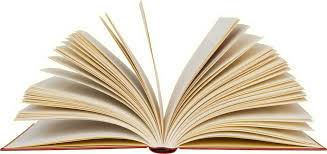 NGÀNH: TÀI CHÍNH - NGÂN HÀNGTRÌNH ĐỘ: THẠC SĨMÃ NGÀNH: 8340201Tỉnh Bình Dương, năm 2023MỤC LỤCTRIẾT HỌCCHƯƠNG TRÌNH GIÁO DỤC SAU ĐẠI HỌCCHƯƠNG TRÌNH ĐÀO TẠO THẠC SĨNGÀNH TÀI CHÍNH – NGÂN HÀNGĐỀ CƯƠNG CHI TIẾT HỌC PHẦNMã học phần: CHTH01 – TRIẾT HỌC(Philosophy)1. Thông tin về học phần 1.1. Số tín chỉ: 4 (4;0)1.2. Giờ tín chỉ đối với các hoạt động học tập:	- Giờ học lý thuyết trên lớp: 60 giờ	- Giờ học thực hành, thảo luận…/thí nghiệm/đồ án/hoạt động thực tiễn: … giờ	- Giờ tự học của học viên: 140 giờ 1.3. Học phần thuộc khối kiến thức: 1.4. Học phần tiên quyết: Không1.5. Học phần học trước: Không1.6. Học phần được giảng dạy ở học kỳ: 2 1.7. Ngôn ngữ và tài liệu giảng dạy: 	- Ngôn ngữ: tiếng Anh     □	   Tiếng Việt   	- Tài liệu giảng dạy: Tài liệu học tập học phần, Slide bài giảng và giáo trình chính bằng tiếng Việt.1.8. Đơn vị phụ trách: 	- Khoa: Khoa Đại cương.1.9. Giảng viên phụ trách học phần:	- Giảng viên phụ trách chính: 	- Giảng viên cùng tham gia giảng dạy: 2. Mô tả học phần	Học phần cung cấp cho học viên thế giới quan, nhân sinh quan và phương pháp luận khoa học của triết học Mác –Lênin và giúp học viên biết vận dụng những kiến thức triết học vào trong công việc cũng như cuộc sống của bản thân. Ngoài ra, học phần còn giúp học viên hoàn thiện và nâng cao kiến thức triết học trong chương trình Lý luận chính trị ở bậc đại học nhằm đáp ứng yêu cầu đào tạo các chuyên ngành khoa học xã hội – nhân văn ở trình độ sau đại học.3. Mục tiêu học phần	Học phần giúp học viên đạt được những mục tiêu sau:	Về kiến thức: có kiến thức về các quy luật vận động, phát triển chung nhất của tự nhiên, xã hội và tư duy, từ đó cách mạng.	Về kỹ năng: có tư duy phản biện, phân tích, tổng hợp để xây dựng thế giới quan, phương pháp luận khoa học.	Về thái độ: có trách nhiệm với đường lối, chính sách, pháp luật của Đảng và Nhà nước.4. Chuẩn đầu ra của học phần	Sau khi kết thúc học phần học viên có khả năng:Ghi chú: (1) Nhớ; (2) Hiểu; (3) Vận dụng; (4) Phân tích; (5) Đánh giá; (6) Sáng tạo5. Ma trận tương thích giữa CĐR học phần (CELOs) với CĐR Chương trình đào tạo (ELOs): 6. Ma trận chức năng (mức độ đóng góp của học phần cho các ELOs)N: Không đóng góp (none supported)S: Có đóng góp (suppoorted)H: Đóng góp quan trọng (highly supported)7. Phương pháp giảng dạy và học tập7.1. Phương pháp giảng dạyCác phương pháp sau được sử dụng trong quá trình giảng dạy:- Thuyết giảng, giải thích cụ thể, và thảo luận những nội dung của học phần.- Hướng dẫn học viên tự học, khai thác học liệu.- Hướng dẫn học viên chuẩn bị bài, thực hiện các bài tập cá nhân và bài tập nhóm.- Tổ chức thảo luận, sửa bài tập theo các nội dung đã yêu cầu chuẩn bị.- Tổ chức hoạt động tư duy tìm ý tưởng.7.2. Phương pháp học tập Các phương pháp học tập gồm:- Học viên tự đọc tài liệu, đặt câu hỏi liên quan.- Học viên tham gia nghe giảng, thảo luận để đạt các yêu cầu do giảng viên đặt ra.- Học viên khai thác học liệu: xem các video bài giảng, tự đọc tài liệu và làm các bài tập.- Học viên được khích lệ sử dụng tổng hợp các kiến thức từ các môn học khác và những trải nghiệm trong cuộc sống để đáp ứng mục tiêu môn học.8. Nhiệm vụ của học viên- Học viên phải tham dự các buổi học đúng giờ, đầy đủ.- Học viên phải lập các nhóm học tập và cử 1 nhóm trưởng theo hướng dẫn của giảng viên (nếu giảng viên yêu cầu).- Học viên phải khai thác học liệu: xem các video bài giảng, đọc các tài liệu do giảng viên cung cấp.- Học viên phải làm các bài tập đúng hạn. Nếu quá hạn quy định học viên sẽ không được làm lại và bài đó không có điểm.- Học viên phải tham dự kỳ thi cuối kỳ theo kế hoạch. - Học viên đi học ăn mặc lịch sự, phù hợp với môi trường giáo dục. Không sử dụng điện thoại trong lớp, không nói chuyện và làm việc riêng. Nếu giảng viên nhắc nhở mà học viên vẫn tiếp tục vi phạm thì có thể bị mời ra khỏi lớp và thông báo để Khoa xử lý.9. Đánh giá và cho điểm9.1. Thang điểm Thang điểm 10 và quy đổi thành thang điểm chữ theo Quy chế đào tạo tín chỉ hiện hành của Trường Đại học Kinh tế - Kỹ thuật Bình Dương. 9.2. Kế hoạch đánh giá và trọng số thành phần đánh giá- Ma trận đánh giá Kết quả học tập mong đợi của học phần- Trọng số thành phần đánh giá của học phần9.3. Rubric đánh giá học phần- Đánh giá bài tậpTrong quá trình học, sẽ có một số bài tập về nhà thực hiện, HV thực hiện bài tập và có kiểm tra ngẫu nhiên tại lớp sẽ được cộng điểm vào điểm giữa kỳ.- Đánh giá làm việc nhómTrong quá trình học sẽ có các chuyên đề được báo cáo. Học viên báo cáo chuyên đề sẽ được cộng điểm vào điểm giữa kỳ. - Kiểm tra giữa kỳ/Thi cuối kỳ: câu hỏi tự luận10. Giáo trình và tài liệu học tập10.1. Giáo trình1. Giáo trình triết học (Dùng cho khối không chuyên ngành triết học trình độ đào tạo thạc sĩ, tiến sĩ các ngành khoa học tự nhiên, công nghệ), Bộ Giáo dục và Đào tạo, NXB Chính trị quốc gia sự thật, 2022.10.2. Tài liệu học tậpSlides bài giảng, bài tập (Tài liệu lưu hành nội bộ)10.3. Giáo trình và tài liệu tham khảo khác2. Ngân hàng câu hỏi thi, kiểm tra môn Những nguyên lý cơ bản của  chủ nghĩa Mác – Lênin, TS. Phạm Văn Sinh, NXB Chính trị quốc gia sự thật, 2017.3. Tài liệu tham khảo trên một số website chính thống của Đảng và Nhà nước: www.dangcongsan.vn; www.tapchicongsan.vn; …11. Nội dung chi tiết của học phần 12. Yêu cầu của giảng viên đối với học phần- Phòng học: phòng học lý thuyết.- Phương tiện phục vụ giảng dạy: Máy chiếu, loa, micro, bút lông.- Hệ thống hạ tầng (internet) phục vụ dạy - học tốt.13. Biên soạn và cập nhật đề cương chi tiết: - Đề cương được biên soạn vào năm học 2021 – 2022 - Nội dung được chỉnh sửa, cập nhật, thay đổi ở lần gần nhất: .Bình Dương, ngày 26 tháng 07 năm 2023CHUYÊN ĐỀ KINH TẾ HỌC(Seminar in Economics) 1. Thông tin về học phần 1.1. Số tín chỉ: 3 (3; 0)1.2. Giờ tín chỉ/tiết đối với các hoạt động học tập:Giờ học lý thuyết trên lớp: 45 giờGiờ học thực hành, thảo luận…/thí nghiệm/đồ án/hoạt động thực tiễn: 0 giờGiờ tự học của học viên: 105 giờ 1.3. Học phần thuộc khối kiến thức: 1.4. Học phần tiên quyết: Tài chính doanh nghiệp1.5. Học phần học trước: 1.6. Học phần được giảng dạy ở học kỳ: 11.7. Ngôn ngữ và tài liệu giảng dạy: - Ngôn ngữ: Tiếng Anh       		Tiếng Việt   - Tài liệu giảng dạy: Tài liệu học tập học phần, Slide bài giảng và giáo trình chính bằng tiếng Việt.1.8. Đơn vị phụ trách:  Bộ môn/Ngành: Khoa: Kế toán, Tài chính – Ngân hàng1.9. Giảng viên phụ trách học phần:- Giảng viên phụ trách chính: - Giảng viên cùng tham gia giảng dạy: Học viên có thể trao đổi trực tiếp với giảng viên trên lớp/tại Khoa hoặc các hình thức liên lạc khác như: Email, Zalo, ...2. Mô tả học phầnChuyên đề trang bị cho người học kiến thức thực tế trong lĩnh vực Kinh tế học thông qua đa dạng các chủ đề về cung-cầu, ra quyết định lựa chọn trong điều kiện rủi ro, thị trường yếu tố sản xuất, các biến số vĩ mô, nền kinh tế mở và vai trò của chính phủ trong nền kinh tế thị trường. Học phần rèn luyện cho học viên khả năng tư duy phản biện, phân tích và tổng hợp để đề xuất giải pháp cho các tình huống thực tế, kỹ năng truyền đạt, phổ biến kiến thức trong lĩnh vực kinh tế, và hình thành tinh thần trách nhiệm nghề nghiệp.3. Mục tiêu học phầnHọc phần giúp học viên đạt được những mục tiêu sau:Về kiến thức:- Có kiến thức thực tế trong việc phát triển và truyền đạt các giải pháp cho các vấn đề kinh tế đầy thách thức. Về kỹ năng:- Có khả năng tư duy phản biện, phân tích và tổng hợp để đề xuất giải pháp cho các tình huống thực tế.- Có kỹ năng kỹ năng truyền đạt, phổ biến kiến thức và dẫn dắt sự thay đổi trong nghề nghiệp thuộc lĩnh vực kinh tế.Về thái độ:- Có tinh thần trách nhiệm, tuân thủ đạo đức nghề nghiệp và pháp luật khi đưa ra các khuyến nghị cho các bên liên quan.4. Chuẩn đầu ra của học phầnSau khi kết thúc học phần học viên có khả năng:Ghi chú: (1) Nhớ; (2) Hiểu; (3) Vận dụng; (4) Phân tích; (5) Đánh giá; (6) Sáng tạo5. Ma trận tương thích giữa CĐR học phần (CELOs) với CĐR Chương trình đào tạo (ELOs): 6. Ma trận mức độ đóng góp của học phần cho Chuẩn đầu ra của CTĐT (ELOs)N: Không đóng góp (none supported)S: Có đóng góp (suppoorted)H: Đóng góp quan trọng (highly supported)7. Phương pháp giảng dạy và học tập7.1. Phương pháp giảng dạyCác phương pháp sau được sử dụng trong quá trình dạy:- Thuyết giảng; - Tham luận;- Tập kích não;- Học theo tình huống.- Câu hỏi gợi mở.7.2. Phương pháp học tập- Học viên tham gia nghe giảng trên lớp- Học viên chủ động đọc tài liệu- Nghe giảng và đặt câu hỏi- Cố gắng trả lời câu hỏi gợi ý giảng viên- Làm bài tập, thực hiện tình huống và thảo luận.8. Nhiệm vụ của học viên- Học viên cần chuẩn bị bài (xem lại kiến thức buổi học trước, đọc sách, làm bài tập, ôn lại kiến thức môn học trước) trước khi đến lớp;- Học viên tham dự lớp học đầy đủ, đúng giờ và chủ động tham gia thảo luận xây dựng bài trên lớp; - Học viên nghiêm túc thực hiện các bài tập/ bài tình huống và bài thi cuối kì. Học viên vắng học buổi nào, bài kiểm tra buổi đó được tính điểm 0. Những học viên vắng thi có lý do chính đáng sẽ được giải quyết theo quy định chung;- Học viên nộp bài tập theo đúng quy định;- Trong tất cả các buổi học và buổi thi, học viên cần mang theo máy tính cá nhân để thuận tiện cho việc giải bài tập.- Lập nhóm tối đa 5 học viên/nhóm, thiết lập và tuân thủ nguyên tắc làm việc nhóm, tôn trọng sở hữu trí tuệ - qui định về thời gian nộp bài, đánh giá điểm làm việc nhóm khác, tổng kết tỷ lệ tham gia làm việc các thành viên nộp cho giảng viên.9. Đánh giá và cho điểm9.1. Thang điểmThang điểm 10 và quy đổi thành thang điểm chữ theo Quy chế đào tạo tín chỉ hiện hành của Trường Đại học Kinh tế - Kỹ thuật Bình Dương.9.2. Kế hoạch đánh giá và trọng số thành phần đánh giá- Ma trận đánh giá Kết quả học tập mong đợi của học phần- Trọng số thành phần đánh giá của học phần9.3. Rubric đánh giá học phần- Đánh giá chuyên cần- Đánh giá bài tậpTrong quá trình học, sẽ có một số bài tập về nhà thực hiện, HV thực hiện bài tập và có kiểm tra ngẫu nhiên tại lớp sẽ được cộng điểm vào điểm giữa kỳ.- Đánh giá thuyết trình/làm việc nhómTrong quá trình học sẽ có các chuyên đề được báo cáo, mỗi chuyên đề có khoảng 3 HV thực hiện. Học viên báo cáo chuyên đề sẽ được cộng điểm vào điểm giữa kỳ. - Tiểu luận cuối kỳ (nộp báo cáo)10. Giáo trình và tài liệu học tập 10.1. Giáo trình1. Kinh tế vĩ mô, TS. Nguyễn Như Ý, NXB Kinh tế Tp. Hồ Chí Minh, 2019.10.2. Tài liệu học tậpSlide bài giảng.10.3. Giáo trình và tài liệu tham khảo khác2. Kinh tế vi mô, Lê Bảo Lâm, Nguyễn Như Ý, Trần Thị Bích Dung, Trần Bá Thọ, NXB Đại học Kinh tế TPHCM, 2020.3. Câu hỏi - Bài tập - Trắc nghiệm Kinh tế vi mô, TS. Nguyễn Như Ý, NXB Kinh Tế TP.HCM, 2020.4. Tóm tắt - Bài tập - Trắc nghiệm kinh tế vĩ mô, TS. Nguyễn Như Ý, NXB Kinh Tế TP.HCM, 2019.11. Nội dung chi tiết của học phần - Phần lý thuyết- Phần thực hành: Không12. Yêu cầu của giảng viên đối với học phần- Phòng học: Lý thuyết, đảm bảo đầy đủ chỗ ngồi cho học viên- Phương tiện phục vụ giảng dạy: máy tính cá nhân, micro, âm thanh, máy chiếu, bảng và bút trình chiếu13. Biên soạn và cập nhật đề cương chi tiết- Đề cương được biên soạn vào năm học 2022 – 2023 - Nội dung được chỉnh sửa, cập nhật, thay đổi ở lần gần nhất: Mô tả, tài liệu tham khảo và phương pháp giảng dạy.Bình Dương, ngày 26 tháng 07 năm 2023PHƯƠNG PHÁP NGHIÊN CỨU KHOA HỌC1. Thông tin về học phần 1.1. Số tín chỉ: 3 (2; 1)1.2. Giờ tín chỉ/tiết đối với các hoạt động học tập:Giờ học lý thuyết trên lớp: 30 giờGiờ học thực hành, thảo luận: 30/thí nghiệm/đồ án/hoạt động thực tiễn:0 giờGiờ tự học của học viên: 90 giờ 1.3. Học phần thuộc khối kiến thức: 1.4. Học phần tiên quyết: 1.5. Học phần học trước: 1.6. Học phần được giảng dạy ở học kỳ: 11.7. Ngôn ngữ và tài liệu giảng dạy: - Ngôn ngữ: Tiếng Anh       		Tiếng Việt   - Tài liệu giảng dạy: Tài liệu học tập học phần, Slide bài giảng và giáo trình chính bằng tiếng Việt.1.8. Đơn vị phụ trách:  Khoa: Kế toán, Tài chính – Ngân hàng1.9. Giảng viên phụ trách học phần:- Giảng viên phụ trách chính: - Giảng viên cùng tham gia giảng dạy: Học viên có thể trao đổi trực tiếp với giảng viên trên lớp/tại Khoa hoặc các hình thức liên lạc khác như: Email, Zalo, ...2. Mô tả học phầnHọc phần hướng đến việc trang bị cho học viên năng lực nghiên cứu nhằm phục vụ cho học tập và công việc thông qua việc cung cấp cho học viên các kiến thức về phương pháp nghiên cứu khoa học, quy trình thực hiện một nghiên cứu, các phương pháp xử lý dữ liệu định lượng. Đồng thời, học phần rèn luyện cho học viên kỹ năng về thu thập, xử lý, tổng hợp, phân tích dữ liệu bằng phần mềm và kỹ năng làm việc nhóm, tư duy phản biện, tuân thủ đạo đức trong nghiên cứu khoa học và có ý thức học tập suốt đời. Ngoài ra, học phần hướng dẫn học viên phương pháp viết các bài báo khoa học đăng trên các tạp chí khoa học trong và ngoài nước, phương pháp xây dựng đề cương nghiên cứu, phương hướng thực hiện và cách trình bày đề án tốt nghiệp thạc sĩ.3. Mục tiêu học phầnHọc phần giúp học viên đạt được những mục tiêu sau:Về kiến thức:- Khái quát hóa được các kiến thức về cách thức thực hiện một đề tài khoa học, từ cách thu thập số liệu sơ cấp, thứ cấp; trình bày được tổng quan tài liệu, phạm vi đối tượng nghiên cứu; xá định được quy trình nghiên cứ, mô hình nghiên cứu và các biến số; thực hiện đề cương nghiên cứu và trình bày nghiên cứu ở dạng trình bày khoa học theo định dạng chuẩn.- Khả năng viết tóm tắt một báo cáo nghiên cứu khoa học.Về kỹ năng:- Thiết kế nghiên cứu một đề cương nghiên cứu của chuyên ngành – thuyết minh đề tài nghiên cứu khoa học cấp trường dành cho học viên.- Khả năng phân tích, nhận dạng, lựa chọn chính xác các phương pháp cụ thể cho từng bước thưc hiện một đề tài khoa học như thu thập số liệu, trình bày đề tài, xác lập quy trình và mô hình thực hiện, thực hiện đề cương, trình bày nghiên cứu khoa học.Về thái độ:- Tuân thủ các quy định pháp luật và các giá trị đạo đức, tư tưởng Mác-Lênin trong đời sống đồng thời thể hiện được tinh thần trách nhiệm; khả năng chịu được áp lực trong công việc; trung thực; có tính kỷ luật trong môi trường học tập và làm việc; nhận thức được tầm quan trọng của các vấn đề đạo đức trong nghiên cứu khoa học, có ý thức tự học suốt đời.4. Chuẩn đầu ra của học phầnSau khi kết thúc học phần học viên có khả năngGhi chú: (1) Nhớ; (2) Hiểu; (3) Vận dụng; (4) Phân tích; (5) Đánh giá; (6) Sáng tạo5. Ma trận tương thích giữa CĐR học phần (CELOs) với CĐR Chương trình đào tạo (ELOs): 6. Ma trận mức độ đóng góp của học phần cho Chuẩn đầu ra của CTĐT (ELOs)N: Không đóng góp (none supported)S: Có đóng góp (suppoorted)H: Đóng góp quan trọng (highly supported)7. Phương pháp giảng dạy và học tập7.1. Phương pháp giảng dạyCác phương pháp sau được sử dụng trong quá trình dạy:- Thuyết giảng, tham luận; - Nghiên cứu độc lập;- Nhóm nghiên cứu giảng dạy;- Thảo luận và trình bày;- Giải quyết vấn đề- Giao bài tập về nhà. 7.2. Phương pháp học tập- Học viên tham gia nghe giảng và đặt câu hỏi- Học viên chủ động đọc tài liệu, tự nghiên cứu- Cố gắng trả lời câu hỏi gợi ý giảng viên;- Tự nghiên cứu và thảo luận.8. Nhiệm vụ của học viên- Học viên cần chuẩn bị bài (xem lại kiến thức buổi học trước, đọc sách, làm bài tập, ôn lại kiến thức môn học trước) trước khi đến lớp;- Học viên tham dự lớp học đầy đủ, đúng giờ và chủ động tham gia thảo luận xây dựng bài trên lớp; - Học viên nghiêm túc thực hiện các bài tập/ bài tình huống và bài thi cuối kì. Học viên vắng học buổi nào, bài kiểm tra buổi đó được tính điểm 0. Những học viên vắng thi có lý do chính đáng sẽ được giải quyết theo quy định chung;- Học viên nộp bài tập theo đúng quy định;- Trong tất cả các buổi học và buổi thi, học viên cần mang theo máy tính cá nhân để thuận tiện cho việc giải bài tập.9. Đánh giá và cho điểm9.1. Thang điểmThang điểm 10 và quy đổi thành thang điểm chữ theo Quy chế đào tạo tín chỉ hiện hành của Trường Đại học Kinh tế - Kỹ thuật Bình Dương.9.2. Kế hoạch đánh giá và trọng số thành phần đánh giá- Ma trận đánh giá Kết quả học tập mong đợi của học phần- Trọng số thành phần đánh giá của học phần9.3. Rubric đánh giá học phần- Đánh giá chuyên cần- Đánh giá bài tậpTrong quá trình học, sẽ có một số bài tập về nhà thực hiện, HV thực hiện bài tập và có kiểm tra ngẫu nhiên tại lớp sẽ được cộng điểm vào điểm giữa kỳ.- Đánh giá thuyết trình/làm việc nhómTrong quá trình học sẽ có các chuyên đề được báo cáo, mỗi chuyên đề có khoảng 3 HV thực hiện. Học viên báo cáo chuyên đề sẽ được cộng điểm vào điểm giữa kỳ. - Kiểm tra giữa kỳ/Thi cuối kỳ+ Dạng câu hỏi tự luận+ Dạng câu hỏi trắc nghiệm+ Dạng vấn đáp- Đánh giá thực hành 10. Giáo trình và tài liệu học tập 10.1. Giáo trình1. Giáo trình phương pháp luận nghiên cứu khoa học, Vũ Cao Đàm , NXB Giáo dục Việt Nam, 2021.10.2. Tài liệu học tậpTài liệu bổ trợ và slides bài giảng do giảng viên Nhà trường biên soạn.10.3. Giáo trình và tài liệu tham khảo khác2. Phương pháp nghiên cứu kinh tế và viết luận văn thạc sĩ và luận án tiến sĩ, PGS. TS. Đinh Phi Hổ, NXB Tài chính, 2021.3. Một số nguyên tắc nghiên cứu khoa học cơ bản, Hà Thuý Mai (ch.b), ĐHQG Hà Nội, 2021.11. Nội dung chi tiết của học phần - Phần lý thuyết- Phần thực hành:12. Yêu cầu của giảng viên đối với học phần- Phòng học: Lý thuyết, đảm bảo đầy đủ chỗ ngồi cho học viên- Phương tiện phục vụ giảng dạy: máy tính cá nhân, micro, âm thanh, máy chiếu, bảng, phấn và bút trình chiếu13. Biên soạn và cập nhật đề cương chi tiết- Đề cương được biên soạn vào năm học 2022 – 2023 - Nội dung được chỉnh sửa, cập nhật, thay đổi ở lần gần nhất: Mô tả, tài liệu tham khảo và hình thức đánh giá.Bình Dương, ngày 26 tháng 07 năm 2023QUẢN TRỊ HỌCCHƯƠNG TRÌNH GIÁO DỤC SAU ĐẠI HỌCCHƯƠNG TRÌNH ĐÀO TẠO THẠC SĨNGÀNH TÀI CHÍNH - NGÂN HÀNGĐỀ CƯƠNG CHI TIẾT HỌC PHẦNMã học phần: QKQH01 – QUẢN TRỊ HỌC(Management)1. Thông tin về học phần 1.1. Số tín chỉ: 031.2. Giờ tín chỉ đối với các hoạt động học tập:- Số giờ học lý thuyết: 30- Số giờ thực hành: 30- Số giờ tự học của học viên: 901.3. Học phần thuộc khối kiến thức: 1.4. Học phần tiên quyết: Không1.5. Học phần học trước: Không1.6. Học phần được giảng dạy ở học kỳ: 11.7. Ngôn ngữ và tài liệu giảng dạy: - Ngôn ngữ: tiếng Anh     □	   Tiếng Việt   - Tài liệu giảng dạy: Giáo trình, các học liệu (video, tài liệu đọc).1.8. Đơn vị phụ trách: - Khoa: Khoa Quản trị1.9. Giảng viên phụ trách học phần:- Giảng viên phụ trách chính: - Giảng viên cùng tham gia giảng dạy: .Học viên có thể trao đổi trực tiếp với giảng viên trên lớp/tại Khoa hoặc các hình thức liên lạc khác như: Email, Zalo...2. Mô tả học phầnHọc phần Quản trị học trang bị cho học viên những kiến thức nền tảng và chuyên sâu về hoạt động quản trị của một tổ chức. Cụ thể, học viên có khả năng phân tích các hoạt động quản lý bên trong tổ chức và sự ảnh hưởng của các yếu tố bên ngoài đến hoạt động của tổ chức, và đánh giá được quá trình quản trị thông qua các chức năng quản trị. Học phần rèn luyện cho học viên kỹ năng truyền đạt, phổ biến kiến thức liên quan đến việc quản lý doanh nghiệp, và hình thành tinh thần trách nhiệm nghề nghiệp3. Mục tiêu học phầnHọc phần giúp học viên đạt được những mục tiêu sau:Về kiến thức:- Đánh giá được môi trường hoạt động của quản trị, các bước ra quyết định quản trị, các chức năng của quản trị.Về kỹ năng:- Phát triển kỹ năng hoạch định và tư duy tổ chức để giải quyết vấn đề liên quan đến quản lý doanh nghiệp.Về thái độ:- Tạo lập ý thức trách nhiệm đối với công việc, tự rèn luyện bản thân.4. Chuẩn đầu ra của học phầnSau khi kết thúc học phần học viên có khả năng5. Ma trận tương thích giữa CĐR học phần (CELOs) với CĐR Chương trình đào tạo (ELOs): 6. Ma trận mức độ đóng góp của học phần cho Chuẩn đầu ra của CTĐT (ELOs)N: Không đóng góp (none supported)S: Có đóng góp (suppoorted)H: Đóng góp quan trọng (highly supported)7. Phương pháp giảng dạy và học tập7.1. Phương pháp giảng dạy- Thuyết giảng, giải thích cụ thể, và thảo luận những nội dung của học phần.- Hướng dẫn học viên tự học, khai thác học liệu.- Hướng dẫn học viên chuẩn bị bài, thực hiện các bài tập cá nhân và bài tập nhóm.- Tổ chức thảo luận, sửa bài tập theo các nội dung đã yêu cầu chuẩn bị.- Tổ chức hoạt động tư duy tìm ý tưởng.- Câu hỏi gợi mở7.2. Phương pháp học tập- Học viên tự đọc tài liệu, đặt câu hỏi liên quan.- Học viên tham gia nghe giảng, thảo luận (nếu có) để đạt các yêu cầu do giảng viên đặt ra.- Học viên khai thác học liệu: xem các video bài giảng, tự đọc tài liệu và làm các bài tập.- Học viên được khích lệ sử dụng tổng hợp các kiến thức từ các môn học khác và những trải nghiệm trong cuộc sống để đáp ứng mục tiêu môn học.8. Nhiệm vụ của học viênNhiệm vụ của học viên như sau:- Học viên phải tham dự các buổi thuyết giảng đúng giờ, đầy đủ.- Học viên phải lập các nhóm học tập và cử 1 nhóm trưởng theo hướng dẫn của giảng viên (nếu giảng viên yêu cầu).- Học viên phải khai thác học liệu: xem các video bài giảng, đọc các tài liệu do giảng viên cung cấp.- Học viên phải làm các bài tập đúng hạn. Nếu quá hạn quy định học viên sẽ không được làm lại và bài đó không có điểm.- Học viên phải tham dự kỳ thi cuối kỳ theo kế hoạch. - Học viên đi học ăn mặc lịch sự, phù hợp với môi trường giáo dục. Không sử dụng điện thoại trong lớp, không nói chuyện và làm việc riêng. Nếu giảng viên nhắc nhở mà học viên vẫn tiếp tục vi phạm thì có thể bị mời ra khỏi lớp và thông báo để Khoa xử lý.9. Đánh giá và cho điểm9.1. Thang điểm- Thang điểm 10 và quy đổi thành thang điểm chữ theo Quy chế đào tạo tín chỉ hiện hành của Trường Đại học Kinh tế - Kỹ thuật Bình Dương. 9.2. Kế hoạch đánh giá và trọng số thành phần đánh giá- Ma trận đánh giá Kết quả học tập mong đợi của học phần- Trọng số thành phần đánh giá của học phần9.3. Rubric đánh giá học phần- Đánh giá bài tậpTrong quá trình học, sẽ có một số bài tập về nhà thực hiện, HV thực hiện bài tập và có kiểm tra ngẫu nhiên tại lớp sẽ được cộng điểm vào điểm giữa kỳ.- Đánh giá thuyết trình/làm việc nhómTrong quá trình học sẽ có các chuyên đề được báo cáo, mỗi chuyên đề có khoảng 3 HV thực hiện. Học viên báo cáo chuyên đề sẽ được cộng điểm vào điểm giữa kỳ. - Thi cuối kỳ (Dạng câu hỏi tự luận)- Thi cuối kỳ (Dạng câu hỏi trắc nghiệm)10. Giáo trình và tài liệu học tập 10.1. Giáo trình chính	1. Giáo trình quản trị học, TS Trần Dục Thức , NXB Tài chính, 2021.10.2. Tài liệu học tập	Slide bài giảng của giảng viên10.3. Giáo trình và tài liệu tham khảo khác	2. Quản trị học, tóm tắt lý thuyết và câu hỏi trắc nghiệm, Trường Đại Học Kinh tế Tp Hồ Chí Minh, NXB Tài chính, 2020. 3. Quản trị học, Nguyễn Thị Liên Diệp, NXB Tài chính, 2022.11. Nội dung chi tiết của học phần 12. Yêu cầu của giảng viên đối với học phần- Phòng học: phòng học lý thuyết.- Phương tiện phục vụ giảng dạy: Máy chiếu, loa, micro, bút lông.- Hệ thống hạ tầng (internet) phục vụ dạy - học tốt.13. Biên soạn và cập nhật đề cương chi tiết: - Đề cương được biên soạn vào năm học 2022 - 2023  - Nội dung được chỉnh sửa, cập nhật, thay đổi ở lần gần nhất: Mô tả, tài liệu tham khảo, phương pháp giảng dạy và hình thức đánh giá. Bình Dương, ngày 26 tháng 07 năm 2023TIỀN TỆ, NGÂN HÀNG VÀ THỊ TRƯỜNG TÀI CHÍNH1. Thông tin về học phần 1.1. Số tín chỉ: 3 (3; 0)1.2. Giờ tín chỉ/tiết đối với các hoạt động học tập:Giờ học lý thuyết trên lớp: 45 giờGiờ học thực hành, thảo luận…/thí nghiệm/đồ án/hoạt động thực tiễn: 00 giờGiờ tự học của học viên: 105 giờ 1.3. Học phần thuộc khối kiến thức: 1.4. Học phần tiên quyết: 1.5. Học phần học trước: 1.6. Học phần được giảng dạy ở học kỳ: 11.7. Ngôn ngữ và tài liệu giảng dạy: - Ngôn ngữ: Tiếng Anh       		Tiếng Việt   - Tài liệu giảng dạy: Tài liệu học tập học phần, Slide bài giảng và giáo trình chính bằng tiếng Việt.1.8. Đơn vị phụ trách:  Bộ môn/Ngành: Khoa: Kế toán, Tài chính – Ngân hàng1.9. Giảng viên phụ trách học phần:- Giảng viên phụ trách chính: TS. Phạm Tuấn Anh – Điện thoại: 0983.415.188 – Email: anh.pt@ktkt.edu.vn- Giảng viên cùng tham gia giảng dạy: .Học viên có thể trao đổi trực tiếp với giảng viên trên lớp/tại Khoa hoặc các hình thức liên lạc khác như: Email, Zalo...2. Mô tả học phầnHọc phần cung cấp cho người học những hiểu biết chuyên sâu về nguyên lý vận hành của thị trường tài chính, tiền tệ; cơ chế điều hành tiền tệ của ngân hàng trung ương và tác động của nó đến nền kinh tế, lãi suất và những nhân tố cơ bản quyết định cấu trúc của hệ thống tài chính hiện đại; vai trò và hoạt động của các trung gian tài chính. Từ đó, học viên có thể phân tích, đánh giá, bình luận các chính sách của nhà nước và vai trò của các tác nhân quan trọng trong hệ thống tiền tệ và thị trường tài chính quốc gia.3. Mục tiêu học phầnHọc phần giúp học viên đạt được những mục tiêu sau:Về kiến thức:- Đánh giá được các vấn đề và tình huống thực tiễn liên quan đến tiền tệ, ngân hàng và thị trường tài chính.- Phân tích được các kiến thức chuyên sâu và nâng cao về tiền tệ, lạm phát, thị trường tài chính, chính sách tiền tệ và điều hành chính sách tiền tệ của ngân hàng trung ương, lãi suất và những nhân tố cơ bản quyết định cấu trúc của hệ thống tài chính hiện đại; vai trò và hoạt động của các trung gian tài chính. Về kỹ năng:- Xây dựng được tư duy phản biện, phân tích, tổng hợp để khi đánh giá các vấn đề về tiền tệ, ngân hàng và thị trường tài chính.Về thái độ:- Thực hiện có trách nhiệm các chuẩn mực đạo đức và khuôn khổ pháp luật trong các hoạt động liên quan đến tiền tệ, ngân hàng và thị trường tài chính.4. Chuẩn đầu ra của học phầnSau khi kết thúc học phần học viên có khả năngGhi chú: (1) Nhớ; (2) Hiểu; (3) Vận dụng; (4) Phân tích; (5) Đánh giá; (6) Sáng tạo5. Ma trận tương thích giữa CĐR học phần (CELOs) với CĐR Chương trình đào tạo (ELOs): 6. Ma trận mức độ đóng góp của học phần cho Chuẩn đầu ra của CTĐT (ELOs)N: Không đóng góp (none supported)S: Có đóng góp (suppoorted)H: Đóng góp quan trọng (highly supported)7. Phương pháp giảng dạy và học tập7.1. Phương pháp giảng dạyCác phương pháp sau được sử dụng trong quá trình dạy:- Thuyết giảng, giải thích, tham luận;- Thảo luận và trình bày theo chủ đề và tình huống giảng viên yêu cầu;- Tổ chức làm việc nhóm; thuyết trình nhóm;- Dạy học theo tình huống;- Tập kích não.7.2. Phương pháp học tập- Học viên tham gia nghe giảng trên lớp;- Học viên chủ động nghiên cứu tài liệu do giảng viên yêu cầu trước và sau các buổi giảng;- Nghe giảng, đặt câu hỏi, thảo luận và thuyết trình;- Giải quyết các câu hỏi và chủ đề đặt ra từ giảng viên;- Giải quyết các câu hỏi và chủ đề đặt ra từ quá trình nghiên cứu tài liệu và thảo luận;- Thực hiện các nhiệm vụ theo yêu cầu nghiên cứu đặt ra;- Làm bài tập và thảo luận;- Giải quyết tình huống.8. Nhiệm vụ của học viên- Đọc trước các tài liệu do giảng viên yêu cầu trước các buổi giảng;- Học viên cần chuẩn bị bài (xem lại kiến thức buổi học trước, đọc sách, làm bài tập, ôn lại kiến thức môn học trước) trước khi đến lớp;- Học viên tham dự lớp học đầy đủ, đúng giờ và chủ động tham gia thảo luận xây dựng bài trên lớp; - Học viên đi học phải ăn mặc lịch sự, phù hợp với môi trường giáo dục. Không làm việc riêng trong lớp. Nếu giảng viên nhắc nhở mà học viên vẫn tiếp tục vi phạm thì có thể bị mời ra khỏi lớp và thông báo để Khoa xử lý;- Tham khảo thêm các tài liệu được gợi ý bởi giảng viên hoặc có liên quan đến môn học;- Thực hiện nghiêm túc các nhiệm vụ đặt ra trong quá trình tham gia trên lớp và nghiên cứu học liệu theo chỉ dẫn của giảng viên;- Học viên nghiêm túc thực hiện các bài tập/bài tình huống và bài thi cuối kì. Học viên vắng học buổi nào, bài kiểm tra buổi đó được tính điểm 0. Những học viên vắng thi có lý do chính đáng sẽ được giải quyết theo quy định chung;- Học viên nộp bài tập, báo cáo, tiểu luận theo đúng quy định;- Học viên tự trang bị công cụ học tập: laptop (khi được giảng viên yêu cầu, mục đích tìm kiếm thông tin, truy cập học liệu).9. Đánh giá và cho điểm9.1. Thang điểmThang điểm 10 và quy đổi thành thang điểm chữ theo Quy chế đào tạo tín chỉ hiện hành của Trường Đại học Kinh tế - Kỹ thuật Bình Dương.9.2. Kế hoạch đánh giá và trọng số thành phần đánh giá- Ma trận đánh giá Kết quả học tập mong đợi của học phần- Trọng số thành phần đánh giá của học phần9.3. Rubric đánh giá học phần- Đánh giá chuyên cần- Đánh giá bài tậpTrong quá trình học, sẽ có một số bài tập về nhà thực hiện, HV thực hiện bài tập và có kiểm tra ngẫu nhiên tại lớp sẽ được cộng điểm vào điểm giữa kỳ.- Đánh giá thuyết trình/làm việc nhómTrong quá trình học sẽ có các chuyên đề được báo cáo, mỗi chuyên đề có khoảng 3 HV thực hiện. Học viên báo cáo chuyên đề sẽ được cộng điểm vào điểm giữa kỳ. - Tiểu luận cuối kỳ (nộp báo cáo)10. Giáo trình và tài liệu học tập 10.1. Giáo trình1. Kinh tế học về tiền, ngân hàng và thị trường tài chính, Frederic S.Mishkin (PGS.TS. Phan Trần Trung Dũng dịch), NXB Tài chính, 2021.10.2. Tài liệu học tậpSlides bài giảng, bài đọc, bài tập, bài đọc thêm (Tài liệu lưu hành nội bộ do giảng viên đứng lớp cung cấp).10.3. Giáo trình và tài liệu tham khảo khác2. Tiền tệ, ngân hàng và thị trường tài chính, Nguyễn Văn Ngọc, NXB Đại học Kinh tế Quốc dân, 2021.3. Các rào cản tài chính tiền tệ đối với sự phát triển doanh nghiệp Việt Nam: Sách chuyên khảo, Tô Trung Thành (ch.b), NXB Chính trị quốc gia sự thật, 2020.11. Nội dung chi tiết của học phần - Phần lý thuyết12. Yêu cầu của giảng viên đối với học phần- Phòng học: Lý thuyết, đảm bảo đầy đủ chỗ ngồi cho học viên;- Phương tiện phục vụ giảng dạy: máy tính cá nhân, micro, âm thanh, máy chiếu, bảng và bút trình chiếu.13. Biên soạn và cập nhật đề cương chi tiết- Đề cương được biên soạn vào năm học 2022 - 2023 - Nội dung được chỉnh sửa, cập nhật, thay đổi ở lần gần nhất: Mô tả, tài liệu tham khảo và nội dung chi tiết của học phần. Bình Dương, ngày 26 tháng 07 năm 2023CHUYÊN ĐỀ CÔNG NGHỆ TÀI CHÍNH1. Thông tin về học phần 1.1. Số tín chỉ: 3 (3; 0) 1.2. Giờ tín chỉ/tiết đối với các hoạt động học tập:Giờ học lý thuyết trên lớp: 45 giờGiờ học thực hành, thảo luận…/thí nghiệm/đồ án/hoạt động thực tiễn: 00 giờGiờ tự học của học viên: 105 giờ 1.3. Học phần thuộc khối kiến thức: 1.4. Học phần tiên quyết: 1.5. Học phần học trước: 1.6. Học phần được giảng dạy ở học kỳ: 21.7. Ngôn ngữ và tài liệu giảng dạy: - Ngôn ngữ: Tiếng Anh       		Tiếng Việt   - Tài liệu giảng dạy: Tài liệu học tập học phần, Slide bài giảng và giáo trình chính bằng tiếng Việt.1.8. Đơn vị phụ trách:  Bộ môn/Ngành: Khoa: Kế toán, Tài chính – Ngân hàng1.9. Giảng viên phụ trách học phần:- Giảng viên phụ trách chính: - Giảng viên cùng tham gia giảng dạy: .Học viên có thể trao đổi trực tiếp với giảng viên trên lớp/tại Khoa hoặc các hình thức liên lạc khác như: Email, Zalo...2. Mô tả học phầnHọc phần chia làm 02 phần: Phần (1) giới thiệu về các nhóm chuyên đề liên quan đến công nghệ ứng dụng trong tài chính như công nghệ Blockchain, tiền kỹ thuật số, trí tuệ nhân tạo và dữ liệu lớn; Phần (2) yêu cầu học viên lập nhóm để thiết kế, thực hiện bài tiểu luận và thuyết trình sản phẩm của nhóm. Học phần giúp học viên hình thành được kiến thức và tư duy phản biện, phân tích, tổng hợp trong việc ứng dụng các công nghệ và các sản phẩm kỹ thuật số mới như Blockchain, tiền kỹ thuật số, trí tuệ nhân tạo và dữ liệu lớn vào sự đổi mới sáng tạo trong ngành tài chính-ngân hàng.3. Mục tiêu học phầnHọc phần giúp học viên đạt được những mục tiêu sau:Về kiến thức:- Xác định được những giải pháp đổi mới sáng tạo cho ngân hàng và doanh nghiệp trên cơ sở ứng dụng những công nghệ và các sản phẩm kỹ thuật số mới.Về kỹ năng:- Xây dựng tư duy phản biện, phân tích, tổng hợp để sáng tạo các giải pháp trong môi trường tài chính đa dạng và thay đổi nhanh.- Phát triển kỹ năng truyền bá, phổ biến kiến thức và dẫn dắt sự thay đổi trong nghề nghiệp ngành tài chính – ngân hàng.Về thái độ:- Thực hiện có trách nhiệm các giá trị đạo đức, khuôn khổ pháp luật trong công tác chuyên môn và quản lý liên quan đến ngành tài chính – ngân hàng.4. Chuẩn đầu ra của học phần Sau khi kết thúc học phần học viên có khả năngGhi chú: (1) Nhớ; (2) Hiểu; (3) Vận dụng; (4) Phân tích; (5) Đánh giá; (6) Sáng tạo5. Ma trận tương thích giữa CĐR học phần (CELOs) với CĐR Chương trình đào tạo (ELOs): 6. Ma trận mức độ đóng góp của học phần cho Chuẩn đầu ra của CTĐT (ELOs) N: Không đóng góp (none supported)S: Có đóng góp (suppoorted)H: Đóng góp quan trọng (highly supported)7. Phương pháp giảng dạy và học tập7.1. Phương pháp giảng dạyCác phương pháp sau được sử dụng trong quá trình dạy:- Thuyết giảng, giải thích, tham luận, câu hỏi gợi mở;- Thảo luận và trình bày theo chủ đề và tình huống giảng viên yêu cầu;- Tổ chức làm việc nhóm; thuyết trình nhóm;- Dạy học theo tình huống;- Các phương pháp tổ chức giảng dạy kết hợp (Blended learning).7.2. Phương pháp học tập- Học viên tham gia nghe giảng trên lớp;- Học viên chủ động nghiên cứu tài liệu do giảng viên yêu cầu trước và sau các buổi giảng;- Nghe giảng, đặt câu hỏi, thảo luận và thuyết trình;- Giải quyết các câu hỏi và chủ đề đặt ra từ giảng viên;- Giải quyết các câu hỏi và chủ đề đặt ra từ quá trình nghiên cứu tài liệu và thảo luận;- Thực hiện các nhiệm vụ theo yêu cầu nghiên cứu đặt ra;- Làm bài tập và thảo luận;- Giải quyết tình huống.8. Nhiệm vụ của học viên- Đọc trước các tài liệu do giảng viên yêu cầu trước các buổi giảng;- Học viên cần chuẩn bị bài (xem lại kiến thức buổi học trước, đọc sách, làm bài tập, ôn lại kiến thức môn học trước) trước khi đến lớp;- Học viên tham dự lớp học đầy đủ, đúng giờ và chủ động tham gia thảo luận xây dựng bài trên lớp; - Học viên đi học phải ăn mặc lịch sự, phù hợp với môi trường giáo dục. Không làm việc riêng trong lớp. Nếu giảng viên nhắc nhở mà học viên vẫn tiếp tục vi phạm thì có thể bị mời ra khỏi lớp và thông báo để Khoa xử lý;- Tham khảo thêm các tài liệu được gợi ý bởi giảng viên hoặc có liên quan đến môn học;- Thực hiện nghiêm túc các nhiệm vụ đặt ra trong quá trình tham gia trên lớp và nghiên cứu học liệu theo chỉ dẫn của giảng viên;- Học viên nghiêm túc thực hiện các bài tập/bài tình huống và bài thi cuối kì. Học viên vắng học buổi nào, bài kiểm tra buổi đó được tính điểm 0. Những học viên vắng thi có lý do chính đáng sẽ được giải quyết theo quy định chung;- Học viên nộp bài tập, báo cáo, tiểu luận theo đúng quy định;- Học viên tự trang bị công cụ học tập: laptop (khi được giảng viên yêu cầu, mục đích tìm kiếm thông tin, truy cập học liệu).9. Đánh giá và cho điểm9.1. Thang điểmThang điểm 10 và quy đổi thành thang điểm chữ theo Quy chế đào tạo tín chỉ hiện hành của Trường Đại học Kinh tế - Kỹ thuật Bình Dương.9.2. Kế hoạch đánh giá và trọng số thành phần đánh giá- Ma trận đánh giá Kết quả học tập mong đợi của học phần - Trọng số thành phần đánh giá của học phần9.3. Rubric đánh giá học phần - Đánh giá chuyên cần- Đánh giá bài tậpTrong quá trình học, sẽ có một số bài tập về nhà thực hiện, HV thực hiện bài tập và có kiểm tra ngẫu nhiên tại lớp sẽ được cộng điểm vào điểm giữa kỳ.- Đánh giá thuyết trình/làm việc nhómTrong quá trình học sẽ có các chuyên đề được báo cáo, mỗi chuyên đề có khoảng 3 HV thực hiện. Học viên báo cáo chuyên đề sẽ được cộng điểm vào điểm giữa kỳ. - Kiểm tra giữa kỳ/Thi cuối kỳ+ Dạng câu hỏi tự luận+ Dạng câu hỏi trắc nghiệm+ Dạng vấn đáp- Đánh giá thực hành 10. Giáo trình và tài liệu học tập 10.1. Giáo trình1. The FinTech Book: Công nghệ tài chính dành cho nhà đầu tư, doanh nhân và người nhìn xa trông rộng, Susanne Chishti, Janos Barberis; Nguyễn Khắc Quốc Bảo, Lê Đạt Chí, Trần Hoài Nam (biên dịch), NXB Thông tin và Truyền thông, 2019.10.2. Tài liệu học tậpSlides bài giảng, bài đọc, bài tập, bài đọc thêm (Tài liệu lưu hành nội bộ do giảng viên đứng lớp cung cấp).10.3. Giáo trình và tài liệu tham khảo khác2. Bank 4.0, Brett King, Quỳnh Ca (dịch),  NXB Thông tin và Truyền thông, 2022.11. Nội dung chi tiết của học phần - Phần lý thuyết12. Yêu cầu của giảng viên đối với học phần- Phòng học: Lý thuyết, đảm bảo đầy đủ chỗ ngồi cho học viên;- Phương tiện phục vụ giảng dạy: máy tính cá nhân, micro, âm thanh, máy chiếu, bảng và bút trình chiếu.13. Biên soạn và cập nhật đề cương chi tiết- Đề cương được biên soạn vào năm học 2021 – 2022 - Nội dung được chỉnh sửa, cập nhật, thay đổi ở lần gần nhất: Mục tiêu, tóm tắt học phần, CELO. Bình Dương, ngày 26 tháng 07 năm 2023PHÁP LUẬT KINH TẾCHƯƠNG TRÌNH GIÁO DỤC SAU ĐẠI HỌCCHƯƠNG TRÌNH ĐÀO TẠO THẠC SĨNGÀNH TÀI CHÍNH - NGÂN HÀNGĐỀ CƯƠNG CHI TIẾT HỌC PHẦNMã học phần: CHPK07 - PHÁP LUẬT KINH TẾ(Economic Laws)1. Thông tin về học phần 1.1. Số tín chỉ: 031.2. Giờ tín chỉ đối với các hoạt động học tập:- Số giờ học lý thuyết: 30- Số giờ thực hành: 30- Số giờ tự học của học viên: 901.3. Học phần thuộc khối kiến thức: 1.4. Học phần tiên quyết: Không1.5. Học phần học trước: Không1.6. Học phần được giảng dạy ở học kỳ: 11.7. Ngôn ngữ và tài liệu giảng dạy: - Ngôn ngữ: tiếng Anh     □	   Tiếng Việt   - Tài liệu giảng dạy: Giáo trình, các học liệu (video, tài liệu đọc).1.8. Đơn vị phụ trách: - Khoa: Khoa Quản trị1.9. Giảng viên phụ trách học phần:- Giảng viên phụ trách chính: PGS.TS. Nguyễn Tiến Hoàng - Giảng viên cùng tham gia giảng dạy: .Học viên có thể trao đổi trực tiếp với giảng viên trên lớp/tại Khoa hoặc các hình thức liên lạc khác như: Email, Zalo...2. Mô tả học phầnHọc phần cung cấp cho người học khả năng đánh giá được cách thức giải quyết các tranh chấp và yêu cầu phát sinh trong hoạt động kinh doanh giữa các chủ thể liên quan, đánh giá được hợp đồng thương mại, điều kiện để ký kết hợp đồng có hiệu lực cũng như trách nhiệm pháp lý của các bên trong hợp đồng, đặc biệt trong lĩnh vực Tài chính – Ngân hàng. Học phần rèn luyện cho học viên kỹ năng truyền đạt, phổ biến kiến thức pháp luật kinh tế, và hình thành tinh thần tuân thủ pháp luật.3. Mục tiêu học phầnHọc phần giúp học viên đạt được những mục tiêu sau:Về kiến thức:	- Đánh giá cách thức giải quyết các tranh chấp và yêu cầu phát sinh trong hoạt động kinh doanh giữa các chủ thể liên quan.	- Đánh giá được hợp đồng thương mại, điều kiện để ký kết hợp đồng có hiệu lực cũng như trách nhiệm pháp lý của các bên trong hợp đồng.Về kỹ năng:	- Phát triển kỹ năng truyền bá, phổ biến kiến thức pháp luật kinh tế.	Về thái độ:	- Thực hiện nghiêm túc đối với các hoạt động kinh doanh nói chung, trong ngành tài chính ngân hàng nói riêng.4. Chuẩn đầu ra của học phầnSau khi kết thúc học phần học viên có khả năngGhi chú: (1) Nhớ; (2) Hiểu; (3) Vận dụng; (4) Phân tích; (5) Đánh giá; (6) Sáng tạo5. Ma trận tương thích giữa CĐR học phần (CELOs) với CĐR Chương trình đào tạo (ELOs): 6. Ma trận mức độ đóng góp của học phần cho Chuẩn đầu ra của CTĐT (ELOs)N: Không đóng góp (none supported)S: Có đóng góp (suppoorted)H: Đóng góp quan trọng (highly supported)7. Phương pháp giảng dạy và học tập7.1. Phương pháp giảng dạy- Thuyết giảng, giải thích cụ thể, và thảo luận những nội dung của học phần.- Hướng dẫn học viên tự học, khai thác học liệu.- Hướng dẫn học viên chuẩn bị bài, thực hiện các bài tập cá nhân và bài tập nhóm.- Tổ chức thảo luận, sửa bài tập theo các nội dung đã yêu cầu chuẩn bị.- Tổ chức hoạt động tư duy tìm ý tưởng.- Câu hỏi gợi mở.7.2. Phương pháp học tập- Học viên tự đọc tài liệu, đặt câu hỏi liên quan.- Học viên tham gia nghe giảng, thảo luận (nếu có) để đạt các yêu cầu do giảng viên đặt ra.- Học viên khai thác học liệu: xem các video bài giảng, tự đọc tài liệu và làm các bài tập.- Học viên được khích lệ sử dụng tổng hợp các kiến thức từ các môn học khác và những trải nghiệm trong cuộc sống để đáp ứng mục tiêu môn học.8. Nhiệm vụ của học viênNhiệm vụ của học viên như sau:- Học viên phải tham dự các buổi thuyết giảng đúng giờ, đầy đủ.- Học viên phải lập các nhóm học tập và cử 1 nhóm trưởng theo hướng dẫn của giảng viên (nếu giảng viên yêu cầu).- Học viên phải khai thác học liệu: xem các video bài giảng, đọc các tài liệu do giảng viên cung cấp.- Học viên phải làm các bài tập đúng hạn. Nếu quá hạn quy định học viên sẽ không được làm lại và bài đó không có điểm.- Học viên phải tham dự kỳ thi cuối kỳ theo kế hoạch. - Học viên đi học ăn mặc lịch sự, phù hợp với môi trường giáo dục. Không sử dụng điện thoại trong lớp, không nói chuyện và làm việc riêng. Nếu giảng viên nhắc nhở mà học viên vẫn tiếp tục vi phạm thì có thể bị mời ra khỏi lớp và thông báo để Khoa xử lý.9. Đánh giá và cho điểm9.1. Thang điểm- Thang điểm 10 và quy đổi thành thang điểm chữ theo Quy chế đào tạo tín chỉ hiện hành của Trường Đại học Kinh tế - Kỹ thuật Bình Dương.9.2. Kế hoạch đánh giá và trọng số thành phần đánh giá- Ma trận đánh giá Kết quả học tập mong đợi của học phần- Trọng số thành phần đánh giá của học phần9.3. Rubric đánh giá học phần- Đánh giá chuyên cần- Đánh giá bài tậpTrong quá trình học, sẽ có một số bài tập về nhà thực hiện, HV thực hiện bài tập và có kiểm tra ngẫu nhiên tại lớp sẽ được cộng điểm vào điểm giữa kỳ.- Đánh giá thuyết trình/làm việc nhómTrong quá trình học sẽ có các chuyên đề được báo cáo, mỗi chuyên đề có khoảng 3 HV thực hiện. Học viên báo cáo chuyên đề sẽ được cộng điểm vào điểm giữa kỳ. - Tiểu luận cuối kỳ (nộp báo cáo)10. Giáo trình và tài liệu học tập 10.1. Giáo trình1. Pháp luật kinh tế, Phạm Đình Khuê, Đoàn Thị Dương Thuý, NXB Xây dựng, 2022.10.2. Tài liệu học tậpSlide bài giảng của giảng viên10.3. Giáo trình và tài liệu tham khảo khác2. Giáo trình Pháp luật kinh tế, TS Nguyễn Hợp Toàn, NXB đại học kinh tế quốc dân, 2015.11. Nội dung chi tiết của học phần tiến độ giảng dạy và hoạt động dạy – học12. Yêu cầu của giảng viên đối với học phần- Phòng học: phòng học lý thuyết.- Phương tiện phục vụ giảng dạy: Máy chiếu, loa, micro, bút lông.- Hệ thống hạ tầng (internet) phục vụ dạy - học tốt.13. Biên soạn và cập nhật đề cương chi tiết: 	- Đề cương được biên soạn vào năm học 2022 - 2023 	- Nội dung được chỉnh sửa, cập nhật, thay đổi ở lần gần nhất: Mô tả học phần và phương pháp giảng dạy.Bình Dương, ngày 26 tháng 07 năm 2023KINH TẾ LƯỢNGCHƯƠNG TRÌNH GIÁO DỤC SAU ĐẠI HỌCCHƯƠNG TRÌNH ĐÀO TẠO THẠC SĨNGÀNH TÀI CHÍNH - NGÂN HÀNGĐỀ CƯƠNG CHI TIẾT HỌC PHẦNMã học phần: CHKL03 - KINH TẾ LƯỢNG(Econometrics)1. Thông tin về học phần 1.1. Số tín chỉ: 3 (2;1)1.2 Giờ tín chỉ đối với các hoạt động học tập:- Số giờ học lý thuyết: 30- Số giờ thực hành: 30- Số giờ tự học của học viên: 901.3. Học phần thuộc khối kiến thức: 1.4. Học phần tiên quyết: 1.5. Học phần học trước: 1.6. Học phần được giảng dạy ở học kỳ: 11.7. Ngôn ngữ và tài liệu giảng dạy: - Ngôn ngữ: tiếng Anh     □	   Tiếng Việt   - Tài liệu giảng dạy: Giáo trình, các học liệu (video, tài liệu đọc).1.8. Đơn vị phụ trách: - Khoa: Khoa Quản trị.1.9. Giảng viên phụ trách học phần:- Giảng viên phụ trách chính:- Giảng viên cùng tham gia giảng dạy: .2. Mô tả học phầnMôn học Kinh tế lượng cung cấp các kỹ thuật ước lượng, hiệu chỉnh mô hình hồi quy một phương trình, cách phân tích đúng đắn về mặt kỹ thuật cũng như về kinh tế của mô hình. Môn học còn trang bị cho học viên cách thức vận dụng các công cụ phân tích định lượng vào một số vấn đề kinh tế, quản trị kinh doanh cơ bản trên cơ sở sử dụng phần mềm chuyên dùng và cơ sở dữ liệu của Việt Nam.3. Mục tiêu học phầnHọc phần giúp học viên đạt được những mục tiêu sau:Về kiến thức:- Phân tích các mô hình của Kinh tế lượng để giải quyết các vấn đề kinh tế đa dạng.- Tổng hợp thông tin từ nhiều nguồn và phương pháp khác nhau để đưa ra quyết định kinh tế có tính tổng quát.Về kỹ năng:- Xây dựng được tư duy phản biện, phân tích, tổng hợp để khi đánh giá các vấn đề về phân tích dữ liệu kinh tế.Về thái độ:- Thể hiện thái độ tích cực và sẵn lòng tiếp cận với các phương pháp mới trong lĩnh vực kinh tế lượng.4. Chuẩn đầu ra của học phầnSau khi kết thúc học phần học viên có khả năngGhi chú: (1) Nhớ; (2) Hiểu; (3) Vận dụng; (4) Phân tích; (5) Đánh giá; (6) Sáng tạo5. Ma trận tương thích giữa CĐR học phần (CELOs) với CĐR Chương trình đào tạo (ELOs): 6. Ma trận mức độ đóng góp của học phần cho Chuẩn đầu ra của CTĐT (ELOs)N: Không đóng góp (none supported)S: Có đóng góp (suppoorted)H: Đóng góp quan trọng (highly supported)7. Phương pháp giảng dạy và học tập7.1. Phương pháp giảng dạyCác phương pháp sau được sử dụng trong quá trình giảng dạy:- Thuyết giảng, tham luận; - Nghiên cứu độc lập;- Nhóm nghiên cứu giảng dạy;- Thảo luận và trình bày;- Giải quyết vấn đề- Giao bài tập về nhà.7.2. Phương pháp học tậpCác phương pháp học tập gồm:- Học viên tham gia nghe giảng và đặt câu hỏi- Học viên chủ động đọc tài liệu, tự nghiên cứu- Cố gắng trả lời câu hỏi gợi ý giảng viên;- Tự nghiên cứu các vấn đề và thảo luận.8. Nhiệm vụ của học viên- Học viên phải tham dự các buổi thuyết giảng đúng giờ, đầy đủ.- Học viên phải lập các nhóm học tập và cử 1 nhóm trưởng theo hướng dẫn của giảng viên (nếu giảng viên yêu cầu).- Học viên phải khai thác học liệu: xem các video bài giảng, đọc các tài liệu do giảng viên cung cấp.- Học viên phải làm các bài tập đúng hạn. Nếu quá hạn quy định học viên sẽ không được làm lại và bài đó không có điểm.- Học viên phải tham dự kỳ thi cuối kỳ theo kế hoạch. - Học viên đi học ăn mặc lịch sự, phù hợp với môi trường giáo dục. Không sử dụng điện thoại trong lớp, không nói chuyện và làm việc riêng. Nếu giảng viên nhắc nhở mà học viên vẫn tiếp tục vi phạm thì có thể bị mời ra khỏi lớp và thông báo để Khoa xử lý.9. Đánh giá và cho điểm9.1. Thang điểmThang điểm 10 và quy đổi thành thang điểm chữ theo Quy chế đào tạo tín chỉ hiện hành của Trường Đại học Kinh tế - Kỹ thuật Bình Dương.9.2. Kế hoạch đánh giá và trọng số thành phần đánh giá- Ma trận đánh giá Kết quả học tập mong đợi của học phần- Trọng số thành phần đánh giá của học phần9.3. Rubric đánh giá học phần- Đánh giá chuyên cần- Đánh giá bài tậpTrong quá trình học, sẽ có một số bài tập về nhà thực hiện, HV thực hiện bài tập và có kiểm tra ngẫu nhiên tại lớp sẽ được cộng điểm vào điểm giữa kỳ.- Đánh giá thuyết trình/làm việc nhómTrong quá trình học sẽ có các chuyên đề được báo cáo, mỗi chuyên đề có khoảng 3 HV thực hiện. Học viên báo cáo chuyên đề sẽ được cộng điểm vào điểm giữa kỳ. - Tiểu luận cuối kỳ (nộp báo cáo)10. Giáo trình và tài liệu học tập 10.1. Giáo trình1. Thống Kê Trong Kinh Tế Và Kinh Doanh - Statistics For Business And Economics, David Anderson , NXB Kinh Tế Thành Phố Hồ Chí Minh, 2021.10.2. Tài liệu học tậpSlide bài giảng của giảng viên10.3. Giáo trình và tài liệu tham khảo khác2. Thống Kê Ứng Dụng Trong Kinh Doanh, Đinh Phi Hổ, NXB Tài chính, 2018.11. Nội dung chi tiết của học phần 12. Yêu cầu của giảng viên đối với học phần- Phòng học: phòng học lý thuyết.- Phương tiện phục vụ giảng dạy: Máy chiếu, loa, micro, bút lông.- Hệ thống hạ tầng (internet) phục vụ dạy - học tốt.13. Biên soạn và cập nhật đề cương chi tiết: - Đề cương được biên soạn vào năm học 2021 – 2022  - Nội dung được chỉnh sửa, cập nhật, thay đổi ở lần gần nhất: . QUẢN TRỊ TÀI CHÍNH DOANH NGHIỆP1. Thông tin về học phần 1.1. Số tín chỉ: 3 (2; 1) 1.2. Giờ tín chỉ/tiết đối với các hoạt động học tập:Giờ học lý thuyết trên lớp: 30 giờGiờ học thực hành, thảo luận…/thí nghiệm/đồ án/hoạt động thực tiễn: 30 giờGiờ tự học của học viên: 90 giờ 1.3. Học phần thuộc khối kiến thức: 1.4. Học phần tiên quyết: 1.5. Học phần học trước: Tiền tệ, ngân hàng và thị trường tài chính1.6. Học phần được giảng dạy ở học kỳ: 21.7. Ngôn ngữ và tài liệu giảng dạy: - Ngôn ngữ: Tiếng Anh       		Tiếng Việt   - Tài liệu giảng dạy: Tài liệu học tập học phần, Slide bài giảng và giáo trình chính bằng tiếng Việt.1.8. Đơn vị phụ trách:  Bộ môn/Ngành: Khoa: Kế toán, Tài chính – Ngân hàng1.9. Giảng viên phụ trách học phần:- Giảng viên phụ trách chính: - Giảng viên cùng tham gia giảng dạy: .Học viên có thể trao đổi trực tiếp với giảng viên trên lớp/tại Khoa hoặc các hình thức liên lạc khác như: Email, Zalo...2. Mô tả học phầnHọc phần tập trung vào các quyết định tài chính bao gồm quyết định tài trợ và quyết định chi trả cổ tức từ quan điểm của nhà quản trị tài chính doanh nghiệp. Ngoài ra, học phần còn giúp phát triển các kỹ năng quản trị tài chính và ra quyết định. Nội dung học phần bao gồm các chủ đề chuyên sâu và nâng cao về quyết định chính sách cổ tức và quyết định cấu trúc vốn, ước tính chi phí sử dụng vốn bình quân, sáp nhập và mua lại, quyết định tài trợ vốn chủ sở hữu và quản trị doanh nghiệp.3. Mục tiêu học phầnHọc phần giúp học viên đạt được những mục tiêu sau:Về kiến thức:- Phân tích được tác động của các quyết định tài chính đến giá trị công ty;- Đề xuất được giải pháp cho các vấn đề liên quan đến các quyết định tài chính.  Về kỹ năng:- Kết hợp tư duy phản biện, kỹ năng phân tích, tổng hợp để đề xuất giải pháp cho công ty;- Phát triển kỹ năng hoạch định và tư duy tổ chức để giải quyết các vấn đề của doanh nghiệp.Về thái độ:- Phát triển tinh thần trách nhiệm và đạo đức nghề nghiệp.4. Chuẩn đầu ra của học phầnSau khi kết thúc học phần học viên có khả năngGhi chú: (1) Nhớ; (2) Hiểu; (3) Vận dụng; (4) Phân tích; (5) Đánh giá; (6) Sáng tạo5. Ma trận tương thích giữa CĐR học phần (CELOs) với CĐR Chương trình đào tạo (ELOs): 6. Ma trận mức độ đóng góp của học phần cho Chuẩn đầu ra của CTĐT (ELOs)N: Không đóng góp (none supported)S: Có đóng góp (suppoorted)H: Đóng góp quan trọng (highly supported)7. Phương pháp giảng dạy và học tập7.1. Phương pháp giảng dạyCác phương pháp sau được sử dụng trong quá trình dạy:- Thuyết giảng, giải thích, tham luận, câu hỏi gợi mở;- Thảo luận và trình bày theo chủ đề và tình huống giảng viên yêu cầu;- Tổ chức làm việc nhóm; thuyết trình nhóm;- Dạy học theo phương pháp giải quyết vấn đề.7.2. Phương pháp học tập- Học viên tham gia nghe giảng trên lớp;- Học viên chủ động nghiên cứu tài liệu do giảng viên yêu cầu trước và sau các buổi giảng;- Nghe giảng, đặt câu hỏi, thảo luận và thuyết trình;- Giải quyết các câu hỏi và chủ đề đặt ra từ giảng viên;- Giải quyết các câu hỏi và chủ đề đặt ra từ quá trình nghiên cứu tài liệu và thảo luận;- Thực hiện các nhiệm vụ theo yêu cầu nghiên cứu đặt ra;- Làm bài tập và thảo luận;- Giải quyết tình huống.8. Nhiệm vụ của học viên- Đọc trước các tài liệu do giảng viên yêu cầu trước các buổi giảng;- Học viên cần chuẩn bị bài (xem lại kiến thức buổi học trước, đọc sách, làm bài tập, ôn lại kiến thức môn học trước) trước khi đến lớp;- Học viên tham dự lớp học đầy đủ, đúng giờ và chủ động tham gia thảo luận xây dựng bài trên lớp; - Học viên đi học phải ăn mặc lịch sự, phù hợp với môi trường giáo dục. Không làm việc riêng trong lớp. Nếu giảng viên nhắc nhở mà học viên vẫn tiếp tục vi phạm thì có thể bị mời ra khỏi lớp và thông báo để Khoa xử lý;- Tham khảo thêm các tài liệu được gợi ý bởi giảng viên hoặc có liên quan đến môn học;- Thực hiện nghiêm túc các nhiệm vụ đặt ra trong quá trình tham gia trên lớp và nghiên cứu học liệu theo chỉ dẫn của giảng viên;- Học viên nghiêm túc thực hiện các bài tập/bài tình huống và bài thi cuối kì. Học viên vắng học buổi nào, bài kiểm tra buổi đó được tính điểm 0. Những học viên vắng thi có lý do chính đáng sẽ được giải quyết theo quy định chung;- Học viên nộp bài tập, báo cáo, tiểu luận theo đúng quy định;- Học viên tự trang bị công cụ học tập: laptop (khi được giảng viên yêu cầu, mục đích tìm kiếm thông tin, truy cập học liệu).9. Đánh giá và cho điểm9.1. Thang điểmThang điểm 10 và quy đổi thành thang điểm chữ theo Quy chế đào tạo tín chỉ hiện hành của Trường Đại học Kinh tế - Kỹ thuật Bình Dương.9.2. Kế hoạch đánh giá và trọng số thành phần đánh giá- Ma trận đánh giá Kết quả học tập mong đợi của học phần- Trọng số thành phần đánh giá của học phần9.3. Rubric đánh giá học phần- Đánh giá chuyên cần- Đánh giá bài tậpTrong quá trình học, sẽ có một số bài tập về nhà thực hiện, HV thực hiện bài tập và có kiểm tra ngẫu nhiên tại lớp sẽ được cộng điểm vào điểm giữa kỳ.- Đánh giá thuyết trình/làm việc nhómTrong quá trình học sẽ có các chuyên đề được báo cáo, mỗi chuyên đề có khoảng 3 HV thực hiện. Học viên báo cáo chuyên đề sẽ được cộng điểm vào điểm giữa kỳ. - Kiểm tra giữa kỳ/Thi cuối kỳ+ Dạng câu hỏi tự luận+ Dạng câu hỏi trắc nghiệm+ Dạng vấn đáp- Đánh giá thực hành 10. Giáo trình và tài liệu học tập 10.1. Giáo trình1. Quản trị tài chính doanh nghiệp, TS. Đặng Thị Việt Đức. ThS. Đinh Xuân Dũng, NXB Thông tin và truyền thông, 2020.10.2. Tài liệu học tậpSlides bài giảng, bài đọc, bài tập, bài đọc thêm (Tài liệu lưu hành nội bộ do giảng viên đứng lớp cung cấp).10.3. Giáo trình và tài liệu tham khảo khác2. Tài chính doanh nghiệp, Ross, Westerfield, Jaffe, NXB Kinh tế TP.HCM, 2020.11. Nội dung chi tiết của học phần- Phần lý thuyết- Phần thực hành 12. Yêu cầu của giảng viên đối với học phần- Phòng học: Lý thuyết, đảm bảo đầy đủ chỗ ngồi cho học viên;- Phương tiện phục vụ giảng dạy: máy tính cá nhân, micro, âm thanh, máy chiếu, bảng và bút trình chiếu.13. Biên soạn và cập nhật đề cương chi tiết- Đề cương được biên soạn vào năm học 2021 – 2022- Nội dung được chỉnh sửa, cập nhật, thay đổi ở lần gần nhất: Mục tiêu, tóm tắt học phần, CELO. Bình Dương, ngày 26 tháng 07 năm 2023ĐẦU TƯ TÀI CHÍNH(Investment)1. Thông tin về học phần 1.1. Số tín chỉ: 3 (2; 1)1.2. Giờ tín chỉ/tiết đối với các hoạt động học tập:Giờ học lý thuyết trên lớp: 30 giờGiờ học thực hành, thảo luận…/thí nghiệm/đồ án/hoạt động thực tiễn: 30 giờGiờ tự học của học viên: 90 giờ 1.3. Học phần thuộc khối kiến thức: 1.4. Học phần tiên quyết: 1.5. Học phần học trước: 1.6. Học phần được giảng dạy ở học kỳ: 31.7. Ngôn ngữ và tài liệu giảng dạy: - Ngôn ngữ: Tiếng Anh       		Tiếng Việt   - Tài liệu giảng dạy: Tài liệu học tập học phần, Slide bài giảng và giáo trình chính bằng tiếng Việt.1.8. Đơn vị phụ trách:  Bộ môn/Ngành: Khoa: Kế toán, Tài chính – Ngân hàng1.9. Giảng viên phụ trách học phần:- Giảng viên phụ trách chính: - Giảng viên cùng tham gia giảng dạy: Học viên có thể trao đổi trực tiếp với giảng viên trên lớp/tại Khoa hoặc các hình thức liên lạc khác như: Email, Zalo, ...2. Mô tả học phầnMôn học này bao gồm các chủ đề về định giá vốn chủ sở hữu, các khoản đầu tư thay thế; đo lường và quản lý hiệu suất danh mục đầu tư. Phần định giá vốn chủ sở hữu bao gồm phân tích chứng khoán dựa trên phân tích dòng tiền chiết khấu. Phần thứ hai bao gồm các khoản đầu tư vào các loại tài sản khác ngoài trái phiếu và tiền tệ như bất động sản, vốn cổ phần tư nhân, hàng hóa… giúp cho các nhà đầu tư đa dạng hóa danh mục đầu tư nhằm giảm thiểu rủi ro. Phần cuối cùng tập trung vào việc đo lường hiệu suất đầu tư và tối ưu hóa danh mục đầu tư.3. Mục tiêu học phầnHọc phần giúp học viên đạt được những mục tiêu sau:Về kiến thức:- Có kiến thức về phân tích đầu tư và thị trường vốn theo quan điểm của nhà đầu tư/nhà quản lý quỹ. Về kỹ năng:- Vận dụng kiến thức lý thuyết nâng cao để thực hiện 1 danh mục đầu tư nhằm đạt được mục tiêu đầu tư, giải quyết các vấn đề liên quan đến quản lý danh mục đầu tư.- Có các kỹ năng tư duy và suy luận một cách logic và sáng tạo thông qua việc tham gia thảo luận các vấn đề liên quan đến phân tích đầu tư.Về thái độ:- Thể hiện tinh thần trách nhiệm và đạo đức nghề nghiệp.4. Chuẩn đầu ra của học phầnSau khi kết thúc học phần học viên có khả năng:Ghi chú: (1) Nhớ; (2) Hiểu; (3) Vận dụng; (4) Phân tích; (5) Đánh giá; (6) Sáng tạo5. Ma trận tương thích giữa CĐR học phần (CELOs) với CĐR Chương trình đào tạo (ELOs): 6. Ma trận mức độ đóng góp của học phần cho Chuẩn đầu ra của CTĐT (ELOs)N: Không đóng góp (none supported)S: Có đóng góp (suppoorted)H: Đóng góp quan trọng (highly supported)7. Phương pháp giảng dạy và học tập7.1. Phương pháp giảng dạyCác phương pháp sau được sử dụng trong quá trình dạy:- Thuyết giảng, giải thích, câu hỏi gợi mở; - Tham luận;- Tập kích não;- Học theo tình huống.7.2. Phương pháp học tập- Học viên tham gia nghe giảng trên lớp- Học viên chủ động đọc tài liệu- Nghe giảng và đặt câu hỏi- Trả lời câu hỏi gợi ý giảng viên;- Làm bài tập, tự nghiên cứu và thảo luận.8. Nhiệm vụ của học viên- Học viên cần chuẩn bị bài (xem lại kiến thức buổi học trước, đọc sách, làm bài tập, ôn lại kiến thức môn học trước) trước khi đến lớp;- Học viên tham dự lớp học đầy đủ, đúng giờ và chủ động tham gia thảo luận xây dựng bài trên lớp; - Học viên nghiêm túc thực hiện các bài tập/ bài tình huống và bài thi cuối kì. Học viên vắng học buổi nào, bài kiểm tra buổi đó được tính điểm 0. Những học viên vắng thi có lý do chính đáng sẽ được giải quyết theo quy định chung;- Học viên nộp bài tập theo đúng quy định;- Trong tất cả các buổi học và buổi thi, học viên cần mang theo máy tính cá nhân để thuận tiện cho việc giải bài tập.- Lập nhóm tối đa 5 học viên/nhóm, thiết lập và tuân thủ nguyên tắc làm việc nhóm, tôn trọng sở hữu trí tuệ - qui định về thời gian nộp bài, đánh giá điểm làm việc nhóm khác, tổng kết tỷ lệ tham gia làm việc các thành viên nộp cho giảng viên.9. Đánh giá và cho điểm9.1. Thang điểmThang điểm 10 và quy đổi thành thang điểm chữ theo Quy chế đào tạo tín chỉ hiện hành của Trường Đại học Kinh tế - Kỹ thuật Bình Dương.9.2. Kế hoạch đánh giá và trọng số thành phần đánh giá- Ma trận đánh giá Kết quả học tập mong đợi của học phần- Trọng số thành phần đánh giá của học phần9.3. Rubric đánh giá học phần- Đánh giá chuyên cần- Đánh giá bài tậpTrong quá trình học, sẽ có một số bài tập về nhà thực hiện, HV thực hiện bài tập và có kiểm tra ngẫu nhiên tại lớp sẽ được cộng điểm vào điểm giữa kỳ.- Đánh giá thuyết trình/làm việc nhómTrong quá trình học sẽ có các chuyên đề được báo cáo, mỗi chuyên đề có khoảng 3 HV thực hiện. Học viên báo cáo chuyên đề sẽ được cộng điểm vào điểm giữa kỳ. - Kiểm tra giữa kỳ/Thi cuối kỳ+ Dạng câu hỏi tự luận+ Dạng câu hỏi trắc nghiệm10. Giáo trình và tài liệu học tập 10.1. Giáo trình1. Đầu tư tài chính (Investment), Bodie, Kane, Marcus – Nhóm biên dịch Trần Thị Hải Lý, Vũ Việt Quảng, Phùng Đức Nam, Lê Thị Phương Vy, Lương Thị Thảo, NXB Kinh tế TP.HCM , 2021.10.2. Tài liệu học tậpSlide bài giảng.10.3. Giáo trình và tài liệu tham khảo khác2. Chiến lược đầu tư chứng khoán: Những phong cách đầu tư phổ biến nhất hiện nay và cận cảnh về mọi ngóc ngách trên con đường tối đa hóa lợi nhuận, David Brown, Kassandra Bentley; Thanh Hương, Mỹ Hạnh (dịch), NXB Lao động - Xã hội, 2019.11. Nội dung chi tiết của học phần - Phần lý thuyết- Phần thực hành12. Yêu cầu của giảng viên đối với học phần- Phòng học: Lý thuyết, đảm bảo đầy đủ chỗ ngồi cho học viên- Phương tiện phục vụ giảng dạy: máy tính cá nhân, micro, âm thanh, máy chiếu, bảng và bút trình chiếu13. Biên soạn và cập nhật đề cương chi tiết- Đề cương được biên soạn vào năm học 2021 – 2022 - Nội dung được chỉnh sửa, cập nhật, thay đổi ở lần gần nhất: Mục tiêu, tóm tắt học phần, CELO.Bình Dương, ngày 26 tháng 07 năm 2023QUẢN TRỊ NGÂN HÀNG THƯƠNG MẠI1. Thông tin về học phần 1.1. Số tín chỉ: 3 (2; 1)1.2. Giờ tín chỉ/tiết đối với các hoạt động học tập:Giờ học lý thuyết trên lớp: 30 giờGiờ học thực hành, thảo luận: 30/thí nghiệm/đồ án/hoạt động thực tiễn:0 giờGiờ tự học của học viên: 90 giờ 1.3. Học phần thuộc khối kiến thức: 1.4. Học phần tiên quyết: 1.5. Học phần học trước: Tiền tệ, ngân hàng và thị trường tài chính1.6. Học phần được giảng dạy ở học kỳ: 21.7. Ngôn ngữ và tài liệu giảng dạy: - Ngôn ngữ: Tiếng Anh       		Tiếng Việt   - Tài liệu giảng dạy: Tài liệu học tập học phần, Slide bài giảng và giáo trình chính bằng tiếng Việt.1.8. Đơn vị phụ trách:  Bộ môn/Ngành: …Khoa: Kế toán, Tài chính – Ngân hàng1.9. Giảng viên phụ trách học phần:- Giảng viên phụ trách chính: - Giảng viên cùng tham gia giảng dạy: Học viên có thể trao đổi trực tiếp với giảng viên trên lớp/tại Khoa hoặc các hình thức liên lạc khác như: Email, Zalo, ...2. Mô tả học phầnMôn học nhằm trang bị cho học viên những kiến thức chuyên sâu về quản trị ngân hàng thương mại.Thông qua việc tiếp cận với các báo cáo tài chính của các Ngân hàng thương mại điển hình tại Việt Nam, đồng thời với phân tích các bối cảnh lịch sử của thị trường tài chính các nước, học viên được tìm hiểu và phân tích hoạt động kinh doanh ngân hàng. Từ đó vận dụng các kỹ thuật quản trị ngân hàng ở các lĩnh vực như quản trị chiến lược kinh doanh ngân hàng, quản trị vốn, quản trị nợ phải trả, quản trị tài sản, và quản trị kết quả tài chính theo chuẩn Basel. 3. Mục tiêu học phầnHọc phần giúp học viên đạt được những mục tiêu sau:Về kiến thức:Đề xuất được các quyết định quản trị dựa vào việc đánh giá hoạt động, rủi ro, lợi nhuận của ngân hàng thương mạiVề kỹ năng:- Vận dụng được tư duy phản biện để phân tích, đánh giá, biện luận cho các tình huống cụ thể trong thực tế- Hoạch định các chiến lược hoạt động kinh doanh của ngân hàng thương mại- Xây dựng và điều chỉnh các quy trình quy định trong tổ chứcVề thái độ:Tuân thủ đạo đức nghề nghiệp, ý thức phát triển bền vững cho tổ chức 4. Chuẩn đầu ra của học phầnSau khi kết thúc học phần học viên có khả năngGhi chú: (1) Nhớ; (2) Hiểu; (3) Vận dụng; (4) Phân tích; (5) Đánh giá; (6) Sáng tạo5. Ma trận tương thích giữa CĐR học phần (CELOs) với CĐR Chương trình đào tạo (ELOs): 6. Ma trận mức độ đóng góp của học phần cho Chuẩn đầu ra của CTĐT (ELOs)N: Không đóng góp (none supported)S: Có đóng góp (suppoorted)H: Đóng góp quan trọng (highly supported)7. Phương pháp giảng dạy và học tập7.1. Phương pháp giảng dạyCác phương pháp sau được sử dụng trong quá trình dạy:- Thuyết giảng, giải thích, câu hỏi gợi mở; - Thảo luận và trình bày;- Hướng dẫn học viên làm bài tập;- Nêu vấn đề, giao nhiệm vụ thảo luận, đánh giá;- Hoạt động tư duy tìm ý tưởng;- Giao bài tập về nhà.7.2. Phương pháp học tập- Học viên tham gia nghe giảng trên lớp- Học viên chủ động đọc tài liệu- Nghe giảng và đặt câu hỏi- Trả lời câu hỏi gợi ý giảng viên;- Làm bài tập và thảo luận.8. Nhiệm vụ của học viên- Học viên cần chuẩn bị bài (xem lại kiến thức buổi học trước, đọc sách, làm bài tập, ôn lại kiến thức môn học trước) trước khi đến lớp;- Học viên tham dự lớp học đầy đủ, đúng giờ và chủ động tham gia thảo luận xây dựng bài trên lớp; - Học viên nghiêm túc thực hiện các bài tập/ bài tình huống và bài thi cuối kì. Học viên vắng học buổi nào, bài kiểm tra buổi đó được tính điểm 0. Những học viên vắng thi có lý do chính đáng sẽ được giải quyết theo quy định chung;- Học viên nộp bài tập theo đúng quy định;- Trong tất cả các buổi học và buổi thi, học viên cần mang theo máy tính cá nhân để thuận tiện cho việc giải bài tập.9. Đánh giá và cho điểm9.1. Thang điểmThang điểm 10 và quy đổi thành thang điểm chữ theo Quy chế đào tạo tín chỉ hiện hành của Trường Đại học Kinh tế - Kỹ thuật Bình Dương.9.2. Kế hoạch đánh giá và trọng số thành phần đánh giá- Ma trận đánh giá Kết quả học tập mong đợi của học phần- Trọng số thành phần đánh giá của học phần9.3. Rubric đánh giá học phần- Đánh giá chuyên cần- Đánh giá bài tậpTrong quá trình học, sẽ có một số bài tập về nhà thực hiện, HV thực hiện bài tập và có kiểm tra ngẫu nhiên tại lớp sẽ được cộng điểm vào điểm giữa kỳ.- Đánh giá thuyết trình/làm việc nhómTrong quá trình học sẽ có các chuyên đề được báo cáo, mỗi chuyên đề có khoảng 3 HV thực hiện. Học viên báo cáo chuyên đề sẽ được cộng điểm vào điểm giữa kỳ. - Kiểm tra giữa kỳ/Thi cuối kỳ+ Dạng câu hỏi tự luận+ Dạng câu hỏi trắc nghiệm+ Dạng vấn đáp- Đánh giá thực hành 10. Giáo trình và tài liệu học tập 10.1. Giáo trình1. Quản trị ngân hàng thương mại, Nguyễn Văn Tiến, NXB Thống kê, 2015.10.2. Tài liệu học tậpTài liệu bổ trợ và slides bài giảng do giảng viên Nhà trường biên soạn.10.3. Giáo trình và tài liệu tham khảo khác2. Nghiệp vụ ngân hàng thương mại, Trầm Thị Xuân Hương, NXB Kinh tế Tp.HCM, 2020.11. Nội dung chi tiết của học phần - Phần lý thuyết- Phần thực hành:12. Yêu cầu của giảng viên đối với học phần- Phòng học: Lý thuyết, đảm bảo đầy đủ chỗ ngồi cho học viên- Phương tiện phục vụ giảng dạy: máy tính cá nhân, micro, âm thanh, máy chiếu, bảng, phấn và bút trình chiếu.13. Biên soạn và cập nhật đề cương chi tiết- Đề cương được biên soạn vào năm học 2021 – 2022 - Nội dung được chỉnh sửa, cập nhật, thay đổi ở lần gần nhất: Mục tiêu, tóm tắt học phần, CELO.Bình Dương, ngày 26 tháng 07 năm 2023QUẢN TRỊ CHIẾN LƯỢC VÀ CHUYỂN ĐỔI SỐCHƯƠNG TRÌNH GIÁO DỤC SAU ĐẠI HỌCCHƯƠNG TRÌNH ĐÀO TẠO THẠC SĨNGÀNH TÀI CHÍNH - NGÂN HÀNGĐỀ CƯƠNG CHI TIẾT HỌC PHẦNMã học phần: QKQC01 - QUẢN TRỊ CHIẾN LƯỢC VÀ CHUYỂN ĐỔI SỐ(Strategic Management and Digital Transformation)1. Thông tin về học phần 1.1. Số tín chỉ: 3 TC1.2. Giờ tín chỉ đối với các hoạt động học tập:Số giờ học lý thuyết: 30Số giờ thực hành: 30Số giờ tự học của học viên: 901.3. Học phần thuộc khối kiến thức: 1.4. Học phần tiên quyết: 1.5. Học phần học trước: Quản trị học1.6. Học phần được giảng dạy: 31.7. Ngôn ngữ và tài liệu giảng dạy: - Ngôn ngữ: tiếng Anh     □	   Tiếng Việt   - Tài liệu giảng dạy: Giáo trình, các học liệu (video, tài liệu đọc).1.8. Đơn vị phụ trách: - Khoa: Khoa Quản trị.1.9. Giảng viên phụ trách học phần:- Giảng viên phụ trách chính: TS. Lưu Hoàng Giang- Giảng viên cùng tham gia giảng dạy: .Học viên có thể trao đổi trực tiếp với giảng viên trên lớp/tại Khoa hoặc các hình thức liên lạc khác như: Email, Zalo...2. Mô tả học phầnHọc phần nhằm trang bị cho học viên:-  Đánh giá quy trình chiến lược: Mục tiêu này tập trung vào việc hiểu các khái niệm, phương pháp và quy trình quản trị chiến lược. Học viên sẽ tìm hiểu cách xây dựng và thực thi chiến lược, phân tích môi trường kinh doanh và định hướng tương lai của tổ chức. Điều này giúp học viên nắm vững các kỹ năng quản lý chiến lược để đưa ra các quyết định cần thiết trong việc phát triển doanh nghiệp.- Phân tích được cơ sở của chuyển đổi số và công nghệ số: Mục tiêu này nhấn mạnh vào việc hiểu cách ứng dụng các công nghệ số và kỹ thuật số vào hoạt động kinh doanh. Học viên sẽ học cách sử dụng trí tuệ nhân tạo, học máy, IoT và các công nghệ mới khác để tối ưu hóa quy trình sản xuất, dịch vụ khách hàng và tạo ra giá trị cạnh tranh. Điều này giúp học viên củng cố khả năng thích nghi và định hướng công nghệ cho sự phát triển của tổ chức.- Hình thành tư duy chuyển đổi số vào quản trị chiến lược: Mục tiêu cuối cùng là hướng dẫn học viên cách kết hợp quản trị chiến lược và chuyển đổi số để tạo ra lợi thế cạnh tranh. Học viên sẽ học cách phân tích môi trường kinh doanh kỹ thuật số, xác định cơ hội và thách thức của chuyển đổi số và phát triển kế hoạch thích hợp để áp dụng chuyển đổi số trong các hoạt động kinh doanh của tổ chức. Điều này giúp họ hiểu cách tận dụng tiềm năng của công nghệ số và định hướng tương lai của doanh nghiệp theo hướng thông minh và bền vững.3. Mục tiêu học phầnHọc phần giúp học viên đạt được những mục tiêu sau:Về kiến thức:- Đánh giá được chiến lược kinh doanh và chuyển đổi số cho một tổ chức.- Phân tích môi trường kinh doanh và các yếu tố cạnh tranh để định hướng chiến lược phù hợp, tổng hợp các thông tin và dữ liệu từ nhiều nguồn để đưa ra quyết định chiến lược toàn diện.Về kỹ năng:- Phát triển kỹ năng hoạch định và tư duy tổ chức để giải quyết vấn đề liên quan đến quản trị chiến lược doanh nghiệp.Về thái độ:- Tạo lập ý thức trách nhiệm đối với công việc, tự rèn luyện bản thân.4. Chuẩn đầu ra của học phầnSau khi kết thúc học phần học viên có khả năngGhi chú: (1) Nhớ; (2) Hiểu; (3) Vận dụng; (4) Phân tích; (5) Đánh giá; (6) Sáng tạo5. Ma trận tương thích giữa CĐR học phần (CELOs) với CĐR Chương trình đào tạo (ELOs): 6. Ma trận mức độ đóng góp của học phần cho Chuẩn đầu ra của CTĐT (ELOs)N: Không đóng góp (none supported)S: Có đóng góp (suppoorted)H: Đóng góp quan trọng (highly supported)7. Phương pháp giảng dạy và học tập7.1. Phương pháp giảng dạyCác phương pháp sau được sử dụng trong quá trình giảng dạy:- Thuyết giảng, giải thích, tham luận những nội dung chính của học phần.- Hướng dẫn học viên tự học, khai thác học liệu.- Hướng dẫn học viên chuẩn bị bài, thực hiện các bài tập cá nhân và bài tập nhóm; - Tổ chức thảo luận, sửa bài tập theo các nội dung đã yêu cầu chuẩn bị.- Tập kích não7.2. Phương pháp học tậpCác phương pháp học tập gồm:- Học viên tự đọc tài liệu, đặt câu hỏi liên quan.- Học viên tham gia nghe giảng, thảo luận để đạt các yêu cầu do GV đặt ra.- Học viên khai thác học liệu: xem các video bài giảng, tự đọc, tựu nghiên cứu tài liệu và làm các bài tập.- Học viên được khích lệ sử dụng tổng hợp các kiến thức từ các môn học khác và những trải nghiệm trong cuộc sống để đáp ứng mục tiêu môn học.8. Nhiệm vụ của học viênNhiệm vụ của học viên như sau:- Học viên phải tham dự các buổi thuyết giảng đúng giờ, đầy đủ.- Học viên phải lập các nhóm học tập và cử 1 nhóm trưởng theo hướng dẫn của giảng viên (nếu giảng viên yêu cầu).- Học viên phải khai thác học liệu: xem các video bài giảng, đọc các tài liệu do giảng viên cung cấp.- Học viên phải làm các bài tập đúng hạn. Nếu quá hạn quy định học viên sẽ không được làm lại và bài đó không có điểm.- Học viên phải tham dự kỳ thi cuối kỳ theo kế hoạch. - Học viên đi học ăn mặc lịch sự, phù hợp với môi trường giáo dục. Không sử dụng điện thoại trong lớp, không nói chuyện và làm việc riêng. Nếu giảng viên nhắc nhở mà học viên vẫn tiếp tục vi phạm thì có thể bị mời ra khỏi lớp và thông báo để Khoa xử lý.9. Đánh giá và cho điểm9.1. Thang điểm- Thang điểm 10 và quy đổi thành thang điểm chữ theo Quy chế đào tạo tín chỉ hiện hành của Trường Đại học Kinh tế - Kỹ thuật Bình Dương. 9.2. Kế hoạch đánh giá và trọng số thành phần đánh giá- Ma trận đánh giá Kết quả học tập mong đợi của học phần- Trọng số thành phần đánh giá của học phần9.3. Rubric đánh giá học phần- Đánh giá chuyên cần- Đánh giá bài tậpTrong quá trình học, sẽ có một số bài tập về nhà thực hiện, HV thực hiện bài tập và có kiểm tra ngẫu nhiên tại lớp sẽ được cộng điểm vào điểm giữa kỳ.- Đánh giá thuyết trình/làm việc nhómTrong quá trình học sẽ có các chuyên đề được báo cáo, mỗi chuyên đề có khoảng 3 HV thực hiện. Học viên báo cáo chuyên đề sẽ được cộng điểm vào điểm giữa kỳ. - Tiểu luận cuối kỳ (nộp báo cáo)10. Giáo trình và tài liệu học tập 10.1. Giáo trình1. Quản Lý Chiến Lược, Koji Mitani, NXB Công Thương, 2020.10.2. Tài liệu học tập	Slide bài giảng của giảng viên10.3. Giáo trình và tài liệu tham khảo khác2. Chuyển Đổi Số - Digital Transformation, Tom Siebel, NXB Tổng Hợp TPHCM, 2021.11. Nội dung chi tiết của học phần 12. Yêu cầu của giảng viên đối với học phần- Phòng học: phòng học lý thuyết.- Phương tiện phục vụ giảng dạy: Máy chiếu, loa, micro, bút lông.- Hệ thống hạ tầng (internet) phục vụ dạy - học tốt.13. Biên soạn và cập nhật đề cương chi tiết: - Đề cương được biên soạn lần đầu vào năm học: Năm 2021 - 2022 - Nội dung được chỉnh sửa, cập nhật, thay đổi ở lần gần nhất: Mục tiêu, tóm tắt học phần, CELO. QUẢN TRỊ RỦI RO TÀI CHÍNH(Financial Risk Management)1. Thông tin về học phần 1.1. Số tín chỉ: 3 (2; 1)1.2. Giờ tín chỉ/tiết đối với các hoạt động học tập:Giờ học lý thuyết trên lớp: 30 giờGiờ học thực hành, thảo luận…/thí nghiệm/đồ án/hoạt động thực tiễn: 30 giờGiờ tự học của học viên: 90 giờ 1.3. Học phần thuộc khối kiến thức: 1.4. Học phần tiên quyết: 1.5. Học phần học trước: Quản trị tài chính doanh nghiệp1.6. Học phần được giảng dạy ở học kỳ: 3 1.7. Ngôn ngữ và tài liệu giảng dạy: - Ngôn ngữ: Tiếng Anh       		Tiếng Việt   - Tài liệu giảng dạy: Tài liệu học tập học phần, Slide bài giảng và giáo trình chính bằng tiếng Việt.1.8. Đơn vị phụ trách:  Bộ môn/Ngành: Khoa: Kế toán, Tài chính – Ngân hàng1.9. Giảng viên phụ trách học phần:- Giảng viên phụ trách chính: - Giảng viên cùng tham gia giảng dạy: Học viên có thể trao đổi trực tiếp với giảng viên trên lớp/tại Khoa hoặc các hình thức liên lạc khác như: Email, Zalo, ...2. Mô tả học phầnHọc phần Quản trị rủi ro tài chính sẽ trang bị cho học viên các kiến thức chuyên sâu về quá trình quản trị rủi ro tài chính trong doanh nghiệp như quản trị rủi ro thị trường, lãi suất, tỷ giá, tín dụng, vận hành và thanh khoản. Từ đó, học viên sẽ có cơ hội phát triển nghề nghiệp tại các phòng ban, bộ phận quản trị rủi ro của doanh nghiệp. Học phần này cũng trang bị cho học viên những kỹ năng chuyên sâu về tư duy, khả năng phối hợp nhóm, từ đó mỗi cá nhân hình thành nên phương pháp tự học hiệu quả.3. Mục tiêu học phầnHọc phần giúp học viên đạt được những mục tiêu sau:Về kiến thức:- Có kiến thức về quy trình quản trị rủi ro trong doanh nghiệp. Về kỹ năng:- Có khả năng tư duy phản biện để giải quyết các vấn đề trong quản trị rủi ro tài chính- Có các kỹ năng làm việc nhómVề thái độ:- Có tinh thần học hỏi không ngừng4. Chuẩn đầu ra của học phầnSau khi kết thúc học phần học viên có khả năng:Ghi chú: (1) Nhớ; (2) Hiểu; (3) Vận dụng; (4) Phân tích; (5) Đánh giá; (6) Sáng tạo5. Ma trận tương thích giữa CĐR học phần (CELOs) với CĐR Chương trình đào tạo (ELOs): 6. Ma trận mức độ đóng góp của học phần cho Chuẩn đầu ra của CTĐT (ELOs)N: Không đóng góp (none supported)S: Có đóng góp (suppoorted)H: Đóng góp quan trọng (highly supported)7. Phương pháp giảng dạy và học tập7.1. Phương pháp giảng dạyCác phương pháp sau được sử dụng trong quá trình dạy:- Thuyết giảng, câu hỏi gợi mở; - Tham luận;- Tập kích não;- Học theo tình huống.7.2. Phương pháp học tập- Học viên tham gia nghe giảng trên lớp- Học viên chủ động đọc tài liệu- Nghe giảng và đặt câu hỏi- Trả lời câu hỏi gợi ý giảng viên;- Làm bài tập, giải quyết tình huống và thảo luận.8. Nhiệm vụ của học viên- Học viên cần chuẩn bị bài (xem lại kiến thức buổi học trước, đọc sách, làm bài tập, ôn lại kiến thức môn học trước) trước khi đến lớp;- Học viên tham dự lớp học đầy đủ, đúng giờ và chủ động tham gia thảo luận xây dựng bài trên lớp; - Học viên nghiêm túc thực hiện các bài tập/ bài tình huống và bài thi cuối kì. Học viên vắng học buổi nào, bài kiểm tra buổi đó được tính điểm 0. Những học viên vắng thi có lý do chính đáng sẽ được giải quyết theo quy định chung;- Học viên nộp bài tập theo đúng quy định;- Trong tất cả các buổi học và buổi thi, học viên cần mang theo máy tính cá nhân để thuận tiện cho việc giải bài tập.- Lập nhóm tối đa 5 học viên/nhóm, thiết lập và tuân thủ nguyên tắc làm việc nhóm, tôn trọng sở hữu trí tuệ - qui định về thời gian nộp bài, đánh giá điểm làm việc nhóm khác, tổng kết tỷ lệ tham gia làm việc các thành viên nộp cho giảng viên.9. Đánh giá và cho điểm9.1. Thang điểmThang điểm 10 và quy đổi thành thang điểm chữ theo Quy chế đào tạo tín chỉ hiện hành của Trường Đại học Kinh tế - Kỹ thuật Bình Dương.9.2. Kế hoạch đánh giá và trọng số thành phần đánh giá- Ma trận đánh giá Kết quả học tập mong đợi của học phần- Trọng số thành phần đánh giá của học phần9.3. Rubric đánh giá học phần- Đánh giá chuyên cần- Đánh giá bài tậpTrong quá trình học, sẽ có một số bài tập về nhà thực hiện, HV thực hiện bài tập và có kiểm tra ngẫu nhiên tại lớp sẽ được cộng điểm vào điểm giữa kỳ.- Đánh giá thuyết trình/làm việc nhómTrong quá trình học sẽ có các chuyên đề được báo cáo, mỗi chuyên đề có khoảng 3 HV thực hiện. Học viên báo cáo chuyên đề sẽ được cộng điểm vào điểm giữa kỳ. - Kiểm tra giữa kỳ/Thi cuối kỳ+ Dạng câu hỏi tự luận+ Dạng câu hỏi trắc nghiệm10. Giáo trình và tài liệu học tập 10.1. Giáo trình1. Quản trị rủi ro doanh nghiệp: Lý thuyết và tình huống, Ngô Quang Huân (chủ biên), NXB Kinh tế TP.HCM, 2020.10.2. Tài liệu học tậpSlide bài giảng.10.3. Giáo trình và tài liệu tham khảo khác2. Quản trị rủi ro doanh nghiệp: tiếp cận theo khung tích hợp của COSO, Nguyễn Thị Liên Diệp (ch.b), NXB Hồng Đức, 2018.11. Nội dung chi tiết của học phần - Phần lý thuyết- Phần thực hành12. Yêu cầu của giảng viên đối với học phần- Phòng học: Lý thuyết, đảm bảo đầy đủ chỗ ngồi cho học viên- Phương tiện phục vụ giảng dạy: máy tính cá nhân, micro, âm thanh, máy chiếu, bảng và bút trình chiếu13. Biên soạn và cập nhật đề cương chi tiết- Đề cương được biên soạn vào năm học 2021 – 2022 - Nội dung được chỉnh sửa, cập nhật, thay đổi ở lần gần nhất: Mục tiêu, tóm tắt học phần, CELO.Bình Dương, ngày 26 tháng 07 năm 2023THẨM ĐỊNH DỰ ÁN ĐẦU TƯ(Project Appraisal)1. Thông tin về học phần 1.1. Số tín chỉ: 3 (2; 1)1.2. Giờ tín chỉ/tiết đối với các hoạt động học tập:Giờ học lý thuyết trên lớp: 30 giờGiờ học thực hành, thảo luận…/thí nghiệm/đồ án/hoạt động thực tiễn: 30 giờGiờ tự học của học viên: 90 giờ 1.3. Học phần thuộc khối kiến thức:1.4. Học phần tiên quyết: 1.5. Học phần học trước: Quản trị tài chính doanh nghiệp 1.6. Học phần được giảng dạy ở học kỳ: 31.7. Ngôn ngữ và tài liệu giảng dạy: - Ngôn ngữ: Tiếng Anh       		Tiếng Việt   - Tài liệu giảng dạy: Tài liệu học tập học phần, Slide bài giảng và giáo trình chính bằng tiếng Việt.1.8. Đơn vị phụ trách:  Bộ môn/Ngành: Tín dụng ngân hàngKhoa: Kế toán, Tài chính – Ngân hàng1.9. Giảng viên phụ trách học phần:- Giảng viên phụ trách chính: - Giảng viên cùng tham gia giảng dạy: Học viên có thể trao đổi trực tiếp với giảng viên trên lớp/tại Khoa hoặc các hình thức liên lạc khác như: Email, Zalo, ...2. Mô tả học phầnMôn học này trình bày các kiến thức về tổng quan về đầu tư; phương pháp lập dự án; phân tích tổng quát tình hình kinh tế xã hội và thị trường; phân tích kỹ thuật và tổ chức nhân lực; phân tích tài chính; phân tích lợi ích kinh tế - xã hội; phân tích độ nhạy và rủi ro; và thẩm định dự án đầu tư. Bên cạnh đó, người học sẽ được cung cấp thêm các bài tập tình huống, phân tích và thảo luận các ví dụ để minh họa và làm rõ các luận điểm lý thuyết được trình bày đồng thời người học được hướng dẫn cụ thể cách thức để lập và tính toán hiệu quả tài chính dự án đầu tư đầy đủ nhất bằng Excel, thực hành các phương pháp phân tích rủi ro cho dự án đầu tư. Ngoài ra, môn học tích hợp rèn luyện các kỹ năng tư duy như phản biện, giải quyết vấn đề và kỹ năng mềm giao tiếp, làm việc nhóm.3. Mục tiêu học phầnHọc phần giúp học viên đạt được những mục tiêu sau:Về kiến thức:- Có nền tảng lý luận và kiến thức về thiết lập và thẩm định dự án đầu tư dưới góc độ của cá nhân/ doanh nghiệp cũng như quản lý nhà nước. - Có kiến thức về phương pháp lập và thẩm định dự án trên mọi phương diện mà dự án có thể tạo ra ảnh hưởng và ngược lạiVề kỹ năng:- Có kỹ năng sử dụng các công cụ thích hợp để thu thập thông tin, phân tích, đánh giá hiệu quả tài chính/kinh tế/xã hội của dự án, từ đó ra quyết định đầu tư/Tài trợ.- Có kỹ năng lập báo cáo ngân lưu tài chính, kinh tế của dự án đầu tư theo quan điểm tổng đầu tư, chủ đầu tư; phân tích độ nhạy và rủi ro.- Có kỹ năng sử dụng excel thành thạo trong thiết lập và thẩm định dự án.Về thái độ:- Có ý thức định hướng tương lai rõ ràng và tinh thần học tập suốt đời.4. Chuẩn đầu ra của học phầnSau khi kết thúc học phần học viên có khả năngGhi chú: (1) Nhớ; (2) Hiểu; (3) Vận dụng; (4) Phân tích; (5) Đánh giá; (6) Sáng tạo5. Ma trận tương thích giữa CĐR học phần (CELOs) với CĐR Chương trình đào tạo (ELOs): 6. Ma trận mức độ đóng góp của học phần cho Chuẩn đầu ra của CTĐT (ELOs)N: Không đóng góp (none supported)S: Có đóng góp (suppoorted)H: Đóng góp quan trọng (highly supported)7. Phương pháp giảng dạy và học tập7.1. Phương pháp giảng dạyCác phương pháp sau được sử dụng trong quá trình dạy:- Thuyết giảng, giải thích cụ thể, tham luận; - Thảo luận và trình bày;- Hướng dẫn học viên thực hành;- Dạy học theo tình huống;- Hoạt động tư duy tìm ý tưởng.7.2. Phương pháp học tập- Học viên tham gia nghe giảng trên lớp;- Học viên chủ động đọc tài liệu;- Nghe giảng và đặt câu hỏi;- Cố gắng trả lời câu hỏi gợi ý giảng viên;- Làm bài tập, giải quyết tình huống và thảo luận.8. Nhiệm vụ của học viên- Học viên cần chuẩn bị bài (xem lại kiến thức buổi học trước, đọc sách, làm bài tập, ôn lại kiến thức môn học trước) trước khi đến lớp;- Học viên tham dự lớp học đầy đủ, đúng giờ và chủ động tham gia thảo luận xây dựng bài trên lớp;- Học viên nghiêm túc thực hiện các bài tập/ bài tình huống và bài thi cuối kì. Học viên vắng học buổi nào, bài kiểm tra buổi đó được tính điểm 0. Những học viên vắng thi có lý do chính đáng sẽ được giải quyết theo quy định chung;- Học viên nộp bài tập theo đúng quy định;- Trong tất cả các buổi học và buổi thi, học viên cần mang theo máy tính cá nhân để thuận tiện cho việc giải bài tập.9. Đánh giá và cho điểm9.1. Thang điểmThang điểm 10 và quy đổi thành thang điểm chữ theo Quy chế đào tạo tín chỉ hiện hành của Trường Đại học Kinh tế - Kỹ thuật Bình Dương.9.2. Kế hoạch đánh giá và trọng số thành phần đánh giá- Ma trận đánh giá Kết quả học tập mong đợi của học phần- Trọng số thành phần đánh giá của học phần9.3. Rubric đánh giá học phần- Đánh giá chuyên cần- Đánh giá bài tậpTrong quá trình học, sẽ có một số bài tập về nhà thực hiện, HV thực hiện bài tập và có kiểm tra ngẫu nhiên tại lớp sẽ được cộng điểm vào điểm giữa kỳ.- Đánh giá thuyết trình/làm việc nhómTrong quá trình học sẽ có các chuyên đề được báo cáo, mỗi chuyên đề có khoảng 3 HV thực hiện. Học viên báo cáo chuyên đề sẽ được cộng điểm vào điểm giữa kỳ. - Kiểm tra giữa kỳ/Thi cuối kỳ+ Dạng câu hỏi tự luận+ Dạng câu hỏi trắc nghiệm+ Dạng vấn đáp- Đánh giá thực hành 10. Giáo trình và tài liệu học tập 10.1. Giáo trình1. Giáo trình Lập và Thẩm định dự án đầu tư, Đỗ Phú Trần Tình, NXB Giao thông vận tải, 2019.10.2. Tài liệu học tậpSlides bài giảng, bài tập (Tài liệu lưu hành nội bộ).10.3. Giáo trình và tài liệu tham khảo khác2. Tài chính doanh nghiệp (Corporate Finance), Stephen A. Ross, Randolph W. Westerfield, and Jeffrey Jaffe, TS. Vũ Việt Quảng chủ biên dịch, NXB Kinh tế TP. HCM, 2020.11. Nội dung chi tiết của học phần - Phần lý thuyết- Phần thực hành12. Yêu cầu của giảng viên đối với học phần- Phòng học: Lý thuyết, đảm bảo đầy đủ chỗ ngồi cho học viên- Phương tiện phục vụ giảng dạy: máy tính cá nhân, micro, âm thanh, máy chiếu, bảng và bút trình chiếu13. Biên soạn và cập nhật đề cương chi tiết- Đề cương được biên soạn vào năm học 2021 – 2022 - Nội dung được chỉnh sửa, cập nhật, thay đổi ở lần gần nhất: Mục tiêu, tóm tắt học phần, CELO.Bình Dương, ngày 26 tháng 07 năm 2023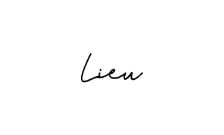 TÀI CHÍNH HÀNH VI(Behavioral Finance)1. Thông tin về học phần 1.1. Số tín chỉ: 3 (2; 1)1.2. Giờ tín chỉ/tiết đối với các hoạt động học tập:Giờ học lý thuyết trên lớp: 30 giờGiờ học thực hành, thảo luận…/thí nghiệm/đồ án/hoạt động thực tiễn: 30 giờGiờ tự học của học viên: 90 giờ 1.3. Học phần thuộc khối kiến thức: 1.4. Học phần tiên quyết: 1.5. Học phần học trước: Tiền tệ, ngân hàng và thị trường tài chính1.6. Học phần được giảng dạy ở học kỳ: 31.7. Ngôn ngữ và tài liệu giảng dạy: - Ngôn ngữ: Tiếng Anh       		Tiếng Việt   - Tài liệu giảng dạy: Tài liệu học tập học phần, Slide bài giảng và giáo trình chính bằng tiếng Việt.1.8. Đơn vị phụ trách:  Bộ môn/Ngành: Khoa: Kế toán, Tài chính – Ngân hàng1.9. Giảng viên phụ trách học phần:- Giảng viên phụ trách chính: - Giảng viên cùng tham gia giảng dạy: Học viên có thể trao đổi trực tiếp với giảng viên trên lớp/tại Khoa hoặc các hình thức liên lạc khác như: Email, Zalo, ...2. Mô tả học phầnHọc phần chia làm 05 phần: Phần (1) Giới thiệu về các khái niệm sử dụng trong tài chính chính thống; Phần (2) Giới thiệu tổng quan về các nền tảng khoa học hành vi; Phần (3) Phân tích hành vi của nhả đầu tư; Phần (4) Giải thích các yếu tố bất thường và điều bí ẩn trên thị trường; Phần (5) Phân tích tài chính hành vi trong doanh nghiệp. Học phần cung cấp cho học viên khả năng kiểm tra và phát hiện những yếu tố bất thường trong việc ra quyết định tài chính mà các lý thuyết kinh tế cổ điển không thể giải thích, từ đó bổ sung các yếu tố bất thường này trong các mô hình tài chính nhằm phục vụ việc ra quyết định đầu tư tài chính và tài chính doanh nghiệp trên thực tế. Ngoài ra, môn học rèn luyện cho học viên kỹ năng chuyên sâu về tư duy phản biện, phân tích, tổng hợp và kỹ năng truyền bá, phổ biến kiến thức, từ đó mỗi học viên hình thành nên phương pháp tự học hiệu quả.3. Mục tiêu học phầnHọc phần giúp học viên đạt được những mục tiêu sau:Về kiến thức:- Có kiến thức về tâm lý học, khoa học thần kinh và thí nghiệm kinh tế để tìm hiểu cơ chế hoạt động của bộ não con người trong việc ra quyết định tài chính. Về kỹ năng:- Có khả năng kiểm tra và phát hiện những yếu tố bất thường trong việc ra quyết định tài chính mà các lý thuyết kinh tế cổ điển không thể giải thích, từ đó bổ sung các yếu tố bất thường này trong các mô hình tài chính nhằm phục vụ việc ra quyết định đầu tư tài chính và tài chính doanh nghiệp trên thực tếVề thái độ:- Thể hiện tinh thần trách nhiệm và đạo đức nghề nghiệp.4. Chuẩn đầu ra của học phầnSau khi kết thúc học phần học viên có khả năng:Ghi chú: (1) Nhớ; (2) Hiểu; (3) Vận dụng; (4) Phân tích; (5) Đánh giá; (6) Sáng tạo5. Ma trận tương thích giữa CĐR học phần (CELOs) với CĐR Chương trình đào tạo (ELOs): 6. Ma trận mức độ đóng góp của học phần cho Chuẩn đầu ra của CTĐT (ELOs)N: Không đóng góp (none supported)S: Có đóng góp (suppoorted)H: Đóng góp quan trọng (highly supported)7. Phương pháp giảng dạy và học tập7.1. Phương pháp giảng dạyCác phương pháp sau được sử dụng trong quá trình dạy:- Thuyết giảng, giải thích, tham luận, câu hỏi gợi mở;- Thảo luận và trình bày theo chủ đề và tình huống giảng viên yêu cầu;- Tổ chức làm việc nhóm; thuyết trình nhóm;- Dạy học theo phương pháp giải quyết vấn đề.7.2. Phương pháp học tập- Học viên tham gia nghe giảng trên lớp;- Học viên chủ động nghiên cứu tài liệu do giảng viên yêu cầu trước và sau các buổi giảng;- Nghe giảng, đặt câu hỏi, thảo luận và thuyết trình;- Giải quyết các câu hỏi và chủ đề đặt ra từ giảng viên;- Giải quyết các câu hỏi và chủ đề đặt ra từ quá trình nghiên cứu tài liệu và thảo luận;- Thực hiện các nhiệm vụ theo yêu cầu nghiên cứu đặt ra;- Làm bài tập và thảo luận;- Giải quyết tình huống.8. Nhiệm vụ của học viên- Học viên cần chuẩn bị bài (xem lại kiến thức buổi học trước, đọc sách, làm bài tập, ôn lại kiến thức môn học trước) trước khi đến lớp;- Học viên tham dự lớp học đầy đủ, đúng giờ và chủ động tham gia thảo luận xây dựng bài trên lớp; - Học viên nghiêm túc thực hiện các bài tập/ bài tình huống và bài thi cuối kì. Học viên vắng học buổi nào, bài kiểm tra buổi đó được tính điểm 0. Những học viên vắng thi có lý do chính đáng sẽ được giải quyết theo quy định chung;- Học viên nộp bài tập theo đúng quy định;- Trong tất cả các buổi học và buổi thi, học viên cần mang theo máy tính cá nhân để thuận tiện cho việc giải bài tập.- Lập nhóm tối đa 5 học viên/nhóm, thiết lập và tuân thủ nguyên tắc làm việc nhóm, tôn trọng sở hữu trí tuệ - qui định về thời gian nộp bài, đánh giá điểm làm việc nhóm khác, tổng kết tỷ lệ tham gia làm việc các thành viên nộp cho giảng viên.9. Đánh giá và cho điểm9.1. Thang điểmThang điểm 10 và quy đổi thành thang điểm chữ theo Quy chế đào tạo tín chỉ hiện hành của Trường Đại học Kinh tế - Kỹ thuật Bình Dương.9.2. Kế hoạch đánh giá và trọng số thành phần đánh giá- Ma trận đánh giá Kết quả học tập mong đợi của học phần- Trọng số thành phần đánh giá của học phần9.3. Rubric đánh giá học phần- Đánh giá chuyên cần- Đánh giá bài tậpTrong quá trình học, sẽ có một số bài tập về nhà thực hiện, HV thực hiện bài tập và có kiểm tra ngẫu nhiên tại lớp sẽ được cộng điểm vào điểm giữa kỳ.- Đánh giá thuyết trình/làm việc nhómTrong quá trình học sẽ có các chuyên đề được báo cáo, mỗi chuyên đề có khoảng 3 HV thực hiện. Học viên báo cáo chuyên đề sẽ được cộng điểm vào điểm giữa kỳ. - Kiểm tra giữa kỳ/Thi cuối kỳ+ Dạng câu hỏi tự luận+ Dạng câu hỏi trắc nghiệm10. Giáo trình và tài liệu học tập 10.1. Giáo trình1. Tài chính hành vi - Tâm lý học, đưa ra quyết định, và thị trường, Ackert, L.F. & Deaves, R., NXB Hồng Đức, 2018.10.2. Tài liệu học tậpSlide bài giảng.10.3. Giáo trình và tài liệu tham khảo khác2. Đầu tư tài chính (Investment), Bodie, Kane, Marcus – Nhóm biên dịch Trần Thị Hải Lý, Vũ Việt Quảng, Phùng Đức Nam, Lê Thị Phương Vy, Lương Thị Thảo, NXB Kinh tế TP.HCM, 2021.11. Nội dung chi tiết của học phần - Phần lý thuyết- Phần thực hành12. Yêu cầu của giảng viên đối với học phần- Phòng học: Lý thuyết, đảm bảo đầy đủ chỗ ngồi cho học viên- Phương tiện phục vụ giảng dạy: máy tính cá nhân, micro, âm thanh, máy chiếu, bảng và bút trình chiếu13. Biên soạn và cập nhật đề cương chi tiết- Đề cương được biên soạn vào năm học 2021 – 2022 - Nội dung được chỉnh sửa, cập nhật, thay đổi ở lần gần nhất: Mục tiêu, tóm tắt học phần, CELO.Bình Dương, ngày 26 tháng 07 năm 2023TÀI CHÍNH KHỞI NGHIỆP1. Thông tin về học phần 1.1. Số tín chỉ: 3 (2; 1) 1.2. Giờ tín chỉ/tiết đối với các hoạt động học tập:Giờ học lý thuyết trên lớp: 30 giờGiờ học thực hành, thảo luận…/thí nghiệm/đồ án/hoạt động thực tiễn: 30 giờGiờ tự học của học viên: 90 giờ 1.3. Học phần thuộc khối kiến thức: 1.4. Học phần tiên quyết: 1.5. Học phần học trước: 1.6. Học phần được giảng dạy ở học kỳ: 31.7. Ngôn ngữ và tài liệu giảng dạy: - Ngôn ngữ: Tiếng Anh       		Tiếng Việt   - Tài liệu giảng dạy: Tài liệu học tập học phần, Slide bài giảng và giáo trình chính bằng tiếng Việt.1.8. Đơn vị phụ trách:  Bộ môn/Ngành: Khoa: Kế toán, Tài chính – Ngân hàng1.9. Giảng viên phụ trách học phần:- Giảng viên phụ trách chính: - Giảng viên cùng tham gia giảng dạy: .Học viên có thể trao đổi trực tiếp với giảng viên trên lớp/tại Khoa hoặc các hình thức liên lạc khác như: Email, Zalo...2. Mô tả học phầnHọc phần Tài chính khởi nghiệp và huy động vốn cung cấp cho học viên những kiến thức về tài chính khởi nghiệp. Học phần nhấn mạnh vấn đề tài chính, chiến lược mà các công ty khởi nghiệp gặp phải vào thời kỳ đầu của doanh nghiệp, và cách ứng dụng các mô hình tài chính để xác định khả năng huy động nguồn vốn đầu tư với chi phí hợp lý và phù hợp với chiến lược của doanh nghiệp, cách duy trì cấu trúc vốn hợp lý. Ngoài ra, học phần thảo luận các chuyên đề chuyên sâu như: phương pháp định giá doanh nghiệp tư nhân, lựa chọn chiến lược hiệu quả, lên kế hoạch kinh doanh, các nguồn vốn tài trợ, và các chiến lược thoái vốn thông qua IPO, mua bán và sáp nhập.3. Mục tiêu học phầnHọc phần giúp học viên đạt được những mục tiêu sau:Về kiến thức:- Kết nối được thế giới quan riêng để giải quyết các vấn đề thực tiễn về tài chính khởi nghiệp và huy động vốn.- Lựa chọn và kết hợp được các lý thuyết chuyên sâu về tài chính khởi nghiệp để đề xuất các giải pháp hoặc các quyết định tài chính cho một dự án khởi nghiệp.  Về kỹ năng:- Xây dựng được kỹ năng tư duy phản biện, phân tích, tổng hợp khi giải quyết các tình huống về tài chính khởi nghiệp và huy động vốn.- Thiết lập kĩ năng ra quyết định tài chính trong một dự án khởi nghiệp.Về thái độ:- Thực hiện có trách nhiệm các chuẩn mực đạo đức và khuôn khổ pháp luật trong hoạt động tài chính khởi nghiệp.4. Chuẩn đầu ra của học phần Sau khi kết thúc học phần học viên có khả năngGhi chú: (1) Nhớ; (2) Hiểu; (3) Vận dụng; (4) Phân tích; (5) Đánh giá; (6) Sáng tạo5. Ma trận tương thích giữa CĐR học phần (CELOs) với CĐR Chương trình đào tạo (ELOs): 6. Ma trận mức độ đóng góp của học phần cho Chuẩn đầu ra của CTĐT (ELOs) N: Không đóng góp (none supported)S: Có đóng góp (suppoorted)H: Đóng góp quan trọng (highly supported)7. Phương pháp giảng dạy và học tập7.1. Phương pháp giảng dạyCác phương pháp sau được sử dụng trong quá trình dạy:- Thuyết giảng;- Thảo luận và trình bày theo chủ đề và tình huống giảng viên yêu cầu;- Tổ chức làm việc nhóm; thuyết trình nhóm;- Dạy học theo tình huống;- Hoạt động tư duy tìm ý tưởng;- Đóng vai và thảo luận.7.2. Phương pháp học tập- Học viên tham gia nghe giảng trên lớp;- Học viên chủ động nghiên cứu tài liệu do giảng viên yêu cầu trước và sau các buổi giảng;- Nghe giảng, đặt câu hỏi, thảo luận và thuyết trình;- Giải quyết các câu hỏi và chủ đề đặt ra từ giảng viên;- Giải quyết các câu hỏi và chủ đề đặt ra từ quá trình nghiên cứu tài liệu và thảo luận;- Thực hiện các nhiệm vụ theo yêu cầu nghiên cứu đặt ra;- Làm bài tập và thảo luận;- Giải quyết tình huống.8. Nhiệm vụ của học viên- Đọc trước các tài liệu do giảng viên yêu cầu trước các buổi giảng;- Học viên cần chuẩn bị bài (xem lại kiến thức buổi học trước, đọc sách, làm bài tập, ôn lại kiến thức môn học trước) trước khi đến lớp;- Học viên tham dự lớp học đầy đủ, đúng giờ và chủ động tham gia thảo luận xây dựng bài trên lớp; - Học viên đi học phải ăn mặc lịch sự, phù hợp với môi trường giáo dục. Không làm việc riêng trong lớp. Nếu giảng viên nhắc nhở mà học viên vẫn tiếp tục vi phạm thì có thể bị mời ra khỏi lớp và thông báo để Khoa xử lý;- Tham khảo thêm các tài liệu được gợi ý bởi giảng viên hoặc có liên quan đến môn học;- Thực hiện nghiêm túc các nhiệm vụ đặt ra trong quá trình tham gia trên lớp và nghiên cứu học liệu theo chỉ dẫn của giảng viên;- Học viên nghiêm túc thực hiện các bài tập/bài tình huống và bài thi cuối kì. Học viên vắng học buổi nào, bài kiểm tra buổi đó được tính điểm 0. Những học viên vắng thi có lý do chính đáng sẽ được giải quyết theo quy định chung;- Học viên nộp bài tập, báo cáo, tiểu luận theo đúng quy định;- Học viên tự trang bị công cụ học tập: laptop (khi được giảng viên yêu cầu, mục đích tìm kiếm thông tin, truy cập học liệu).9. Đánh giá và cho điểm9.1. Thang điểmThang điểm 10 và quy đổi thành thang điểm chữ theo Quy chế đào tạo tín chỉ hiện hành của Trường Đại học Kinh tế - Kỹ thuật Bình Dương.9.2. Kế hoạch đánh giá và trọng số thành phần đánh giá- Ma trận đánh giá Kết quả học tập mong đợi của học phần- Trọng số thành phần đánh giá của học phần9.3. Rubric đánh giá học phần - Đánh giá chuyên cần- Đánh giá bài tậpTrong quá trình học, sẽ có một số bài tập về nhà thực hiện, HV thực hiện bài tập và có kiểm tra ngẫu nhiên tại lớp sẽ được cộng điểm vào điểm giữa kỳ.- Đánh giá thuyết trình/làm việc nhómTrong quá trình học sẽ có các chuyên đề được báo cáo, mỗi chuyên đề có khoảng 3 HV thực hiện. Học viên báo cáo chuyên đề sẽ được cộng điểm vào điểm giữa kỳ. - Kiểm tra giữa kỳ/Thi cuối kỳ+ Dạng câu hỏi tự luận+ Dạng câu hỏi trắc nghiệm+ Dạng vấn đáp- Đánh giá thực hành 10. Giáo trình và tài liệu học tập10.1. Giáo trình1. Giáo trình khởi sự kinh doanh, PGS. TS. Nguyễn Ngọc Huyền, TS. Ngô Thị Việt Nga đồng chủ biên, NXB Đại học Kinh tế Quốc dân, 2020.10.2. Tài liệu học tậpSlides bài giảng, bài đọc, bài tập, bài đọc thêm (Tài liệu lưu hành nội bộ do giảng viên đứng lớp cung cấp).10.3. Giáo trình và tài liệu tham khảo khác2. Khởi nghiệp kinh doanh: lý thuyết, quá trình, thực tiễn, Donald F. Kuratko, Lê Việt Hưng, Nguyễn Hoàng Việt, Bùi Thị Thanh hiệu đính, NXB Hồng Đức, 2019.11. Nội dung chi tiết của học phần - Phần lý thuyết- Phần thực hành 12. Yêu cầu của giảng viên đối với học phần- Phòng học: Lý thuyết, đảm bảo đầy đủ chỗ ngồi cho học viên;- Phương tiện phục vụ giảng dạy: máy tính cá nhân, micro, âm thanh, máy chiếu, bảng và bút trình chiếu.13. Biên soạn và cập nhật đề cương chi tiết- Đề cương được biên soạn vào năm học 2021 – 2022- Nội dung được chỉnh sửa, cập nhật, thay đổi ở lần gần nhất: Mục tiêu, tóm tắt học phần, CELO. Bình Dương, ngày 26 tháng 07 năm 2023 TÀI CHÍNH QUỐC TẾ(International Finance)1. Thông tin về học phần 1.1. Số tín chỉ: 3 (2; 1)1.2. Giờ tín chỉ/tiết đối với các hoạt động học tập:Giờ học lý thuyết trên lớp: 30 giờGiờ học thực hành, thảo luận…/thí nghiệm/đồ án/hoạt động thực tiễn: 30 giờGiờ tự học của học viên: 90 giờ 1.3. Học phần thuộc khối kiến thức: 1.4. Học phần tiên quyết: 1.5. Học phần học trước: 1.6. Học phần được giảng dạy ở học kỳ: 31.7. Ngôn ngữ và tài liệu giảng dạy: - Ngôn ngữ: Tiếng Anh       		Tiếng Việt   - Tài liệu giảng dạy: Tài liệu học tập học phần, Slide bài giảng và giáo trình chính bằng tiếng Việt.1.8. Đơn vị phụ trách:  Khoa: Kế toán, Tài chính – Ngân hàng1.9. Giảng viên phụ trách học phần:- Giảng viên phụ trách chính: - Giảng viên cùng tham gia giảng dạy: Học viên có thể trao đổi trực tiếp với giảng viên trên lớp/tại Khoa hoặc các hình thức liên lạc khác như: Email, Zalo, ...2. Mô tả học phầnMôn học cung cấp cho học viên các kiến thức chuyên sâu và nâng cao về các khía cạnh vĩ mô của tài chính quốc tế. Do các công ty đa quốc gia đang hoạt động trong một môi trường kinh doanh quốc tế và thường xuyên phải sử dụng các đồng tiền khác nhau trong giao dịch, việc nghiên cứu tỷ giá, mối quan hệ của tỷ giá với các biến số kinh tế vĩ mô khác trên thị trường như lãi suất, lạm phát, cán cân thanh toán quốc tế, có kiến thức chuyên sâu về cơ sở hình thành tỷ giá, ứng dụng được các chiến lược khác nhau trong phòng vệ rủi ro tỷ giá trong thực tế, có khả năng tổng hợp được vấn đề phối hợp chính sách vĩ mô dưới các chế độ tỷ giá khác nhau là hoàn toàn cần thiết. Bên cạnh đó, môn học còn đi sâu vào phân tích về hệ thống tiền tệ quốc tế - là tập hợp các quy ước, quy định, thủ tục và các định chế điều tiết về mối quan hệ tiền tệ - tỷ giá giữa các quốc gia và các vấn đề của hệ thống tiền tệ quốc tế từ sau chiến tranh thế giới thứ hai thông qua các cuộc khủng hoảng tài chính quốc tế cũng như tiếp tục đánh giá, dự báo về tương lai của hệ thống tiền tệ quốc tế và vấn đề lựa chọn chế độ tỷ giá của các quốc gia mới nổi.3. Mục tiêu học phầnHọc phần giúp học viên đạt được những mục tiêu sau:Về kiến thức:- Trang bị cho học viên những kiến thức nâng cao về Tài chính quốc tế cũng như sự lưu chuyển của tài chính trong bối cảnh hội nhập kinh tế quốc tế. Về kỹ năng:- Làm chủ các nghiệp vụ chủ yếu của hoạt động Tài chính quốc tế. Xử lý được các vấn đề nảy sinh có liên quan tới hoạt động Tài chính quốc tế tại các cơ sở kinh tế.Về thái độ:- Có phẩm chất đạo đức cá nhân, chuyên cần trong học tập và chủ động trong nghiên cứu các nội dung có liên quan đến tài chính quốc tế.4. Chuẩn đầu ra của học phầnSau khi kết thúc học phần học viên có khả năngGhi chú: (1) Nhớ; (2) Hiểu; (3) Vận dụng; (4) Phân tích; (5) Đánh giá; (6) Sáng tạo5. Ma trận tương thích giữa CĐR học phần (CELOs) với CĐR Chương trình đào tạo (ELOs): 6. Ma trận mức độ đóng góp của học phần cho Chuẩn đầu ra của CTĐT (ELOs)N: Không đóng góp (none supported)S: Có đóng góp (suppoorted)H: Đóng góp quan trọng (highly supported)7. Phương pháp giảng dạy và học tập7.1. Phương pháp giảng dạyCác phương pháp sau được sử dụng trong quá trình dạy:- Giải quyết vấn đề (Problem Solving)- Tập kích não- Tranh luận (Debates)- Thảo luận (Discussion)- Học nhóm (Pear Learning)- Nghiên cứu độc lập.7.2. Phương pháp học tập- Học viên chuẩn bị nội dung theo các chủ đề linh hoạt do GV chọn- Làm bài tập- Thảo luận nhóm.8. Nhiệm vụ của học viên- Đọc tài liệu theo tài liệu tham khảo đã giới thiệu, chuẩn bị cho các giờ học lý thuyết, thảo luận, tiểu luận, bài tập lớn;- Học viên tham dự lớp học đầy đủ, đúng giờ và chủ động tham gia thảo luận; - Học viên nghiêm túc thực hiện các bài tập/ bài tình huống và bài thi cuối kì;- Học viên nộp bài tập cá nhân và bài tập nhóm theo đúng quy định;- Trong tất cả các buổi học và buổi thi, học viên cần mang theo máy tính cá nhân để thuận tiện cho việc giải bài tập.9. Đánh giá và cho điểm9.1. Thang điểmThang điểm 10 và quy đổi thành thang điểm chữ theo Quy chế đào tạo tín chỉ hiện hành của Trường Đại học Kinh tế - Kỹ thuật Bình Dương.9.2. Kế hoạch đánh giá và trọng số thành phần đánh giá- Ma trận đánh giá Kết quả học tập mong đợi của học phần- Trọng số thành phần đánh giá của học phần9.3. Rubric đánh giá học phần- Đánh giá chuyên cần- Đánh giá bài tậpTrong quá trình học, sẽ có một số bài tập về nhà thực hiện, HV thực hiện bài tập và có kiểm tra ngẫu nhiên tại lớp sẽ được cộng điểm vào điểm giữa kỳ.- Đánh giá thuyết trình/làm việc nhómTrong quá trình học sẽ có các chuyên đề được báo cáo, mỗi chuyên đề có khoảng 3 HV thực hiện. Học viên báo cáo chuyên đề sẽ được cộng điểm vào điểm giữa kỳ. - Kiểm tra giữa kỳ/Thi cuối kỳ+ Dạng câu hỏi tự luận- Đánh giá thực hành 10. Giáo trình và tài liệu học tập 10.1. Giáo trình1. Giáo trình Tài chính quốc tế, GS.TS Nguyễn Văn Tiến, NXB Hồng Đức, 2018.10.2. Tài liệu học tậpSlides bài giảng, bài tập (Tài liệu lưu hành nội bộ)10.3. Giáo trình và tài liệu tham khảo khác2. Giáo trình lý thuyết tài chính tiền tệ, Cao Thị Ý Nhi, Đặng Anh Tuấn, NXB Đại học Kinh tế Quốc dân, 2018.11. Nội dung chi tiết của học phần - Phần lý thuyết- Phần thực hành12. Yêu cầu của giảng viên đối với học phần- Phòng học: Lý thuyết, đảm bảo đầy đủ chỗ ngồi cho học viên- Phương tiện phục vụ giảng dạy: máy tính cá nhân, micro, âm thanh, máy chiếu, bảng và bút trình chiếu13. Biên soạn và cập nhật đề cương chi tiết- Đề cương được biên soạn vào năm học 2021 – 2022 - Nội dung được chỉnh sửa, cập nhật, thay đổi ở lần gần nhất: Mục tiêu, tóm tắt học phần, CELO.Bình Dương, ngày 26 tháng 07 năm 2023KẾ TOÁN QUẢN TRỊ(Management Accounting)1. Thông tin về học phần 1.1. Số tín chỉ: 3 (2; 1)1.2. Giờ tín chỉ/tiết đối với các hoạt động học tập:Giờ học lý thuyết trên lớp: 30 giờGiờ học thực hành: thảo luận, động thực tiễn: 30 giờGiờ tự học của học viên: 90 giờ 1.3. Học phần thuộc khối kiến thức: 1.4. Học phần tiên quyết: 1.5. Học phần học trước: 1.6. Học phần được giảng dạy ở học kỳ: 21.7. Ngôn ngữ và tài liệu giảng dạy: - Ngôn ngữ: Tiếng Anh       		Tiếng Việt   - Tài liệu giảng dạy: Tài liệu học tập học phần, Slide bài giảng và giáo trình chính bằng tiếng Việt.1.8. Đơn vị phụ trách:  Khoa: Kế toán, Tài chính – Ngân hàng1.9. Giảng viên phụ trách học phần:- Giảng viên phụ trách chính: - Giảng viên cùng tham gia giảng dạy:  Học viên có thể trao đổi trực tiếp với giảng viên trên lớp/tại Khoa hoặc các hình thức liên lạc khác như: Điện thoại, Email, Zalo,...2. Mô tả học phầnNội dung của học phần bao gồm những kiến thức về khung lý thuyết, bản chất, chức năng và phương pháp của kế toánquản trị, phân loại chi phí, phân tích mối quan hệ chi phí – khối lượng – lợi nhuận, lập dự toán, phân tích biến động chi phí, đánh giá trách nhiệm quản lý, định giá bán sản phẩm, thông tin thích hợp phục vụ cho việc ra quyết định ngắn hạn và dài hạn của nhà quản trị.3. Mục tiêu học phầnHọc phần giúp học viên đạt được những mục tiêu sau:Về kiến thức:Kiến thức ngành trong các lĩnh vực kế toán như: khung lý thuyết, phương pháp phân tích mối quan hệ giữa chi phí – khối lượng – lợi nhuận; dự toán ngân sách; phân tích chi phí; xác định giá bán sản phẩm, thông tin thích hợp phục vụ cho việc ra quyết định ngắn hạn và dài hạn của nhà quản trị.Về kỹ năng:Có khả năng phân tích và tính toán được sự thay đổi của chi phí, khối lượng đến lợi nhuận; Lập được dự toán ngân sách của doanh nghiệp; Xác định được giá bán sản phẩm; Cung cấp được thông tin thích hợp cho nhà quản trị đưa ra quyết định trong ngắn hạn.Về thái độ:Có ý thức kỷ luật cao, trách nhiệm với xã hội và có khả năng học tập suốt đời. 4. Chuẩn đầu ra của học phầnSau khi kết thúc học phần học viên có khả năngGhi chú: (1) Nhớ; (2) Hiểu; (3) Vận dụng; (4) Phân tích; (5) Đánh giá; (6) Sáng tạo5. Ma trận tương thích giữa CĐR học phần (CELOs) với CĐR Chương trình đào tạo (ELOs): 6. Ma trận mức độ đóng góp của học phần cho Chuẩn đầu ra của CTĐT (ELOs)N: Không đóng góp (none supported)S: Có đóng góp (suppoorted)H: Đóng góp quan trọng (highly supported)7. Phương pháp giảng dạy và học tập7.1. Phương pháp giảng dạyCác phương pháp sau được sử dụng trong quá trình dạy:- Thuyết giảng, giải thích, tham luận, câu hỏi gợi mở;- Thảo luận và trình bày theo chủ đề và tình huống giảng viên yêu cầu;- Tổ chức làm việc nhóm; thuyết trình nhóm;- Dạy học theo phương pháp giải quyết vấn đề.7.2. Phương pháp học tập- Học viên tham gia nghe giảng trên lớp;- Học viên chủ động nghiên cứu tài liệu do giảng viên yêu cầu trước và sau các buổi giảng;- Nghe giảng, đặt câu hỏi, thảo luận và thuyết trình;- Giải quyết các câu hỏi và chủ đề đặt ra từ giảng viên;- Giải quyết các câu hỏi và chủ đề đặt ra từ quá trình nghiên cứu tài liệu và thảo luận;- Thực hiện các nhiệm vụ theo yêu cầu nghiên cứu đặt ra;- Làm bài tập và thảo luận;- Giải quyết tình huống.8. Nhiệm vụ của học viênNhiệm vụ của học viên như sau:- Tham gia các buổi học;- Tham gia các hoạt động được tổ chức trên trang học trực tuyến;- Lập nhóm theo yêu cầu của giảng viên;- Học viên đi học phải ăn mặc lịch sự, phù hợp với môi trường giáo dục;- Không sử dụng điện thoại trong lớp;- Đi học đúng giờ theo quy định;- Ôn tập các nội dung bài cũ trước khi tham gia buổi học tiếp theo;- Tích cực tham gia các hoạt động trong giờ học và hoạt động nhóm.9. Đánh giá và cho điểm9.1. Thang điểmThang điểm 10 và quy đổi thành thang điểm chữ theo Quy chế đào tạo tín chỉ hiện hành của Trường Đại học Kinh tế Kỹ thuật Bình Dương9.2. Kế hoạch đánh giá và trọng số thành phần đánh giá- Ma trận phương pháp đánh giá để đạt CĐR của học phần- Trọng số thành phần đánh giá của học phần9.3. Rubric đánh giá học phần- Đánh giá chuyên cần- Đánh giá bài tậpTrong quá trình học, sẽ có một số bài tập về nhà thực hiện, học viên thực hiện bài tập và có kiểm tra ngẫu nhiên tại lớp sẽ được cộng điểm vào điểm giữa kỳ.- Đánh giá thuyết trình/làm việc nhómTrong quá trình học sẽ có các chuyên đề được báo cáo, mỗi chuyên đề có khoảng 3 học viên thực hiện. Học viên báo cáo chuyên đề sẽ được cộng điểm vào điểm giữa kỳ. - Đánh giá thực hành - Kiểm tra giữa kỳ/ Thi cuối kỳ dạng câu hỏi tự luận10. Giáo trình và tài liệu học tập 10.1. Giáo trình1. Kế toán quản trị áp dụng cho các doanh nghiệp Việt Nam, PGS. TS. Võ Văn Nhị, TS. Phạm Ngọc Toàn, TS. Nguyễn Thị Hằng Nga…, NXB Tài Chính, 2019.10.2. Tài liệu học tậpSlides bài giảng, bài đọc, bài tập (Tài liệu lưu hành nội bộ).10.3. Giáo trình và tài liệu tham khảo khác2. Kế toán quản trị 1, TS. Huỳnh Lợi, ThS. Lê Hoàng Oanh (chủ biên), NXB Kinh tế TPHCM, 2021.3. Kế Toán quản trị 2, TS. Huỳnh Lợi, ThS. Lê Hoàng oanh (chủ biên), NXB Kinh tế TP. Hồ Chí Minh, 2021.11. Nội dung chi tiết của học phần - Phần lý thuyết- Phần thực hành:12. Yêu cầu của giảng viên đối với học phần- Phòng học: Lý thuyết, đảm bảo đầy đủ chỗ ngồi cho học viên- Phương tiện phục vụ giảng dạy: máy tính cá nhân, micro, âm thanh, máy chiếu, bảng và bút trình chiếu13. Biên soạn và cập nhật đề cương chi tiết- Đề cương được biên soạn vào năm học 2021 – 2022 - Nội dung được chỉnh sửa, cập nhật, thay đổi ở lần gần nhất: Mục tiêu, tóm tắt học phần, CELO.Bình Dương, ngày 26 tháng 07 năm 2023TÀI CHÍNH CÔNG(Public Finance)1. Thông tin về học phần 1.1. Số tín chỉ: 3 (2; 1)1.2. Giờ tín chỉ/tiết đối với các hoạt động học tập:Giờ học lý thuyết trên lớp: 30 giờGiờ học thực hành, thảo luận…/thí nghiệm/đồ án/hoạt động thực tiễn: 30 giờGiờ tự học của học viên: 90 giờ 1.3. Học phần thuộc khối kiến thức: 1.4. Học phần tiên quyết: 1.5. Học phần học trước: 1.6. Học phần được giảng dạy ở học kỳ: 31.7. Ngôn ngữ và tài liệu giảng dạy: - Ngôn ngữ: Tiếng Anh       		Tiếng Việt   - Tài liệu giảng dạy: Tài liệu học tập học phần, Slide bài giảng và giáo trình chính bằng tiếng Việt.1.8. Đơn vị phụ trách:  Khoa: Kế toán, Tài chính – Ngân hàng1.9. Giảng viên phụ trách học phần:- Giảng viên phụ trách chính: - Giảng viên cùng tham gia giảng dạy: Học viên có thể trao đổi trực tiếp với giảng viên trên lớp/tại Khoa hoặc các hình thức liên lạc khác như: Email, Zalo, ...2. Mô tả học phầnHọc phần tài chính công xem xét những chủ đề quan trọng trong tài chính công và chính sách công, đặc biệt là ngân sách và thuế. Học phần này sẽ nghiên cứu những vai trò của chính phủ trong nền kinh tế, ứng dụng những công cụ kinh tế vi mô cơ bản để trả lời những câu hỏi chính sách quan trọng như phản ứng của chính phủ đối với những vấn đề giáo dục, hàng hóa công cộng, kế hoạch ngân sách, định thuế suất cho cá nhân và doanh nghiệp…3. Mục tiêu học phầnHọc phần giúp học viên đạt được những mục tiêu sau:Về kiến thức:- Vận dụng kiến thức để phân tích bối cảnh kinh tế xã hội ảnh hưởng đến tài chính công, chính sách tài chính công. Phân loại được các hợp phần của ngân sách chính phủ, phân loại được các hạng mục chi tiêu công Về kỹ năng:- Có kỹ năng chứng minh được sự khác biệt giữa các hợp phần của ngân sách chính phủ để triển khai phương án bố trí ngân sách. - Có kỹ năng phân tích nguyên lý hệ thống thuế, xác định được các hạng mục của chi tiêu côngVề thái độ:- Tích cực, nghiêm túc học hỏi và tiếp cận kiến thức mới phục vụ cho công việc. Có tinh thần trách nhiệm, tự chủ trong công việc, sẵn sàng chịu trách nhiệm về kết quả công việc của bản thân.4. Chuẩn đầu ra của học phầnSau khi kết thúc học phần học viên có khả năngGhi chú: (1) Nhớ; (2) Hiểu; (3) Vận dụng; (4) Phân tích; (5) Đánh giá; (6) Sáng tạo5. Ma trận tương thích giữa CĐR học phần (CELOs) với CĐR Chương trình đào tạo (ELOs): 6. Ma trận mức độ đóng góp của học phần cho Chuẩn đầu ra của CTĐT (ELOs)N: Không đóng góp (none supported)S: Có đóng góp (suppoorted)H: Đóng góp quan trọng (highly supported)7. Phương pháp giảng dạy và học tập7.1. Phương pháp giảng dạyCác phương pháp sau được sử dụng trong quá trình dạy:- Thuyết giảng; - Giải quyết vấn đề (Problem Solving)- Tập kích não- Tranh luận (Debates)- Thảo luận (Discussion)- Học nhóm (Pear Learning)- Nghiên cứu độc lập.7.2. Phương pháp học tập- Học viên tham gia nghe giảng trên lớp- Học viên chuẩn bị nội dung theo các chủ đề linh hoạt do GV chọn- Làm bài tập- Thảo luận nhóm8. Nhiệm vụ của học viên- Đọc tài liệu theo tài liệu tham khảo đã giới thiệu, chuẩn bị cho các giờ học lý thuyết, thảo luận, tiểu luận, bài tập lớn;- Học viên tham dự lớp học đầy đủ, đúng giờ và chủ động tham gia thảo luận; - Học viên nghiêm túc thực hiện các bài tập/ bài tình huống và bài thi cuối kì;- Học viên nộp bài tập cá nhân và bài tập nhóm theo đúng quy định;- Trong tất cả các buổi học và buổi thi, học viên cần mang theo máy tính cá nhân để thuận tiện cho việc giải bài tập.9. Đánh giá và cho điểm9.1. Thang điểmThang điểm 10 và quy đổi thành thang điểm chữ theo Quy chế đào tạo tín chỉ hiện hành của Trường Đại học Kinh tế - Kỹ thuật Bình Dương.9.2. Kế hoạch đánh giá và trọng số thành phần đánh giá- Ma trận đánh giá Kết quả học tập mong đợi của học phần- Trọng số thành phần đánh giá của học phần9.3. Rubric đánh giá học phần- Đánh giá chuyên cần- Đánh giá bài tậpTrong quá trình học, sẽ có một số bài tập về nhà thực hiện, HV thực hiện bài tập và có kiểm tra ngẫu nhiên tại lớp sẽ được cộng điểm vào điểm giữa kỳ.- Đánh giá thuyết trình/làm việc nhómTrong quá trình học sẽ có các chuyên đề được báo cáo, mỗi chuyên đề có khoảng 3 HV thực hiện. Học viên báo cáo chuyên đề sẽ được cộng điểm vào điểm giữa kỳ. - Kiểm tra giữa kỳ/Thi cuối kỳ dạng trắc nghiệm và tự luận10. Giáo trình và tài liệu học tập 10.1. Giáo trình1. Giáo trình Tài chính công, Nguyễn Văn Hiệu (chủ biên), NXB ĐHQG Hà Nội, 2020.10.2. Tài liệu học tậpSlides bài giảng, bài tập (Tài liệu lưu hành nội bộ)10.3. Giáo trình và tài liệu tham khảo khác2. Giáo trình luật tài chính công, TS. Nguyễn Thị Mai Dung, NXB Lao động, 2022.11. Nội dung chi tiết của học phần - Phần lý thuyết- Phần thực hành12. Yêu cầu của giảng viên đối với học phần- Phòng học: Lý thuyết, đảm bảo đầy đủ chỗ ngồi cho học viên- Phương tiện phục vụ giảng dạy: máy tính cá nhân, micro, âm thanh, máy chiếu, bảng và bút trình chiếu13. Biên soạn và cập nhật đề cương chi tiết- Đề cương được biên soạn vào năm học 2021 – 2022 - Nội dung được chỉnh sửa, cập nhật, thay đổi ở lần gần nhất: Mục tiêu, tóm tắt học phần, CELO.Bình Dương, ngày 26 tháng 07 năm 2023HỆ THỐNG THÔNG TIN QUẢN LÝ1. Thông tin về học phần 1.1. Số tín chỉ: 3 (2; 1) 1.2. Giờ tín chỉ/tiết đối với các hoạt động học tập:Giờ học lý thuyết trên lớp: 30 giờGiờ học thực hành, thảo luận…/thí nghiệm/đồ án/hoạt động thực tiễn: 30 giờGiờ tự học của học viên: 90 giờ 1.3. Học phần thuộc khối kiến thức: 1.4. Học phần tiên quyết: 1.5. Học phần học trước: 1.6. Học phần được giảng dạy ở học kỳ: 21.7. Ngôn ngữ và tài liệu giảng dạy: - Ngôn ngữ: Tiếng Anh       		Tiếng Việt   - Tài liệu giảng dạy: Tài liệu học tập học phần, Slide bài giảng và giáo trình chính bằng tiếng Việt.1.8. Đơn vị phụ trách:  Bộ môn/Ngành: Khoa: Kế toán, Tài chính – Ngân hàng1.9. Giảng viên phụ trách học phần:- Giảng viên phụ trách chính: - Giảng viên cùng tham gia giảng dạy: .Học viên có thể trao đổi trực tiếp với giảng viên trên lớp/tại Khoa hoặc các hình thức liên lạc khác như: Email, Zalo...2. Mô tả học phầnHọc phần chia làm 02 phần: Phần (1) Giới thiệu về hệ thống thông tin quản lý trong các tổ chức kinh tế và tài chính; Phần (2) Phân tích hạ tầng công nghệ thông tin và xây dựng hệ thống thông tin. Học phần cung cấp cho học viên về vai trò của các loại hệ thống thông tin trong chiến lược hoạt động của các tổ chức; xây dựng, triển khai hệ thống thông tin trong các hoạt động của các tổ chức, cũng như vấn đề quản lý tài sản hệ thống thông tin. Ngoài ra, môn học rèn luyện cho học viên kỹ năng chuyên sâu về hoạch đinh, tư duy tổ chức và kỹ năng truyền bá, phổ biến kiến thức, từ đó mỗi học viên hình thành nên phương pháp tự học hiệu quả.3. Mục tiêu học phầnHọc phần giúp học viên đạt được những mục tiêu sau:Về kiến thức:- Nghiên cứu và xác định các giải pháp cải tiến hiệu quả quy trình hoạt động của các tổ chức kinh tế và tài chính bằng cách xây dựng và phát triển hệ thống thông tin đạt hiệu quả cao.  Về kỹ năng:- Xây dựng kỹ năng hoạch định và tư duy tổ chức để giải quyết các vấn đề liên quan đến phát triển hệ thống thông tin của các tổ chức kinh tế và tài chính;- Thiết lập kỹ năng truyền bá, phổ biến kiến thức và dẫn dắt sự thay đổi trong các tổ chức kinh tế và tài chính trong điều kiện công nghệ thông tin phát triển nhanh.Về thái độ:- Thực hiện có trách nhiệm các giá trị đạo đức, khuôn khổ pháp luật trong công tác chuyên môn và quản lý liên quan đến xây dựng hệ thống thông tin.4. Chuẩn đầu ra của học phần Sau khi kết thúc học phần học viên có khả năngGhi chú: (1) Nhớ; (2) Hiểu; (3) Vận dụng; (4) Phân tích; (5) Đánh giá; (6) Sáng tạo5. Ma trận tương thích giữa CĐR học phần (CELOs) với CĐR Chương trình đào tạo (ELOs): 6. Ma trận mức độ đóng góp của học phần cho Chuẩn đầu ra của CTĐT (ELOs) N: Không đóng góp (none supported)S: Có đóng góp (suppoorted)H: Đóng góp quan trọng (highly supported)7. Phương pháp giảng dạy và học tập7.1. Phương pháp giảng dạyCác phương pháp sau được sử dụng trong quá trình dạy:- Thuyết giảng;- Thảo luận và trình bày theo chủ đề và tình huống giảng viên yêu cầu;- Tổ chức làm việc nhóm; thuyết trình nhóm;- Dạy học theo tình huống;- Các phương pháp tổ chức giảng dạy kết hợp (Blended learning).7.2. Phương pháp học tập- Học viên tham gia nghe giảng trên lớp;- Học viên chủ động nghiên cứu tài liệu do giảng viên yêu cầu trước và sau các buổi giảng;- Nghe giảng, đặt câu hỏi, thảo luận và thuyết trình;- Giải quyết các câu hỏi và chủ đề đặt ra từ giảng viên;- Giải quyết các câu hỏi và chủ đề đặt ra từ quá trình nghiên cứu tài liệu và thảo luận;- Thực hiện các nhiệm vụ theo yêu cầu nghiên cứu đặt ra;- Làm bài tập và thảo luận;- Giải quyết tình huống.8. Nhiệm vụ của học viên- Đọc trước các tài liệu do giảng viên yêu cầu trước các buổi giảng;- Học viên cần chuẩn bị bài (xem lại kiến thức buổi học trước, đọc sách, làm bài tập, ôn lại kiến thức môn học trước) trước khi đến lớp;- Học viên tham dự lớp học đầy đủ, đúng giờ và chủ động tham gia thảo luận xây dựng bài trên lớp; - Học viên đi học phải ăn mặc lịch sự, phù hợp với môi trường giáo dục. Không làm việc riêng trong lớp. Nếu giảng viên nhắc nhở mà học viên vẫn tiếp tục vi phạm thì có thể bị mời ra khỏi lớp và thông báo để Khoa xử lý;- Tham khảo thêm các tài liệu được gợi ý bởi giảng viên hoặc có liên quan đến môn học;- Thực hiện nghiêm túc các nhiệm vụ đặt ra trong quá trình tham gia trên lớp và nghiên cứu học liệu theo chỉ dẫn của giảng viên;- Học viên nghiêm túc thực hiện các bài tập/bài tình huống và bài thi cuối kì. Học viên vắng học buổi nào, bài kiểm tra buổi đó được tính điểm 0. Những học viên vắng thi có lý do chính đáng sẽ được giải quyết theo quy định chung;- Học viên nộp bài tập, báo cáo, tiểu luận theo đúng quy định;- Học viên tự trang bị công cụ học tập: laptop (khi được giảng viên yêu cầu, mục đích tìm kiếm thông tin, truy cập học liệu).9. Đánh giá và cho điểm9.1. Thang điểmThang điểm 10 và quy đổi thành thang điểm chữ theo Quy chế đào tạo tín chỉ hiện hành của Trường Đại học Kinh tế - Kỹ thuật Bình Dương.9.2. Kế hoạch đánh giá và trọng số thành phần đánh giá- Ma trận đánh giá Kết quả học tập mong đợi của học phần - Trọng số thành phần đánh giá của học phần9.3. Rubric đánh giá học phần - Đánh giá chuyên cần- Đánh giá bài tậpTrong quá trình học, sẽ có một số bài tập về nhà thực hiện, HV thực hiện bài tập và có kiểm tra ngẫu nhiên tại lớp sẽ được cộng điểm vào điểm giữa kỳ.- Đánh giá thuyết trình/làm việc nhómTrong quá trình học sẽ có các chuyên đề được báo cáo, mỗi chuyên đề có khoảng 3 HV thực hiện. Học viên báo cáo chuyên đề sẽ được cộng điểm vào điểm giữa kỳ. - Kiểm tra giữa kỳ/Thi cuối kỳ+ Dạng câu hỏi tự luận+ Dạng câu hỏi trắc nghiệm+ Dạng vấn đáp- Đánh giá thực hành 10. Giáo trình và tài liệu học tập 10.1. Giáo trình1. Giáo trình hệ thống thông tin quản lý, Trần Thị Song Minh, NXB Kinh tế Quốc dân, 2019.10.2. Tài liệu học tậpSlides bài giảng, bài đọc, bài tập, bài đọc thêm (Tài liệu lưu hành nội bộ do giảng viên đứng lớp cung cấp).10.3. Giáo trình và tài liệu tham khảo khác2. Hệ thống thông tin quản lý, Lê Văn Phùng, NXB Thông tin và truyền thông, 2014.11. Nội dung chi tiết của học phần - Phần lý thuyết- Phần thực hành 12. Yêu cầu của giảng viên đối với học phần- Phòng học: Lý thuyết, đảm bảo đầy đủ chỗ ngồi cho học viên;- Phương tiện phục vụ giảng dạy: máy tính cá nhân, micro, âm thanh, máy chiếu, bảng và bút trình chiếu.13. Biên soạn và cập nhật đề cương chi tiết- Đề cương được biên soạn vào năm học 2021 – 2022 - Nội dung được chỉnh sửa, cập nhật, thay đổi ở lần gần nhất: Mục tiêu, tóm tắt học phần, CELO. Bình Dương, ngày 26 tháng 07 năm 2023MARKETING NGÂN HÀNG(Banking Marketing)1. Thông tin về học phần 1.1. Số tín chỉ: 3 (2; 1)1.2. Giờ tín chỉ/tiết đối với các hoạt động học tập:Giờ học lý thuyết trên lớp: 30 giờGiờ học thực hành: thảo luận, động thực tiễn: 30 giờGiờ tự học của học viên: 90 giờ 1.3. Học phần thuộc khối kiến thức: 1.4. Học phần tiên quyết: 1.5. Học phần học trước: 1.6. Học phần được giảng dạy ở học kỳ: 21.7. Ngôn ngữ và tài liệu giảng dạy: - Ngôn ngữ: Tiếng Anh       		Tiếng Việt   - Tài liệu giảng dạy: Tài liệu học tập học phần, Slide bài giảng và giáo trình chính bằng tiếng Việt.1.8. Đơn vị phụ trách:  Khoa: Kế toán, Tài chính – Ngân hàng1.9. Giảng viên phụ trách học phần:- Giảng viên phụ trách chính: - Giảng viên cùng tham gia giảng dạy:  Học viên có thể trao đổi trực tiếp với giảng viên trên lớp/tại Khoa hoặc các hình thức liên lạc khác như: Điện thoại, Email, Zalo,...2. Mô tả học phầnHọc phần này giúp học viên hiểu được những kiến thức về lĩnh vực marketing và đặc biệt đi sâu vào lĩnh vực chuyên ngành – marketing ngân hàng. Ngoài những nguyên lý cơ bản, học phần này còn giúp học viên đi sâu vào việc ứng dụng các nguyên tắc, qui luật của marketing vào trong hoạt động kinh doanh của ngân hàng – một dịch vụ mang tính đặc thù hướng đến việc tìm hiểu nhu cầu của khách hàng về lĩnh vực tài chính. Học phần này giúp học viên nắm bắt được các cách thức lựa chọn của khách hàng, quyết định sử dụng các sản phẩm dịch vụ do ngân hàng cung cấp; Đồng thời, giúp cho học viên nắm được các kinh nghiệm sử dụng công cụ marketing trong hoạt động kinh doanh của các ngân hàng thương mại hiện nay tại Việt Nam.3. Mục tiêu học phầnHọc phần giúp học viên đạt được những mục tiêu sau:Về kiến thức:- Có kiến thức về marketing ngân hàng: khái niệm, đặc điểm, nội dung và sự cần thiết của hoạt động marketing tại các NHTM.- Có kiến thức trình bày được các công việc marketing cụ thể: nghiên cứu hành vi của khách hàng, nghiên cứu môi trường kinh doanh, phân đoạn thị trường, xác định thị trường mục tiêu và định vị thương hiệu ngân hàng trên thị trường mục tiêu, xây dựng và thực thi chiến lược marketing hỗn hợp (chiến lược 7P).Về kỹ năng:- Có kỹ năng phân tích Phân tích được tính hợp lý, lựa chọn các ý tưởng marketing cho các NHTM.- Có kỹ năng vận dụng lý thuyết để thực hiện việc nghiên cứu marketing, phân đoạn thị trường, đề xuất lựa chọn thị trường mục tiêu, đề xuất chiến lược marketing mix để phục vụ hiệu quả thị trường mục tiêu của một NHTM.Về thái độ:- Có ý thức kỷ luật cao, trách nhiệm với xã hội và môi trường, có khả năng học tập suốt đời. 4. Chuẩn đầu ra của học phầnSau khi kết thúc học phần học viên có khả năngGhi chú: (1) Nhớ; (2) Hiểu; (3) Vận dụng; (4) Phân tích; (5) Đánh giá; (6) Sáng tạo5. Ma trận tương thích giữa CĐR học phần (CELOs) với CĐR Chương trình đào tạo (ELOs): 6. Ma trận mức độ đóng góp của học phần cho Chuẩn đầu ra của CTĐT (ELOs)N: Không đóng góp (none supported)S: Có đóng góp (suppoorted)H: Đóng góp quan trọng (highly supported)7. Phương pháp giảng dạy và học tập7.1. Phương pháp giảng dạyCác phương pháp sau được sử dụng trong quá trình dạy:- Thuyết giảng;- Thảo luận và trình bày theo chủ đề và tình huống giảng viên yêu cầu;- Tổ chức làm việc nhóm; thuyết trình nhóm;- Dạy học theo tình huống;- Hoạt động tư duy tìm ý tưởng;- Đóng vai và thảo luận.7.2. Phương pháp học tập- Học viên tham gia nghe giảng trên lớp;- Học viên chủ động nghiên cứu tài liệu do giảng viên yêu cầu trước và sau các buổi giảng;- Nghe giảng, đặt câu hỏi, thảo luận và thuyết trình;- Giải quyết các câu hỏi và chủ đề đặt ra từ giảng viên;- Giải quyết các câu hỏi và chủ đề đặt ra từ quá trình nghiên cứu tài liệu và thảo luận;- Thực hiện các nhiệm vụ theo yêu cầu nghiên cứu đặt ra;- Làm bài tập và thảo luận;- Giải quyết tình huống.8. Nhiệm vụ của học viênNhiệm vụ của học viên như sau:- Tham gia các buổi học;- Tham gia các hoạt động được tổ chức trên trang học trực tuyến;- Lập nhóm theo yêu cầu của giảng viên;- Học viên đi học phải ăn mặc lịch sự, phù hợp với môi trường giáo dục;- Không sử dụng điện thoại trong lớp;- Đi học đúng giờ theo quy định;- Ôn tập các nội dung bài cũ trước khi tham gia buổi học tiếp theo;- Tích cực tham gia các hoạt động trong giờ học và hoạt động nhóm.9. Đánh giá và cho điểm9.1. Thang điểmThang điểm 10 và quy đổi thành thang điểm chữ theo Quy chế đào tạo tín chỉ hiện hành của Trường Đại học Kinh tế Kỹ thuật Bình Dương9.2. Kế hoạch đánh giá và trọng số thành phần đánh giá- Ma trận phương pháp đánh giá để đạt CĐR của học phần- Trọng số thành phần đánh giá của học phần9.3. Rubric đánh giá học phần- Đánh giá chuyên cần- Đánh giá bài tậpTrong quá trình học, sẽ có một số bài tập về nhà thực hiện, học viên thực hiện bài tập và có kiểm tra ngẫu nhiên tại lớp sẽ được cộng điểm vào điểm giữa kỳ.- Đánh giá thuyết trình/làm việc nhómTrong quá trình học sẽ có các chuyên đề được báo cáo, mỗi chuyên đề có khoảng 3 học viên thực hiện. Học viên báo cáo chuyên đề sẽ được cộng điểm vào điểm giữa kỳ. - Đánh giá thực hành - Kiểm tra giữa kỳ/ Thi cuối kỳ dạng câu hỏi tự luận10. Giáo trình và tài liệu học tập 10.1. Giáo trình1. Marketing ngân hàng, Trịnh Quốc Trung - Trần Hoàng Mai, NXB Lao động – Xã hội, 2013.10.2. Tài liệu học tậpSlides bài giảng, bài đọc, bài tập (Tài liệu lưu hành nội bộ).10.3. Giáo trình và tài liệu tham khảo khác2. Ngân Hàng Biết Tìm Khách Hàng Ở Đâu?, TS. Trịnh Minh Thảo, NXB Hồng Đức, 2022.3. Marketing Dịch Vụ Hiện Đại, Lưu Đan Thọ - Tôn Thất Hoàng Hải - Cao Minh Nhựt, NXB Tài chính, 2016.11. Nội dung chi tiết của học phần - Phần lý thuyết- Phần thực hành12. Yêu cầu của giảng viên đối với học phần- Phòng học: Lý thuyết, đảm bảo đầy đủ chỗ ngồi cho học viên- Phương tiện phục vụ giảng dạy: máy tính cá nhân, micro, âm thanh, máy chiếu, bảng và bút trình chiếu13. Biên soạn và cập nhật đề cương chi tiết- Đề cương được biên soạn vào năm học 2021 – 2022 - Nội dung được chỉnh sửa, cập nhật, thay đổi ở lần gần nhất: Mục tiêu, tóm tắt học phần, CELO.Bình Dương, ngày 26 tháng 07 năm 2023THỰC TẬP(Internship)1. Thông tin về học phần 1.1. Số tín chỉ: 6 (0; 6)1.2. Giờ tín chỉ/tiết đối với các hoạt động học tập:Giờ học lý thuyết trên lớp: 0 giờGiờ học thực hành, thảo luận…./thí nghiệm/đồ án/hoạt động thực tiễn: 270 giờGiờ tự học của học viên: 60 giờ 1.3. Học phần thuộc khối kiến thức:1.4. Học phần tiên quyết: 1.5. Học phần học trước: 1.6. Học phần được giảng dạy ở học kỳ: 41.7. Ngôn ngữ và tài liệu giảng dạy: - Ngôn ngữ: Tiếng Anh       		Tiếng Việt   - Tài liệu giảng dạy: Tài liệu học tập học phần, Slide bài giảng và giáo trình chính bằng tiếng Việt.1.8. Đơn vị phụ trách:  Bộ môn/Ngành: Khoa: Kế toán, Tài chính ngân hàng1.9. Giảng viên phụ trách học phần:- Học viên có thể trao đổi trực tiếp với giảng viên hướng dẫn trên lớp/tại Khoa hoặc các hình thức liên lạc khác như: Điện thoại, Email, Zalo,...2. Mô tả học phầnHọc phần thực tập nhằm giúp học viên tiếp cận với môi trường kinh doanh thực tại các doanh nghiệp hoạt động trong nhiều lĩnh vực và các định chế tài chính, từ đó xác định được các vấn đề nghiên cứu liên quan đến đơn vị thực tập. Trong quá trình thực tập, mỗi học viên sẽ được phân công giảng viên hướng dẫn nhằm giúp học viên hoàn thành báo cáo thực tập. Nhằm bổ trợ cho việc hoàn thành báo cáo thực tập, học viên bắt buộc tham dự chuyên đề thiết kế nghiên cứu. Chuyên đề này giúp học viên xây dựng sự tự tin để tự thực hiện nghiên cứu và là bước chuẩn bị cần thiết cho việc viết đề án tốt nghiệp. Sau khi kết thúc học phần thực tập, học viên xác định được vấn đề cần nghiên cứu liên quan đến đơn vị thực tập, hình thành được kiến thức về việc thiết kế nghiên cứu ứng dụng thông qua các bước xác định được vấn đề nghiên cứu, đánh giá tổng quan lý thuyết và các nghiên cứu trước, thực hiện phương pháp thu thập dữ liệu phù hợp và phân tích được kết quả nghiên cứu..3. Mục tiêu học phầnHọc phần giúp học viên đạt được những mục tiêu sau:Về kiến thức:- Có kiến thức để phác thảo nhiệm vụ thực tập cụ thể và nội dung đề cương báo cáo thực tập về lĩnh vực tài chính ngân hàng.Về kỹ năng:- Có kỹ năng tư duy phản biện, phân tích, tổng hợp các vấn đề cần phải giải quyết tại doanh nghiệp.- Có kỹ năng hoạch định và tư duy để giải quyết vấn đề nghiên cứu có liên quan.Về thái độ:- Có ý thức thực hiện các chuẩn mực đạo đức và khuôn khổ pháp luật trong công tác chuyên môn và quản lý tại doanh nghiệp. 4. Chuẩn đầu ra của học phầnSau khi kết thúc học phần học viên có khả năng:Ghi chú: (1) Nhớ; (2) Hiểu; (3) Vận dụng; (4) Phân tích; (5) Đánh giá; (6) Sáng tạo5. Ma trận tương thích giữa CĐR học phần (CELOs) với CĐR Chương trình đào tạo (ELOs): 6. Ma trận mức độ đóng góp của học phần cho Chuẩn đầu ra của CTĐT (ELOs)N: Không đóng góp (none supported)S: Có đóng góp (suppoorted)H: Đóng góp quan trọng (highly supported)7. Phương pháp giảng dạy và học tập7.1. Phương pháp giảng dạyCác phương pháp sau được sử dụng trong quá trình giảng dạy: - Tổ chức hoạt động cho học viên tham gia tại lớp liên quan đến nội dung hướng dẫn;- Hướng dẫn học viên tự nghiên cứu và tìm kiếm các tài liệu liên quan đến nội dung báo cáo.- Tư vấn giải quyết các vấn đề phát sinh trong quá trình làm báo cáo của học viên.7.2. Phương pháp học tậpCác phương pháp thực hiện báo cáo thực tập gồm:- Nghe hướng dẫn và triển khai kế hoạch thực hiện;- Tham gia buổi hướng dẫn trực tuyến (nếu có);- Tham gia các hoạt động trên lớp theo sự tổ chức và hướng dẫn của giảng viên;- Thực hiện từng phần, liên hệ giảng viên hướng dẫn và hoàn chỉnh các nội dung;- Tìm kiếm và tự nghiên cứu các tài liệu liên quan đến nội dung báo cáo;- Đánh giá các phương pháp phân tích, tổng hợp tài liệu để thực hiện các nội dung báo cáo.8. Nhiệm vụ của học viên- Tham gia các buổi hướng dẫn;- Tham gia các hoạt động được tổ chức trực tuyến (nếu có);- Học viên phải ăn mặc lịch sự, phù hợp với môi trường giáo dục;- Thực hiện theo đúng tiến độ và kế hoạch làm báo cáo đã đề ra;- Giữ mối liên hệ và tương tác thường xuyên với giảng viên hướng dẫn trong khi thực hiện đề tài;- Mang theo máy tính & laptop để thực hiện các yêu cầu chỉnh sửa, hoàn thiện báo cáo.9. Đánh giá và cho điểm9.1. Thang điểmThang điểm 10 và quy đổi thành thang điểm chữ theo Quy chế đào tạo tín chỉ hiện hành của Trường Đại học Kinh tế - Kỹ thuật Bình Dương9.2. Kế hoạch đánh giá và trọng số thành phần đánh giá- Ma trận phương pháp đánh giá để đạt CĐR của học phần- Trọng số thành phần đánh giá của học phần9.3. Rubric đánh giá học phần- Chuyên cần và quá trình thực hiện báo cáo thực tập (GV hướng dẫn)- Đánh giá báo cáo của đơn vị thực tập- Hình thức của báo cáo thực tập (GV chấm độc lập)- Nội dung của báo cáo thực tập (GV chấm độc lập)10. Giáo trình và tài liệu học tập 10.1. Giáo trình10.2. Tài liệu học tậpTài liệu học tập, slides bài giảng, bài đọc, bài tập (Tài liệu lưu hành nội bộ)10.3. Giáo trình và tài liệu tham khảo khác11. Nội dung chi tiết của học phần - Lịch trình hướng dẫn12. Yêu cầu của giảng viên đối với học phần- Phòng học: Lý thuyết, đảm bảo đầy đủ chỗ ngồi cho học viên- Phương tiện phục vụ giảng dạy: máy tính cá nhân, micro, âm thanh, máy chiếu, bảng và bút trình chiếu13. Biên soạn và cập nhật đề cương chi tiết- Đề cương được biên soạn vào năm học 2021 – 2022 - Nội dung được chỉnh sửa, cập nhật, thay đổi ở lần gần nhất: Mục tiêu, tóm tắt học phần, CELO.Bình Dương, ngày 31 tháng 08 năm 2022TRƯỜNG ĐẠI HỌCKINH TẾ - KỸ THUẬT BÌNH DƯƠNGKHOA KT, TCNHCỘNG HÒA XÃ HỘI CHỦ NGHĨA VIỆT NAMĐộc lập – Tự do – Hạnh phúc Kiến thức giáo dục đại cương Kiến thức giáo dục chuyên nghiệp Kiến thức giáo dục chuyên nghiệp Kiến thức giáo dục chuyên nghiệp Kiến thức giáo dục chuyên nghiệp Kiến thức giáo dục chuyên nghiệp Bắt buộc Tự chọn Kiến thức cơ sở ngành Kiến thức chung của ngành chính Kiến thức chuyên sâu của ngành chính Kiến thức bổ trợ Báo cáo thực tập - Khóa luận tốt nghiệp/Học phần tốt nghiệp Bắt buộc Tự chọn Bắt buộc Tự chọn Bắt buộc Tự chọn  Bắt buộc Tự chọn  Bắt buộc Tự chọn Bắt buộc Tự chọnChuẩn đầu ra học phần (CELOs)Mô tả chuẩn đầu ra học phầnTrình độ năng lực (thang đo Bloom)Kiến thứcKiến thứcKiến thứcCELO1Đánh giá được các quy luật vận động, phát triển chung nhất của tự nhiên, xã hội và tư duy, từ đó cách mạng.5Kỹ năngKỹ năngKỹ năngCELO2Phát triển tư duy phản biện, phân tích, tổng hợp để xây dựng thế giới quan, phương pháp luận khoa học.5Thái độ và phẩm chất đạo đứcThái độ và phẩm chất đạo đứcThái độ và phẩm chất đạo đứcCELO3Thực hiện có trách nhiệm đường lối, chính sách, pháp luật của Đảng và Nhà nước.5Chuẩn đầu ra học phần (CELOs)Mô tả chuẩn đầu ra học phầnChuẩn đầu ra chương trình đào tạo (ELOs)Kiến thứcKiến thứcKiến thứcCELO1Đánh giá được các quy luật vận động, phát triển chung nhất của tự nhiên, xã hội và tư duy, từ đó cách mạng.ELO1Kỹ năngKỹ năngKỹ năngCELO2Phát triển tư duy phản biện, phân tích, tổng hợp để xây dựng thế giới quan, phương pháp luận khoa học.ELO5Thái độ và phẩm chất đạo đứcThái độ và phẩm chất đạo đứcThái độ và phẩm chất đạo đứcCELO3Thực hiện có trách nhiệm đường lối, chính sách, pháp luật của Đảng và Nhà nước.ELO8Mã HPTên HPChuẩn đầu ra chương trình đào tạo (ELOs)Chuẩn đầu ra chương trình đào tạo (ELOs)Chuẩn đầu ra chương trình đào tạo (ELOs)Chuẩn đầu ra chương trình đào tạo (ELOs)Chuẩn đầu ra chương trình đào tạo (ELOs)Chuẩn đầu ra chương trình đào tạo (ELOs)Chuẩn đầu ra chương trình đào tạo (ELOs)Chuẩn đầu ra chương trình đào tạo (ELOs)Mã HPTên HP12345678CHTH01Triết họcHNNNHNNSChuẩn đầu ra học phần (CELOs)PHƯƠNG PHÁP ĐÁNH GIÁPHƯƠNG PHÁP ĐÁNH GIÁPHƯƠNG PHÁP ĐÁNH GIÁPHƯƠNG PHÁP ĐÁNH GIÁCÔNG CỤ ĐÁNH GIÁTHỜI ĐIỂM ĐÁNH GIÁChuẩn đầu ra học phần (CELOs)Bài tập cá nhânBài tập nhómKiểm tra giữa học kỳThi cuối kỳCÔNG CỤ ĐÁNH GIÁTHỜI ĐIỂM ĐÁNH GIÁCELO1xxxxBài tập cá nhânBài tập nhómKiểm tra giữa học kỳThi cuối kỳHàng tuầnHàng tuần Giữa kỳCuối kỳCELO2xxxxBài tập cá nhânBài tập nhómKiểm tra giữa học kỳThi cuối kỳHàng tuầnHàng tuần Giữa kỳCuối kỳCELO3xxBài tập cá nhânBài tập nhómKiểm tra giữa học kỳThi cuối kỳHàng tuầnHàng tuần Giữa kỳCuối kỳTTThành phầnTrọng số (%)Ghi chú1Bài tập cá nhân10%2Bài tập nhóm10%3Kiểm tra giữa học kỳ20%4Thi cuối kỳ60%TổngTổng100%Tiêu chíTỷ lệ (%)Mức chất lượngMức chất lượngMức chất lượngMức chất lượngTiêu chíTỷ lệ (%)Rất tốtTốtĐạt yêu cầuKhông đạt yêu cầuTiêu chíTỷ lệ (%)10 – 8,58,4 – 7,06,9 – 5,55,4 – 0,0Thực hiện bài tập30Đủ số bài và đúng hạn. Hình thức chăm chút, đẹpĐủ số bài, đúng hình thức và đúng hạnNộp đủ số bàiKhông nộp đủ số bài yêu cầu.Bài do người khác thực hiệnNội dung70Đúng trên 80% yêu cầu kiến thứcĐúng 50% - 80% yêu cầu kiến thứcĐúng < 50% nhưng có cố gắng thực hiệnBài làm hoàn toàn sai yêu cầu kiến thức và nội dung không liên quan yêu cầuTiêu chíTỷ lệ (%)Mức chất lượngMức chất lượngMức chất lượngMức chất lượngTiêu chíTỷ lệ (%)Rất tốtTốtĐạt yêu cầuKhông đạt yêu cầuTiêu chíTỷ lệ (%)10 – 8,58,4 – 7,06,9 – 5,55,4 – 0,0Nội dung30Trình bày đầy đủ nội dung yêu cầu về chủ đề, có thêm các nội dung liên quan đóng góp vào việc mở rộng kiến thứcTrình bày đầy đủ nội dung yêu cầu về chủ đềTrình bày chưa đủ nội dung theo yêu cầu về chủ đềTrình bày nội dung không liên quan hay nội dung quá sơ sài, không cung cấp được thông tin cần thiếtHình thức, báo cáo20Cách trình bày rõ ràng, dễ hiểu, có sáng tạo. Nhận được ý kiến/ câu hỏi quan tâmCách trình bày rõ ràng, dễ hiểu. Nhận được ý kiến/ câu hỏi quan tâmTrình bày dạng đọc, không tạo được sự quan tâm từ người ngheTrình bày quá sơ sài, người nghe không thể hiểu được nội dungTrả lời câu hỏi30Các câu hỏi được trả lời đầy đủ, rõ ràng, và thỏa đángTrả lời được từ 75% câu hỏiTrả lời được từ 50% câu hỏiKhông trả lời được câu nàoLàm việc nhóm20Thể hiện sự cộng tác giữa các thành viên trong nhóm rõ ràng. Có phân chia câu trả lời và báo cáo giữa các thành viênThể hiện sự cộng tác giữa các thành viên trong nhóm rõ ràng. Chưa phân chia câu trả lời và báo cáo giữa các thành viênCó sự kết hợp của các thành viên, có 1 hay vài thành viên chuẩn bị và báo cáoBài báo cáo chưa hoàn chỉnh, sai nội dungDạng câu hỏiMức chất lượngMức chất lượngMức chất lượngMức chất lượngDạng câu hỏiRất tốtTốtĐạt yêu cầuKhông đạt yêu cầuDạng câu hỏi10 – 8,58,4 – 7,06,9 – 5,55,4 – 0,0Các câu hỏi tự luậnTrả lời/ giải thích câu hỏi với các kiến thức và sự hiểu biết vượt trội; thể hiện khả năng tổng hợp, phân tích và áp dụng sáng tạoTrả lời/ giải thích câu hỏi với các kiến thức và sự hiểu biết tốt; thể hiện khả năng tổng hợp và phân tíchTrả lời/giải thích câu hỏi với các kiến thức chung/ ít chi tiết; thể hiện sự hạn chế về kết hợp, phân tích vấn đềKhông trả lời/giải thích được câu hỏi; không kết hợp, phân tích vấn đề; không thể hiện sáng tạoBuổiNội dungCĐR của HP (CELOs)1CHƯƠNG 1. KHÁI LUẬN VỀ TRIẾT HỌCCHƯƠNG 1. KHÁI LUẬN VỀ TRIẾT HỌC1A. Nội dung giảng dạy trên lớp: (5 tiết) Triết học và những vấn đề cơ bản của triết họcTriết học và đối tượng của triết học.Vấn đề cơ bản của triết học và chức năng cơ bản của triết học.Sự hình thành và phát triển tư tưởng triết học trong lịch sử.Những vấn đề có tính quy luật của sự hình thành và phát triển tư tưởng triết học trong lịch sử.Sự ra đời và phát triển của triết học phương Đông.Sự ra đời và phát triển của triết học phương TâyKhái lược về sự ra đời và phát triển tư tưởng triết học Việt Nam thời phong kiến.Triết học Mác – Lenin và vai trò của nó trong đời sống xã hội.Triết học Mác – Lenin.Vai trò của triết học Mác – Lenin trong đời sống xã hội.CELO1CELO4CELO31B. Các nội dung cần tự học ở nhà: (12 giờ)Học viên tìm hiểu các ứng dụng của triết học Mác – Lenin vào đời sống xã hội.Học viên tự học theo hướng dẫn của giảng viên, khai thác học liệu và thực hiện bài tập.Xem trước nội dung chương Bản thể luận.CELO1CELO4CELO31C. Đánh giá kết quả học tập:Phương pháp đánh giá: Rubric 1, Rubric 2.2CHƯƠNG 2. BẢN THỂ LUẬNCHƯƠNG 2. BẢN THỂ LUẬN2A. Nội dung giảng dạy trên lớp: (5 tiết) Khái niệm bản thể luận và nội dung bản thể luận trong triết học phương Đông và phương Tây.Khái niệm bản thể luậnMột số nội dung cơ bản của bản thể luận trong triết học phương Đông (Ấn Độ và Trung Hoa cổ trung đại) và giá trị của nó.Một số nội dung cơ bản của bản thể luận trong triết học phương Tây đương đại và giá trị của nó.Nội dung bản thể luận trong triết học Mác – Lenin.Cách tiếp cận giải quyết vấn đề trong triết học Mác – LeninQuan điểm của triết học Mác – Lenin về vật chấtQuan điểm của triết học Mác – Lenin về nguồn gốc và bản chất của ý thức.Mối quan hệ giữa vật chất và ý thức trong hoạt động thực tiễnMối quan hệ khách quan – chủ quan và ý nghĩa của sự nghiệp đổi mới ở Việt Nam hiện nay.Mối quan hệ khách quan và chủ quan.Nguyên tắc kết hợp tôn trọng khách quan với phát huy tính năng động chủ quan trong nhận thức và thực tiễn.Vấn đề kết hợp tôn trọng khách quan với phát huy tính năng động chủ quan ở Việt Nam hiện nay.CELO1CELO4CELO32B. Các nội dung cần tự học ở nhà: (12 giờ) Học viên tự học theo hướng dẫn của giảng viên, khai thác học liệu và thực hiện bài tập.Xem trước nội dung chương Phép biện chứng.CELO1CELO4CELO32C. Đánh giá kết quả học tập:Phương pháp đánh giá: Rubric 1, Rubric 2.3CHƯƠNG 3. PHÉP BIỆN CHỨNGCHƯƠNG 3. PHÉP BIỆN CHỨNG3A. Nội dung giảng dạy trên lớp: (5 tiết)Khái quát sự hình thành và phát triển của phép biện chứng trong lịch sửLịch sử khái niệm “biện chứng“ và khái niệm “siêu hình“Phép biện chứng tự phát sơ khai trong nền triết học Ấn Độ, Trung Quốc và Hy Lạp cổ đại.Phép biện chứng duy tâm trong triết học cổ điển Đức.Sự hình thành và phát triển phép biện chứng duy vật trong triết học Mác – Lenin.Các nguyên lý và quy luật cơ bản của phép biện chứng duy vật.Hai nguyên lý cơ bản của phép biện chứng duy vật.Các quy luật cơ bản và các cặp phạm trù của phép duy vật biện chứng.Những nguyên tắc phương pháp luận cơ bản của phép biện chứng duy vật trong nhận thức và thực tiễn.Những nguyên tắc phương pháp luận biện chứng duy vật.Sự vận dụng các nguyên tắc phương pháp duy vật biện chứng duy vật trong quá trình đổi mới ở Việt Nam.CELO1CELO4CELO33B. Các nội dung cần tự học ở nhà: (12 giờ) Học viên tự học theo hướng dẫn của giảng viên, khai thác học liệu và thực hiện bài tập.Xem trước nội dung chương Nhận thức luận.CELO1CELO4CELO33C. Đánh giá kết quả học tập:Phương pháp đánh giá: Rubric 1, Rubric 2.4CHƯƠNG 4. NHẬN THỨC LUẬNCHƯƠNG 4. NHẬN THỨC LUẬN4Nội dung giảng dạy trên lớp: (5 tiết)Các quan điểm chính trong lịch sử triết học về nhận thức.Các khái niệm nhận thức, ý thức, tư duy, tư tưởng, lý luận nhận thức, lý luận nhận thức duy vật, lý luận nhận thức duy tâm.Chủ thể, khách thể và đối tượng của nhận thức.Nguồn gốc, bản chất của nhận thức.Mục đích, nội dung của nhận thức.Lý luận nhận thức duy vật biện chứng.Các nguyên tắc và đối tượng của lý luận nhận thức duy vật biện chứng.Các giai đoạn cơ bản của quá trình nhận thức.Biện chứng của quá trình nhận thức.Quan điểm của biện chứng duy vật về chân lý.CELO1CELO4CELO34B. Các nội dung cần tự học ở nhà: (12 giờ)Học viên tự học theo hướng dẫn của giảng viên, khai thác học liệu và thực hiện bài tập.Xem trước nội dung chương Nhận thức luận4C. Đánh giá kết quả học tập:Phương pháp đánh giá: Rubric 1, Rubric 2.5CHƯƠNG 4 (tt). NHẬN THỨC LUẬN CHƯƠNG 4 (tt). NHẬN THỨC LUẬN 5A. Nội dung giảng dạy trên lớp: (5 tiết)Phương pháp đặc thù của nhận thức xã hội.Tính đặc thù của nhận thức xã hội.Những phạm trù cơ bản của nhận thức xã hội.Vai trò của nhận thức xã hội.Định hướng phát triển khoa học xã hội – nhân văn.Nguyên tắc thống nhất giữa lý luận và thực tiễn trong đổi mới ở Việt Nam hiện nay.Nội dung của nguyên tắc.Vận dụng nguyên tắc thống nhất lý luận và thực tiễn trong sự nghiệp đổi mới ở Việt Nam hiện nay.CELO1CELO4CELO35B. Các nội dung cần tự học ở nhà: (12 giờ)Học viên tự học theo hướng dẫn của giảng viên, khai thác học liệu và thực hiện bài tập.Xem trước nội dung chương Học thuyết hình thái kinh tế - xã hội.CELO1CELO4CELO35C. Đánh giá kết quả học tập:Phương pháp đánh giá: Rubric 1, Rubric 2.6CHƯƠNG 5. HỌC THUYẾT HÌNH THÁI KINH TẾ - XÃ HỘICHƯƠNG 5. HỌC THUYẾT HÌNH THÁI KINH TẾ - XÃ HỘI6A. Nội dung giảng dạy trên lớp: (5 tiết) Các phương pháp tiếp cận khác nhau về xã hội và sự vận động, phát triển của lịch sử nhân loại.Phương pháp tiếp cận của chủ nghĩa duy tâm, tôn giáo và những hạn chế của nó.Phương pháp tiếp cận của lý thuyết về sự tiến triển các nền văn minh trong triết học phương Tây đương đại – giá trị và hạn chế của nó.Phương pháp tiếp cận của triết học Mác – Lenin và bản chất khoa học, cách mạng của nó. Những nội dung khoa học và cách mạng của học thuyết hình thái kinh tế - xã hội.Sản xuất vật chất là nền tảng của sự vận động và phát triển xã hội.Biện chứng giữa lực lượng sản xuất và quan hệ sản xuất.CELO1CELO4CELO36B. Các nội dung cần tự học ở nhà: (12 giờ)Học viên tự học theo hướng dẫn của giảng viên, khai thác học liệu và thực hiện bài tập.Xem trước nội dung tt chương học thuyết hình thái kinh tế - xã hội.CELO1CELO4CELO36C. Đánh giá kết quả học tập:Phương pháp đánh giá: Rubric 1, Rubric 2.7CHƯƠNG 5 (tt). HỌC THUYẾT HÌNH THÁI KINH TẾ - XÃ HỘICHƯƠNG 5 (tt). HỌC THUYẾT HÌNH THÁI KINH TẾ - XÃ HỘI7A. Nội dung giảng dạy trên lớp: (5 tiết) Những nội dung khoa học và cách mạng của học thuyết hình thái kinh tế - xã hội. (tt)Biện chứng giữa cơ sở hạ tầng và kiến trúc hiện tầng đương đại.Sự phát triển của các hình thái kinh tế - xã hội là một quá trình lịch sử tự nhiên.Giá trị khoa học và cách mạng của học thuyết hình thái kinh tế - xã hội đối với sự nghiệp đổi mới ở Việt Nam hiện nay.Vấn đề lựa chọn con đường phát triển của xã hội Việt Nam.Vấn đề phát triển kinh tế thị trường theo định hướng xã hội chủ nghĩa ở Việt Nam hiện nay.CELO1CELO4CELO37B. Các nội dung cần tự học ở nhà: (12 giờ)Học viên tự học theo hướng dẫn của giảng viên, khai thác học liệu và thực hiện bài tập.Xem trước nội dung chương Triết học chính trị.CELO1CELO4CELO37C. Đánh giá kết quả học tập:Phương pháp đánh giá: Rubric 1, Rubric 2.8CHƯƠNG 6. TRIẾT HỌC CHÍNH TRỊCHƯƠNG 6. TRIẾT HỌC CHÍNH TRỊ8A. Nội dung giảng dạy trên lớp: (5 tiết)Các quan điểm về chính trị trong lịch sử triết học.Quan điểm của triết học ngoài mácxít về chính trị.Quan điểm của triết học Mác – Lenin về chính trị.Quan điểm đương đại về hệ thống chính trị.Các phương diện cơ bản về chính trị trong đời sống xã hội.Vấn đề giai cấp và đấu tranh giai cấp.Dân tộc và vấn đề quan hệ giai cấp – dân tộc – nhân loại.Nhà nước – tổ chức đặc biệt là quyền lực chính trị.CELO1CELO4CELO38B. Các nội dung cần tự học ở nhà: (12 giờ)Học viên tự học theo hướng dẫn của giảng viên, khai thác học liệu và thực hiện bài tập.Xem trước nội dung chương Triết học chính trị (tt).CELO1CELO4CELO38C. Đánh giá kết quả học tập:Phương pháp đánh giá: Rubric 1, Rubric 2.9CHƯƠNG 6 (tt). TRIẾT HỌC CHÍNH TRỊCHƯƠNG 6 (tt). TRIẾT HỌC CHÍNH TRỊ9A. Nội dung giảng dạy trên lớp: (5 tiết)Vấn đề đổi mới chính trị ở Việt Nam hiện nay.Vấn đề phát huy dân chủ ở Việt Nam hiện nay.Vấn đề đổi mới chính trị ở Việt Nam hiện nay.Vấn đề xây dựng Nhà nước pháp quyền ở Việt Nam hiện nay.Ý nghĩa của đổi mới chính trị đối với việc nghiên cứu, phát triển khoa học xã hội.Thảo luận nhóm về vấn đề đổi mới ở Việt Nam hiện nay.CELO1CELO3CELO4CELO5
CELO89B. Các nội dung cần tự học ở nhà: (12 giờ)Học viên tự học theo hướng dẫn của giảng viên, khai thác học liệu và thực hiện bài tập.Xem trước nội dung chương Ý thức xã hội.CELO1CELO3CELO4CELO5
CELO89C. Đánh giá kết quả học tập:Phương pháp đánh giá: Rubric 1, Rubric 2.10CHƯƠNG 7. Ý THỨC XÃ HỘICHƯƠNG 7. Ý THỨC XÃ HỘI10A. Nội dung giảng dạy trên lớp: (5 tiết)Khái niệm tồn tại xã hội, ý thức xã hội.Khái niệm tồn tại xã hội và các yếu tố cơ bản hợp thành tồn tại xã hội.Khái niệm ý thức xã hội và kết cấu cơ bản của ý thức xã hội.Vai trò quyết định của tồn tại xã hội đối với ý thức xã hội và tính độc lập tương đối của ý thức xã hội.Vai trò quyết định của tồn tại của xã hội đối với ý thức xã hội.Tính độc lập tương đối của ý thức xã hội và vai trò của ý thức xã hội đối với tồn tại xã hội.Xây dựng nền tảng tinh thần của xã hội Việt Nam hiện nay.Công cuộc xây dựng chủ nghĩa xã hội và tính tất yếu của xây dựng nền tảng tinh thần của xã hội Việt Nam hiện nay.Một số vấn đề cơ bản của xây dựng nền tảng tinh thần ở Việt Nam hiện nay.CELO1CELO4CELO310B. Các nội dung cần tự học ở nhà: (12 giờ) Học viên tự học theo hướng dẫn của giảng viên, khai thác học liệu và thực hiện bài tập.Xem trước nội dung chương Triết học về con người.CELO1CELO4CELO310C. Đánh giá kết quả học tập:Phương pháp đánh giá: Rubric 1, Rubric 2.11CHƯƠNG 8. TRIẾT HỌC VỀ CON NGƯỜICHƯƠNG 8. TRIẾT HỌC VỀ CON NGƯỜI11A. Nội dung giảng dạy trên lớp: (5 tiết)Khái lược các quan điểm triết học về con người trong lịch sử.Triết học phương Đông.Triết học phương Tây trước Mác.Quan điểm về con người trong một số trào lưu triết học ngoài mác-xít đương đại.Quan điểm triết học Mác – Lenin về con người.Khái niệm về con người.Các phương diện tiếp cận nguồn gốc, bản chất con người.Hiện tượng tha hóa của con người và vấn đề giải phóng con người.Vấn đề con người trong tư tưởng Hồ Chí Minh.CELO1CELO4CELO311B. Các nội dung cần tự học ở nhà: (12 giờ) Học viên tự học theo hướng dẫn của giảng viên, khai thác học liệu và thực hiện bài tập.CELO1CELO4CELO311C. Đánh giá kết quả học tập:Phương pháp đánh giá: Rubric 1, Rubric 2.12ÔN TẬPÔN TẬP12A. Nội dung giảng dạy trên lớp: (5 tiết)Ôn tập, giải đáp thắc mắc và công bố điểm quá trình.CELO1CELO4CELO312B. Các nội dung cần tự học ở nhà: (12 giờ) Học viên tự học theo hướng dẫn của giảng viên, khai thác học liệu và thực hiện bài tập.CELO1CELO4CELO312C. Đánh giá kết quả học tập:Phương pháp đánh giá: Rubric 1, Rubric 2.TRƯỞNG KHOA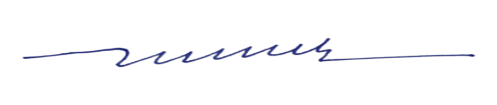 TS. Phạm Tuấn AnhGIẢNG VIÊN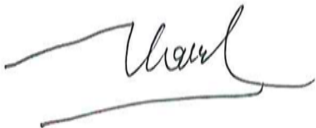 PGS.TS. Nguyễn ThanhTRƯỜNG ĐẠI HỌCKINH TẾ - KỸ THUẬT BÌNH DƯƠNGKHOA KT, TCNHCỘNG HÒA XÃ HỘI CHỦ NGHĨA VIỆT NAMĐộc lập – Tự do – Hạnh phúcCHƯƠNG TRÌNH GIÁO DỤC SAU ĐẠI HỌCCHƯƠNG TRÌNH ĐÀO TẠO THẠC SĨNGÀNH TÀI CHÍNH - NGÂN HÀNGĐỀ CƯƠNG CHI TIẾT HỌC PHẦNKTCK01 – CHUYÊN ĐỀ KINH TẾ HỌCCHƯƠNG TRÌNH GIÁO DỤC SAU ĐẠI HỌCCHƯƠNG TRÌNH ĐÀO TẠO THẠC SĨNGÀNH TÀI CHÍNH - NGÂN HÀNGĐỀ CƯƠNG CHI TIẾT HỌC PHẦNKTCK01 – CHUYÊN ĐỀ KINH TẾ HỌC Kiến thức giáo dục đại cương Kiến thức giáo dục chuyên nghiệp Kiến thức giáo dục chuyên nghiệp Kiến thức giáo dục chuyên nghiệp Kiến thức giáo dục chuyên nghiệp Kiến thức giáo dục chuyên nghiệp Bắt buộc Tự chọn Kiến thức cơ sở ngành Kiến thức chung của ngành chính Kiến thức chuyên sâu của ngành chính Kiến thức bổ trợ Báo cáo thực tập - Khóa luận tốt nghiệp/Học phần tốt nghiệp Bắt buộc Tự chọn Bắt buộc Tự chọn Bắt buộc Tự chọn  Bắt buộc Tự chọn  Bắt buộc Tự chọn Bắt buộc Tự chọnChuẩn đầu ra học phần (CELOs)Mô tả chuẩn đầu ra học phầnTrình độ năng lực (thang đo Bloom)Kiến thứcKiến thứcKiến thứcCELO1Đề xuất được giải pháp cho các vấn đề thuộc lĩnh vực kinh tế. 5Kỹ năngKỹ năngKỹ năngCELO2Xây dựng được tư duy phản biện, phân tích và tổng hợp để đề xuất giải pháp cho các tình huống thực tế.5CELO3Phát triển được kỹ năng truyền đạt, phổ biến kiến thức và dẫn dắt sự thay đổi trong nghề nghiệp thuộc lĩnh vực kinh tế.5Thái độ và phẩm chất đạo đứcThái độ và phẩm chất đạo đứcThái độ và phẩm chất đạo đứcCELO4Hình thành tinh thần trách nhiệm, tuân thủ đạo đức nghề nghiệp và pháp luật khi đưa ra các khuyến nghị cho các bên liên quan.5Chuẩn đầu ra học phần (CELOs)Mô tả chuẩn đầu ra học phầnChuẩn đầu ra chương trình đào tạo (ELOs)Kiến thứcKiến thứcKiến thứcCELO1Đề xuất được giải pháp cho các vấn đề thuộc lĩnh vực kinh tế. ELO3Kỹ năngKỹ năngKỹ năngCELO2Xây dựng được tư duy phản biện, phân tích và tổng hợp để đề xuất giải pháp cho các tình huống thực tế.ELO5CELO3Phát triển được kỹ năng truyền đạt, phổ biến kiến thức và dẫn dắt sự thay đổi trong nghề nghiệp thuộc lĩnh vực kinh tế.ELO7Thái độ và phẩm chất đạo đứcThái độ và phẩm chất đạo đứcThái độ và phẩm chất đạo đứcCELO4Hình thành tinh thần trách nhiệm, tuân thủ đạo đức nghề nghiệp và pháp luật khi đưa ra các khuyến nghị cho các bên liên quan.ELO8Mã HPTên HPChuẩn đầu ra chương trình đào tạo (ELOs)Chuẩn đầu ra chương trình đào tạo (ELOs)Chuẩn đầu ra chương trình đào tạo (ELOs)Chuẩn đầu ra chương trình đào tạo (ELOs)Chuẩn đầu ra chương trình đào tạo (ELOs)Chuẩn đầu ra chương trình đào tạo (ELOs)Chuẩn đầu ra chương trình đào tạo (ELOs)Chuẩn đầu ra chương trình đào tạo (ELOs)Mã HPTên HP12345678KTCK01CHUYÊN ĐỀ KINH TẾ HỌCNNHNHNSHChuẩn đầu ra học phần (CELOs)PHƯƠNG PHÁP ĐÁNH GIÁPHƯƠNG PHÁP ĐÁNH GIÁPHƯƠNG PHÁP ĐÁNH GIÁPHƯƠNG PHÁP ĐÁNH GIÁCÔNG CỤ ĐÁNH GIÁTHỜI ĐIỂM ĐÁNH GIÁChuẩn đầu ra học phần (CELOs)Làm bài tập nhóm Thảo luận, phát biểuChuyên cầnTiểu luận cuối kỳCÔNG CỤ ĐÁNH GIÁTHỜI ĐIỂM ĐÁNH GIÁCELO1xxxx- Điểm danh- Tình huống nhóm- Thuyết trình- Tiểu luận- Hàng tuần- Kết thúc mỗi chuyên đề- Cuối kỳCELO2xxxx- Điểm danh- Tình huống nhóm- Thuyết trình- Tiểu luận- Hàng tuần- Kết thúc mỗi chuyên đề- Cuối kỳCELO3xxxx- Điểm danh- Tình huống nhóm- Thuyết trình- Tiểu luận- Hàng tuần- Kết thúc mỗi chuyên đề- Cuối kỳCELO4xxxx- Điểm danh- Tình huống nhóm- Thuyết trình- Tiểu luận- Hàng tuần- Kết thúc mỗi chuyên đề- Cuối kỳTTThành phầnTrọng số (%)Ghi chú1Chuyên cần10%2Thảo luận, bài tập, bài tập/thuyết trình nhóm30%3Tiểu luận cuối học kỳ60%TổngTổng100%Tiêu chíTỷ lệ (%)Mức chất lượngMức chất lượngMức chất lượngMức chất lượngTiêu chíTỷ lệ (%)Rất tốtTốtĐạt yêu cầuKhông đạt yêu cầuTiêu chíTỷ lệ (%)10 – 8,58,4 – 7,06,9 – 5,55,4 – 0,0Hiện diện trên lớp70Tham gia> 90% buổi họcTham gia >80% - 90% buổi họcTham gia70% - 80% buổi họcTham gia< 70% buổi họcTích cực30Nhiệt tình trao đổi, phát biểu, trả lời nhiều câu hỏiCó đặt/trả lời ≥ 2 câu hỏiCó đặt/trả lời ít nhất 1 câu hỏiKhông tham gia thảo luận, trả lời, đóng gópTiêu chíTỷ lệ (%)Mức chất lượngMức chất lượngMức chất lượngMức chất lượngTiêu chíTỷ lệ (%)Rất tốtTốtĐạt yêu cầuKhông đạt yêu cầuTiêu chíTỷ lệ (%)10 – 8,58,4 – 7,06,9 – 5,55,4 – 0,0Thực hiện bài tập30Đủ số bài và đúng hạn. Hình thức chăm chút, đẹpĐủ số bài, đúng hình thức và đúng hạnNộp đủ số bàiKhông nộp đủ số bài yêu cầu.Bài do người khác thực hiệnNội dung70Đúng trên 80% yêu cầu kiến thứcĐúng 50% - 80% yêu cầu kiến thứcĐúng < 50% nhưng có cố gắng thực hiệnBài làm hoàn toàn sai yêu cầu kiến thức và nội dung không liên quan yêu cầuTiêu chíTỷ lệ (%)Mức chất lượngMức chất lượngMức chất lượngMức chất lượngTiêu chíTỷ lệ (%)Rất tốtTốtĐạt yêu cầuKhông đạt yêu cầuTiêu chíTỷ lệ (%)10 – 8,58,4 – 7,06,9 – 5,55,4 – 0,0Nội dung30Trình bày đầy đủ nội dung yêu cầu về chủ đề, có thêm các nội dung liên quan đóng góp vào việc mở rộng kiến thứcTrình bày đầy đủ nội dung yêu cầu về chủ đềTrình bày chưa đủ nội dung theo yêu cầu về chủ đềTrình bày nội dung không liên quan hay nội dung quá sơ sài, không cung cấp được thông tin cần thiếtHình thức, báo cáo20Cách trình bày rõ ràng, dễ hiểu, có sáng tạo. Nhận được ý kiến/ câu hỏi quan tâmCách trình bày rõ ràng, dễ hiểu. Nhận được ý kiến/ câu hỏi quan tâmTrình bày dạng đọc, không tạo được sự quan tâm từ người ngheTrình bày quá sơ sài, người nghe không thể hiểu được nội dungTrả lời câu hỏi30Các câu hỏi được trả lời đầy đủ, rõ ràng, và thỏa đángTrả lời được từ 75% câu hỏiTrả lời được từ 50% câu hỏiKhông trả lời được câu nàoLàm việc nhóm20Thể hiện sự cộng tác giữa các thành viên trong nhóm rõ ràng. Có phân chia câu trả lời và báo cáo giữa các thành viênThể hiện sự cộng tác giữa các thành viên trong nhóm rõ ràng. Chưa phân chia câu trả lời và báo cáo giữa các thành viênCó sự kết hợp của các thành viên, có 1 hay vài thành viên chuẩn bị và báo cáoBài báo cáo chưa hoàn chỉnh, sai nội dungTiêu chíTỷ lệ (%)Mức chất lượngMức chất lượngMức chất lượngMức chất lượngTiêu chíTỷ lệ (%)Rất tốtTốtĐạt yêu cầuKhông đạt yêu cầuTiêu chíTỷ lệ (%)10 – 8,58,4 – 7,06,9 – 5,55,4 – 0,0Tổng hợp và xử lý kết quả30Biết tổng hợp và biết cách xử lý số liệu, hiểu rõ kết quả thống kêBiết tổng hợp   biết cách xử lý số liệu nhưng chưa hiểu rõ hết kết quả thống kêBiết tổng hợp, biết cách xử lý số liệu, nhưng không hiểu kết quả thống kêSố liệu không rõ ràng, không đầy đủKhả năngviết và trình bày20Viết và trình bày rõ ràng, logic. Chỉnh sửa 1 lầnViết và trình bày rõ ràng, logic. Chỉnh sửa 2 lầnViết và trình bày rõ ràng. Chỉnh sửa 3 lầnKhông có khả năng viết và trình bày kết quả. Chỉnh sửa > 3 lần.Đánh giá về kiến thức40Có kiến thức tốt khi đánh giá kết quả, thảo luận có cơ sở, đưa ra nhận xét và đề nghị hợp lýCó kiến thức tốt khi đánh giá kết quả, có thảo luận, nhận xét và đề nghị hợp lýCó kiến thức khi đánh giá kết quả, có thảo luận, nhận xét và đề nghịKiến thức thiếu, sai và nhận xét kết quả không đúngHoàn thành đúng hạn10Nộp trước hạnNộp đúng hạnNộp trong thời gian gia hạnNộp sau thời gian gia hạn;Không nộpBuổiNội dungCĐR của HP (CELOs)1 – 2 Giới thiệu môn học và Chủ đề 1: Lý thuyết cung cầuCELO1CELO2CELO3CELO41 – 2 A. Nội dung giảng dạy trên lớp: (10 giờ)1.1. Cầu D_ Demand1.1.1. Khái niệm1.1.2. Luật cầu1.1.3. Các yếu tố ảnh hưởng đến cầu1.1.4. Sự di chuyển và dịch chuyển của đường cầu1.1.5. Độ co giãn của cầu1.2. Cung S_Supply1.2.1. Khái niệm1.2.2. Luật cung1.2.3. Các yếu tố ảnh hưởng đến cung1.2.4. Sự di chuyển và dịch chuyển của đường cung1.2.5. Độ co giãn của cung1.3. Trạng thái cân bằng của thị trường1.3.1. Thị trường cân bằng1.3.2. Thị trường dư thừa1.3.3. Thị trường thiếu hụt1.3.4. Thay đổi trạng thái cân bằng1.4. Sự can thiệp của chính phủ1.4.1. Sự can thiệp trực tiếp1.4.2. Sự can thiệp gián tiếpNội dung thảo luận: - Phân tích tình huống thực tế.Nội dung thuyết trình: - Vấn đề do giảng viên gợi ý.CELO1CELO2CELO3CELO41 – 2 B. Các nội dung cần tự học ở nhà: (15 giờ)Đọc giáo trình chính. CELO1CELO2CELO3CELO41 – 2 C. Đánh giá kết quả học tập: - Chuyên cần- Bài thảo luận nhóm trên lớp - Thuyết trình nhóm- Tiểu luận cuối kỳCELO1CELO2CELO3CELO43 – 4 Chủ đề 2: Lựa chọn trong điều kiện rủi roCELO1CELO2CELO3CELO43 – 4 A. Nội dung giảng dạy trên lớp: (10 giờ)2.1. Các trạng thái của thông tin2.2. Giá trị kỳ vọng (EV)2.3. Ra quyết định dựa vào EV (không tính đến rủi ro)2.4. Ra quyết định dựa vào EV (có tính đến rủi ro)2.4.1. Đo lường rủi ro2.4.2. Ra quyết định dựa vào EV (có tính đến rủi ro)2.4.3. Hệ số biến thiên2.4.4. Cây quyết định2.4.5. Ra quyết định dựa vào lợi ích kỳ vọng (có tính đến rủi ro)2.4.6. Giảm thiểu rủi roNội dung thảo luận: - Phân tích tình huống thực tế.Nội dung thuyết trình: - Vấn đề do giảng viên gợi ý.CELO1CELO2CELO3CELO43 – 4 B. Các nội dung cần tự học ở nhà: (20 giờ)Đọc giáo trình chính. CELO1CELO2CELO3CELO43 – 4 C. Đánh giá kết quả học tập: - Chuyên cần- Bài thảo luận nhóm trên lớp - Thuyết trình nhóm- Tiểu luận cuối kỳCELO1CELO2CELO3CELO45 - 6 Chủ đề 3: Thị trường yếu tố sản xuấtCELO1CELO2CELO3CELO45 - 6 A. Nội dung giảng dạy trên lớp: (10 giờ)3.1. Cung cầu nguồn lực: Xác định giá nhân tố3.2. Tại sao giá nguồn lực quan trọng?3.3. Số lượng nhân tố sản xuất tối ưu được xác định như thế nào?3.4. Nguyên tắc chung3.5. Thị trường lao động3.5.1. Cầu lao động3.5.2. Cung lao động3.5.3. Cân bằng trên thị trường lao động và tiền lương tối thiếu3.6. Thị trường vốn3.6.1. Bản chất của lãi suất3.6.2. Cung cầu trái phiếu3.6.3. Đường cầu tư bản hiện vật3.6.4. Sự dịch chuyển đường cầu tư bản hiện vật3.6.5. Thị trường trái phiếu và tư bảnNội dung thảo luận: - Phân tích tình huống thực tế.Nội dung thuyết trình: - Vấn đề do giảng viên gợi ý.CELO1CELO2CELO3CELO45 - 6 B. Các nội dung cần tự học ở nhà: (25 giờ)Đọc giáo trình chính. CELO1CELO2CELO3CELO45 - 6 C. Đánh giá kết quả học tập: - Chuyên cần- Bài thảo luận nhóm trên lớp - Thuyết trình nhóm- Tiểu luận cuối kỳCELO1CELO2CELO3CELO47  Chủ đề 4: Vai trò của chính phủ trong nền kinh tế thị trườngCELO1CELO2CELO3CELO47  A. Nội dung giảng dạy trên lớp: (5 giờ)4.1. Vai trò của chính phủ trong nền kinh tế thị trường4.1.1. Tầm quan trọng của chính phủ trong nền kinh tế4.1.2. Các quan điểm về vai trò của chính phủ trong nền4.1.3. Các chức năng kinh tế của4.2. Các nguyên nhân dẫn đến sự can thiệp4.2.1. Ngoại tác4.2.2. Giải pháp đối với ngoại tác4.2.3. Hàng hóa công cộng4.2.4. Độc quyền4.2.5. Khắc phục sự không hoàn hảo của thị trường4.2.6. Bất cân xứng thông tinNội dung thảo luận: - Phân tích tình huống thực tế.Nội dung thuyết trình: - Vấn đề do giảng viên gợi ý.CELO1CELO2CELO3CELO47  B. Các nội dung cần tự học ở nhà: (25 giờ)Đọc giáo trình chính. CELO1CELO2CELO3CELO47  C. Đánh giá kết quả học tập: - Chuyên cần- Bài thảo luận nhóm trên lớp - Thuyết trình nhóm- Tiểu luận cuối kỳCELO1CELO2CELO3CELO48Chủ đề 5: Thu nhập quốc gia, lạm phát và thất nghiệpCELO1CELO2CELO3CELO48A. Nội dung giảng dạy trên lớp: (5 giờ)5.1. Thu nhập quốc gia5.1.1. Tổng sản phẩm nội địa5.1.2. Các phương pháp xác định GDP5.1.3. GDP thực và GDP danh nghĩa5.1.4. GDP thực theo xu hướng và những dao động của GDP thực5.1.5. GDP va GNP5.2. Lạm phát (Inflation)5.2.1. Khái niệm5.2.2. Phân loại lạm phát5.2.3. Nguyên nhân của lạm phát5.2.4. Tác động của lạm phát5.2.5. Biện pháp giảm lạm phát5.3. Thất nghiệp5.3.1. Khái niệm5.3.2. Các dạng thất nghiệp5.3.3. Tác hại của thất nghiệp5.4. Mối quan hệ giữa lạm phát và thất nghiệpNội dung thảo luận: - Phân tích tình huống thực tế.CELO1CELO2CELO3CELO48B. Các nội dung cần tự học ở nhà: (10 giờ)Đọc giáo trình chính. CELO1CELO2CELO3CELO48C. Đánh giá kết quả học tập: - Chuyên cần- Bài thảo luận nhóm trên lớp - Thuyết trình nhóm- Tiểu luận cuối kỳCELO1CELO2CELO3CELO4Chủ đề 6: Nền kinh tế mở9A. Nội dung giảng dạy trên lớp: (5 giờ)6.1. Lý thuyết về lợi thế6.1.1. Lý thuyết lợi thế tuyệt đối của Adam Smith6.1.2. Lý thuyết về lợi thế so sánh của David Ricardo6.2. Thị trường ngoại hối6.2.1. Khái niệm6.2.2. Sự cân bằng trên thị trường ngoại hối6.2.3. Tỷ giá hối đoái thực (er)6.2.4. Tỷ giá ngang bằng sức mua (eppp)6.2.5. Cơ chế tỷ giá hối đoái6.3. Cán cân thanh toán quốc tế (BOP)6.3.1. Khái niệm6.3.2. Tài khoản vãng lai6.3.3. Tài khoản vốn và tài chính (KA)6.4. Chính sách kinh tế vĩ mô trong nền kinh tế mở6.4.1. Trường hợp tỷ giá hối đoái cố định, luồng vốn vận động hoàn toàn tự do6.4.2. Trường hợp tỷ giá hối đoái linh hoạt, luồng vốn vận động hoàn toàn tự do6.4.3. Bộ ba bất khả thi (Paul Krugman, 1979 & Jeffrey Frankel, 1999)Nội dung thảo luận: - Phân tích tình huống thực tế.B. Các nội dung cần tự học ở nhà: (10 giờ)Đọc giáo trình chính. C. Đánh giá kết quả học tập: - Chuyên cần- Bài thảo luận nhóm trên lớp - Thuyết trình nhóm- Tiểu luận cuối kỳTRƯỞNG KHOATS. Phạm Tuấn AnhGIẢNG VIÊN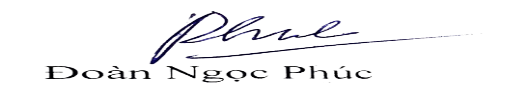 TS. Đoàn Ngọc PhúcTRƯỜNG ĐẠI HỌCKINH TẾ - KỸ THUẬT BÌNH DƯƠNGKHOA KT, TCNHCỘNG HÒA XÃ HỘI CHỦ NGHĨA VIỆT NAMĐộc lập – Tự do – Hạnh phúcCHƯƠNG TRÌNH GIÁO DỤC SAU ĐẠI HỌCCHƯƠNG TRÌNH ĐÀO TẠO THẠC SĨNGÀNH TÀI CHÍNH - NGÂN HÀNGĐỀ CƯƠNG CHI TIẾT HỌC PHẦNCHNK05 - Phương pháp nghiên cứu khoa học (Research Methodology)CHƯƠNG TRÌNH GIÁO DỤC SAU ĐẠI HỌCCHƯƠNG TRÌNH ĐÀO TẠO THẠC SĨNGÀNH TÀI CHÍNH - NGÂN HÀNGĐỀ CƯƠNG CHI TIẾT HỌC PHẦNCHNK05 - Phương pháp nghiên cứu khoa học (Research Methodology) Kiến thức giáo dục đại cương Kiến thức giáo dục chuyên nghiệp Kiến thức giáo dục chuyên nghiệp Kiến thức giáo dục chuyên nghiệp Kiến thức giáo dục chuyên nghiệp Kiến thức giáo dục chuyên nghiệp Bắt buộc Tự chọn Kiến thức cơ sở ngành Kiến thức chung của ngành chính Kiến thức chuyên sâu của ngành chính Kiến thức bổ trợ Báo cáo thực tập - Khóa luận tốt nghiệp/Học phần tốt nghiệp Bắt buộc Tự chọn Bắt buộc Tự chọn Bắt buộc Tự chọn  Bắt buộc Tự chọn  Bắt buộc Tự chọn Bắt buộc Tự chọnChuẩn đầu ra học phần (CELOs)Mô tả chuẩn đầu ra học phầnTrình độ năng lực (thang đo Bloom)Kiến thứcKiến thứcKiến thứcCELO1Hình thành được thế giới quan và phương pháp luận khoa học để giải quyết các vấn đề trong nghiên cứu5CELO2Thiết kế được một sản phẩm nghiên cứu.6Kỹ năngKỹ năngKỹ năngCELO3Xây dựng được tư duy phản biện, phân tích, tổng hợp hình thành sản phẩm nghiên cứu khoa học.4CELO4Phát triển kỹ năng hoạch định và tư duy để giải quyết vấn đề nghiên cứu có liên quan4Thái độ và phẩm chất đạo đứcThái độ và phẩm chất đạo đứcThái độ và phẩm chất đạo đứcCELO5Giữ gìn đạo đức nghề nghiệp, tuân thủ pháp luật.5Ký hiệuKQHTMĐ của học phầnHoàn thành học phần này, học viên có thểCĐR của CTĐTKiến thứcCELO1Hình thành được thế giới quan và phương pháp luận khoa học để giải quyết các vấn đề trong nghiên cứuELO1CELO2Thiết kế được một sản phẩm nghiên cứu.ELO4Kỹ năngCELO3Xây dựng được tư duy phản biện, phân tích, tổng hợp hình thành sản phẩm nghiên cứu khoa học.ELO5CELO4Phát triển kỹ năng hoạch định và tư duy để giải quyết vấn đề nghiên cứu có liên quanELO6Thái độ và phẩm chất đạo đứcCELO5Giữ gìn đạo đức nghề nghiệp, tuân thủ pháp luật.ELO8Mã HPTên HPChuẩn đầu ra chương trình đào tạo (ELOs)Chuẩn đầu ra chương trình đào tạo (ELOs)Chuẩn đầu ra chương trình đào tạo (ELOs)Chuẩn đầu ra chương trình đào tạo (ELOs)Chuẩn đầu ra chương trình đào tạo (ELOs)Chuẩn đầu ra chương trình đào tạo (ELOs)Chuẩn đầu ra chương trình đào tạo (ELOs)Chuẩn đầu ra chương trình đào tạo (ELOs)Mã HPTên HP12345678CHNK05Phương pháp nghiên cứu khoa họcSNNHSSNSChuẩn đầu ra học phần (CELOs)PHƯƠNG PHÁP ĐÁNH GIÁPHƯƠNG PHÁP ĐÁNH GIÁPHƯƠNG PHÁP ĐÁNH GIÁPHƯƠNG PHÁP ĐÁNH GIÁPHƯƠNG PHÁP ĐÁNH GIÁCÔNG CỤ ĐÁNH GIÁTHỜI ĐIỂM ĐÁNH GIÁChuẩn đầu ra học phần (CELOs)Làm bài tậpThảo luận, phát biểuChuyên cầnThi giữa kỳThi cuối kỳCÔNG CỤ ĐÁNH GIÁTHỜI ĐIỂM ĐÁNH GIÁCELO1xxxxx- Điểm danh- Thuyết trình nhóm - Tiểu luận cuối kỳXuyên suốt trong quá trình học.CELO2xxxxx- Điểm danh- Thuyết trình nhóm - Tiểu luận cuối kỳXuyên suốt trong quá trình học.CELO3xxx- Điểm danh- Thuyết trình nhóm - Tiểu luận cuối kỳXuyên suốt trong quá trình học.CELO4xxx- Điểm danh- Thuyết trình nhóm - Tiểu luận cuối kỳXuyên suốt trong quá trình học.CELO5xxxTTThành phầnTrọng số (%)Ghi chú1Chuyên cần102Thảo luận, bài tập, bài tập nhóm103Thi giữa học kỳ204Thi cuối học kỳ60TổngTổng100Tiêu chíTỷ lệ (%)Mức chất lượngMức chất lượngMức chất lượngMức chất lượngTiêu chíTỷ lệ (%)Rất tốtTốtĐạt yêu cầuKhông đạt yêu cầuTiêu chíTỷ lệ (%)10 – 8,58,4 – 7,06,9 – 5,55,4 – 0,0Hiện diện trên lớp70Tham gia> 90% buổi họcTham gia >80% - 90% buổi họcTham gia70% - 80% buổi họcTham gia< 70% buổi họcTích cực30Nhiệt tình trao đổi, phát biểu, trả lời nhiều câu hỏiCó đặt/trả lời ≥ 2 câu hỏiCó đặt/trả lời ít nhất 1 câu hỏiKhông tham gia thảo luận, trả lời, đóng gópTiêu chíTỷ lệ (%)Mức chất lượngMức chất lượngMức chất lượngMức chất lượngTiêu chíTỷ lệ (%)Rất tốtTốtĐạt yêu cầuKhông đạt yêu cầuTiêu chíTỷ lệ (%)10 – 8,58,4 – 7,06,9 – 5,55,4 – 0,0Thực hiện bài tập30Đủ số bài và đúng hạn. Hình thức chăm chút, đẹpĐủ số bài, đúng hình thức và đúng hạnNộp đủ số bàiKhông nộp đủ số bài yêu cầu.Bài do người khác thực hiệnNội dung70Đúng trên 80% yêu cầu kiến thứcĐúng 50% - 80% yêu cầu kiến thứcĐúng < 50% nhưng có cố gắng thực hiệnBài làm hoàn toàn sai yêu cầu kiến thức và nội dung không liên quan yêu cầuTiêu chíTỷ lệ (%)Mức chất lượngMức chất lượngMức chất lượngMức chất lượngTiêu chíTỷ lệ (%)Rất tốtTốtĐạt yêu cầuKhông đạt yêu cầuTiêu chíTỷ lệ (%)10 – 8,58,4 – 7,06,9 – 5,55,4 – 0,0Nội dung30Trình bày đầy đủ nội dung yêu cầu về chủ đề, có thêm các nội dung liên quan đóng góp vào việc mở rộng kiến thứcTrình bày đầy đủ nội dung yêu cầu về chủ đềTrình bày chưa đủ nội dung theo yêu cầu về chủ đềTrình bày nội dung không liên quan hay nội dung quá sơ sài, không cung cấp được thông tin cần thiếtHình thức, báo cáo20Cách trình bày rõ ràng, dễ hiểu, có sáng tạo. Nhận được ý kiến/ câu hỏi quan tâmCách trình bày rõ ràng, dễ hiểu. Nhận được ý kiến/ câu hỏi quan tâmTrình bày dạng đọc, không tạo được sự quan tâm từ người ngheTrình bày quá sơ sài, người nghe không thể hiểu được nội dungTrả lời câu hỏi30Các câu hỏi được trả lời đầy đủ, rõ ràng, và thỏa đángTrả lời được từ 75% câu hỏiTrả lời được từ 50% câu hỏiKhông trả lời được câu nàoLàm việc nhóm20Thể hiện sự cộng tác giữa các thành viên trong nhóm rõ ràng. Có phân chia câu trả lời và báo cáo giữa các thành viênThể hiện sự cộng tác giữa các thành viên trong nhóm rõ ràng. Chưa phân chia câu trả lời và báo cáo giữa các thành viênCó sự kết hợp của các thành viên, có 1 hay vài thành viên chuẩn bị và báo cáoBài báo cáo chưa hoàn chỉnh, sai nội dungDạng câu hỏiMức chất lượngMức chất lượngMức chất lượngMức chất lượngDạng câu hỏiRất tốtTốtĐạt yêu cầuKhông đạt yêu cầuDạng câu hỏi10 – 8,58,4 – 7,06,9 – 5,55,4 – 0,0Các câu hỏi tự luậnTrả lời/ giải thích câu hỏi với các kiến thức và sự hiểu biết vượt trội; thể hiện khả năng tổng hợp, phân tích và áp dụng sáng tạoTrả lời/ giải thích câu hỏi với các kiến thức và sự hiểu biết tốt; thể hiện khả năng tổng hợp và phân tíchTrả lời/giải thích câu hỏi với các kiến thức chung/ ít chi tiết; thể hiện sự hạn chế về kết hợp, phân tích vấn đềKhông trả lời/giải thích được câu hỏi; không kết hợp, phân tích vấn đề; không thể hiện sáng tạoDạng câu hỏiMức chất lượngMức chất lượngMức chất lượngMức chất lượngDạng câu hỏiRất tốtTốtĐạt yêu cầuKhông đạt yêu cầuDạng câu hỏi10 – 8,58,4 – 7,06,9 – 5,55,4 – 0,0Trắc nghiệm và các câu hỏi tự luậnNhớ và hiểu được các kiến thức đã học, vận dụng kiến thức đó trong một số tình huống thực tế và giải thích các khả năng xảy ra. Đủ kiến thức cho nội dung tiếp theo của học phầnNhớ và hiểu được các kiến thức đã học, nhận diện được các vấn đề/ kiến thức trong một tình huống cho trước. Đủ kiến thức cho nội dung tiếp theo của học phầnNhớ và hiểu được các kiến thức đã học. Đủ kiến thức cho nội dung tiếp theo của học phần, tuy nhiên cần tập trung nỗ lựcKhông nhớ các kiến thức đã học. Không đủ kiến thức, cần trao đổi với giáo viên để quyết định tiếp tục học phần còn lại hay không, hay ngưng tiến độ học phần, hủy mônTiêu chíTỷ lệ (%)Mức chất lượngMức chất lượngMức chất lượngMức chất lượngTiêu chíTỷ lệ (%)Rất tốtTốtĐạt yêu cầuKhông đạt yêu cầuTiêu chíTỷ lệ (%)10 – 8,58,4 – 7,06,9 – 5,55,4 – 0,0Thái độ trả lời câu hỏi30Thái độ giao tiếp, trả lời rất tự tin, giọng nói rõ ràng, lưu loát. thu hút sự chú ý của người nghe, tương tác tốt với người nghe.  Thái độ trong câu trả lời tự tin, từ tốn, nhẹ nhàng, điềm đạm. Thuật ngữ sử dụng trong câu trả lời đơn giản, dễ hiểu. Giọng nói lưu loát, rõ ràng. Thái độ giao tiếp, trả lời nhẹ nhàng, hòa nhã. Giọng nói vừa phải, rõ ràng, dễ nghe. Thuật ngữ sử dụng trong câu trả lời lời phù hợp, dễ hiểu. Thái độ giao tiếp, trả lời thô lỗ, không hợp tác, thiếu tôn trọng trong giao tiếp. Sử dụng thuật ngữ không phù hợp. Giọng nói nhỏ, thiếu tự tin.Nội dung trả lời70Các câu trả lời ngắn gọn, rõ ràng, đầy đủ, liên quan trực tiếp đến câu hỏi yêu cầu; tự tin trong câu trả lời; lập luận, giải thích cho câu hỏi hoàn toàn thuyết phục. Các câu trả lời ngắn gọn, rõ ràng, đầy đủ, liên quan đến câu hỏi yêu cầu. Thể hiện sự tự tin về sự hiểu biết trong câu trả lời, lập luận giải thích chưa thuyết phục. Các câu trả lời đúng trọng tâm câu hỏi, liên quan đến câu hỏi nhưng thiếu tự tin trong các câu trả lời.Các câu trả lời không rõ ràng, gần như hoặc không liên quan, không tập trung vào trọng tâm của câu hỏiTiêu chíTỷ lệ (%)Mức chất lượngMức chất lượngMức chất lượngMức chất lượngTiêu chíTỷ lệ (%)Rất tốtTốtĐạt yêu cầuKhông đạt yêu cầuTiêu chíTỷ lệ (%)10 – 8,58,4 – 7,06,9 – 5,55,4 – 0,0Hiện diện40Đi học đúng giờ, đầy đủĐi học đầy đủ, có trễ (< 2 buổi)Đi học chưa đầy đủ (vắng 1 buổi), có trễ ≤ 2 buổi)Vắng > 1 buổi thực hành; đi trễ > 2 buổi.Thái độ học tập30Thực hiện đủ nội dung, phát biểu, trả lời nhiều câu hỏi (> 2)Thực hiện đủ nội dung, trả lời ít câu hỏi (≤ 2)Thực hiện đủ nội dung trong buổi thực hànhKhông thực hiện đủ nội dungLàm việc nhóm30Thể hiện sự cộng tác giữa các thành viên trong nhóm tích cực, rõ ràngThể hiện sự cộng tác giữa các thành viên trong nhómThể hiện cộng tác trong nhóm chưa tốtKhông cộng tác thực hiệnBuổiNội dungKQHTMĐ của HP1Chương 1: Giới thiệu về nghiên cứu CELO1,2,3,51A. Nội dung giảng dạy trên lớp: (5 giờ) Giới thiệu môn học1. 1 Ý nghĩa của nghiên cứu 1. 2. Định nghĩa nghiên cứu 1. 3. Mục tiêu nghiên cứu 1.4. Động lực trong nghiên cứu 1.5. Đặc điểm chung của nghiên cứu 1.6. Tiêu chí nghiên cứu tốt 1.7. Các loại nghiên cứuCELO1,2,3,51B. Các nội dung cần tự học ở nhàĐọc [1] Chương I  (trang.3-24)CELO1,2,3,51C. Đánh giá kết quả học tập Phương pháp đánh giá: bài tập cá nhân, bài tập nhóm, bài thi cuối kỳCELO1,2,3,52Chương 2: Tổng quan lý thuyếtCELO1,2,3,52A. Nội dung giảng dạy trên lớp: ( 5 giờ) 2.1. Ý nghĩa của việc tổng quan lý thuyết2.2. Sự cần thiết của tổng quan lý thuyết2.3 Mục tiêu của tổng quan lý thuyết2.4 Nguồn khảo lược lý thuyết 2.5. Cách đọc bài báo khoa học2.6. Báo cáo nghiên cứu 2.7  Ghi chép, tóm tắt những phát hiện khi lược khảo tài liệu2.8  Phạm vi và ý nghĩa của vấn đề nghiên cứuCELO1,2,3,52B. Các nội dung cần tự học ở nhàĐọc [1] Chương II  (trang.26-67)CELO1,2,3,52C. Đánh giá kết quả học tập Phương pháp đánh giá: bài tập cá nhân, bài tập nhóm, bài thi cuối kỳ.CELO1,2,3,53Chương 3: Thiết kế nghiên cứuCELO1,2,3,53A. Nội dung giảng dạy trên lớp: (5 giờ)3.1 Giới thiệu thiết kế nghiên cứu3.2. Phương pháp thiết kế nghiên cứu 3.3  Các loại thiết kế nghiên cứu 3.4  Các nguyên tắc thiết kế thực nghiệm3.5  Thiết kế các thực nghiệm 3.6  Các khái niệm mẫu 3.7 Phương pháp lấy mẫu   CELO1,2,3,53B. Các nội dung cần tự học ở nhàĐọc [1] Chương III  (trang.70-97)CELO1,2,3,53C. Đánh giá kết quả học tập Phương pháp đánh giá: bài tập cá nhân, bài tập nhóm, bài thi cuối kỳCELO1,2,3,54Chương 4: Các công cụ đo lường cơ bảnCELO1,2,3,54A. Nội dung giảng dạy trên lớp: (5 giờ)4.1. Giới thiệu 4.2. Đặc điểm  4.3. Sơ đồ các công cụ 4.4 Thiết kế thử nghiệm 4.5. Độ tin cậy của các công cụ đo lường4.6. Thu thập dữ liệu  4.7. Thang đo - Bài tập cá nhân số 1CELO1,2,3,54B. Các nội dung cần tự học ở nhàĐọc [1] chương IV (tr.101-145)CELO1,2,3,54C. Đánh giá kết quả học tập Phương pháp đánh giá: bài tập cá nhân, bài tập nhóm, bài thi cuối kỳCELO1,2,3,55Chương 5: Thống kê ứng dụngCELO1,2,3,55A. Nội dung giảng dạy trên lớp: (5 giờ)5.1. Phân tích hồi quy 5.2. Ước lượng tham số5.3. Kiểm định thống kê5.4  Phân tích dữ liệu đơn biến, hai biến, đa biếnCELO1,2,3,55B. Các nội dung cần tự học ở nhàĐọc (1); (2); (3); (4); (5)CELO1,2,3,55C. Đánh giá kết quả học tập Phương pháp đánh giá: bài tập cá nhân, bài tập nhóm, bài thi cuối kỳCELO1,2,3,56Chương 6: Trình bày và công bố kết quả nghiên cứuCELO1,2,3,56A. Nội dung giảng dạy trên lớp: (5 giờ)6.1. Kiểu công bố  6.2. Cấu trúc của bài bài nghiên cứu, báo cáo, luận văn6.3. Nội dung của bài bài nghiên cứu, báo cáo, luận văn6.4. Các loại hình trích dẫn 6.5 Các kiểu đạo văn6.6. Các phầm mềm sử dụng xác định đạo văn  6.7. Kỹ thuật tránh đạo văn6.8. Sở hữu trí tuệ- Bài tập cá nhân số 2Ôn tậpCELO1,2,3,56B. Các nội dung cần tự học ở nhàĐọc [1] chương VI (tr.209 -226)Đọc [1] chương VII, VII  (tr.239 -287)CELO1,2,3,56C. Đánh giá kết quả học tập Phương pháp đánh giá: bài tập cá nhân, bài tập nhóm, bài thi cuối kỳCELO1,2,3,5BuổiNội dungCĐR của HP (CELOs)1Thực hành: (5 giờ)- Học viên tìm kiếm paper, nghiên cứu và thảo luận đề tài “Ý nghĩa của nghiên cứu”- Tìm đề tài nghiên cứu để làm bài tập nhómCELO2CELO3CELO42-3 Thực hành: (10 giờ)- Học viên tìm kiếm paper, nghiên cứu và thảo luận đề tài “Thiết kế nghiên cứu”- Học viên trình bày bài nghiên cứu theo nhóm- Thảo luậnCELO2CELO3CELO44-6Thực hành: (15 giờ) - Học viên tìm kiếm paper, nghiên cứu và thảo luận đề tài “Phân tích dữ liệu”- Học viên trình bày bài nghiên cứu theo cá nhân- Thảo luậnCELO2CELO3CELO4TRƯỞNG KHOATS. Phạm Tuấn AnhGIẢNG VIÊN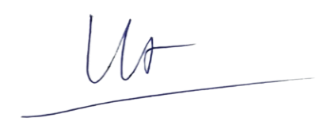 PGS.TS. Đỗ Linh HiệpTRƯỜNG ĐẠI HỌCKINH TẾ - KỸ THUẬT BÌNH DƯƠNGKHOA KT, TCNHCỘNG HÒA XÃ HỘI CHỦ NGHĨA VIỆT NAMĐộc lập – Tự do – Hạnh phúc Kiến thức giáo dục đại cương Kiến thức giáo dục chuyên nghiệp Kiến thức giáo dục chuyên nghiệp Kiến thức giáo dục chuyên nghiệp Kiến thức giáo dục chuyên nghiệp Kiến thức giáo dục chuyên nghiệp Bắt buộc Tự chọn Kiến thức cơ sở ngành Kiến thức chung của ngành chính Kiến thức chuyên sâu của ngành chính Kiến thức bổ trợ Báo cáo thực tập - Khóa luận tốt nghiệp/Học phần tốt nghiệp Bắt buộc Tự chọn Bắt buộc Tự chọn Bắt buộc Tự chọn  Bắt buộc Tự chọn  Bắt buộc Tự chọn Bắt buộc Tự chọnChuẩn đầu ra học phần (CELOs)Mô tả chuẩn đầu ra học phầnTrình độ năng lực (thang đo Bloom)Kiến thứcKiến thứcKiến thứcCELO1Đánh giá được môi trường hoạt động của quản trị, các bước ra quyết định quản trị, các chức năng của quản trị gồm: hoạch định, tổ chức, điều khiển và kiểm soát.5Kỹ năngKỹ năngKỹ năngCELO2Phát triển kỹ năng hoạch định và tư duy tổ chức để giải quyết vấn đề liên quan đến quản lý doanh nghiệp.5Thái độ và phẩm chất đạo đứcThái độ và phẩm chất đạo đứcThái độ và phẩm chất đạo đứcCELO3Tạo lập ý thức trách nhiệm đối với công việc, tự rèn luyện bản thân.5Chuẩn đầu ra học phần (CELOs)Mô tả chuẩn đầu ra học phầnChuẩn đầu ra chương trình đào tạo (ELOs)Kiến thứcKiến thứcKiến thứcCELO1Đánh giá được môi trường hoạt động của quản trị, các bước ra quyết định quản trị, các chức năng của quản trị gồm: hoạch định, tổ chức, điều khiển và kiểm soát.ELO2Kỹ năngKỹ năngKỹ năngCELO2Phát triển kỹ năng hoạch định và tư duy tổ chức để giải quyết vấn đề liên quan đến quản lý doanh nghiệp.ELO6Thái độ và phẩm chất đạo đứcThái độ và phẩm chất đạo đứcThái độ và phẩm chất đạo đứcCELO3Tạo lập ý thức trách nhiệm đối với công việc, tự rèn luyện bản thân.ELO8Mã HPTên HPChuẩn đầu ra chương trình đào tạo (ELOs)Chuẩn đầu ra chương trình đào tạo (ELOs)Chuẩn đầu ra chương trình đào tạo (ELOs)Chuẩn đầu ra chương trình đào tạo (ELOs)Chuẩn đầu ra chương trình đào tạo (ELOs)Chuẩn đầu ra chương trình đào tạo (ELOs)Chuẩn đầu ra chương trình đào tạo (ELOs)Chuẩn đầu ra chương trình đào tạo (ELOs)Mã HPTên HP12345678QKQH01Quản trị họcNHNNNHNSCELOsPHƯƠNG PHÁP ĐÁNH GIÁPHƯƠNG PHÁP ĐÁNH GIÁCÔNG CỤ ĐÁNH GIÁTHỜI ĐIỂM ĐÁNH GIÁCELOsĐiểm quá trìnhThi cuối kỳCÔNG CỤ ĐÁNH GIÁTHỜI ĐIỂM ĐÁNH GIÁCELO 1XX- Bài kiểm tra thường xuyên (quiz, bài luận, nhóm).- Thi trắc nghiệm và tự luận cuối kỳ - đề mở.- Hàng tuần.- Cuối kỳ.CELO 2XX- Bài kiểm tra thường xuyên (quiz, bài luận, nhóm).- Thi trắc nghiệm và tự luận cuối kỳ - đề mở.- Hàng tuần.- Cuối kỳ.CELO 3XX- Bài kiểm tra thường xuyên (quiz, bài luận, nhóm).- Hàng tuần.- Cuối kỳTTThành phầnTrọng số (%)Ghi chú1Bài tập đánh giá quá trình đối với các hoạt động trực tiếp trên lớp (thường xuyên, cá nhân, nhóm) 40%Điểm quá trình2Thi cuối học kỳ60%Thi cuối kỳTổng100%Tiêu chíTỷ lệ (%)Mức chất lượngMức chất lượngMức chất lượngMức chất lượngTiêu chíTỷ lệ (%)Rất tốtTốtĐạt yêu cầuKhông đạt yêu cầuTiêu chíTỷ lệ (%)10 – 8,58,4 – 7,06,9 – 5,55,4 – 0,0Thực hiện bài tập30Đủ số bài và đúng hạn. Hình thức chăm chút, đẹpĐủ số bài, đúng hình thức và đúng hạnNộp đủ số bàiKhông nộp đủ số bài yêu cầu.Bài do người khác thực hiệnNội dung70Đúng trên 80% yêu cầu kiến thứcĐúng 50% - 80% yêu cầu kiến thứcĐúng < 50% nhưng có cố gắng thực hiệnBài làm hoàn toàn sai yêu cầu kiến thức và nội dung không liên quan yêu cầuTiêu chíTỷ lệ (%)Mức chất lượngMức chất lượngMức chất lượngMức chất lượngTiêu chíTỷ lệ (%)Rất tốtTốtĐạt yêu cầuKhông đạt yêu cầuTiêu chíTỷ lệ (%)10 – 8,58,4 – 7,06,9 – 5,55,4 – 0,0Nội dung30Trình bày đầy đủ nội dung yêu cầu về chủ đề, có thêm các nội dung liên quan đóng góp vào việc mở rộng kiến thứcTrình bày đầy đủ nội dung yêu cầu về chủ đềTrình bày chưa đủ nội dung theo yêu cầu về chủ đềTrình bày nội dung không liên quan hay nội dung quá sơ sài, không cung cấp được thông tin cần thiếtHình thức, báo cáo20Cách trình bày rõ ràng, dễ hiểu, có sáng tạo. Nhận được ý kiến/ câu hỏi quan tâmCách trình bày rõ ràng, dễ hiểu. Nhận được ý kiến/ câu hỏi quan tâmTrình bày dạng đọc, không tạo được sự quan tâm từ người ngheTrình bày quá sơ sài, người nghe không thể hiểu được nội dungTrả lời câu hỏi30Các câu hỏi được trả lời đầy đủ, rõ ràng, và thỏa đángTrả lời được từ 75% câu hỏiTrả lời được từ 50% câu hỏiKhông trả lời được câu nàoLàm việc nhóm20Thể hiện sự cộng tác giữa các thành viên trong nhóm rõ ràng. Có phân chia câu trả lời và báo cáo giữa các thành viênThể hiện sự cộng tác giữa các thành viên trong nhóm rõ ràng. Chưa phân chia câu trả lời và báo cáo giữa các thành viênCó sự kết hợp của các thành viên, có 1 hay vài thành viên chuẩn bị và báo cáoBài báo cáo chưa hoàn chỉnh, sai nội dungDạng câu hỏiMức chất lượngMức chất lượngMức chất lượngMức chất lượngDạng câu hỏiRất tốtTốtĐạt yêu cầuKhông đạt yêu cầuDạng câu hỏi10 – 8,58,4 – 7,06,9 – 5,04,9 – 0,0Các câu hỏi tự luậnTrả lời/ giải thích câu hỏi với các kiến thức và sự hiểu biết vượt trội; thể hiện khả năng tổng hợp, phân tích và áp dụng sáng tạoTrả lời/ giải thích câu hỏi với các kiến thức và sự hiểu biết tốt; thể hiện khả năng tổng hợp và phân tíchTrả lời/giải thích câu hỏi với các kiến thức chung/ ít chi tiết; thể hiện sự hạn chế về kết hợp, phân tích vấn đềKhông trả lời/giải thích được câu hỏi; không kết hợp, phân tích vấn đề; không thể hiện sáng tạoDạng câu hỏiMức chất lượngMức chất lượngMức chất lượngMức chất lượngDạng câu hỏiRất tốtTốtĐạt yêu cầuKhông đạt yêu cầuDạng câu hỏi10 – 8,58,4 – 7,06,9 – 5,04,9 – 0,0Trắc nghiệm và các câu hỏi tự luậnNhớ và hiểu được các kiến thức đã học, vận dụng kiến thức đó trong một số tình huống thực tế và giải thích các khả năng xảy ra. Đủ kiến thức cho nội dung tiếp theo của học phầnNhớ và hiểu được các kiến thức đã học, nhận diện được các vấn đề/ kiến thức trong một tình huống cho trước. Đủ kiến thức cho nội dung tiếp theo của học phầnNhớ và hiểu được các kiến thức đã học. Đủ kiến thức cho nội dung tiếp theo của học phần, tuy nhiên cần tập trung nỗ lựcKhông nhớ các kiến thức đã học. Không đủ kiến thức, cần trao đổi với giáo viên để quyết định tiếp tục học phần còn lại hay không, hay ngưng tiến độ học phần, hủy mônTuầnNội dungCĐR của HP1GIỚI THIỆU MÔN HỌCCHƯƠNG 1. NHỮNG VẤN ĐỀ CHUNG VỀ QUẢN TRỊGIỚI THIỆU MÔN HỌCCHƯƠNG 1. NHỮNG VẤN ĐỀ CHUNG VỀ QUẢN TRỊ1A. Nội dung giảng dạy trên lớp: (5 tiết) Quản trị là gì?Khái niệmKết quả và hiệu quả trong công tác quản trịLàm thế nào để nâng cao công tác quản trị trong thực tế?Nhà quản trị là ai?Các khái niệmCấp bậc quản trịCác kỹ năng quản trịVai trò của quản trịTính khoa học và tính nghệ thuật trong công tác quản trịThảo luận về tính khoa học và nghệ thuật trong công tác quản trị trong thực tế tại đơn vị học viên đang công tác.CELO1CELO2CELO31B. Các nội dung cần tự học ở nhà: (08 giờ)Học viên tìm hiểu tính khoa học và nghệ thuật trong công tác quản trị.Học viên tự học theo hướng dẫn của giảng viên, khai thác học liệu và thực hiện bài tập.CELO1CELO2CELO31C. Đánh giá kết quả học tập:Phương pháp đánh giá: Rubric 1, Rubric 2.2CHƯƠNG 2. SỰ PHÁT TRIỂN TƯ TƯỞNG QUẢN TRỊCHƯƠNG 2. SỰ PHÁT TRIỂN TƯ TƯỞNG QUẢN TRỊ2A. Nội dung giảng dạy trên lớp: (5 tiết) Lịch sử tư tưởng quản trịTrường phái quản trịCổ điển.Tâm lý xã hội.Định lượng trong quản trịHội nhập trong quản trị.Quản trị hiện đại.Thảo luận về trường phái quản trị trong thực tế.Học viên thảo luận nhóm về trường phái quản trị (liên hệ thực tế tại đơn vị công tác).2B. Các nội dung cần tự học ở nhà: (08 giờ)Học viên tìm hiểu các trường phái quản trị trong thực tế.Học viên tự học theo hướng dẫn của giảng viên, khai thác học liệu và thực hiện bài tập.2C. Đánh giá kết quả học tập:Phương pháp đánh giá: Rubric 1, Rubric 2.3CHƯƠNG 3. VĂN HÓA TỔ CHỨCCHƯƠNG 3. VĂN HÓA TỔ CHỨC3A. Nội dung giảng dạy trên lớp: (5 tiết) Văn hóa dân tộc và các loại hình văn hóaKhái niệm về văn hóaVăn hóa dân tộc là gì?Cách thức bảo tồn và phát huy vai trò văn hóa dân tộc trong thực tế.Các loại hình văn hóa.Văn hóa tổ chức.Khái niệm.Các loại hình văn hóa tổ chức.Sự tác động của văn hóa tổ chức đến hoạt động của doanh nghiệp.Thảo luận nhóm về văn hóa tổ chức (liên hệ thực tế tại đơn vị học viên đang công tác)CELO1CELO2CELO33B. Các nội dung cần tự học ở nhà: (08 giờ) Học viên tự học theo hướng dẫn của giảng viên, khai thác học liệu và thực hiện bài tập.Xem trước nội dung chương 4CELO1CELO2CELO33C. Đánh giá kết quả học tập:Phương pháp đánh giá: Rubric 1, Rubric 2.4CHƯƠNG 4. MÔI TRƯỜNG QUẢN TRỊCHƯƠNG 4. MÔI TRƯỜNG QUẢN TRỊ4A. Nội dung giảng dạy trên lớp: (5 tiết) Khái niệm và phân loại quản trị.Khái niệmPhân loại môi trườngTheo phạm vi/ cấp độ môi trườngTheo mức độ phức tạp và biến động của môi trường.Vai trò và đặc điểm của môi trường quản trị.Môi trường toàn cầuMôi trường tổng quátMôi trường ngànhMôi trường nội bộKỹ thuật phân tích SWOT.Các bước trong qui trình phân tích SWOTMa trận SWOTHọc viên thảo luận nhóm và tập phân tích SWOT đối với đơn vị mình đang công tác.4B. Các nội dung cần tự học ở nhà: (08 giờ) Học viên tự học theo hướng dẫn của giảng viên, khai thác học liệu và thực hiện bài tập.Xem trước nội dung chương 5.4C. Đánh giá kết quả học tập:Phương pháp đánh giá: Rubric 1, Rubric 2.5CHƯƠNG 5. QUYẾT ĐỊNH QUẢN TRỊCHƯƠNG 5. QUYẾT ĐỊNH QUẢN TRỊ5A. Nội dung giảng dạy trên lớp: (5 tiết)Thông tin.Vai trò của thông tin và các hình thức thông tin.Nâng cao hiệu quả của thông tin trong tổ chức.Các cấp ra quyết định và chức năng quyết định.Khái niệm.Phân loại quyết định.Quy trình ra quyết định.Các bước ra quyết định.Mô hình ra quyết định.Các phong cách ra quyết định của Vroom –Yetton – Jago.Các công cụ hỗ trợ ra quyết định.Công cụ định lượng.Công cụ bán định lượng.Nâng cao hiệu quả ra quyết định quản trị.Những phẩm chất cá nhân cần thiết để quyết định hiệu quả.Nâng cao hiệu quả việc thực hiện quyết địnhCELO1CELO2CELO35B. Các nội dung cần tự học ở nhà: (08 giờ) Học viên tự học theo hướng dẫn của giảng viên, khai thác học liệu và thực hiện bài tập.Xem trước nội dung chương 6CELO1CELO2CELO35C. Đánh giá kết quả học tập:Phương pháp đánh giá: Rubric 1, Rubric 2.6CHƯƠNG 6. HOẠCH ĐỊNHCHƯƠNG 6. HOẠCH ĐỊNH6Nội dung giảng dạy trên lớp: (5 tiết)Lợi ích và phân loại hoạch định.Khái niệm.Lợi ích của việc hoạch định.Phân loại hoạch định.Mục tiêu và nền tảng của hoạch định.Sứ mạng và mục tiêuPhân loại mục tiêu.Tầm quan trọng của mục tiêu.Cách tiếp cận trong thiết lập mục tiêu.Các yêu cầu đối với thiết lập mục tiêu.Mô hình tổ chức/doanh nghiệp về hoạch định.Mô hình truyền thống.Mô hình hiện đại.Quy trình cơ bản của hoạch định.Hoạch định chiến lược.Công cụ hỗ trợ hoạch định.CELO1CELO2CELO36B. Các nội dung cần tự học ở nhà: (08 giờ)Học viên tự học theo hướng dẫn của giảng viên, khai thác học liệu và thực hiện bài tập.Chuẩn bị bài thuyết trình nhóm về công tác hoạch định.6C. Đánh giá kết quả học tập:Phương pháp đánh giá: Rubric 1, Rubric 2.7ĐÁNH GIÁ QUÁ TRÌNHĐÁNH GIÁ QUÁ TRÌNH7A. Nội dung giảng dạy trên lớp: (5 tiết)Các nhóm thuyết trình về công tác hoạch định tại cơ quan đang công tác.CELO1CELO2CELO3CELO4CELO57B. Các nội dung cần tự học ở nhà: (12 giờ)Học viên tự học theo hướng dẫn của giảng viên, khai thác học liệu và thực hiện bài tập.Xem trước nội dung chương 7.CELO1CELO2CELO3CELO4CELO57C. Đánh giá kết quả học tập:Phương pháp đánh giá: Rubric 1, Rubric 2.8CHƯƠNG 7. TỔ CHỨCCHƯƠNG 7. TỔ CHỨC8A. Nội dung giảng dạy trên lớp: (5 tiết) Khái niệm và vai trò của chức năng tổ chức.Khái niệm.Vai trò của chức năng tổ chức.Những vấn đề khoa học trong công tác tổ chức. Xây dựng cơ cấu tổ chức.Khái niệm.Các nguyên tắc cơ bản của tổ chức quản trị.Các yêu cầu khi thiết kế cơ cấu tổ chức.Quan điểm thiết kế cơ cấu tổ chức.Các giai đoạn hình thành cơ cấu tổ chức.Các mô hình cơ cấu tổ chức cơ bản.Sự phân chia quyền lực.Khái niệm.Ủy quyền.CELO1CELO2CELO38B. Các nội dung cần tự học ở nhà: (08 giờ)Học viên tự học theo hướng dẫn của giảng viên, khai thác học liệu và thực hiện bài tập.Xem trước nội dung chương 8CELO1CELO2CELO38C. Đánh giá kết quả học tập:Phương pháp đánh giá: Rubric 1, Rubric 2.9CHƯƠNG 8. LÃNH ĐẠOCHƯƠNG 8. LÃNH ĐẠO9A. Nội dung giảng dạy trên lớp: (5 tiết) Khái niệm và vai trò của chức năng lãnh đạo.Khái niệm.Vai trò.Lãnh đạo.Khái niệm.Phân loại phong cách lãnh đạo theo mức độ.Lựa chọn phong cách lãnh đạo.Động viên.Khái niệm.Lý thuyết về động viên.Ứng dụng các thuyết động viên vào thực hành quản trị.Giải quyết xung đột.Khái niệm giải quyết xung độtỨng dụng lý thuyết giải quyết xung độ vào tình huống thực tế tại tổ chức.CELO1CELO2CELO39B. Các nội dung cần tự học ở nhà: (08 giờ)Học viên tự học theo hướng dẫn của giảng viên, khai thác học liệu và thực hiện bài tập.Chuẩn bị nội dung thuyết trình.CELO1CELO2CELO39C. Đánh giá kết quả học tập:Phương pháp đánh giá: Rubric 1, Rubric 2.10THUYẾT TRÌNH NHÓMTHUYẾT TRÌNH NHÓM10A. Nội dung giảng dạy trên lớp: (5 tiết)Các nhóm thuyết trình về công tác quản trị thực tế tại đơn vị công tác.CELO1CELO2CELO3CELO4CELO510B. Các nội dung cần tự học ở nhà: (08 giờ)Học viên tự học theo hướng dẫn của giảng viên, khai thác học liệu và thực hiện bài tập.Xem trước nội dung chương 9.CELO1CELO2CELO3CELO4CELO510C. Đánh giá kết quả học tập:Phương pháp đánh giá: Rubric 1, Rubric 2.CELO1CELO2CELO3CELO4CELO511CHƯƠNG 9. KIỂM SOÁTCELO1CELO2CELO3CELO4CELO511A. Nội dung giảng dạy trên lớp: (5 tiết)Khái niệm và các nguyên tắc xây dựng cơ chế kiểm soát.Khái niệm.Các nguyên tắc xây dựng cơ chế kiểm soát.Tiến trình kiểm soát.Xác định tiêu chuẩn kiểm soát.Đo lường kết quả.Phân tích sai lệch.Điều chỉnh sai lệch.Các loại hình kiểm soát.Kiểm soát lường trước.Kiểm soát hiện tại.Kiểm soát sau thực hiện.Công cụ kiểm soát.Ngân quĩ.Phân tích thống kê.Báo cáo phân tích chuyên môn.Kiểm soát hành vi.CELO1CELO2CELO311B. Các nội dung cần tự học ở nhà: (08 giờ)Học viên tự học theo hướng dẫn của giảng viên, khai thác học liệu và thực hiện bài tập.Xem lại toàn bộ nội dung chuẩn bị cho buổi ôn tập.CELO1CELO2CELO311C. Đánh giá kết quả học tập:Phương pháp đánh giá: Rubric 1, Rubric 2.12ÔN TẬP VÀ KẾT THÚC MÔNÔN TẬP VÀ KẾT THÚC MÔN12A. Nội dung giảng dạy trên lớp: (5 tiết)Hệ thống các nội dung chính thuộc môn học (Từ chương 1 đến chương 9).Nhắc nhở học viên về hình thức thi cuối kỳ.CELO1CELO2CELO3CELO4CELO512B. Các nội dung cần tự học ở nhà: (08 giờ)Học viên tự học theo hướng dẫn của giảng viên, khai thác học liệu và thực hiện bài tập.CELO1CELO2CELO3CELO4CELO512C. Đánh giá kết quả học tập:Phương pháp đánh giá: Rubric 1, Rubric 2.TRƯỞNG KHOATS. Phạm Tuấn AnhGIẢNG VIÊN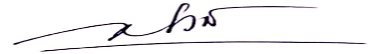 TS. Nguyễn Hồng NhungTRƯỜNG ĐẠI HỌCKINH TẾ - KỸ THUẬT BÌNH DƯƠNGKHOA KT, TCNHCỘNG HÒA XÃ HỘI CHỦ NGHĨA VIỆT NAMĐộc lập – Tự do – Hạnh phúcCHƯƠNG TRÌNH GIÁO DỤC SAU ĐẠI HỌCCHƯƠNG TRÌNH ĐÀO TẠO THẠC SĨNGÀNH TÀI CHÍNH - NGÂN HÀNGĐỀ CƯƠNG CHI TIẾT HỌC PHẦNKTTT01 – Tiền tệ, ngân hàng và thị trường tài chính (Money, Banking & Financial Markets)CHƯƠNG TRÌNH GIÁO DỤC SAU ĐẠI HỌCCHƯƠNG TRÌNH ĐÀO TẠO THẠC SĨNGÀNH TÀI CHÍNH - NGÂN HÀNGĐỀ CƯƠNG CHI TIẾT HỌC PHẦNKTTT01 – Tiền tệ, ngân hàng và thị trường tài chính (Money, Banking & Financial Markets) Kiến thức giáo dục đại cương Kiến thức giáo dục chuyên nghiệp Kiến thức giáo dục chuyên nghiệp Kiến thức giáo dục chuyên nghiệp Kiến thức giáo dục chuyên nghiệp Kiến thức giáo dục chuyên nghiệp Bắt buộc Tự chọn Kiến thức cơ sở ngành Kiến thức chung của ngành chính Kiến thức chuyên sâu của ngành chính Kiến thức bổ trợ Báo cáo thực tập - Khóa luận tốt nghiệp/Học phần tốt nghiệp Bắt buộc Tự chọn Bắt buộc Tự chọn Bắt buộc Tự chọn  Bắt buộc Tự chọn  Bắt buộc Tự chọn Bắt buộc Tự chọnChuẩn đầu ra học phần (CELOs)Mô tả chuẩn đầu ra học phầnTrình độ năng lực (thang đo Bloom)Kiến thứcKiến thứcKiến thứcCELO1Đánh giá được các vấn đề và tình huống thực tiễn liên quan đến tiền tệ, ngân hàng và thị trường tài chính.5CELO2Phân tích được các kiến thức chuyên sâu và nâng cao về tiền tệ, lạm phát, thị trường tài chính, chính sách tiền tệ và điều hành chính sách tiền tệ của ngân hàng trung ương, lãi suất và những nhân tố cơ bản quyết định cấu trúc của hệ thống tài chính hiện đại; vai trò và hoạt động của các trung gian tài chính.4Kỹ năngKỹ năngKỹ năngCELO3Xây dựng được tư duy phản biện, phân tích, tổng hợp để khi đánh giá các vấn đề về tiền tệ, ngân hàng và thị trường tài chính4Thái độ và phẩm chất đạo đứcThái độ và phẩm chất đạo đứcThái độ và phẩm chất đạo đứcCELO4Thực hiện có trách nhiệm các chuẩn mực đạo đức và khuôn khổ pháp luật trong các hoạt động liên quan đến tiền tệ, ngân hàng và thị trường tài chính5Chuẩn đầu ra học phần (CELOs)Mô tả chuẩn đầu ra học phầnChuẩn đầu ra chương trình đào tạo (ELOs)Kiến thứcKiến thứcKiến thứcCELO1Đánh giá được các vấn đề và tình huống thực tiễn liên quan đến tiền tệ, ngân hàng và thị trường tài chính.ELO1CELO2Phân tích được các kiến thức chuyên sâu và nâng cao về tiền tệ, lạm phát, thị trường tài chính, chính sách tiền tệ và điều hành chính sách tiền tệ của ngân hàng trung ương, lãi suất và những nhân tố cơ bản quyết định cấu trúc của hệ thống tài chính hiện đại; vai trò và hoạt động của các trung gian tài chính.ELO2Kỹ năngKỹ năngKỹ năngCELO3Xây dựng được tư duy phản biện, phân tích, tổng hợp để khi đánh giá các vấn đề về tiền tệ, ngân hàng và thị trường tài chínhELO5Thái độ và phẩm chất đạo đứcThái độ và phẩm chất đạo đứcThái độ và phẩm chất đạo đứcCELO4Thực hiện có trách nhiệm các chuẩn mực đạo đức và khuôn khổ pháp luật trong các hoạt động liên quan đến tiền tệ, ngân hàng và thị trường tài chínhELO8Mã HPTên HPChuẩn đầu ra chương trình đào tạo (ELOs)Chuẩn đầu ra chương trình đào tạo (ELOs)Chuẩn đầu ra chương trình đào tạo (ELOs)Chuẩn đầu ra chương trình đào tạo (ELOs)Chuẩn đầu ra chương trình đào tạo (ELOs)Chuẩn đầu ra chương trình đào tạo (ELOs)Chuẩn đầu ra chương trình đào tạo (ELOs)Chuẩn đầu ra chương trình đào tạo (ELOs)Mã HPTên HP12345678KTTT01Tiền tệ, ngân hàng và thị trường tài chínhHHNNSNNSChuẩn đầu ra học phần (CELOs)PHƯƠNG PHÁP ĐÁNH GIÁPHƯƠNG PHÁP ĐÁNH GIÁPHƯƠNG PHÁP ĐÁNH GIÁPHƯƠNG PHÁP ĐÁNH GIÁPHƯƠNG PHÁP ĐÁNH GIÁCÔNG CỤ ĐÁNH GIÁTHỜI ĐIỂM ĐÁNH GIÁChuẩn đầu ra học phần (CELOs)Làm bài tậpThảo luận, phát biểuChuyên cầnThi giữa kỳThi cuối kỳCÔNG CỤ ĐÁNH GIÁTHỜI ĐIỂM ĐÁNH GIÁCELO1xxxxxLàm bài tậpThảo luận, phát biểuChuyên cầnKiểm tra giữa kỳTiểu luận cuối kỳHàng tuầnHàng tuần Từng buổiĐịnh kỳCuối kỳCELO2xxxxxLàm bài tậpThảo luận, phát biểuChuyên cầnKiểm tra giữa kỳTiểu luận cuối kỳHàng tuầnHàng tuần Từng buổiĐịnh kỳCuối kỳCELO3xxxxLàm bài tậpThảo luận, phát biểuChuyên cầnKiểm tra giữa kỳTiểu luận cuối kỳHàng tuầnHàng tuần Từng buổiĐịnh kỳCuối kỳCELO4xxxxLàm bài tậpThảo luận, phát biểuChuyên cầnKiểm tra giữa kỳTiểu luận cuối kỳHàng tuầnHàng tuần Từng buổiĐịnh kỳCuối kỳTTThành phầnTrọng số (%)Ghi chú1Chuyên cần10%2Bài tập, thuyết trình/làm việc nhóm10%3Kiểm tra giữa kỳ20%4Tiểu luận cuối kỳ60%TổngTổng100%Tiêu chíTỷ lệ (%)Mức chất lượngMức chất lượngMức chất lượngMức chất lượngTiêu chíTỷ lệ (%)Rất tốtTốtĐạt yêu cầuKhông đạt yêu cầuTiêu chíTỷ lệ (%)10 – 8,58,4 – 7,06,9 – 5,55,4 – 0,0Hiện diện trên lớp70Tham gia> 90% buổi họcTham gia >80% - 90% buổi họcTham gia70% - 80% buổi họcTham gia< 70% buổi họcTích cực30Nhiệt tình trao đổi, phát biểu, trả lời nhiều câu hỏiCó đặt/trả lời ≥ 2 câu hỏiCó đặt/trả lời ít nhất 1 câu hỏiKhông tham gia thảo luận, trả lời, đóng gópTiêu chíTỷ lệ (%)Mức chất lượngMức chất lượngMức chất lượngMức chất lượngTiêu chíTỷ lệ (%)Rất tốtTốtĐạt yêu cầuKhông đạt yêu cầuTiêu chíTỷ lệ (%)10 – 8,58,4 – 7,06,9 – 5,55,4 – 0,0Thực hiện bài tập30Đủ số bài và đúng hạn. Hình thức chăm chút, đẹpĐủ số bài, đúng hình thức và đúng hạnNộp đủ số bàiKhông nộp đủ số bài yêu cầu.Bài do người khác thực hiệnNội dung70Đúng trên 80% yêu cầu kiến thứcĐúng 50% - 80% yêu cầu kiến thứcĐúng < 50% nhưng có cố gắng thực hiệnBài làm hoàn toàn sai yêu cầu kiến thức và nội dung không liên quan yêu cầuTiêu chíTỷ lệ (%)Mức chất lượngMức chất lượngMức chất lượngMức chất lượngTiêu chíTỷ lệ (%)Rất tốtTốtĐạt yêu cầuKhông đạt yêu cầuTiêu chíTỷ lệ (%)10 – 8,58,4 – 7,06,9 – 5,55,4 – 0,0Nội dung30Trình bày đầy đủ nội dung yêu cầu về chủ đề, có thêm các nội dung liên quan đóng góp vào việc mở rộng kiến thứcTrình bày đầy đủ nội dung yêu cầu về chủ đềTrình bày chưa đủ nội dung theo yêu cầu về chủ đềTrình bày nội dung không liên quan hay nội dung quá sơ sài, không cung cấp được thông tin cần thiếtHình thức, báo cáo20Cách trình bày rõ ràng, dễ hiểu, có sáng tạo. Nhận được ý kiến/ câu hỏi quan tâmCách trình bày rõ ràng, dễ hiểu. Nhận được ý kiến/ câu hỏi quan tâmTrình bày dạng đọc, không tạo được sự quan tâm từ người ngheTrình bày quá sơ sài, người nghe không thể hiểu được nội dungTrả lời câu hỏi30Các câu hỏi được trả lời đầy đủ, rõ ràng, và thỏa đángTrả lời được từ 75% câu hỏiTrả lời được từ 50% câu hỏiKhông trả lời được câu nàoLàm việc nhóm20Thể hiện sự cộng tác giữa các thành viên trong nhóm rõ ràng. Có phân chia câu trả lời và báo cáo giữa các thành viênThể hiện sự cộng tác giữa các thành viên trong nhóm rõ ràng. Chưa phân chia câu trả lời và báo cáo giữa các thành viênCó sự kết hợp của các thành viên, có 1 hay vài thành viên chuẩn bị và báo cáoBài báo cáo chưa hoàn chỉnh, sai nội dungTiêu chíTỷ lệ (%)Mức chất lượngMức chất lượngMức chất lượngMức chất lượngTiêu chíTỷ lệ (%)Rất tốtTốtĐạt yêu cầuKhông đạt yêu cầuTiêu chíTỷ lệ (%)10 – 8,58,4 – 7,06,9 – 5,55,4 – 0,0Tổng hợp và xử lý kết quả30Biết tổng hợp và biết cách xử lý số liệu, hiểu rõ kết quả thống kêBiết tổng hợp   biết cách xử lý số liệu nhưng chưa hiểu rõ hết kết quả thống kêBiết tổng hợp, biết cách xử lý số liệu, nhưng không hiểu kết quả thống kêSố liệu không rõ ràng, không đầy đủKhả năngviết và trình bày20Viết và trình bày rõ ràng, logic. Chỉnh sửa 1 lầnViết và trình bày rõ ràng, logic. Chỉnh sửa 2 lầnViết và trình bày rõ ràng. Chỉnh sửa 3 lầnKhông có khả năng viết và trình bày kết quả. Chỉnh sửa > 3 lần.Đánh giá về kiến thức40Có kiến thức tốt khi đánh giá kết quả, thảo luận có cơ sở, đưa ra nhận xét và đề nghị hợp lýCó kiến thức tốt khi đánh giá kết quả, có thảo luận, nhận xét và đề nghị hợp lýCó kiến thức khi đánh giá kết quả, có thảo luận, nhận xét và đề nghịKiến thức thiếu, sai và nhận xét kết quả không đúngHoàn thành đúng hạn10Nộp trước hạnNộp đúng hạnNộp trong thời gian gia hạnNộp sau thời gian gia hạn;Không nộpBuổiNội dungCĐR của HP (CELOs)1Giới thiệu môn học và Chương 1: Tổng quan về tiền tệ và hệ thống tài chínhCELO1CELO2CELO41A. Nội dung giảng dạy trên lớp: (3 giờ)Giới thiệu môn học1.1. Tổng quan về tiền tệ1.1.1. Sự phát triển của các hình thái tiền tệ1.1.2. Sự cần thiết nghiên cứu về tiền tệ1.2. Tổng quan về hệ thống tài chính1.2.1. Các dòng luân chuyển vốn qua hệ thống tài chính1.2.2. Thị trường tài chính: chức năng, cấu trúc và công cụ của thị trường tài chính1.2.3. Các trung gian tài chính: chức năng và các loại hình trung gian tài chính1.2.4. Sự cần thiết nghiên cứu hoạt động ngân hàng và thị trường tài chínhCELO1CELO2CELO41B. Các nội dung cần tự học ở nhà: - Đọc giáo trình chính nội dung chương 1 và các tài liệu theo chỉ dẫn của giảng viên.CELO1CELO2CELO41C. Đánh giá kết quả học tập: Phương pháp đánh giá:- Đánh giá chuyên cần, bài tập theo rubric- Đánh giá thuyết trình/làm việc nhóm theo rubric- Kiểm tra giữa kỳ/Thi cuối kỳCELO1CELO2CELO4Chương 2: Lãi suấtCELO1CELO2CELO4A. Nội dung giảng dạy trên lớp: (9 giờ) 2.1. Lý thuyết lượng cầu tài sản2.1.1. Các yếu tố quyết định lượng cầu tài sản2.1.2. Các phép đo một số yếu tố quyết định lượng cầu tài sản2.1.3. Đa dạng hóa tài sản và chọn lựa danh mục đầu tư2.2. Cơ chế hình thành và các nhân tố ảnh hưởng đến lãi suất2.2.1. Cung cầu trên thị trường trái phiếu và sự hình thành lãi suất2.2.2. Cung cầu trên thị trường tiền tệ và sự hình thành lãi suất2.3. Cấu trúc rủi ro và cấu trúc kỳ hạn của lãi suất2.3.1. Cấu trúc rủi ro và ảnh hưởng của rủi ro đến lãi suất2.3.2. Cấu trúc kỳ hạn và ảnh hưởng của kỳ hạn đến lãi suấtCELO1CELO2CELO4B. Các nội dung cần tự học ở nhà: - Đọc giáo trình chính nội dung chương 2 và các tài liệu theo chỉ dẫn của giảng viên.CELO1CELO2CELO4C. Đánh giá kết quả học tập:Phương pháp đánh giá:- Đánh giá chuyên cần, bài tập theo rubric- Đánh giá thuyết trình/làm việc nhóm theo rubric- Kiểm tra giữa kỳ/Thi cuối kỳCELO1CELO2CELO4Chương 3: Định chế tài chínhCELO1CELO3CELO4A. Nội dung giảng dạy trên lớp: (9 giờ) 3.1. Tổng quan định chế tài chính3.2. Vai trò của định chế tài chính3.3. Các loại định chế tài chính3.3.1. Ngân hàng thương mại3.3.2. Công đoàn tín dụng3.3.3. Ngân hàng đầu tư3.3.4. Quỹ tương hỗ, quỹ đầu tư3.3.5. Công ty bảo hiểm3.3.6. Các loại định chế tài chính khác3.4. Phân tích báo cáo tài chính của ngân hàng thương mạiThảo luận:Thảo luận về vai trò của các định chế tài chính trong giảm thiểu chi phí giao dịch và khắc phục tình trạng thông tin bất cân xứng trên thị trường tài chính Việt Nam.Bài kiểm tra giữa kỳCELO1CELO3CELO4B. Các nội dung cần tự học ở nhà:- Đọc giáo trình chính nội dung chương 3 và các tài liệu theo chỉ dẫn của giảng viên;- Tìm kiếm trước các tài liệu liên quan đến chủ đề thảo luận trên Internet.CELO1CELO3CELO4C. Đánh giá kết quả học tậpPhương pháp đánh giá:- Đánh giá chuyên cần, bài tập theo rubric- Đánh giá thuyết trình/làm việc nhóm theo rubric- Kiểm tra giữa kỳ/Thi cuối kỳCELO1CELO3CELO4Chương 4: Cung cầu tiền tệ và chính sách tài chính  CELO2CELO3CELO4A. Nội dung giảng dạy trên lớp: (12 giờ) 4.1. Cung tiền tệ4.1.1. Khái quát về cung tiền tệ4.1.2. Các chủ thể tham gia cung ứng tiền tệ4.1.3. Cơ chế tạo ra lượng cung tiền mở rộng4.1.4. Các nhân tố tác động đến cung tiền4.1.5. Mô hình cung tiền và số nhân tiền4.2. Cầu tiền tệ4.2.1. Khái quát về cầu tiền tệ4.2.2. Các học thuyết về tiền tệ: Học thuyết số lượng tiền tệ; Học thuyết ưu tiên thanh khoản của Keynes; Học thuyết số lượng tiền tệ hiện đại của Friedman4.3. Chính sách tiền tệ và chính sách tài khóa trong nền kinh tế mở4.3.1. Mô hình ISLM4.3.2. Mô hình Mundell-FlemingThuyết trình nhóm chủ đề 14.4. Tiền tệ và lạm phát4.4.1. Lạm phát4.4.2. Chính sách tiền tệ lạm phát4.4.3. Tác động của lạm phát4.4.4. Kiểm soát lạm phátThảo luận tình huống nghiên cứu thực tếCELO2CELO3CELO4B. Các nội dung cần tự học ở nhà:- Đọc giáo trình chính nội dung chương 4 và các tài liệu theo chỉ dẫn của giảng viên;- Tìm kiếm trước các tài liệu liên quan đến chủ đề thuyết trình và thảo luận tình huống.CELO2CELO3CELO4C. Đánh giá kết quả học tậpPhương pháp đánh giá:- Đánh giá chuyên cần, bài tập theo rubric- Đánh giá thuyết trình/làm việc nhóm theo rubric- Thi cuối kỳ CELO2CELO3CELO4Chương 5: Ngân hàng trung ương và điều hành chính sách tiền tệCELO2CELO3CELO4A. Nội dung giảng dạy trên lớp: (12 giờ) 5.1. Mô hình tổ chức và chức năng của ngân hàng trung ương (NHTW)5.1.1. Mô hình tổ chức của NHTW5.1.2. Chức năng của NHTWThuyết trình nhóm chủ đề 25.2. Bảng cân đối của NHTW và tiền cơ sở5.2.1. Bảng cân đối kế toán của NHTW5.2.2. Tiền cơ sở và khả năng kiểm soát của NHTWThuyết trình nhóm chủ đề 35.3. Các công cụ của chính sách tiền tệ5.3.1. Các công cụ truyền thống: Hoạt động thị trường mở; Chính sách chiết khấu; Dự trữ bắt buộc5.3.2. Các công cụ phi truyền thống: dự trữ thanh khoản; mua lại tài sản5.3.3. Kênh truyền dẫn của chính sách tiền tệ5.4. Điều hành chính sách tiền tệ5.4.1 Mục tiêu của chính sách tiền tệ5.4.2. Chiến lược và chiến thuật điều hành chính sách tiền tệThảo luận tình huống nghiên cứu thực tếTổng kết điểm quá trìnhÔn tập các nội dungNhắc lại các nội dung cần chuẩn bị cho phần Thi cuối kỳCELO2CELO3CELO4B. Các nội dung cần tự học ở nhà:- Đọc giáo trình chính nội dung chương 5 và các tài liệu theo chỉ dẫn của giảng viên;- Tìm kiếm trước các tài liệu liên quan đến chủ đề thuyết trình và thảo luận tình huống.CELO2CELO3CELO4C. Đánh giá kết quả học tậpPhương pháp đánh giá:- Đánh giá chuyên cần, bài tập theo rubric- Đánh giá thuyết trình/làm việc nhóm theo rubric- Thi cuối kỳ CELO2CELO3CELO4TRƯỞNG KHOA     TS. Phạm Tuấn AnhGIẢNG VIÊNTS. Phạm Tuấn AnhTRƯỜNG ĐẠI HỌCKINH TẾ - KỸ THUẬT BÌNH DƯƠNGKHOA KT, TCNHCỘNG HÒA XÃ HỘI CHỦ NGHĨA VIỆT NAMĐộc lập – Tự do – Hạnh phúcCHƯƠNG TRÌNH GIÁO DỤC SAU ĐẠI HỌCCHƯƠNG TRÌNH ĐÀO TẠO THẠC SĨNGÀNH TÀI CHÍNH - NGÂN HÀNGĐỀ CƯƠNG CHI TIẾT HỌC PHẦNTNFT19 – Chuyên đề công nghệ tài chính (Proseminar in Financial Technology)CHƯƠNG TRÌNH GIÁO DỤC SAU ĐẠI HỌCCHƯƠNG TRÌNH ĐÀO TẠO THẠC SĨNGÀNH TÀI CHÍNH - NGÂN HÀNGĐỀ CƯƠNG CHI TIẾT HỌC PHẦNTNFT19 – Chuyên đề công nghệ tài chính (Proseminar in Financial Technology) Kiến thức giáo dục đại cương Kiến thức giáo dục chuyên nghiệp Kiến thức giáo dục chuyên nghiệp Kiến thức giáo dục chuyên nghiệp Kiến thức giáo dục chuyên nghiệp Kiến thức giáo dục chuyên nghiệp Bắt buộc Tự chọn Kiến thức cơ sở ngành Kiến thức chung của ngành chính Kiến thức chuyên sâu của ngành chính Kiến thức bổ trợ Báo cáo thực tập - Khóa luận tốt nghiệp/Học phần tốt nghiệp Bắt buộc Tự chọn Bắt buộc Tự chọn Bắt buộc Tự chọn  Bắt buộc Tự chọn  Bắt buộc Tự chọn Bắt buộc Tự chọnChuẩn đầu ra học phần (CELOs)Mô tả chuẩn đầu ra học phầnTrình độ năng lực (thang đo Bloom)Kiến thứcKiến thứcKiến thứcCELO1Xác định được những giải pháp đổi mới sáng tạo cho ngân hàng và doanh nghiệp trên cơ sở ứng dụng những công nghệ và các sản phẩm kỹ thuật số mới.4Kỹ năngKỹ năngKỹ năngCELO2Xây dựng tư duy phản biện, phân tích, tổng hợp để sáng tạo các giải pháp trong môi trường tài chính đa dạng và thay đổi nhanh.4CELO3Phát triển kỹ năng truyền bá, phổ biến kiến thức và dẫn dắt sự thay đổi trong nghề nghiệp ngành tài chính – ngân hàng.5Thái độ và phẩm chất đạo đứcThái độ và phẩm chất đạo đứcThái độ và phẩm chất đạo đứcCELO4Thực hiện có trách nhiệm các giá trị đạo đức, khuôn khổ pháp luật trong công tác chuyên môn và quản lý liên quan đến ngành tài chính – ngân hàng.5Chuẩn đầu ra học phần (CELOs)Mô tả chuẩn đầu ra học phầnChuẩn đầu ra chương trình đào tạo (ELOs)Kiến thứcKiến thứcKiến thứcCELO1Xác định được những giải pháp đổi mới sáng tạo cho ngân hàng và doanh nghiệp trên cơ sở ứng dụng những công nghệ và các sản phẩm kỹ thuật số mới.ELO3Kỹ năngKỹ năngKỹ năngCELO 2Xây dựng tư duy phản biện, phân tích, tổng hợp để sáng tạo các giải pháp trong môi trường tài chính đa dạng và thay đổi nhanh.ELO5CELO 3Phát triển kỹ năng truyền bá, phổ biến kiến thức và dẫn dắt sự thay đổi trong nghề nghiệp ngành tài chính – ngân hàng.ELO7Thái độ và phẩm chất đạo đứcThái độ và phẩm chất đạo đứcThái độ và phẩm chất đạo đứcCELO 4Thực hiện có trách nhiệm các giá trị đạo đức, khuôn khổ pháp luật trong công tác chuyên môn và quản lý liên quan đến ngành tài chính – ngân hàng.ELO8Mã HPTên HPChuẩn đầu ra chương trình đào tạo (ELOs)Chuẩn đầu ra chương trình đào tạo (ELOs)Chuẩn đầu ra chương trình đào tạo (ELOs)Chuẩn đầu ra chương trình đào tạo (ELOs)Chuẩn đầu ra chương trình đào tạo (ELOs)Chuẩn đầu ra chương trình đào tạo (ELOs)Chuẩn đầu ra chương trình đào tạo (ELOs)Chuẩn đầu ra chương trình đào tạo (ELOs)Mã HPTên HP12345678TNFT19Chuyên đề công nghệ tài chínhNNHNHNSSChuẩn đầu ra học phần (CELOs)PHƯƠNG PHÁP ĐÁNH GIÁPHƯƠNG PHÁP ĐÁNH GIÁPHƯƠNG PHÁP ĐÁNH GIÁPHƯƠNG PHÁP ĐÁNH GIÁPHƯƠNG PHÁP ĐÁNH GIÁCÔNG CỤ ĐÁNH GIÁTHỜI ĐIỂM ĐÁNH GIÁChuẩn đầu ra học phần (CELOs)Làm bài tậpThảo luận, phát biểuChuyên cầnThi giữa kỳThi cuối kỳCÔNG CỤ ĐÁNH GIÁTHỜI ĐIỂM ĐÁNH GIÁCELO1xxxxxLàm bài tậpThảo luận, phát biểuChuyên cầnThi giữa kỳ hoặc kết quả thực hành thực tế.Thi cuối kỳHàng tuầnHàng tuần Từng buổiĐịnh kỳCuối kỳCELO2xxxxxLàm bài tậpThảo luận, phát biểuChuyên cầnThi giữa kỳ hoặc kết quả thực hành thực tế.Thi cuối kỳHàng tuầnHàng tuần Từng buổiĐịnh kỳCuối kỳCELO3xxxxLàm bài tậpThảo luận, phát biểuChuyên cầnThi giữa kỳ hoặc kết quả thực hành thực tế.Thi cuối kỳHàng tuầnHàng tuần Từng buổiĐịnh kỳCuối kỳCELO4xxxxLàm bài tậpThảo luận, phát biểuChuyên cầnThi giữa kỳ hoặc kết quả thực hành thực tế.Thi cuối kỳHàng tuầnHàng tuần Từng buổiĐịnh kỳCuối kỳTTThành phầnTrọng số (%)Ghi chú1Chuyên cần10%2Bài tập, thuyết trình/làm việc nhóm10%3Kiểm tra giữa kỳ20%4Thi cuối học kỳ60%TổngTổng100%Tiêu chíTỷ lệ (%)Mức chất lượngMức chất lượngMức chất lượngMức chất lượngTiêu chíTỷ lệ (%)Rất tốtTốtĐạt yêu cầuKhông đạt yêu cầuTiêu chíTỷ lệ (%)10 – 8,58,4 – 7,06,9 – 5,55,4 – 0,0Hiện diện trên lớp70Tham gia> 90% buổi họcTham gia >80% - 90% buổi họcTham gia70% - 80% buổi họcTham gia< 70% buổi họcTích cực30Nhiệt tình trao đổi, phát biểu, trả lời nhiều câu hỏiCó đặt/trả lời ≥ 2 câu hỏiCó đặt/trả lời ít nhất 1 câu hỏiKhông tham gia thảo luận, trả lời, đóng gópTiêu chíTỷ lệ (%)Mức chất lượngMức chất lượngMức chất lượngMức chất lượngTiêu chíTỷ lệ (%)Rất tốtTốtĐạt yêu cầuKhông đạt yêu cầuTiêu chíTỷ lệ (%)10 – 8,58,4 – 7,06,9 – 5,55,4 – 0,0Thực hiện bài tập30Đủ số bài và đúng hạn. Hình thức chăm chút, đẹpĐủ số bài, đúng hình thức và đúng hạnNộp đủ số bàiKhông nộp đủ số bài yêu cầu.Bài do người khác thực hiệnNội dung70Đúng trên 80% yêu cầu kiến thứcĐúng 50% - 80% yêu cầu kiến thứcĐúng < 50% nhưng có cố gắng thực hiệnBài làm hoàn toàn sai yêu cầu kiến thức và nội dung không liên quan yêu cầuTiêu chíTỷ lệ (%)Mức chất lượngMức chất lượngMức chất lượngMức chất lượngTiêu chíTỷ lệ (%)Rất tốtTốtĐạt yêu cầuKhông đạt yêu cầuTiêu chíTỷ lệ (%)10 – 8,58,4 – 7,06,9 – 5,55,4 – 0,0Nội dung30Trình bày đầy đủ nội dung yêu cầu về chủ đề, có thêm các nội dung liên quan đóng góp vào việc mở rộng kiến thứcTrình bày đầy đủ nội dung yêu cầu về chủ đềTrình bày chưa đủ nội dung theo yêu cầu về chủ đềTrình bày nội dung không liên quan hay nội dung quá sơ sài, không cung cấp được thông tin cần thiếtHình thức, báo cáo20Cách trình bày rõ ràng, dễ hiểu, có sáng tạo. Nhận được ý kiến/ câu hỏi quan tâmCách trình bày rõ ràng, dễ hiểu. Nhận được ý kiến/ câu hỏi quan tâmTrình bày dạng đọc, không tạo được sự quan tâm từ người ngheTrình bày quá sơ sài, người nghe không thể hiểu được nội dungTrả lời câu hỏi30Các câu hỏi được trả lời đầy đủ, rõ ràng, và thỏa đángTrả lời được từ 75% câu hỏiTrả lời được từ 50% câu hỏiKhông trả lời được câu nàoLàm việc nhóm20Thể hiện sự cộng tác giữa các thành viên trong nhóm rõ ràng. Có phân chia câu trả lời và báo cáo giữa các thành viênThể hiện sự cộng tác giữa các thành viên trong nhóm rõ ràng. Chưa phân chia câu trả lời và báo cáo giữa các thành viênCó sự kết hợp của các thành viên, có 1 hay vài thành viên chuẩn bị và báo cáoBài báo cáo chưa hoàn chỉnh, sai nội dungDạng câu hỏiMức chất lượngMức chất lượngMức chất lượngMức chất lượngDạng câu hỏiRất tốtTốtĐạt yêu cầuKhông đạt yêu cầuDạng câu hỏi10 – 8,58,4 – 7,06,9 – 5,55,4 – 0,0Các câu hỏi tự luậnTrả lời/ giải thích câu hỏi với các kiến thức và sự hiểu biết vượt trội; thể hiện khả năng tổng hợp, phân tích và áp dụng sáng tạoTrả lời/ giải thích câu hỏi với các kiến thức và sự hiểu biết tốt; thể hiện khả năng tổng hợp và phân tíchTrả lời/giải thích câu hỏi với các kiến thức chung/ ít chi tiết; thể hiện sự hạn chế về kết hợp, phân tích vấn đềKhông trả lời/giải thích được câu hỏi; không kết hợp, phân tích vấn đề; không thể hiện sáng tạoDạng câu hỏiMức chất lượngMức chất lượngMức chất lượngMức chất lượngDạng câu hỏiRất tốtTốtĐạt yêu cầuKhông đạt yêu cầuDạng câu hỏi10 – 8,58,4 – 7,06,9 – 5,55,4 – 0,0Trắc nghiệm và các câu hỏi tự luậnNhớ và hiểu được các kiến thức đã học, vận dụng kiến thức đó trong một số tình huống thực tế và giải thích các khả năng xảy ra. Đủ kiến thức cho nội dung tiếp theo của học phầnNhớ và hiểu được các kiến thức đã học, nhận diện được các vấn đề/ kiến thức trong một tình huống cho trước. Đủ kiến thức cho nội dung tiếp theo của học phầnNhớ và hiểu được các kiến thức đã học. Đủ kiến thức cho nội dung tiếp theo của học phần, tuy nhiên cần tập trung nỗ lựcKhông nhớ các kiến thức đã học. Không đủ kiến thức, cần trao đổi với giáo viên để quyết định tiếp tục học phần còn lại hay không, hay ngưng tiến độ học phần, hủy mônTiêu chíTỷ lệ (%)Mức chất lượngMức chất lượngMức chất lượngMức chất lượngTiêu chíTỷ lệ (%)Rất tốtTốtĐạt yêu cầuKhông đạt yêu cầuTiêu chíTỷ lệ (%)10 – 8,58,4 – 7,06,9 – 5,55,4 – 0,0Thái độ trả lời câu hỏi30Thái độ giao tiếp, trả lời rất tự tin, giọng nói rõ ràng, lưu loát. thu hút sự chú ý của người nghe, tương tác tốt với người nghe.  Thái độ trong câu trả lời tự tin, từ tốn, nhẹ nhàng, điềm đạm. Thuật ngữ sử dụng trong câu trả lời đơn giản, dễ hiểu. Giọng nói lưu loát, rõ ràng. Thái độ giao tiếp, trả lời nhẹ nhàng, hòa nhã. Giọng nói vừa phải, rõ ràng, dễ nghe. Thuật ngữ sử dụng trong câu trả lời lời phù hợp, dễ hiểu. Thái độ giao tiếp, trả lời thô lỗ, không hợp tác, thiếu tôn trọng trong giao tiếp. Sử dụng thuật ngữ không phù hợp. Giọng nói nhỏ, thiếu tự tin.Nội dung trả lời70Các câu trả lời ngắn gọn, rõ ràng, đầy đủ, liên quan trực tiếp đến câu hỏi yêu cầu; tự tin trong câu trả lời; lập luận, giải thích cho câu hỏi hoàn toàn thuyết phục. Các câu trả lời ngắn gọn, rõ ràng, đầy đủ, liên quan đến câu hỏi yêu cầu. Thể hiện sự tự tin về sự hiểu biết trong câu trả lời, lập luận giải thích chưa thuyết phục. Các câu trả lời đúng trọng tâm câu hỏi, liên quan đến câu hỏi nhưng thiếu tự tin trong các câu trả lời.Các câu trả lời không rõ ràng, gần như hoặc không liên quan, không tập trung vào trọng tâm của câu hỏiTiêu chíTỷ lệ (%)Mức chất lượngMức chất lượngMức chất lượngMức chất lượngTiêu chíTỷ lệ (%)Rất tốtTốtĐạt yêu cầuKhông đạt yêu cầuTiêu chíTỷ lệ (%)10 – 8,58,4 – 7,06,9 – 5,55,4 – 0,0Hiện diện40Đi học đúng giờ, đầy đủĐi học đầy đủ, có trễ (< 2 buổi)Đi học chưa đầy đủ (vắng 1 buổi), có trễ ≤ 2 buổi)Vắng > 1 buổi thực hành; đi trễ > 2 buổi.Thái độ học tập30Thực hiện đủ nội dung, phát biểu, trả lời nhiều câu hỏi (> 2)Thực hiện đủ nội dung, trả lời ít câu hỏi (≤ 2)Thực hiện đủ nội dung trong buổi thực hànhKhông thực hiện đủ nội dungLàm việc nhóm30Thể hiện sự cộng tác giữa các thành viên trong nhóm tích cực, rõ ràngThể hiện sự cộng tác giữa các thành viên trong nhómThể hiện cộng tác trong nhóm chưa tốtKhông cộng tác thực hiệnBuổiNội dungCĐR của HP (CELOs)Giới thiệu môn học PHẦN 1: CHUYÊN ĐỀ Chuyên đề 1: Công nghệ Blockchain trong tài chínhCELO1CELO2CELO4A. Nội dung giảng dạy trên lớp: (9 giờ)Giới thiệu môn học1.1 Giới thiệu chuyên đề1.2 Lý thuyết liên quan đến chuyên đề1.3 Tình huống thực tế liên quan đến chuyên đềNội dung thảo luận:- Phân tích tình huống thực tế mà giảng viên/diễn giả đặt raCELO1CELO2CELO4B. Các nội dung cần tự học ở nhà: - Đọc giáo trình chính nội dung chương 1 và các tài liệu theo chỉ dẫn của giảng viên.CELO1CELO2CELO4C. Đánh giá kết quả học tập: Phương pháp đánh giá:- Đánh giá chuyên cần, bài tập theo rubric- Đánh giá thuyết trình/làm việc nhóm theo rubric- Kiểm tra giữa kỳ/Thi cuối kỳCELO1CELO2CELO4Chuyên đề 2: Tiền kỹ thuật số - CryptocurrencyCELO1CELO2CELO4A. Nội dung giảng dạy trên lớp: (12 giờ) 2.1 Giới thiệu chuyên đề2.2 Lý thuyết liên quan đến chuyên đề2.3 Tình huống thực tế liên quan đến chuyên đềNội dung thảo luận:- Phân tích tình huống thực tế mà giảng viên/diễn giả đặt raBài kiểm tra giữa kỳCELO1CELO2CELO4B. Các nội dung cần tự học ở nhà: - Đọc giáo trình chính nội dung chương 2 và các tài liệu theo chỉ dẫn của giảng viên.CELO1CELO2CELO4C. Đánh giá kết quả học tập:Phương pháp đánh giá:- Đánh giá chuyên cần, bài tập theo rubric- Đánh giá thuyết trình/làm việc nhóm theo rubric- Kiểm tra giữa kỳ/Thi cuối kỳCELO1CELO2CELO4Chuyên đề 3: Trí tuệ nhân tạo ứng dụng trong tài chính – ngân hàngCELO1CELO3CELO4A. Nội dung giảng dạy trên lớp: (12 giờ) 3.1 Giới thiệu chuyên đề3.2 Lý thuyết liên quan đến chuyên đề3.3 Tình huống thực tế liên quan đến chuyên đềNội dung thảo luận:- Phân tích tình huống thực tế mà giảng viên/diễn giả đặt raCác nhóm thuyết trình bài tiểu luận theo lịch- Các nhóm thuyết trình bài tiểu luận theo lịch- Các nhóm khác có nhận xét, ý kiến phản biện cho từng bài thuyết trìnhCELO1CELO3CELO4B. Các nội dung cần tự học ở nhà:- Đọc giáo trình chính nội dung chương 3 và các tài liệu theo chỉ dẫn của giảng viên;- Tìm kiếm trước các tài liệu liên quan đến chủ đề thảo luận trên Internet.CELO1CELO3CELO4C. Đánh giá kết quả học tậpPhương pháp đánh giá:- Đánh giá chuyên cần, bài tập theo rubric- Đánh giá thuyết trình/làm việc nhóm theo rubric- Kiểm tra giữa kỳ/Thi cuối kỳCELO1CELO3CELO4Chuyên đề 4: Dữ liệu kiểu lớn - Big DataCELO2CELO3CELO4A. Nội dung giảng dạy trên lớp: (12 giờ) 4.1 Giới thiệu chuyên đề4.2 Lý thuyết liên quan đến chuyên đề4.3 Tình huống thực tế liên quan đến chuyên đềThảo luận tình huống nghiên cứu thực tếTổng kết điểm quá trìnhÔn tập các nội dungNhắc lại các nội dung cần chuẩn bị cho phần Thi cuối kỳCELO2CELO3CELO4B. Các nội dung cần tự học ở nhà:- Đọc giáo trình chính nội dung chương 4 và các tài liệu theo chỉ dẫn của giảng viên;- Tìm kiếm trước các tài liệu liên quan đến chủ đề thuyết trình và thảo luận tình huống.CELO2CELO3CELO4C. Đánh giá kết quả học tậpPhương pháp đánh giá:- Đánh giá chuyên cần, bài tập theo rubric- Đánh giá thuyết trình/làm việc nhóm theo rubric- Thi cuối kỳ CELO2CELO3CELO4TRƯỞNG KHOA     TS. Phạm Tuấn AnhGIẢNG VIÊN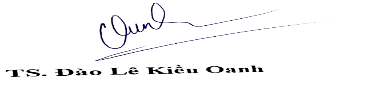 TS. Đào Lê Kiều OanhTRƯỜNG ĐẠI HỌCKINH TẾ - KỸ THUẬT BÌNH DƯƠNGKHOA KT, TCNHCỘNG HÒA XÃ HỘI CHỦ NGHĨA VIỆT NAMĐộc lập – Tự do – Hạnh phúcCỘNG HÒA XÃ HỘI CHỦ NGHĨA VIỆT NAMĐộc lập – Tự do – Hạnh phúc Kiến thức giáo dục đại cương Kiến thức giáo dục chuyên nghiệp Kiến thức giáo dục chuyên nghiệp Kiến thức giáo dục chuyên nghiệp Kiến thức giáo dục chuyên nghiệp Kiến thức giáo dục chuyên nghiệp Bắt buộc Tự chọn Kiến thức cơ sở ngành Kiến thức chung của ngành chính Kiến thức chuyên sâu của ngành chính Kiến thức bổ trợ Báo cáo thực tập - Khóa luận tốt nghiệp/Học phần tốt nghiệp Bắt buộc Tự chọn Bắt buộc Tự chọn Bắt buộc Tự chọn  Bắt buộc Tự chọn  Bắt buộc Tự chọn Bắt buộc Tự chọnChuẩn đầu ra học phần (CELOs)Mô tả chuẩn đầu ra học phầnTrình độ năng lực (thang đo Bloom)Kiến thứcKiến thứcKiến thứcCELO1Đánh giá các trường hợp, thủ tục và điều kiện yêu cầu Tòa án tuyên bố một doanh nghiệp phá sản để có thái độ thận trọng và thiện chí trong hoạt động kinh doanh cũng như vận dụng được chế định này khi cần thiết.5CELO2Đánh giá cách thức giải quyết các tranh chấp và yêu cầu phát sinh trong hoạt động kinh doanh giữa các chủ thể liên quan, trên cơ sở đó, các nhà kinh doanh có thể chọn cách thức phù hợp với yêu cầu về quyền lợi cần được bảo vệ.5CELO3Đánh giá được hợp đồng thương mại, điều kiện để ký kết hợp đồng có hiệu lực cũng như trách nhiệm pháp lý của các bên, từ đó, nhà kinh doanh sẽ biết cần phải quan tâm đến vấn đề gì khi giao kết và thực hiện hợp đồng thương mại.5Kỹ năngKỹ năngKỹ năngCELO4Phát triển kỹ năng truyền bá, phổ biến kiến thức pháp luật kinh tế.5Thái độ và phẩm chất đạo đứcThái độ và phẩm chất đạo đứcThái độ và phẩm chất đạo đứcCELO5Thực hiện nghiêm túc đối với các hoạt động kinh doanh nói chung, trong ngành tài chính ngân hàng nói riêng.5Chuẩn đầu ra học phần (CELOs)Mô tả chuẩn đầu ra học phầnChuẩn đầu ra chương trình đào tạo (ELOs)Kiến thứcKiến thứcKiến thứcCELO1Đánh giá các trường hợp, thủ tục và điều kiện yêu cầu Tòa án tuyên bố một doanh nghiệp phá sản để có thái độ thận trọng và thiện chí trong hoạt động kinh doanh cũng như vận dụng được chế định này khi cần thiết.ELO2CELO2Đánh giá cách thức giải quyết các tranh chấp và yêu cầu phát sinh trong hoạt động kinh doanh giữa các chủ thể liên quan, trên cơ sở đó, các nhà kinh doanh có thể chọn cách thức phù hợp với yêu cầu về quyền lợi cần được bảo vệ.ELO2CELO3Đánh giá được hợp đồng thương mại, điều kiện để ký kết hợp đồng có hiệu lực cũng như trách nhiệm pháp lý của các bên, từ đó, nhà kinh doanh sẽ biết cần phải quan tâm đến vấn đề gì khi giao kết và thực hiện hợp đồng thương mại.ELO2Kỹ năngKỹ năngKỹ năngCELO4Phát triển kỹ năng truyền bá, phổ biến kiến thức pháp luật kinh tế.ELO6Thái độ và phẩm chất đạo đứcThái độ và phẩm chất đạo đứcThái độ và phẩm chất đạo đứcCELO5Thực hiện nghiêm túc đối với các hoạt động kinh doanh nói chung, trong tài chính ngân hàng nói riêng.ELO8Mã HPTên HPChuẩn đầu ra chương trình đào tạo (ELOs)Chuẩn đầu ra chương trình đào tạo (ELOs)Chuẩn đầu ra chương trình đào tạo (ELOs)Chuẩn đầu ra chương trình đào tạo (ELOs)Chuẩn đầu ra chương trình đào tạo (ELOs)Chuẩn đầu ra chương trình đào tạo (ELOs)Chuẩn đầu ra chương trình đào tạo (ELOs)Chuẩn đầu ra chương trình đào tạo (ELOs)Mã HPTên HP12345678CHPK07Pháp luật kinh tếNHNNNHNHChuẩn đầu ra học phần (CELOs)PHƯƠNG PHÁP ĐÁNH GIÁPHƯƠNG PHÁP ĐÁNH GIÁPHƯƠNG PHÁP ĐÁNH GIÁPHƯƠNG PHÁP ĐÁNH GIÁPHƯƠNG PHÁP ĐÁNH GIÁCÔNG CỤ ĐÁNH GIÁTHỜI ĐIỂM ĐÁNH GIÁChuẩn đầu ra học phần (CELOs)Làm bài tậpThảo luận, phát biểuChuyên cầnThi giữa kỳThi cuối kỳCÔNG CỤ ĐÁNH GIÁTHỜI ĐIỂM ĐÁNH GIÁCELO1xxxxxLàm bài tậpThảo luận, phát biểuChuyên cầnKiểm tra giữa kỳTiểu luận cuối kỳHàng tuầnHàng tuần Từng buổiĐịnh kỳCuối kỳCELO2xxxxxLàm bài tậpThảo luận, phát biểuChuyên cầnKiểm tra giữa kỳTiểu luận cuối kỳHàng tuầnHàng tuần Từng buổiĐịnh kỳCuối kỳCELO3xxxxxLàm bài tậpThảo luận, phát biểuChuyên cầnKiểm tra giữa kỳTiểu luận cuối kỳHàng tuầnHàng tuần Từng buổiĐịnh kỳCuối kỳCELO4xxxxLàm bài tậpThảo luận, phát biểuChuyên cầnKiểm tra giữa kỳTiểu luận cuối kỳHàng tuầnHàng tuần Từng buổiĐịnh kỳCuối kỳCELO5xxxxLàm bài tậpThảo luận, phát biểuChuyên cầnKiểm tra giữa kỳTiểu luận cuối kỳHàng tuầnHàng tuần Từng buổiĐịnh kỳCuối kỳTTThành phầnTrọng số (%)Ghi chú1Chuyên cần10%2Bài tập, thuyết trình/làm việc nhóm10%3Kiểm tra giữa kỳ20%4Tiểu luận cuối kỳ60%TổngTổng100%Tiêu chíTỷ lệ (%)Mức chất lượngMức chất lượngMức chất lượngMức chất lượngTiêu chíTỷ lệ (%)Rất tốtTốtĐạt yêu cầuKhông đạt yêu cầuTiêu chíTỷ lệ (%)10 – 8,58,4 – 7,06,9 – 5,55,4 – 0,0Hiện diện trên lớp70Tham gia> 90% buổi họcTham gia >80% - 90% buổi họcTham gia70% - 80% buổi họcTham gia< 70% buổi họcTích cực30Nhiệt tình trao đổi, phát biểu, trả lời nhiều câu hỏiCó đặt/trả lời ≥ 2 câu hỏiCó đặt/trả lời ít nhất 1 câu hỏiKhông tham gia thảo luận, trả lời, đóng gópTiêu chíTỷ lệ (%)Mức chất lượngMức chất lượngMức chất lượngMức chất lượngTiêu chíTỷ lệ (%)Rất tốtTốtĐạt yêu cầuKhông đạt yêu cầuTiêu chíTỷ lệ (%)10 – 8,58,4 – 7,06,9 – 5,55,4 – 0,0Thực hiện bài tập30Đủ số bài và đúng hạn. Hình thức chăm chút, đẹpĐủ số bài, đúng hình thức và đúng hạnNộp đủ số bàiKhông nộp đủ số bài yêu cầu.Bài do người khác thực hiệnNội dung70Đúng trên 80% yêu cầu kiến thứcĐúng 50% - 80% yêu cầu kiến thứcĐúng < 50% nhưng có cố gắng thực hiệnBài làm hoàn toàn sai yêu cầu kiến thức và nội dung không liên quan yêu cầuTiêu chíTỷ lệ (%)Mức chất lượngMức chất lượngMức chất lượngMức chất lượngTiêu chíTỷ lệ (%)Rất tốtTốtĐạt yêu cầuKhông đạt yêu cầuTiêu chíTỷ lệ (%)10 – 8,58,4 – 7,06,9 – 5,55,4 – 0,0Nội dung30Trình bày đầy đủ nội dung yêu cầu về chủ đề, có thêm các nội dung liên quan đóng góp vào việc mở rộng kiến thứcTrình bày đầy đủ nội dung yêu cầu về chủ đềTrình bày chưa đủ nội dung theo yêu cầu về chủ đềTrình bày nội dung không liên quan hay nội dung quá sơ sài, không cung cấp được thông tin cần thiếtHình thức, báo cáo20Cách trình bày rõ ràng, dễ hiểu, có sáng tạo. Nhận được ý kiến/ câu hỏi quan tâmCách trình bày rõ ràng, dễ hiểu. Nhận được ý kiến/ câu hỏi quan tâmTrình bày dạng đọc, không tạo được sự quan tâm từ người ngheTrình bày quá sơ sài, người nghe không thể hiểu được nội dungTrả lời câu hỏi30Các câu hỏi được trả lời đầy đủ, rõ ràng, và thỏa đángTrả lời được từ 75% câu hỏiTrả lời được từ 50% câu hỏiKhông trả lời được câu nàoLàm việc nhóm20Thể hiện sự cộng tác giữa các thành viên trong nhóm rõ ràng. Có phân chia câu trả lời và báo cáo giữa các thành viênThể hiện sự cộng tác giữa các thành viên trong nhóm rõ ràng. Chưa phân chia câu trả lời và báo cáo giữa các thành viênCó sự kết hợp của các thành viên, có 1 hay vài thành viên chuẩn bị và báo cáoBài báo cáo chưa hoàn chỉnh, sai nội dungTiêu chíTỷ lệ (%)Mức chất lượngMức chất lượngMức chất lượngMức chất lượngTiêu chíTỷ lệ (%)Rất tốtTốtĐạt yêu cầuKhông đạt yêu cầuTiêu chíTỷ lệ (%)10 – 8,58,4 – 7,06,9 – 5,55,4 – 0,0Tổng hợp và xử lý kết quả30Biết tổng hợp và biết cách xử lý số liệu, hiểu rõ kết quả thống kêBiết tổng hợp   biết cách xử lý số liệu nhưng chưa hiểu rõ hết kết quả thống kêBiết tổng hợp, biết cách xử lý số liệu, nhưng không hiểu kết quả thống kêSố liệu không rõ ràng, không đầy đủKhả năngviết và trình bày20Viết và trình bày rõ ràng, logic. Chỉnh sửa 1 lầnViết và trình bày rõ ràng, logic. Chỉnh sửa 2 lầnViết và trình bày rõ ràng. Chỉnh sửa 3 lầnKhông có khả năng viết và trình bày kết quả. Chỉnh sửa > 3 lần.Đánh giá về kiến thức40Có kiến thức tốt khi đánh giá kết quả, thảo luận có cơ sở, đưa ra nhận xét và đề nghị hợp lýCó kiến thức tốt khi đánh giá kết quả, có thảo luận, nhận xét và đề nghị hợp lýCó kiến thức khi đánh giá kết quả, có thảo luận, nhận xét và đề nghịKiến thức thiếu, sai và nhận xét kết quả không đúngHoàn thành đúng hạn10Nộp trước hạnNộp đúng hạnNộp trong thời gian gia hạnNộp sau thời gian gia hạn;Không nộpTuầnNội dungCĐR của HP1GIỚI THIỆU MÔN HỌCCHƯƠNG 1. MÔI TRƯỜNG PHÁP LÝ CHO HOẠT ĐỘNG KINH DOANHGIỚI THIỆU MÔN HỌCCHƯƠNG 1. MÔI TRƯỜNG PHÁP LÝ CHO HOẠT ĐỘNG KINH DOANH1A. Nội dung giảng dạy trên lớp: (5 tiết) Khuôn khổ pháp lý cho hoạt động kinh doanh.Hoạt động kinh doanh và hoạt động quản lý Nhà nước về kinh tế.Pháp luật điều chỉnh hoạt động kinh doanh.Mối quan hệ giữa luật chung và luật riêng.Nguồn luật và các văn bản điều chỉnh hoạt động kinh doanh.Mối quan hệ giữa văn bản pháp luật với điều lệ, nội quy, quy chế của doanh nghiệp.Đạo đức kinh doanh và trách nhiệm xã hội của doanh nghiệp.Đạo đức kinh doanh.Trách nhiệm xã hội của doanh nghiệp.Quản lý Nhà nước đối với hoạt động kinh doanh.Nội dung quản lý Nhà nước về kinh tế.Các phương pháp quản lý Nhà nước về kinh tế.CELO1CELO2CELO31B. Các nội dung cần tự học ở nhà: (08 giờ)Học viên tự học theo hướng dẫn của giảng viên, khai thác học liệu và thực hiện bài tập.Học viên chuẩn bị trước nội dung chương 2.CELO1CELO2CELO31C. Đánh giá kết quả học tập:Phương pháp đánh giá: Rubric 1, Rubric 2.2CHƯƠNG 2. QUY CHẾ CHUNG VỀ THÀNH LẬP, TỔ CHỨC QUẢN LÝ VÀ HOẠT ĐỘNG CỦA DOANH NGHIỆPCHƯƠNG 2. QUY CHẾ CHUNG VỀ THÀNH LẬP, TỔ CHỨC QUẢN LÝ VÀ HOẠT ĐỘNG CỦA DOANH NGHIỆP2A. Nội dung giảng dạy trên lớp: (5 tiết) Khái niệm, đặc điểm và phân loại doanh nghiệp.Hoạt động kinh doanh và quyền tự do kinh doanh.Khái niệm và đặc điểm của doanh nghiệp.Phân loại doanh nghiệp.Vấn đề giới hạn trách nhiệm trong kinh doanh.Khái quát pháp luật Việt Nam về thành lập, tổ chức quản lý và hoạt động của doanh nghiệp.Phạm vi điều chỉnh, hiệu lực thi hành và nguyên tắc áp dụng Luật doanh nghiệp 2005.Điều kiện và thủ tục cơ bản để thành lập và hoạt động của doanh nghiệpNhững điều kiện cơ bản để thành lập doanh nghiệp.Thủ tục thành lập doanh nghiệp.2B. Các nội dung cần tự học ở nhà: (07 giờ)Học viên tìm hiểu văn bản pháp luật còn hiệu lực đang vận dụng tại thực tế đơn vị học viên đang công tác.Học viên tự học theo hướng dẫn của giảng viên, khai thác học liệu và thực hiện bài tập.2C. Đánh giá kết quả học tập:Phương pháp đánh giá: Rubric 1, Rubric 2.3CHƯƠNG 2. QUY CHẾ CHUNG VỀ THÀNH LẬP, TỔ CHỨC QUẢN LÝ VÀ HOẠT ĐỘNG CỦA DOANH NGHIỆP (tt)CHƯƠNG 2. QUY CHẾ CHUNG VỀ THÀNH LẬP, TỔ CHỨC QUẢN LÝ VÀ HOẠT ĐỘNG CỦA DOANH NGHIỆP (tt)3A. Nội dung giảng dạy trên lớp: (5 tiết) Đăng ký những thay đổi của doanh nghiệp.Đăng ký những bổ sung, thay đổi nội dung đăng ký doanh nghiệp.Tạm ngừng đăng ký kinh doanh.Tổ chức lại doanh nghiệp.Giải thể doanh nghiệp, chấm dứt hoạt động của chi nhánh.Quyền và nghĩa vụ cơ bản của doanh nghiệp trong kinh doanh.Quyền của doanh nghiệp trong kinh doanh.Nghĩa vụ của doanh nghiệp trong kinh doanh.Tuân thủ pháp luật cạnh tranh.CELO1CELO2CELO33B. Các nội dung cần tự học ở nhà: (08 giờ) Học viên tự học theo hướng dẫn của giảng viên, khai thác học liệu và thực hiện bài tập.Xem trước nội dung chương 3CELO1CELO2CELO33C. Đánh giá kết quả học tập:Phương pháp đánh giá: Rubric 1, Rubric 2.4CHƯƠNG 3. CHẾ ĐỘ PHÁP LÝ VỀ DOANH NGHIỆP TƯ NHÂN VÀ CÔNG TYCHƯƠNG 3. CHẾ ĐỘ PHÁP LÝ VỀ DOANH NGHIỆP TƯ NHÂN VÀ CÔNG TY4A. Nội dung giảng dạy trên lớp: (5 tiết) Doanh nghiệp tư nhân.Khái niệm và đặc điểm của doanh nghiệp tư nhân.Thành lập doanh nghiệp tư nhân.Tổ chức quản lý hoạt động của doanh nghiệp tư nhân.Chuyển đổi doanh nghiệp tư nhân.Chuyển nhượng doanh nghiệp tư nhân.Công ty theo pháp luật Việt Nam.Công ty cổ phần.Công ty TNHH 2 thành viên trở lên.Công ty TNHH 1 thành viên.Công ty hợp danh.4B. Các nội dung cần tự học ở nhà: (08 giờ) Học viên tự học theo hướng dẫn của giảng viên, khai thác học liệu và thực hiện bài tập.Xem trước nội dung chương 44C. Đánh giá kết quả học tập:Phương pháp đánh giá: Rubric 1, Rubric 2.5CHƯƠNG 4. CHẾ ĐỘ PHÁP LÝ VỀ CÁC HÌNH THỨC TỔ CHỨC VÀ CHỦ THỂ KINH DOANH KHÁCCHƯƠNG 4. CHẾ ĐỘ PHÁP LÝ VỀ CÁC HÌNH THỨC TỔ CHỨC VÀ CHỦ THỂ KINH DOANH KHÁC5A. Nội dung giảng dạy trên lớp: (5 tiết)Nhóm công ty.Khái niệm và đặc điểm.Công ty mẹ - công ty con.Tập đoàn kinh tế.Hợp tác xã.Khái niệm và đặc điểm của hợp tác xã.Thành lập hợp tác xã.Nguyên tác tổ chức và hoạt động của hợp tác xã.Quy chế pháp lý về xã viên.Tổ chức, quản lý hợp tác xã.Tài sản và tài chính của hợp tác xã.Liên hiệp hợp tác xã và liên minh hợp tác xã.CELO1CELO2CELO35B. Các nội dung cần tự học ở nhà: (08 giờ) Học viên tự học theo hướng dẫn của giảng viên, khai thác học liệu và thực hiện bài tập.Xem trước nội dung chương 4CELO1CELO2CELO35C. Đánh giá kết quả học tập:Phương pháp đánh giá: Rubric 1, Rubric 2.6CHƯƠNG 4. CHẾ ĐỘ PHÁP LÝ VỀ CÁC HÌNH THỨC TỔ CHỨC VÀ CHỦ THỂ KINH DOANH KHÁC (tt)CHƯƠNG 4. CHẾ ĐỘ PHÁP LÝ VỀ CÁC HÌNH THỨC TỔ CHỨC VÀ CHỦ THỂ KINH DOANH KHÁC (tt)6A. Nội dung giảng dạy trên lớp: (5 tiết)Hộ kinh doanh.Khái niệm và đặc điểm của hộ kinh doanh.Đăng ký kinh doanh.Tổ hợp tác.Khái niệm và đặc điểm của tổ hợp tác.Tổ viên.Tổ chức và quản lý tổ hợp tác.Chấm dứt hoạt động của tổ hợp tác.Cá nhân hoạt động thương mại.CELO1CELO2CELO36B. Các nội dung cần tự học ở nhà: (08 giờ)Học viên tự học theo hướng dẫn của giảng viên, khai thác học liệu và thực hiện bài tập.Chuẩn bị bài thuyết trình nhóm.6C. Đánh giá kết quả học tập:Phương pháp đánh giá: Rubric 1, Rubric 2.7ĐÁNH GIÁ QUÁ TRÌNHĐÁNH GIÁ QUÁ TRÌNH7A. Nội dung giảng dạy trên lớp: (5 tiết)Các nhóm thuyết trình về ứng dụng pháp luật kinh tế trong hoạt động của doanh nghiệp (liên hệ thực tế tại đơn vị công tác của học viên).CELO1CELO2CELO3CELO4CELO57B. Các nội dung cần tự học ở nhà: (12 giờ)Học viên tự học theo hướng dẫn của giảng viên, khai thác học liệu và thực hiện bài tập.Xem trước nội dung chương 5.CELO1CELO2CELO3CELO4CELO57C. Đánh giá kết quả học tập:Phương pháp đánh giá: Rubric 1, Rubric 2.8CHƯƠNG 5. PHÁP LUẬT HỢP ĐỒNG KINH DOANH VÀ THƯƠNG MẠICHƯƠNG 5. PHÁP LUẬT HỢP ĐỒNG KINH DOANH VÀ THƯƠNG MẠI8A. Nội dung giảng dạy trên lớp: (5 tiết) Khái quát pháp luật hợp đồng và hợp đồng kinh doanh thương mại.Khái niệm hợp đồng.Phân loại hợp đồng.Hệ thống văn bản pháp luật hiện hành về hợp đồng kinh doanh, thương mại.Chế độ pháp lý hợp đồng dân sự.Giao kết hợp đồng dân sự.Chế độ thực hiện hợp đồng dân sự.Trách nhiệm pháp lý do vi phạm hợp đồng dân sự.Những quy định riêng về hợp đồng trong hoạt động thương mại.Khái niệm và đặc điểm của hợp đồng trong hoạt động thương mại.Phân loại hợp đồng thương mại.Trách nhiệm pháp lý do vi phạm hợp đồng thương mại.Giải quyết tranh chấp hợp đồng thương mại.CELO1CELO2CELO38B. Các nội dung cần tự học ở nhà: (08 giờ)Học viên tự học theo hướng dẫn của giảng viên, khai thác học liệu và thực hiện bài tập.Xem trước nội dung chương 5CELO1CELO2CELO38C. Đánh giá kết quả học tập:Phương pháp đánh giá: Rubric 1, Rubric 2.9CHƯƠNG 5. PHÁP LUẬT HỢP ĐỒNG KINH DOANH VÀ THƯƠNG MẠI (tt)CHƯƠNG 5. PHÁP LUẬT HỢP ĐỒNG KINH DOANH VÀ THƯƠNG MẠI (tt)9A. Nội dung giảng dạy trên lớp: (5 tiết) Hợp đồng mua bán hàng hóa.Hàng hóa trong hợp đồng mua bán hàng hóa.Quyền và nghĩa vụ của các bên trong hợp đồng mua bán hàng hóa.Mua bán hàng hóa qua Sở giao dịch hàng hóa.Hợp đồng mua bán hàng hóa quốc tế.Hợp đồng dịch vụ.Khái niệm hợp đồng dịch vụ.Phân loại hợp đồng dịch vụ.Quyền và nghĩa vụ của các bên trong hợp đồng dịch vụ.CELO1CELO2CELO39B. Các nội dung cần tự học ở nhà: (08 giờ)Học viên tự học theo hướng dẫn của giảng viên, khai thác học liệu và thực hiện bài tập.Chuẩn bị nội dung chương 6.CELO1CELO2CELO39C. Đánh giá kết quả học tập:Phương pháp đánh giá: Rubric 1, Rubric 2.10CHƯƠNG 6. PHÁP LUẬT VỀ GIẢI QUYẾT TRANH CHẤP TRONG KINH DOANH VÀ VỤ VIỆC CẠNH TRANHCHƯƠNG 6. PHÁP LUẬT VỀ GIẢI QUYẾT TRANH CHẤP TRONG KINH DOANH VÀ VỤ VIỆC CẠNH TRANH10A. Nội dung giảng dạy trên lớp: (5 tiết)Tranh chấp trong kinh doanh và giải quyết tranh chấp trong kinh doanh.Giải quyết tranh chấp trong kinh doanh bằng trọng tài thương mại.Giải quyết tranh chấp trong kinh doanh bằng tòa án nhân dân.Giải quyết tranh chấp trong kinh doanh có yếu tố nước ngoài.Giải quyết các vụ việc cạnh tranh.CELO1CELO2CELO3CELO4CELO510B. Các nội dung cần tự học ở nhà: (08 giờ)Học viên tự học theo hướng dẫn của giảng viên, khai thác học liệu và thực hiện bài tập.Xem trước nội dung chương 7.CELO1CELO2CELO3CELO4CELO510C. Đánh giá kết quả học tập:Phương pháp đánh giá: Rubric 1, Rubric 2.CELO1CELO2CELO3CELO4CELO511CHƯƠNG 7. PHÁP LUẬT VỀ PHÁ SẢNCELO1CELO2CELO3CELO4CELO511A. Nội dung giảng dạy trên lớp: (5 tiết)Khái quát về phá sản và pháp luật về phá sản.Thủ tục về phá sản đối với doanh nghiệp Việt Nam hiện nay.Thanh lý tài sản khi phá sản.Nhiệm vụ và chức năng của cơ quan đại diện phá sản.CELO1CELO2CELO311B. Các nội dung cần tự học ở nhà: (08 giờ)Học viên tự học theo hướng dẫn của giảng viên, khai thác học liệu và thực hiện bài tập.Xem lại toàn bộ nội dung chuẩn bị cho buổi ôn tập.CELO1CELO2CELO311C. Đánh giá kết quả học tập:Phương pháp đánh giá: Rubric 1, Rubric 2.12ÔN TẬP VÀ KẾT THÚC MÔNÔN TẬP VÀ KẾT THÚC MÔN12A. Nội dung giảng dạy trên lớp: (5 tiết)Hệ thống các nội dung chính thuộc môn học (Từ chương 1 đến chương 7).Nhắc nhở học viên về hình thức thi cuối kỳ.CELO1CELO2CELO3CELO4CELO512B. Các nội dung cần tự học ở nhà: (08 giờ)Học viên tự học theo hướng dẫn của giảng viên, khai thác học liệu và thực hiện bài tập.CELO1CELO2CELO3CELO4CELO512C. Đánh giá kết quả học tập:Phương pháp đánh giá: Rubric 1, Rubric 2.TRƯỞNG KHOATS. Phạm Tuấn AnhGIẢNG VIÊN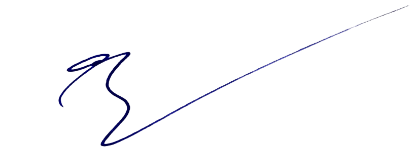 PGS.TS. Nguyễn Tiến HoàngTRƯỜNG ĐẠI HỌCKINH TẾ - KỸ THUẬT BÌNH DƯƠNGKHOA KT, TCNHCỘNG HÒA XÃ HỘI CHỦ NGHĨA VIỆT NAMĐộc lập – Tự do – Hạnh phúc Kiến thức giáo dục đại cương Kiến thức giáo dục chuyên nghiệp Kiến thức giáo dục chuyên nghiệp Kiến thức giáo dục chuyên nghiệp Kiến thức giáo dục chuyên nghiệp Kiến thức giáo dục chuyên nghiệp Bắt buộc Tự chọn Kiến thức cơ sở ngành Kiến thức chung của ngành chính Kiến thức chuyên sâu của ngành chính Kiến thức bổ trợ Báo cáo thực tập - Khóa luận tốt nghiệp/Học phần tốt nghiệp Bắt buộc Tự chọn Bắt buộc Tự chọn Bắt buộc Tự chọn  Bắt buộc Tự chọn  Bắt buộc Tự chọn Bắt buộc Tự chọnChuẩn đầu ra học phần (CELOs)Mô tả chuẩn đầu ra học phầnTrình độ năng lực (thang đo Bloom)Kiến thứcKiến thứcKiến thứcCELO1Phân tích các mô hình của Kinh tế lượng để giải quyết các vấn đề kinh tế đơn giản và sử dụng các phương pháp lượng cơ bản.4CELO2Phân tích các phương pháp kinh tế lượng học cao cấp để phân tích và đánh giá các vấn đề kinh tế phức tạp, từ đó đưa ra những kết luận có tính phân tích cao.4CELO3Tổng hợp thông tin từ nhiều nguồn và phương pháp khác nhau để đưa ra quyết định kinh tế có tính tổng hợp và hiểu được các hậu quả kinh tế của quyết định đó.5Kỹ năngKỹ năngKỹ năngCELO4Xây dựng tư duy phản biện, phân tích các công cụ và phần mềm phân tích dữ liệu kinh tế, từ đó tăng cường khả năng xử lý và hiểu dữ liệu số trong môi trường kinh tế.4Thái độ và phẩm chất đạo đứcThái độ và phẩm chất đạo đứcThái độ và phẩm chất đạo đứcCELO5Thể hiện thái độ tích cực và sẵn lòng tiếp cận với các phương pháp và công nghệ mới trong lĩnh vực kinh tế lượng.5Chuẩn đầu ra học phần (CELOs)Mô tả chuẩn đầu ra học phầnChuẩn đầu ra chương trình đào tạo (ELOs)Kiến thứcKiến thứcKiến thứcCELO1Phân tích các mô hình của Kinh tế lượng để giải quyết các vấn đề kinh tế đơn giản và sử dụng các phương pháp lượng cơ bản.ELO1CELO2Phân tích các phương pháp kinh tế lượng học cao cấp để phân tích và đánh giá các vấn đề kinh tế phức tạp, từ đó đưa ra những kết luận có tính phân tích cao.ELO1CELO3Tổng hợp thông tin từ nhiều nguồn và phương pháp khác nhau để đưa ra quyết định kinh tế có tính tổng hợp và hiểu được các hậu quả kinh tế của quyết định đó.ELO1Kỹ năngKỹ năngKỹ năngCELO4Xây dựng tư duy phản biện, phân tích các công cụ và phần mềm phân tích dữ liệu kinh tế, từ đó tăng cường khả năng xử lý và hiểu dữ liệu số trong môi trường kinh tế.ELO5Thái độ và phẩm chất đạo đứcThái độ và phẩm chất đạo đứcThái độ và phẩm chất đạo đứcCELO5Thể hiện thái độ tích cực và sẵn lòng tiếp cận với các phương pháp và công nghệ mới trong lĩnh vực kinh tế lượng.ELO8Mã HPTên HPChuẩn đầu ra chương trình đào tạo (ELOs)Chuẩn đầu ra chương trình đào tạo (ELOs)Chuẩn đầu ra chương trình đào tạo (ELOs)Chuẩn đầu ra chương trình đào tạo (ELOs)Chuẩn đầu ra chương trình đào tạo (ELOs)Chuẩn đầu ra chương trình đào tạo (ELOs)Chuẩn đầu ra chương trình đào tạo (ELOs)Chuẩn đầu ra chương trình đào tạo (ELOs)Mã HPTên HP12345678CHKL03Kinh tế lượngHNNNHNNSChuẩn đầu ra học phần (CELOs)PHƯƠNG PHÁP ĐÁNH GIÁPHƯƠNG PHÁP ĐÁNH GIÁPHƯƠNG PHÁP ĐÁNH GIÁPHƯƠNG PHÁP ĐÁNH GIÁPHƯƠNG PHÁP ĐÁNH GIÁCÔNG CỤ ĐÁNH GIÁTHỜI ĐIỂM ĐÁNH GIÁChuẩn đầu ra học phần (CELOs)Làm bài tậpThảo luận, phát biểuChuyên cầnThi giữa kỳThi cuối kỳCÔNG CỤ ĐÁNH GIÁTHỜI ĐIỂM ĐÁNH GIÁCELO1xxxxxLàm bài tậpThảo luận, phát biểuChuyên cầnKiểm tra giữa kỳTiểu luận cuối kỳHàng tuầnHàng tuần Từng buổiĐịnh kỳCuối kỳCELO2xxxxxLàm bài tậpThảo luận, phát biểuChuyên cầnKiểm tra giữa kỳTiểu luận cuối kỳHàng tuầnHàng tuần Từng buổiĐịnh kỳCuối kỳCELO3xxxxxLàm bài tậpThảo luận, phát biểuChuyên cầnKiểm tra giữa kỳTiểu luận cuối kỳHàng tuầnHàng tuần Từng buổiĐịnh kỳCuối kỳCELO4xxxxLàm bài tậpThảo luận, phát biểuChuyên cầnKiểm tra giữa kỳTiểu luận cuối kỳHàng tuầnHàng tuần Từng buổiĐịnh kỳCuối kỳCELO5xxxxLàm bài tậpThảo luận, phát biểuChuyên cầnKiểm tra giữa kỳTiểu luận cuối kỳHàng tuầnHàng tuần Từng buổiĐịnh kỳCuối kỳTTThành phầnTrọng số (%)Ghi chú1Chuyên cần10%2Bài tập, thuyết trình/làm việc nhóm10%3Kiểm tra giữa kỳ20%4Tiểu luận cuối kỳ60%TổngTổng100%Tiêu chíTỷ lệ (%)Mức chất lượngMức chất lượngMức chất lượngMức chất lượngTiêu chíTỷ lệ (%)Rất tốtTốtĐạt yêu cầuKhông đạt yêu cầuTiêu chíTỷ lệ (%)10 – 8,58,4 – 7,06,9 – 5,55,4 – 0,0Hiện diện trên lớp70Tham gia> 90% buổi họcTham gia >80% - 90% buổi họcTham gia70% - 80% buổi họcTham gia< 70% buổi họcTích cực30Nhiệt tình trao đổi, phát biểu, trả lời nhiều câu hỏiCó đặt/trả lời ≥ 2 câu hỏiCó đặt/trả lời ít nhất 1 câu hỏiKhông tham gia thảo luận, trả lời, đóng gópTiêu chíTỷ lệ (%)Mức chất lượngMức chất lượngMức chất lượngMức chất lượngTiêu chíTỷ lệ (%)Rất tốtTốtĐạt yêu cầuKhông đạt yêu cầuTiêu chíTỷ lệ (%)10 – 8,58,4 – 7,06,9 – 5,55,4 – 0,0Thực hiện bài tập30Đủ số bài và đúng hạn. Hình thức chăm chút, đẹpĐủ số bài, đúng hình thức và đúng hạnNộp đủ số bàiKhông nộp đủ số bài yêu cầu.Bài do người khác thực hiệnNội dung70Đúng trên 80% yêu cầu kiến thứcĐúng 50% - 80% yêu cầu kiến thứcĐúng < 50% nhưng có cố gắng thực hiệnBài làm hoàn toàn sai yêu cầu kiến thức và nội dung không liên quan yêu cầuTiêu chíTỷ lệ (%)Mức chất lượngMức chất lượngMức chất lượngMức chất lượngTiêu chíTỷ lệ (%)Rất tốtTốtĐạt yêu cầuKhông đạt yêu cầuTiêu chíTỷ lệ (%)10 – 8,58,4 – 7,06,9 – 5,55,4 – 0,0Nội dung30Trình bày đầy đủ nội dung yêu cầu về chủ đề, có thêm các nội dung liên quan đóng góp vào việc mở rộng kiến thứcTrình bày đầy đủ nội dung yêu cầu về chủ đềTrình bày chưa đủ nội dung theo yêu cầu về chủ đềTrình bày nội dung không liên quan hay nội dung quá sơ sài, không cung cấp được thông tin cần thiếtHình thức, báo cáo20Cách trình bày rõ ràng, dễ hiểu, có sáng tạo. Nhận được ý kiến/ câu hỏi quan tâmCách trình bày rõ ràng, dễ hiểu. Nhận được ý kiến/ câu hỏi quan tâmTrình bày dạng đọc, không tạo được sự quan tâm từ người ngheTrình bày quá sơ sài, người nghe không thể hiểu được nội dungTrả lời câu hỏi30Các câu hỏi được trả lời đầy đủ, rõ ràng, và thỏa đángTrả lời được từ 75% câu hỏiTrả lời được từ 50% câu hỏiKhông trả lời được câu nàoLàm việc nhóm20Thể hiện sự cộng tác giữa các thành viên trong nhóm rõ ràng. Có phân chia câu trả lời và báo cáo giữa các thành viênThể hiện sự cộng tác giữa các thành viên trong nhóm rõ ràng. Chưa phân chia câu trả lời và báo cáo giữa các thành viênCó sự kết hợp của các thành viên, có 1 hay vài thành viên chuẩn bị và báo cáoBài báo cáo chưa hoàn chỉnh, sai nội dungTiêu chíTỷ lệ (%)Mức chất lượngMức chất lượngMức chất lượngMức chất lượngTiêu chíTỷ lệ (%)Rất tốtTốtĐạt yêu cầuKhông đạt yêu cầuTiêu chíTỷ lệ (%)10 – 8,58,4 – 7,06,9 – 5,55,4 – 0,0Tổng hợp và xử lý kết quả30Biết tổng hợp và biết cách xử lý số liệu, hiểu rõ kết quả thống kêBiết tổng hợp   biết cách xử lý số liệu nhưng chưa hiểu rõ hết kết quả thống kêBiết tổng hợp, biết cách xử lý số liệu, nhưng không hiểu kết quả thống kêSố liệu không rõ ràng, không đầy đủKhả năngviết và trình bày20Viết và trình bày rõ ràng, logic. Chỉnh sửa 1 lầnViết và trình bày rõ ràng, logic. Chỉnh sửa 2 lầnViết và trình bày rõ ràng. Chỉnh sửa 3 lầnKhông có khả năng viết và trình bày kết quả. Chỉnh sửa > 3 lần.Đánh giá về kiến thức40Có kiến thức tốt khi đánh giá kết quả, thảo luận có cơ sở, đưa ra nhận xét và đề nghị hợp lýCó kiến thức tốt khi đánh giá kết quả, có thảo luận, nhận xét và đề nghị hợp lýCó kiến thức khi đánh giá kết quả, có thảo luận, nhận xét và đề nghịKiến thức thiếu, sai và nhận xét kết quả không đúngHoàn thành đúng hạn10Nộp trước hạnNộp đúng hạnNộp trong thời gian gia hạnNộp sau thời gian gia hạn;Không nộpTuầnNội dungCĐR của HP1Chương 1:  Mô hình hồi quy hai biếnChương 1:  Mô hình hồi quy hai biến1A. Nội dung giảng dạy trên lớp: (5 tiết) 1.1. Những vấn đề cơ bản của mô hình hồi quy hai biến1.2. Ước lượng mô hình hồi quy hai biến1.3. Định lý Gauss-Markov1.4. Hệ số r2 đo độ phù hợp của hàm hồi quy mẫu1.5. Khoảng tin cậy và kiểm định giả thiết về các hệ số hồi quy1.6. Kiểm định sự phù hợp của hàm hồi quy1.7. Phân tích hồi quy và dự báoCELO 1CELO 51B. Các nội dung cần tự học ở nhà: Ôn lại kiến thức chương 1 và đọc trước chương 2CELO 1CELO 51C. Đánh giá kết quả học tập:Phương pháp đánh giá: Rubric 2, 4CELO 1CELO 52,3Chương 2:  Mô hình hồi quy bội2,3A. Nội dung giảng dạy trên lớp: (10 tiết) 2.1	Mô hình hồi quy ba biến2.1.1	Khái niệm2.1.2	Các giả thiết của mô hình2.1.3	Ước lượng các tham số của mô hình2.1.4	Phương sai và độ lệch chuẩn của các ước luợng bình phương nhỏ nhất2.2	Mô hình hồi quy k biến2.2.1	Khái niệm2.2.2	Các giả thiết của mô hình2.2.3	Ước lượng tham số của mô hình2.2.4	Ma trận hiệp phương sai2.2.5	Hệ số xác định bội và hệ số xác định bội đã hiệu chỉnh2.2.6	Ma trận tương quan2.2.7	Hệ số tương quan riêng2.2.8	Khoảng tin cậy và kiểm định các hệ số hồi quy2.2.9	Kiểm định giả thiết R2 = 02.2.10	Hồi quy có điều kiện ràng buộc – Kiểm định F2.2.11 Dự báoCELO 2CELO 52,3B. Các nội dung cần tự học ở nhà: Ôn lại kiến thức chương 2 và đọc trước chương 3CELO 2CELO 52,3C. Đánh giá kết quả học tập:Phương pháp đánh giá: Rubric 3, 4CELO 2CELO 54Chương 3: Đa cộng tuyếnCELO 2CELO 54A. Nội dung giảng dạy trên lớp: (5 tiết)3.1	Bản chất của đa cộng tuyến3.2	Ước lượng tham số trong trường hợp có đa cộng tuyến3.3	Hậu quả của đa cộng tuyến3.4	Phát hiện đa cộng tuyến3.5	Khắc phục đa cộng tuyếnCELO 2CELO 54B. Các nội dung cần tự học ở nhà: Ôn lại kiến thức chương 3 và đọc trước chương 4CELO 2CELO 54C. Đánh giá kết quả học tập:Phương pháp đánh giá: Rubric 3, 4CELO 2CELO 55Chương 4: Phương sai của sai số thay đổiCELO 1CELO 55A. Nội dung giảng dạy trên lớp: (5 tiết)4.1	Khái niệm và nguyên nhân của phuơng sai của sai số thay đổi4.2	Ước lượng tham số khi có phương sai của sai số thay đổi4.3	Hậu quả của phương sai của sai số thay đổi4.4	Phát hiện phương sai của sai số thay đổi4.5	Khắc phục phương sai của sai số thay đổiCELO 1CELO 55B. Các nội dung cần tự học ở nhà: Ôn lại kiến thức chương 4 và đọc trước chương 5CELO 1CELO 55C. Đánh giá kết quả học tập:Phương pháp đánh giá: Rubric 2, 4CELO 1CELO 56,7,8Thực hành và làm bài tập lớn: thực hành và làm bài tập lớn về mô hình hồi quy hai biến và mô hình hồi quy bội. Thực hành cài đặt phần mềm spss 22.0(15 tiết)CELO 2CELO 4CELO 56,7,8Phương pháp đánh giá: Rubric 6CELO 2CELO 4CELO 59Chương 5: Tự tương quanCELO 1CELO 59A. Nội dung giảng dạy trên lớp: (5 tiết)5.1	Bản chất và nguyên nhân của hiện tượng tự tương quan5.2	Ước lượng tham số khi có tự tương quan5.3	Hậu quả khi có tự tương quan5.4	Phát hiện tự tương quan5.5	Khắc phục tự tương quanCELO 1CELO 59B. Các nội dung cần tự học ở nhà: Ôn lại kiến thức chương 5 và đọc trước chương 6CELO 1CELO 59C. Đánh giá kết quả học tập:Phương pháp đánh giá: Rubric 2,  4CELO 1CELO 510Chương 6: Chọn mô hình và kiểm định việc chọn mô hìnhCELO 3CELO 510A. Nội dung giảng dạy trên lớp: (5 tiết)6.1	Các thuộc tính của một mô hình tốt6.2	Các sai lầm thường gặp khi chọn mô hình6.3	Phát hiện những sai lầm và kiểm địnhCELO 3CELO 510B. Các nội dung cần tự học ở nhà: Ôn lại kiến thức chương 6CELO 3CELO 510C. Đánh giá kết quả học tập:Phương pháp đánh giá: Rubric 3,  4CELO 3CELO 511, 12Thực hành và làm bài tập lớn: thực hành tiến hành xử lý số liệu và kiểm định dữ liệu bằng mô hình thống kê trên phần mềm spss 22.0  (10 tiết)CELO 4CELO 511, 12Phương pháp đánh giá: Rubric 6CELO 4CELO 5Bình Dương, ngày 26 tháng 07 năm 2023Bình Dương, ngày 26 tháng 07 năm 2023TRƯỞNG KHOATS. Phạm Tuấn AnhGIẢNG VIÊN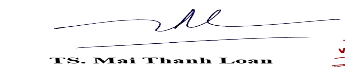 TS. Mai Thanh LoanTRƯỜNG ĐẠI HỌCKINH TẾ - KỸ THUẬT BÌNH DƯƠNGKHOA KT, TCNHCỘNG HÒA XÃ HỘI CHỦ NGHĨA VIỆT NAMĐộc lập – Tự do – Hạnh phúcCHƯƠNG TRÌNH GIÁO DỤC SAU ĐẠI HỌCCHƯƠNG TRÌNH ĐÀO TẠO THẠC SĨNGÀNH TÀI CHÍNH - NGÂN HÀNGĐỀ CƯƠNG CHI TIẾT HỌC PHẦNQKQT08 – Quản trị tài chính doanh nghiệp (Financial Management)CHƯƠNG TRÌNH GIÁO DỤC SAU ĐẠI HỌCCHƯƠNG TRÌNH ĐÀO TẠO THẠC SĨNGÀNH TÀI CHÍNH - NGÂN HÀNGĐỀ CƯƠNG CHI TIẾT HỌC PHẦNQKQT08 – Quản trị tài chính doanh nghiệp (Financial Management) Kiến thức giáo dục đại cương Kiến thức giáo dục chuyên nghiệp Kiến thức giáo dục chuyên nghiệp Kiến thức giáo dục chuyên nghiệp Kiến thức giáo dục chuyên nghiệp Kiến thức giáo dục chuyên nghiệp Bắt buộc Tự chọn Kiến thức cơ sở ngành Kiến thức chung của ngành chính Kiến thức chuyên sâu của ngành chính Kiến thức bổ trợ Báo cáo thực tập - Khóa luận tốt nghiệp/Học phần tốt nghiệp Bắt buộc Tự chọn Bắt buộc Tự chọn Bắt buộc Tự chọn  Bắt buộc Tự chọn  Bắt buộc Tự chọn Bắt buộc Tự chọnChuẩn đầu ra học phần (CELOs)Mô tả chuẩn đầu ra học phầnTrình độ năng lực (thang đo Bloom)Kiến thứcKiến thứcKiến thứcCELO1Phân tích được tác động của các quyết định tài chính đến giá trị công ty4CELO2Đề xuất được giải pháp cho các vấn đề liên quan đến các quyết định tài chính5Kỹ năngKỹ năngKỹ năngCELO3Kết hợp tư duy phản biện và kỹ năng phân tích, tổng hợp để đề xuất giải pháp cho công ty4CELO4Phát triển kỹ năng hoạch định và tư duy tổ chức để giải quyết các vấn đề của doanh nghiệp5Thái độ và phẩm chất đạo đứcThái độ và phẩm chất đạo đứcThái độ và phẩm chất đạo đứcCELO5Phát triển tinh thần trách nhiệm và đạo đức nghề nghiệp4Chuẩn đầu ra học phần (CELOs)Mô tả chuẩn đầu ra học phầnChuẩn đầu ra chương trình đào tạo (ELOs)Kiến thứKiến thứKiến thứCELO1Phân tích được tác động của các quyết định tài chính đến giá trị công tyELO2CELO2Đề xuất được giải pháp cho các vấn đề liên quan đến các quyết định tài chínhELO3Kỹ năngKỹ năngKỹ năngCELO3Kết hợp tư duy phản biện và kỹ năng phân tích, tổng hợp để đề xuất giải pháp cho công tyELO5CELO4Phát triển kỹ năng hoạch định và tư duy tổ chức để giải quyết các vấn đề của doanh nghiệpELO6Thái độ và phẩm chất đạo đứcThái độ và phẩm chất đạo đứcThái độ và phẩm chất đạo đứcCELO5Phát triển tinh thần trách nhiệm và đạo đức nghề nghiệpELO8Mã HPTên HPChuẩn đầu ra chương trình đào tạo (ELOs)Chuẩn đầu ra chương trình đào tạo (ELOs)Chuẩn đầu ra chương trình đào tạo (ELOs)Chuẩn đầu ra chương trình đào tạo (ELOs)Chuẩn đầu ra chương trình đào tạo (ELOs)Chuẩn đầu ra chương trình đào tạo (ELOs)Chuẩn đầu ra chương trình đào tạo (ELOs)Chuẩn đầu ra chương trình đào tạo (ELOs)Mã HPTên HP12345678QKQT08Quản trị tài chính doanh nghiệpNHHNSSNSChuẩn đầu ra học phần (CELOs)PHƯƠNG PHÁP ĐÁNH GIÁPHƯƠNG PHÁP ĐÁNH GIÁPHƯƠNG PHÁP ĐÁNH GIÁPHƯƠNG PHÁP ĐÁNH GIÁPHƯƠNG PHÁP ĐÁNH GIÁCÔNG CỤ ĐÁNH GIÁTHỜI ĐIỂM ĐÁNH GIÁChuẩn đầu ra học phần (CELOs)Làm bài tậpThảo luận, phát biểuChuyên cầnThi giữa kỳThi cuối kỳCÔNG CỤ ĐÁNH GIÁTHỜI ĐIỂM ĐÁNH GIÁCELO1xxxxLàm bài tậpThảo luận, phát biểuChuyên cầnThi giữa kỳ hoặc kết quả thực hành thực tế.Thi cuối kỳHàng tuầnHàng tuần Từng buổiĐịnh kỳCuối kỳCELO2xxxxLàm bài tậpThảo luận, phát biểuChuyên cầnThi giữa kỳ hoặc kết quả thực hành thực tế.Thi cuối kỳHàng tuầnHàng tuần Từng buổiĐịnh kỳCuối kỳCELO3xxxxLàm bài tậpThảo luận, phát biểuChuyên cầnThi giữa kỳ hoặc kết quả thực hành thực tế.Thi cuối kỳHàng tuầnHàng tuần Từng buổiĐịnh kỳCuối kỳCELO4xxxxxLàm bài tậpThảo luận, phát biểuChuyên cầnThi giữa kỳ hoặc kết quả thực hành thực tế.Thi cuối kỳHàng tuầnHàng tuần Từng buổiĐịnh kỳCuối kỳCELO5xxxxxLàm bài tậpThảo luận, phát biểuChuyên cầnThi giữa kỳ hoặc kết quả thực hành thực tế.Thi cuối kỳHàng tuầnHàng tuần Từng buổiĐịnh kỳCuối kỳTTThành phầnTrọng số (%)Ghi chú1Chuyên cần10%2Bài tập, thuyết trình/làm việc nhóm10%3Kiểm tra giữa kỳ20%4Thi cuối học kỳ60%TổngTổng100%Tiêu chíTỷ lệ (%)Mức chất lượngMức chất lượngMức chất lượngMức chất lượngTiêu chíTỷ lệ (%)Rất tốtTốtĐạt yêu cầuKhông đạt yêu cầuTiêu chíTỷ lệ (%)10 – 8,58,4 – 7,06,9 – 5,55,4 – 0,0Hiện diện trên lớp70Tham gia> 90% buổi họcTham gia >80% - 90% buổi họcTham gia70% - 80% buổi họcTham gia< 70% buổi họcTích cực30Nhiệt tình trao đổi, phát biểu, trả lời nhiều câu hỏiCó đặt/trả lời ≥ 2 câu hỏiCó đặt/trả lời ít nhất 1 câu hỏiKhông tham gia thảo luận, trả lời, đóng gópTiêu chíTỷ lệ (%)Mức chất lượngMức chất lượngMức chất lượngMức chất lượngTiêu chíTỷ lệ (%)Rất tốtTốtĐạt yêu cầuKhông đạt yêu cầuTiêu chíTỷ lệ (%)10 – 8,58,4 – 7,06,9 – 5,55,4 – 0,0Thực hiện bài tập30Đủ số bài và đúng hạn. Hình thức chăm chút, đẹpĐủ số bài, đúng hình thức và đúng hạnNộp đủ số bàiKhông nộp đủ số bài yêu cầu.Bài do người khác thực hiệnNội dung70Đúng trên 80% yêu cầu kiến thứcĐúng 50% - 80% yêu cầu kiến thứcĐúng < 50% nhưng có cố gắng thực hiệnBài làm hoàn toàn sai yêu cầu kiến thức và nội dung không liên quan yêu cầuTiêu chíTỷ lệ (%)Mức chất lượngMức chất lượngMức chất lượngMức chất lượngTiêu chíTỷ lệ (%)Rất tốtTốtĐạt yêu cầuKhông đạt yêu cầuTiêu chíTỷ lệ (%)10 – 8,58,4 – 7,06,9 – 5,55,4 – 0,0Nội dung30Trình bày đầy đủ nội dung yêu cầu về chủ đề, có thêm các nội dung liên quan đóng góp vào việc mở rộng kiến thứcTrình bày đầy đủ nội dung yêu cầu về chủ đềTrình bày chưa đủ nội dung theo yêu cầu về chủ đềTrình bày nội dung không liên quan hay nội dung quá sơ sài, không cung cấp được thông tin cần thiếtHình thức, báo cáo20Cách trình bày rõ ràng, dễ hiểu, có sáng tạo. Nhận được ý kiến/ câu hỏi quan tâmCách trình bày rõ ràng, dễ hiểu. Nhận được ý kiến/ câu hỏi quan tâmTrình bày dạng đọc, không tạo được sự quan tâm từ người ngheTrình bày quá sơ sài, người nghe không thể hiểu được nội dungTrả lời câu hỏi30Các câu hỏi được trả lời đầy đủ, rõ ràng, và thỏa đángTrả lời được từ 75% câu hỏiTrả lời được từ 50% câu hỏiKhông trả lời được câu nàoLàm việc nhóm20Thể hiện sự cộng tác giữa các thành viên trong nhóm rõ ràng. Có phân chia câu trả lời và báo cáo giữa các thành viênThể hiện sự cộng tác giữa các thành viên trong nhóm rõ ràng. Chưa phân chia câu trả lời và báo cáo giữa các thành viênCó sự kết hợp của các thành viên, có 1 hay vài thành viên chuẩn bị và báo cáoBài báo cáo chưa hoàn chỉnh, sai nội dungDạng câu hỏiMức chất lượngMức chất lượngMức chất lượngMức chất lượngDạng câu hỏiRất tốtTốtĐạt yêu cầuKhông đạt yêu cầuDạng câu hỏi10 – 8,58,4 – 7,06,9 – 5,55,4 – 0,0Các câu hỏi tự luậnTrả lời/ giải thích câu hỏi với các kiến thức và sự hiểu biết vượt trội; thể hiện khả năng tổng hợp, phân tích và áp dụng sáng tạoTrả lời/ giải thích câu hỏi với các kiến thức và sự hiểu biết tốt; thể hiện khả năng tổng hợp và phân tíchTrả lời/giải thích câu hỏi với các kiến thức chung/ ít chi tiết; thể hiện sự hạn chế về kết hợp, phân tích vấn đềKhông trả lời/giải thích được câu hỏi; không kết hợp, phân tích vấn đề; không thể hiện sáng tạoDạng câu hỏiMức chất lượngMức chất lượngMức chất lượngMức chất lượngDạng câu hỏiRất tốtTốtĐạt yêu cầuKhông đạt yêu cầuDạng câu hỏi10 – 8,58,4 – 7,06,9 – 5,55,4 – 0,0Trắc nghiệm và các câu hỏi tự luậnNhớ và hiểu được các kiến thức đã học, vận dụng kiến thức đó trong một số tình huống thực tế và giải thích các khả năng xảy ra. Đủ kiến thức cho nội dung tiếp theo của học phầnNhớ và hiểu được các kiến thức đã học, nhận diện được các vấn đề/ kiến thức trong một tình huống cho trước. Đủ kiến thức cho nội dung tiếp theo của học phầnNhớ và hiểu được các kiến thức đã học. Đủ kiến thức cho nội dung tiếp theo của học phần, tuy nhiên cần tập trung nỗ lựcKhông nhớ các kiến thức đã học. Không đủ kiến thức, cần trao đổi với giáo viên để quyết định tiếp tục học phần còn lại hay không, hay ngưng tiến độ học phần, hủy mônTiêu chíTỷ lệ (%)Mức chất lượngMức chất lượngMức chất lượngMức chất lượngTiêu chíTỷ lệ (%)Rất tốtTốtĐạt yêu cầuKhông đạt yêu cầuTiêu chíTỷ lệ (%)10 – 8,58,4 – 7,06,9 – 5,55,4 – 0,0Thái độ trả lời câu hỏi30Thái độ giao tiếp, trả lời rất tự tin, giọng nói rõ ràng, lưu loát. thu hút sự chú ý của người nghe, tương tác tốt với người nghe.  Thái độ trong câu trả lời tự tin, từ tốn, nhẹ nhàng, điềm đạm. Thuật ngữ sử dụng trong câu trả lời đơn giản, dễ hiểu. Giọng nói lưu loát, rõ ràng. Thái độ giao tiếp, trả lời nhẹ nhàng, hòa nhã. Giọng nói vừa phải, rõ ràng, dễ nghe. Thuật ngữ sử dụng trong câu trả lời lời phù hợp, dễ hiểu. Thái độ giao tiếp, trả lời thô lỗ, không hợp tác, thiếu tôn trọng trong giao tiếp. Sử dụng thuật ngữ không phù hợp. Giọng nói nhỏ, thiếu tự tin.Nội dung trả lời70Các câu trả lời ngắn gọn, rõ ràng, đầy đủ, liên quan trực tiếp đến câu hỏi yêu cầu; tự tin trong câu trả lời; lập luận, giải thích cho câu hỏi hoàn toàn thuyết phục. Các câu trả lời ngắn gọn, rõ ràng, đầy đủ, liên quan đến câu hỏi yêu cầu. Thể hiện sự tự tin về sự hiểu biết trong câu trả lời, lập luận giải thích chưa thuyết phục. Các câu trả lời đúng trọng tâm câu hỏi, liên quan đến câu hỏi nhưng thiếu tự tin trong các câu trả lời.Các câu trả lời không rõ ràng, gần như hoặc không liên quan, không tập trung vào trọng tâm của câu hỏiTiêu chíTỷ lệ (%)Mức chất lượngMức chất lượngMức chất lượngMức chất lượngTiêu chíTỷ lệ (%)Rất tốtTốtĐạt yêu cầuKhông đạt yêu cầuTiêu chíTỷ lệ (%)10 – 8,58,4 – 7,06,9 – 5,55,4 – 0,0Hiện diện40Đi học đúng giờ, đầy đủĐi học đầy đủ, có trễ (< 2 buổi)Đi học chưa đầy đủ (vắng 1 buổi), có trễ ≤ 2 buổi)Vắng > 1 buổi thực hành; đi trễ > 2 buổi.Thái độ học tập30Thực hiện đủ nội dung, phát biểu, trả lời nhiều câu hỏi (> 2)Thực hiện đủ nội dung, trả lời ít câu hỏi (≤ 2)Thực hiện đủ nội dung trong buổi thực hànhKhông thực hiện đủ nội dungLàm việc nhóm30Thể hiện sự cộng tác giữa các thành viên trong nhóm tích cực, rõ ràngThể hiện sự cộng tác giữa các thành viên trong nhómThể hiện cộng tác trong nhóm chưa tốtKhông cộng tác thực hiệnBuổiNội dungCĐR của HP (CELOs)Giới thiệu môn họcChương 1: Ước tính chi phí sử dụng vốnCELO1CELO3CELO4A. Nội dung giảng dạy trên lớp: (4 giờ)Giới thiệu môn học1.1. Chi phí sử dụng vốn chủ sở hữu1.2. Chi phí sử dụng nợ1.3. Chi phí sử dụng vốn của dự án 1.4. Các đặc điểm rủi ro của dự án và tài trợCELO1CELO3CELO4B. Các nội dung cần tự học ở nhà: - Đọc giáo trình chính nội dung chương 1 và các tài liệu theo chỉ dẫn của giảng viên.CELO1CELO3CELO4C. Đánh giá kết quả học tập: Phương pháp đánh giá:- Đánh giá chuyên cần, bài tập theo rubric- Đánh giá thuyết trình/làm việc nhóm theo rubric- Kiểm tra giữa kỳ/Thi cuối kỳCELO1CELO3CELO4Chương 2: Cấu trúc vốnCELO1CELO3CELO4A. Nội dung giảng dạy trên lớp: (4 giờ) 2.1. Tài trợ vốn chủ sở hữu với tài trợ nợ2.2. Đòn bẩy, kinh doanh chênh lệch giá và giá trị công ty2.3. Đòn bẩy, rủi ro và chi phí sử dụng vốn2.4. Cấu trúc vốnCELO1CELO3CELO4B. Các nội dung cần tự học ở nhà: - Đọc giáo trình chính nội dung chương 2 và các tài liệu theo chỉ dẫn của giảng viên.CELO1CELO3CELO4C. Đánh giá kết quả học tập:Phương pháp đánh giá:- Đánh giá chuyên cần, bài tập theo rubric- Đánh giá thuyết trình/làm việc nhóm theo rubric- Kiểm tra giữa kỳ/Thi cuối kỳCELO1CELO3CELO4Chương 3: Chính sách chi trả cổ tứcCELO1CELO2CELO4A. Nội dung giảng dạy trên lớp: (4 giờ) 3.1. Phân phối cho cổ đông3.2. Cổ tức và mua lại cổ phần3.3. Phát tín hiệu với chính sách chi trả 3.4. Cổ tức cổ phiếu và chia tách cổ phiếuCELO1CELO2CELO4B. Các nội dung cần tự học ở nhà:- Đọc giáo trình chính nội dung chương 3 và các tài liệu theo chỉ dẫn của giảng viên;- Tìm kiếm trước các tài liệu liên quan đến chủ đề thảo luận trên Internet.CELO1CELO2CELO4C. Đánh giá kết quả học tậpPhương pháp đánh giá:- Đánh giá chuyên cần, bài tập theo rubric- Đánh giá thuyết trình/làm việc nhóm theo rubric- Kiểm tra giữa kỳ/Thi cuối kỳCELO1CELO2CELO4Chương 4: Huy động vốn chủ sở hữuCELO1CELO2CELO3CELO4CELO5A. Nội dung giảng dạy trên lớp: (5 giờ) 4.1. Tài trợ vốn chủ sở hữu cho công ty tư nhân4.2. IPO4.3. Bài toán IPO 4.4. SEOBài kiểm tra giữa kỳCELO1CELO2CELO3CELO4CELO5B. Các nội dung cần tự học ở nhà:- Đọc giáo trình chính nội dung chương 4 và các tài liệu theo chỉ dẫn của giảng viên;- Tìm kiếm trước các tài liệu liên quan đến chủ đề thuyết trình và thảo luận tình huống.CELO1CELO2CELO3CELO4CELO5C. Đánh giá kết quả học tậpPhương pháp đánh giá:- Đánh giá chuyên cần, bài tập theo rubric- Đánh giá thuyết trình/làm việc nhóm theo rubric- Kiểm tra giữa kỳ/Thi cuối kỳCELO1CELO2CELO3CELO4CELO5Chương 5: Thuê tài sảnCELO2CELO3CELO4CELO5A. Nội dung giảng dạy trên lớp: (3 giờ) 5.1. Các vấn đề cơ bản về thuê tài sản 5.2. Các vấn đề liên quan đến kế toán và thuế của thuê tài sản5.3. Quyết định thuê tài sản5.4. Các lý do phải thuê tài sảnCELO2CELO3CELO4CELO5B. Các nội dung cần tự học ở nhà:- Đọc giáo trình chính nội dung chương 5 và các tài liệu theo chỉ dẫn của giảng viên;- Tìm kiếm trước các tài liệu liên quan đến chủ đề thuyết trình và thảo luận tình huống.CELO2CELO3CELO4CELO5C. Đánh giá kết quả học tậpPhương pháp đánh giá:- Đánh giá chuyên cần, bài tập theo rubric- Đánh giá thuyết trình/làm việc nhóm theo rubric- Thi cuối kỳ CELO2CELO3CELO4CELO5Chương 6: Mua bán và sáp nhậpCELO1CELO2CELO4CELO5A. Nội dung giảng dạy trên lớp: (4 giờ) 6.1. Phản ứng của thị trường với các vụ thâu tóm6.2. Lý do để mua lại công ty6.3. Định giá và quá trình thâu tóm6.4. Tránh thâu tómCELO1CELO2CELO4CELO5B. Các nội dung cần tự học ở nhà: - Đọc giáo trình chính nội dung chương 6 và các tài liệu theo chỉ dẫn của giảng viên.CELO1CELO2CELO4CELO5C. Đánh giá kết quả học tập:Phương pháp đánh giá:- Đánh giá chuyên cần, bài tập theo rubric- Đánh giá thuyết trình/làm việc nhóm theo rubric- Thi cuối kỳCELO1CELO2CELO4CELO5Chương 7: Quản trị công tyCELO1CELO2CELO3 CELO4 CELO5A. Nội dung giảng dạy trên lớp: (5 giờ) 7.1. Quản trị công ty và chi phí đại diện7.2. Giám sát bởi Hội đồng quản trị7.3. Các chính sách lương, thưởng và phúc lợi7.4. Quản trị mâu thuẫn đại diệnTổng kết điểm quá trìnhÔn tập các nội dungNhắc lại các nội dung cần chuẩn bị cho tiểu luận cuối kỳCELO1CELO2CELO3 CELO4 CELO5B. Các nội dung cần tự học ở nhà:- Đọc giáo trình chính nội dung chương 7 và các tài liệu theo chỉ dẫn của giảng viên;- Tìm kiếm trước các tài liệu liên quan đến chủ đề thảo luận trên Internet.CELO1CELO2CELO3 CELO4 CELO5C. Đánh giá kết quả học tậpPhương pháp đánh giá:- Đánh giá chuyên cần, bài tập theo rubric- Đánh giá thuyết trình/làm việc nhóm theo rubric- Thi cuối kỳCELO1CELO2CELO3 CELO4 CELO5BuổiNội dungCĐR của HP (CELOs)- Học viên giải quyết bài tập các Chương 1, 2, 3- Thực hành nhóm:   + Ước lượng beta;   + Hoạt động tài trợ vốn chủ sở hữu;  + Nghiên cứu những bất lợi thuế của cổ tức.CELO1CELO2CELO3CELO4- Học viên giải quyết bài tập các Chương 4, 5- Thực hành nhóm:   + Xem xét và nghiên cứu các vấn đề liên quan đến IPO;  + Đánh giá sự cần thiết hoạt động thuê tài sản.CELO1CELO2CELO3CELO4CELO5- Học viên giải quyết bài tập các Chương 6, 7- Thực hành nhóm:   + Nghiên cứu tình huống thực tế về các thương vụ thâu tóm DN;  + Xem xét và đánh giá hiệu quả danh mục.CELO2CELO3CELO4CELO5TRƯỞNG KHOATS. Phạm Tuấn AnhGIẢNG VIÊNTS. Nguyễn Thị Xuân LiễuTRƯỜNG ĐẠI HỌCKINH TẾ - KỸ THUẬT BÌNH DƯƠNGKHOA KT, TCNHCỘNG HÒA XÃ HỘI CHỦ NGHĨA VIỆT NAMĐộc lập – Tự do – Hạnh phúcCHƯƠNG TRÌNH GIÁO DỤC SAU ĐẠI HỌCCHƯƠNG TRÌNH ĐÀO TẠO THẠC SĨNGÀNH TÀI CHÍNH - NGÂN HÀNGĐỀ CƯƠNG CHI TIẾT HỌC PHẦNTNDT11 – ĐẦU TƯ TÀI CHÍNHCHƯƠNG TRÌNH GIÁO DỤC SAU ĐẠI HỌCCHƯƠNG TRÌNH ĐÀO TẠO THẠC SĨNGÀNH TÀI CHÍNH - NGÂN HÀNGĐỀ CƯƠNG CHI TIẾT HỌC PHẦNTNDT11 – ĐẦU TƯ TÀI CHÍNH Kiến thức giáo dục đại cương Kiến thức giáo dục chuyên nghiệp Kiến thức giáo dục chuyên nghiệp Kiến thức giáo dục chuyên nghiệp Kiến thức giáo dục chuyên nghiệp Kiến thức giáo dục chuyên nghiệp Bắt buộc Tự chọn Kiến thức cơ sở ngành  Kiến thức chung của ngành chính Kiến thức chuyên sâu của ngành chính Kiến thức bổ trợ Báo cáo thực tập - Khóa luận tốt nghiệp/Học phần tốt nghiệp Bắt buộc Tự chọn Bắt buộc Tự chọn Bắt buộc Tự chọn  Bắt buộc Tự chọn  Bắt buộc Tự chọn Bắt buộc Tự chọnChuẩn đầu ra học phần (CELOs)Mô tả chuẩn đầu ra học phầnTrình độ năng lực (thang đo Bloom)Kiến thứcKiến thứcKiến thứcCELO1Kết hợp các kiến thức lý thuyết nâng cao để thực hiện một danh mục đầu tư, Đề xuất các giải pháp để đạt được mục tiêu đầu tư.5Kỹ năngKỹ năngKỹ năngCELO2Xây dựng tư duy phản biện, phân tích và tổng hợp để sáng tạo các giải pháp trong đầu tư tài chính. 5CELO3Phát triển kỹ năng hoạch định và tư duy tổ chức để giải quyết vấn đề liên quan đến đầu tư tài chính. 5Thái độ và phẩm chất đạo đứcThái độ và phẩm chất đạo đứcThái độ và phẩm chất đạo đứcCELO4Thể hiện tinh thần trách nhiệm và đạo đức nghề nghiệp.5Chuẩn đầu ra học phần (CELOs)Mô tả chuẩn đầu ra học phầnChuẩn đầu ra chương trình đào tạo (ELOs)Kiến thứcKiến thứcKiến thứcCELO1Kết hợp các kiến thức lý thuyết nâng cao để thực hiện một danh mục đầu tư, đề xuất các giải pháp để đạt được mục tiêu đầu tư.ELO3Kỹ năngKỹ năngKỹ năngCELO2Xây dựng tư duy phản biện, phân tích và tổng hợp để sáng tạo các giải pháp trong đầu tư tài chính. ELO5CELO3Phát triển kỹ năng hoạch định và tư duy tổ chức để giải quyết vấn đề liên quan đến đầu tư tài chính. ELO6Thái độ và phẩm chất đạo đứcThái độ và phẩm chất đạo đứcThái độ và phẩm chất đạo đứcCELO4Thể hiện tinh thần trách nhiệm và đạo đức nghề nghiệp.ELO8Mã HPTên HPChuẩn đầu ra chương trình đào tạo (ELOs)Chuẩn đầu ra chương trình đào tạo (ELOs)Chuẩn đầu ra chương trình đào tạo (ELOs)Chuẩn đầu ra chương trình đào tạo (ELOs)Chuẩn đầu ra chương trình đào tạo (ELOs)Chuẩn đầu ra chương trình đào tạo (ELOs)Chuẩn đầu ra chương trình đào tạo (ELOs)Chuẩn đầu ra chương trình đào tạo (ELOs)Mã HPTên HP12345678TNDT11ĐẦU TƯTÀI CHÍNHNNHNSHNSChuẩn đầu ra học phần (CELOs)PHƯƠNG PHÁP ĐÁNH GIÁPHƯƠNG PHÁP ĐÁNH GIÁPHƯƠNG PHÁP ĐÁNH GIÁPHƯƠNG PHÁP ĐÁNH GIÁPHƯƠNG PHÁP ĐÁNH GIÁCÔNG CỤ ĐÁNH GIÁTHỜI ĐIỂM ĐÁNH GIÁChuẩn đầu ra học phần (CELOs)Làm bài tập nhóm Thảo luận, phát biểuChuyên cầnThi giữa kỳThi cuối kỳCÔNG CỤ ĐÁNH GIÁTHỜI ĐIỂM ĐÁNH GIÁCELO1xxxx- Tình huống nhóm- Kiểm tra tự luận giữa kỳ đề đóng- Thi trắc nghiệm + tự luận cuối kỳ đề đóngHàng tuầnTuần 7Cuối kỳCELO2xxxx- Tình huống nhóm- Kiểm tra tự luận giữa kỳ đề đóng- Thi trắc nghiệm + tự luận cuối kỳ đề đóngHàng tuầnTuần 7Cuối kỳCELO3xxxx- Tình huống nhóm- Kiểm tra tự luận giữa kỳ đề đóng- Thi trắc nghiệm + tự luận cuối kỳ đề đóngHàng tuầnTuần 7Cuối kỳCELO4xxxx- Tình huống nhóm- Kiểm tra tự luận giữa kỳ đề đóng- Thi trắc nghiệm + tự luận cuối kỳ đề đóngHàng tuầnTuần 7Cuối kỳTTThành phầnTrọng số (%)Ghi chú1Chuyên cần10%2Thảo luận, bài tập, bài tập nhóm10%3Thi giữa học kỳ20%4Thi cuối học kỳ60%TổngTổng100%Tiêu chíTỷ lệ (%)Mức chất lượngMức chất lượngMức chất lượngMức chất lượngTiêu chíTỷ lệ (%)Rất tốtTốtĐạt yêu cầuKhông đạt yêu cầuTiêu chíTỷ lệ (%)10 – 8,58,4 – 7,06,9 – 5,55,4 – 0,0Hiện diện trên lớp70Tham gia> 90% buổi họcTham gia >80% - 90% buổi họcTham gia70% - 80% buổi họcTham gia< 70% buổi họcTích cực30Nhiệt tình trao đổi, phát biểu, trả lời nhiều câu hỏiCó đặt/trả lời ≥ 2 câu hỏiCó đặt/trả lời ít nhất 1 câu hỏiKhông tham gia thảo luận, trả lời, đóng gópTiêu chíTỷ lệ (%)Mức chất lượngMức chất lượngMức chất lượngMức chất lượngTiêu chíTỷ lệ (%)Rất tốtTốtĐạt yêu cầuKhông đạt yêu cầuTiêu chíTỷ lệ (%)10 – 8,58,4 – 7,06,9 – 5,55,4 – 0,0Thực hiện bài tập30Đủ số bài và đúng hạn. Hình thức chăm chút, đẹpĐủ số bài, đúng hình thức và đúng hạnNộp đủ số bàiKhông nộp đủ số bài yêu cầu.Bài do người khác thực hiệnNội dung70Đúng trên 80% yêu cầu kiến thứcĐúng 50% - 80% yêu cầu kiến thứcĐúng < 50% nhưng có cố gắng thực hiệnBài làm hoàn toàn sai yêu cầu kiến thức và nội dung không liên quan yêu cầuTiêu chíTỷ lệ (%)Mức chất lượngMức chất lượngMức chất lượngMức chất lượngTiêu chíTỷ lệ (%)Rất tốtTốtĐạt yêu cầuKhông đạt yêu cầuTiêu chíTỷ lệ (%)10 – 8,58,4 – 7,06,9 – 5,55,4 – 0,0Nội dung30Trình bày đầy đủ nội dung yêu cầu về chủ đề, có thêm các nội dung liên quan đóng góp vào việc mở rộng kiến thứcTrình bày đầy đủ nội dung yêu cầu về chủ đềTrình bày chưa đủ nội dung theo yêu cầu về chủ đềTrình bày nội dung không liên quan hay nội dung quá sơ sài, không cung cấp được thông tin cần thiếtHình thức, báo cáo20Cách trình bày rõ ràng, dễ hiểu, có sáng tạo. Nhận được ý kiến/ câu hỏi quan tâmCách trình bày rõ ràng, dễ hiểu. Nhận được ý kiến/ câu hỏi quan tâmTrình bày dạng đọc, không tạo được sự quan tâm từ người ngheTrình bày quá sơ sài, người nghe không thể hiểu được nội dungTrả lời câu hỏi30Các câu hỏi được trả lời đầy đủ, rõ ràng, và thỏa đángTrả lời được từ 75% câu hỏiTrả lời được từ 50% câu hỏiKhông trả lời được câu nàoLàm việc nhóm20Thể hiện sự cộng tác giữa các thành viên trong nhóm rõ ràng. Có phân chia câu trả lời và báo cáo giữa các thành viênThể hiện sự cộng tác giữa các thành viên trong nhóm rõ ràng. Chưa phân chia câu trả lời và báo cáo giữa các thành viênCó sự kết hợp của các thành viên, có 1 hay vài thành viên chuẩn bị và báo cáoBài báo cáo chưa hoàn chỉnh, sai nội dungDạng câu hỏiMức chất lượngMức chất lượngMức chất lượngMức chất lượngDạng câu hỏiRất tốtTốtĐạt yêu cầuKhông đạt yêu cầuDạng câu hỏi10 – 8,58,4 – 7,06,9 – 5,55,4 – 0,0Các câu hỏi tự luậnTrả lời/ giải thích câu hỏi với các kiến thức và sự hiểu biết vượt trội; thể hiện khả năng tổng hợp, phân tích và áp dụng sáng tạoTrả lời/ giải thích câu hỏi với các kiến thức và sự hiểu biết tốt; thể hiện khả năng tổng hợp và phân tíchTrả lời/giải thích câu hỏi với các kiến thức chung/ ít chi tiết; thể hiện sự hạn chế về kết hợp, phân tích vấn đềKhông trả lời/giải thích được câu hỏi; không kết hợp, phân tích vấn đề; không thể hiện sáng tạoDạng câu hỏiMức chất lượngMức chất lượngMức chất lượngMức chất lượngDạng câu hỏiRất tốtTốtĐạt yêu cầuKhông đạt yêu cầuDạng câu hỏi10 – 8,58,4 – 7,06,9 – 5,55,4 – 0,0Trắc nghiệm và các câu hỏi tự luậnNhớ và hiểu được các kiến thức đã học, vận dụng kiến thức đó trong một số tình huống thực tế và giải thích các khả năng xảy ra. Đủ kiến thức cho nội dung tiếp theo của học phầnNhớ và hiểu được các kiến thức đã học, nhận diện được các vấn đề/ kiến thức trong một tình huống cho trước. Đủ kiến thức cho nội dung tiếp theo của học phầnNhớ và hiểu được các kiến thức đã học. Đủ kiến thức cho nội dung tiếp theo của học phần, tuy nhiên cần tập trung nỗ lựcKhông nhớ các kiến thức đã học. Không đủ kiến thức, cần trao đổi với giáo viên để quyết định tiếp tục học phần còn lại hay không, hay ngưng tiến độ học phần, hủy mônBuổiNội dungCĐR của HP (CELOs)1 – 2 Giới thiệu môn học và Chương 1: Tổng quan về đầu tư CELO1CELO2CELO3CELO41 – 2 A. Nội dung giảng dạy trên lớp: (5 giờ)- Môi trường đầu tư- Các loại tài sản và các công cụ tài chính- Chứng khoán được giao dịch như thế nào? - Quỹ tương hỗ và các công ty đầu tư khácCELO1CELO2CELO3CELO41 – 2 B. Các nội dung cần tự học ở nhà: (15 giờ)Đọc giáo trình chính chương 1 và chương 2. CELO1CELO2CELO3CELO41 – 2 C. Đánh giá kết quả học tập: - Bài thảo luận nhóm trên lớp - Kiểm tra giữa kỳ- Kiểm tra cuối kỳCELO1CELO2CELO3CELO43 – 4 Chương 2: Lý thuyết danh mục và thực hànhCELO1CELO2CELO3CELO43 – 4 A. Nội dung giảng dạy trên lớp: (5 giờ)- Rủi ro và tỉ suất sinh lợi- Phân bổ vốn vào các tài sản rủi ro- Các danh mục rủi ro tối ưu- Các mô hình chỉ sốCELO1CELO2CELO3CELO43 – 4 B. Các nội dung cần tự học ở nhà: (15 giờ)Đọc giáo trình chính chương 7 và chương 8.CELO1CELO2CELO3CELO43 – 4 C. Đánh giá kết quả học tập:- Bài thảo luận nhóm trên lớp - Kiểm tra giữa kỳ- Kiểm tra cuối kỳCELO1CELO2CELO3CELO45 - 6 Chương 3: Cân bằng trong các thị trường vốnCELO1CELO2CELO3CELO45 - 6 A. Nội dung giảng dạy trên lớp: (5 giờ)- Mô hình định giá tài sản vốn- APT và các mô hình đa nhân tố- Giả thuyết thị trường hiệu quả- Tài chính hành vi và phân tích kỹ thuậtCELO1CELO2CELO3CELO45 - 6 B. Các nội dung cần tự học ở nhà: (15 giờ)Đọc giáo trình chính chương 9 và chương 10. CELO1CELO2CELO3CELO45 - 6 C. Đánh giá kết quả học tập- Bài thảo luận nhóm trên lớp - Kiểm tra giữa kỳ- Kiểm tra cuối kỳCELO1CELO2CELO3CELO47.1Thi giữa kỳ (2,0 giờ)7.2 – 8  Chương 4: Chứng khoán thu nhập cố địnhCELO1CELO2CELO3CELO47.2 – 8  A. Nội dung giảng dạy trên lớp: (3 giờ)- Giá và lợi suất trái phiếu- Cấu trúc kỳ hạn của lãi suất- Quản trị danh mục trái phiếuCELO1CELO2CELO3CELO47.2 – 8  B. Các nội dung cần tự học ở nhà: (15 giờ)Đọc giáo trình chính chương 17 và chương 18.CELO1CELO2CELO3CELO47.2 – 8  C. Đánh giá kết quả học tập- Bài thảo luận nhóm trên lớp - Kiểm tra giữa kỳ- Kiểm tra cuối kỳCELO1CELO2CELO3CELO49 – 10  Chương 5: Phân tích chứng khoán CELO1CELO2CELO3CELO49 – 10  A. Nội dung giảng dạy trên lớp: (5 giờ)- Phân tích kinh tế vĩ mô và ngành- Các mô hình định giá cổ phiếu- Phân tích báo cáo tài chínhCELO1CELO2CELO3CELO49 – 10  B. Các nội dung cần tự học ở nhà: (15 giờ)Đọc giáo trình chính chương 19.CELO1CELO2CELO3CELO49 – 10  C. Đánh giá kết quả học tập- Bài thảo luận nhóm trên lớp - Kiểm tra giữa kỳ- Kiểm tra cuối kỳCELO1CELO2CELO3CELO411 – 12  Chương 6: Quyền chọn, giao sau và các phái sinh khácCELO1CELO2CELO3CELO411 – 12  A. Nội dung giảng dạy trên lớp: (5 giờ)- Thị trường quyền chọn- Định giá quyền chọn- Thị trường giao sau- Giao sau, hoán đổi và quản trị rủi roTổng kết điểm quá trìnhÔn tập các nội dungNhắc lại cấu trúc đề thiCELO1CELO2CELO3CELO411 – 12  B. Các nội dung cần tự học ở nhà: (15 giờ)Đọc giáo trình chính chương 20 và chương 21.CELO1CELO2CELO3CELO411 – 12  C. Đánh giá kết quả học tập- Bài thảo luận nhóm trên lớp - Kiểm tra giữa kỳ- Kiểm tra cuối kỳCELO1CELO2CELO3CELO4BuổiNội dungCĐR của HP (CELOs)1 – 2 Thực hành: (5 giờ)- Thảo luận về môi trường đầu tư tại Việt Nam.CELO1CELO2CELO3CELO43 – 4  Thực hành: (5 giờ)- Thảo luận về quyết định phân bổ vốn.CELO1CELO2CELO3CELO45 – 6  Thực hành: (5 giờ) - Thảo luận về các mô hình định giá tài sản vốn.CELO1CELO2CELO3CELO47 – 8 Thực hành: (5 giờ) - Thảo luận về lợi suất trái phiếu tại Việt Nam qua các thời kỳ, định giá trái phiếu Chính phủ tại thời điểm hiện tại.CELO1CELO2CELO3CELO49 – 10 Thực hành: (5 giờ) - Tìm hiểu về các mô hình định giá cổ phiếu, chọn một cổ phiếu đang niêm yết và định giá cổ phiếu này theo các mô hình khác nhau.CELO1CELO2CELO3CELO411 – 12 Thực hành: (5 giờ) - Thảo luận về các loại quyền chọn, ưu và nhược điểm của từng loại.CELO1CELO2CELO3CELO4TRƯỞNG KHOA     TS. Phạm Tuấn AnhGIẢNG VIÊN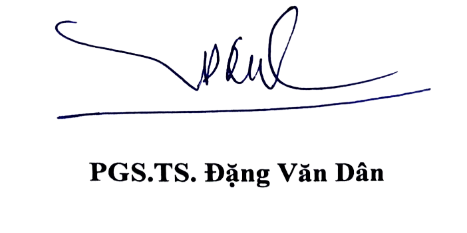 PGS.TS. Đặng Văn DânTRƯỜNG ĐẠI HỌCKINH TẾ - KỸ THUẬT BÌNH DƯƠNGKHOA KT, TCNHCỘNG HÒA XÃ HỘI CHỦ NGHĨA VIỆT NAMĐộc lập – Tự do – Hạnh phúcCHƯƠNG TRÌNH GIÁO DỤC SAU ĐẠI HỌCCHƯƠNG TRÌNH ĐÀO TẠO THẠC SĨNGÀNH TÀI CHÍNH - NGÂN HÀNGĐỀ CƯƠNG CHI TIẾT HỌC PHẦNTNQN07 - Quản trị ngân hàng (Bank Management)CHƯƠNG TRÌNH GIÁO DỤC SAU ĐẠI HỌCCHƯƠNG TRÌNH ĐÀO TẠO THẠC SĨNGÀNH TÀI CHÍNH - NGÂN HÀNGĐỀ CƯƠNG CHI TIẾT HỌC PHẦNTNQN07 - Quản trị ngân hàng (Bank Management) Kiến thức giáo dục đại cương Kiến thức giáo dục chuyên nghiệp Kiến thức giáo dục chuyên nghiệp Kiến thức giáo dục chuyên nghiệp Kiến thức giáo dục chuyên nghiệp Kiến thức giáo dục chuyên nghiệp Bắt buộc Tự chọn Kiến thức cơ sở ngành Kiến thức chung của ngành chính Kiến thức chuyên sâu của ngành chính Kiến thức bổ trợ Báo cáo thực tập - Khóa luận tốt nghiệp/Học phần tốt nghiệp Bắt buộc Tự chọn Bắt buộc Tự chọn Bắt buộc Tự chọn  Bắt buộc Tự chọn  Bắt buộc Tự chọn Bắt buộc Tự chọnChuẩn đầu ra học phần (CELOs)Mô tả chuẩn đầu ra học phầnTrình độ năng lực (thang đo Bloom)Kiến thứcKiến thứcKiến thứcCELO1Đề xuất được các quyết định quản trị dựa vào việc đánh giá hoạt động, rủi ro, lợi nhuận của ngân hàng thương mại4Kỹ năngKỹ năngKỹ năngCELO 2Vận dụng được tư duy phản biện để phân tích, đánh giá, biện luận cho các tình huống cụ thể trong thực tế4CELO 3Hoạch định các chiến lược hoạt động kinh doanh của ngân hàng thương mại4CELO4Xây dựng và điều chỉnh các quy trình quy định trong tổ chức5Thái độ và phẩm chất đạo đứcThái độ và phẩm chất đạo đứcThái độ và phẩm chất đạo đứcCELO5Tuân thủ đạo đức nghề nghiệp, ý thức phát triển bền vững cho tổ chức4Chuẩn đầu ra học phần (CELOs)Mô tả chuẩn đầu ra học phầnChuẩn đầu ra chương trình đào tạo (ELOs)Kiến thứcKiến thứcKiến thứcCELO 1Đề xuất được các quyết định quản trị dựa vào việc đánh giá hoạt động, rủi ro, lợi nhuận của ngân hàng thương mạiELO3Kỹ năngKỹ năngKỹ năngCELO 2Vận dụng được tư duy phản biện để phân tích, đánh giá, biện luận cho các tình huống cụ thể trong thực tếELO5CELO 3Hoạch định các chiến lược hoạt động kinh doanh của ngân hàng thương mạiELO6CELO4Xây dựng và điều chỉnh các quy trình quy định trong tổ chứcELO 7Thái độ và phẩm chất đạo đứcThái độ và phẩm chất đạo đứcThái độ và phẩm chất đạo đứcCELO 5Tuân thủ đạo đức nghề nghiệp, ý thức phát triển bền vững cho tổ chứcELO8Mã HPTên HPChuẩn đầu ra chương trình đào tạo (ELOs)Chuẩn đầu ra chương trình đào tạo (ELOs)Chuẩn đầu ra chương trình đào tạo (ELOs)Chuẩn đầu ra chương trình đào tạo (ELOs)Chuẩn đầu ra chương trình đào tạo (ELOs)Chuẩn đầu ra chương trình đào tạo (ELOs)Chuẩn đầu ra chương trình đào tạo (ELOs)Chuẩn đầu ra chương trình đào tạo (ELOs)Mã HPTên HP12345678TNQN07Quản trị ngân hàng thương mạiNNHNHSSSChuẩn đầu ra học phần (CELOs)PHƯƠNG PHÁP ĐÁNH GIÁPHƯƠNG PHÁP ĐÁNH GIÁPHƯƠNG PHÁP ĐÁNH GIÁPHƯƠNG PHÁP ĐÁNH GIÁPHƯƠNG PHÁP ĐÁNH GIÁCÔNG CỤ ĐÁNH GIÁTHỜI ĐIỂM ĐÁNH GIÁChuẩn đầu ra học phần (CELOs)Làm bài tậpThảo luận, phát biểuChuyên cầnThi giữa kỳThi cuối kỳCÔNG CỤ ĐÁNH GIÁTHỜI ĐIỂM ĐÁNH GIÁCELO1xxxx- Bài tập cuối chương- Bài kiểm tra thường xuyên- Tiểu luận cá nhân/ nhóm- Thi cuối kỳ- Cuối mỗi chương- Hàng tuần- Theo phần thực hành- Cuối kỳCELO2xxxx- Bài tập cuối chương- Bài kiểm tra thường xuyên- Tiểu luận cá nhân/ nhóm- Thi cuối kỳ- Cuối mỗi chương- Hàng tuần- Theo phần thực hành- Cuối kỳCELO3xxx- Bài tập cuối chương- Bài kiểm tra thường xuyên- Tiểu luận cá nhân/ nhóm- Thi cuối kỳ- Cuối mỗi chương- Hàng tuần- Theo phần thực hành- Cuối kỳCELO4xxx- Bài tập cuối chương- Bài kiểm tra thường xuyên- Tiểu luận cá nhân/ nhóm- Thi cuối kỳ- Cuối mỗi chương- Hàng tuần- Theo phần thực hành- Cuối kỳCELO5xxx- Bài tập cuối chương- Bài kiểm tra thường xuyên- Tiểu luận cá nhân/ nhóm- Thi cuối kỳ- Cuối mỗi chương- Hàng tuần- Theo phần thực hành- Cuối kỳTTThành phầnTrọng số (%)Ghi chú1Chuyên cần102Thảo luận, bài tập, bài tập nhóm103Thi giữa học kỳ204Thi cuối học kỳ60TổngTổng100Tiêu chíTỷ lệ (%)Mức chất lượngMức chất lượngMức chất lượngMức chất lượngTiêu chíTỷ lệ (%)Rất tốtTốtĐạt yêu cầuKhông đạt yêu cầuTiêu chíTỷ lệ (%)10 – 8,58,4 – 7,06,9 – 5,55,4 – 0,0Hiện diện trên lớp70Tham gia> 90% buổi họcTham gia >80% - 90% buổi họcTham gia70% - 80% buổi họcTham gia< 70% buổi họcTích cực30Nhiệt tình trao đổi, phát biểu, trả lời nhiều câu hỏiCó đặt/trả lời ≥ 2 câu hỏiCó đặt/trả lời ít nhất 1 câu hỏiKhông tham gia thảo luận, trả lời, đóng gópTiêu chíTỷ lệ (%)Mức chất lượngMức chất lượngMức chất lượngMức chất lượngTiêu chíTỷ lệ (%)Rất tốtTốtĐạt yêu cầuKhông đạt yêu cầuTiêu chíTỷ lệ (%)10 – 8,58,4 – 7,06,9 – 5,55,4 – 0,0Thực hiện bài tập30Đủ số bài và đúng hạn. Hình thức chăm chút, đẹpĐủ số bài, đúng hình thức và đúng hạnNộp đủ số bàiKhông nộp đủ số bài yêu cầu.Bài do người khác thực hiệnNội dung70Đúng trên 80% yêu cầu kiến thứcĐúng 50% - 80% yêu cầu kiến thứcĐúng < 50% nhưng có cố gắng thực hiệnBài làm hoàn toàn sai yêu cầu kiến thức và nội dung không liên quan yêu cầuTiêu chíTỷ lệ (%)Mức chất lượngMức chất lượngMức chất lượngMức chất lượngTiêu chíTỷ lệ (%)Rất tốtTốtĐạt yêu cầuKhông đạt yêu cầuTiêu chíTỷ lệ (%)10 – 8,58,4 – 7,06,9 – 5,55,4 – 0,0Nội dung30Trình bày đầy đủ nội dung yêu cầu về chủ đề, có thêm các nội dung liên quan đóng góp vào việc mở rộng kiến thứcTrình bày đầy đủ nội dung yêu cầu về chủ đềTrình bày chưa đủ nội dung theo yêu cầu về chủ đềTrình bày nội dung không liên quan hay nội dung quá sơ sài, không cung cấp được thông tin cần thiếtHình thức, báo cáo20Cách trình bày rõ ràng, dễ hiểu, có sáng tạo. Nhận được ý kiến/ câu hỏi quan tâmCách trình bày rõ ràng, dễ hiểu. Nhận được ý kiến/ câu hỏi quan tâmTrình bày dạng đọc, không tạo được sự quan tâm từ người ngheTrình bày quá sơ sài, người nghe không thể hiểu được nội dungTrả lời câu hỏi30Các câu hỏi được trả lời đầy đủ, rõ ràng, và thỏa đángTrả lời được từ 75% câu hỏiTrả lời được từ 50% câu hỏiKhông trả lời được câu nàoLàm việc nhóm20Thể hiện sự cộng tác giữa các thành viên trong nhóm rõ ràng. Có phân chia câu trả lời và báo cáo giữa các thành viênThể hiện sự cộng tác giữa các thành viên trong nhóm rõ ràng. Chưa phân chia câu trả lời và báo cáo giữa các thành viênCó sự kết hợp của các thành viên, có 1 hay vài thành viên chuẩn bị và báo cáoBài báo cáo chưa hoàn chỉnh, sai nội dungDạng câu hỏiMức chất lượngMức chất lượngMức chất lượngMức chất lượngDạng câu hỏiRất tốtTốtĐạt yêu cầuKhông đạt yêu cầuDạng câu hỏi10 – 8,58,4 – 7,06,9 – 5,55,4 – 0,0Các câu hỏi tự luậnTrả lời/ giải thích câu hỏi với các kiến thức và sự hiểu biết vượt trội; thể hiện khả năng tổng hợp, phân tích và áp dụng sáng tạoTrả lời/ giải thích câu hỏi với các kiến thức và sự hiểu biết tốt; thể hiện khả năng tổng hợp và phân tíchTrả lời/giải thích câu hỏi với các kiến thức chung/ ít chi tiết; thể hiện sự hạn chế về kết hợp, phân tích vấn đềKhông trả lời/giải thích được câu hỏi; không kết hợp, phân tích vấn đề; không thể hiện sáng tạoDạng câu hỏiMức chất lượngMức chất lượngMức chất lượngMức chất lượngDạng câu hỏiRất tốtTốtĐạt yêu cầuKhông đạt yêu cầuDạng câu hỏi10 – 8,58,4 – 7,06,9 – 5,55,4 – 0,0Trắc nghiệm và các câu hỏi tự luậnNhớ và hiểu được các kiến thức đã học, vận dụng kiến thức đó trong một số tình huống thực tế và giải thích các khả năng xảy ra. Đủ kiến thức cho nội dung tiếp theo của học phầnNhớ và hiểu được các kiến thức đã học, nhận diện được các vấn đề/ kiến thức trong một tình huống cho trước. Đủ kiến thức cho nội dung tiếp theo của học phầnNhớ và hiểu được các kiến thức đã học. Đủ kiến thức cho nội dung tiếp theo của học phần, tuy nhiên cần tập trung nỗ lựcKhông nhớ các kiến thức đã học. Không đủ kiến thức, cần trao đổi với giáo viên để quyết định tiếp tục học phần còn lại hay không, hay ngưng tiến độ học phần, hủy mônTiêu chíTỷ lệ (%)Mức chất lượngMức chất lượngMức chất lượngMức chất lượngTiêu chíTỷ lệ (%)Rất tốtTốtĐạt yêu cầuKhông đạt yêu cầuTiêu chíTỷ lệ (%)10 – 8,58,4 – 7,06,9 – 5,55,4 – 0,0Thái độ trả lời câu hỏi30Thái độ giao tiếp, trả lời rất tự tin, giọng nói rõ ràng, lưu loát. thu hút sự chú ý của người nghe, tương tác tốt với người nghe.  Thái độ trong câu trả lời tự tin, từ tốn, nhẹ nhàng, điềm đạm. Thuật ngữ sử dụng trong câu trả lời đơn giản, dễ hiểu. Giọng nói lưu loát, rõ ràng. Thái độ giao tiếp, trả lời nhẹ nhàng, hòa nhã. Giọng nói vừa phải, rõ ràng, dễ nghe. Thuật ngữ sử dụng trong câu trả lời lời phù hợp, dễ hiểu. Thái độ giao tiếp, trả lời thô lỗ, không hợp tác, thiếu tôn trọng trong giao tiếp. Sử dụng thuật ngữ không phù hợp. Giọng nói nhỏ, thiếu tự tin.Nội dung trả lời70Các câu trả lời ngắn gọn, rõ ràng, đầy đủ, liên quan trực tiếp đến câu hỏi yêu cầu; tự tin trong câu trả lời; lập luận, giải thích cho câu hỏi hoàn toàn thuyết phục. Các câu trả lời ngắn gọn, rõ ràng, đầy đủ, liên quan đến câu hỏi yêu cầu. Thể hiện sự tự tin về sự hiểu biết trong câu trả lời, lập luận giải thích chưa thuyết phục. Các câu trả lời đúng trọng tâm câu hỏi, liên quan đến câu hỏi nhưng thiếu tự tin trong các câu trả lời.Các câu trả lời không rõ ràng, gần như hoặc không liên quan, không tập trung vào trọng tâm của câu hỏiTiêu chíTỷ lệ (%)Mức chất lượngMức chất lượngMức chất lượngMức chất lượngTiêu chíTỷ lệ (%)Rất tốtTốtĐạt yêu cầuKhông đạt yêu cầuTiêu chíTỷ lệ (%)10 – 8,58,4 – 7,06,9 – 5,55,4 – 0,0Hiện diện40Đi học đúng giờ, đầy đủĐi học đầy đủ, có trễ (< 2 buổi)Đi học chưa đầy đủ (vắng 1 buổi), có trễ ≤ 2 buổi)Vắng > 1 buổi thực hành; đi trễ > 2 buổi.Thái độ học tập30Thực hiện đủ nội dung, phát biểu, trả lời nhiều câu hỏi (> 2)Thực hiện đủ nội dung, trả lời ít câu hỏi (≤ 2)Thực hiện đủ nội dung trong buổi thực hànhKhông thực hiện đủ nội dungLàm việc nhóm30Thể hiện sự cộng tác giữa các thành viên trong nhóm tích cực, rõ ràngThể hiện sự cộng tác giữa các thành viên trong nhómThể hiện cộng tác trong nhóm chưa tốtKhông cộng tác thực hiệnBuổiNội dungKQHTMĐ của HP1Chương 1: Quản trị ngân hàng thương mại và phát triển bền vững ngân hàng thương mạiCELO1CELO2CELO51A. Nội dung giảng dạy trên lớp: (5 giờ)- Phát triển bền vững ngân hàng thương mại- Chuẩn mực Basel trong quản trị ngân hàng hiện đại- Xây dựng chiến lược hoạt động của NHTM- Thực trạng áp dụng Basel tại các ngân hàng thương mại Việt NamBài tập tình huống liên quan đến chiến lược hoạt động của một ngân hàng cụ thể tại Việt NamCELO1CELO2CELO51B. Các nội dung cần tự học ở nhàĐọc [1] - Chương 1; [2] – Chapter 2: Bank Management and Steering - Bank Management and Control - Wernz, JohannesTìm hiểu thông tin về chiến lược hoạt động của một ngân hàng cụ thểCELO1CELO2CELO51C. Đánh giá kết quả học tập Phương pháp đánh giá: Thảo luận + bài tập nhóm: Các nhóm thực hiện theo yêu của giảng viênThi giữa kỳ + cuối kỳ: Nội dung chương này sẽ được đưa vào câu hỏi trong bài thi.CELO1CELO2CELO52Chương 2: Quản trị tài sản nợ CELO1CELO2CELO3CELO4CELO52A. Nội dung giảng dạy trên lớp: (5 giờ)- Thành phần, đặc điểm của tài sản nợ - Phân tích, đánh giá các nhân tố ảnh hưởng đến nguồn vốn huy động- Mục tiêu, nguyên tắc quản trị tài sản nợ- Quản trị tài sản nợ theo Basel- Bài tập tình huống về quản trị tài sản nợ theo Basel- Bài tập tình huống liên quan đến quản trị tài sản nợ tại các ngân hàng thương mại Việt NamCELO1CELO2CELO3CELO4CELO52B. Các nội dung cần tự học ở nhà Đọc [1] - Chương 3 Đọc (2) Chapter 9: Bank Management and Steering - Bank Management and Control - Wernz, Johannes Tìm hiểu thông tin thực tế về quản trị tài sản nợ tại Việt NamCELO1CELO2CELO3CELO4CELO52C. Đánh giá kết quả học tậpPhương pháp đánh giá: Thảo luận + bài tập nhóm: Các nhóm thực hiện theo yêu của giảng viênThi giữa kỳ + cuối kỳ: Nội dung chương này sẽ được đưa vào câu hỏi trong bài thi.CELO1CELO2CELO3CELO4CELO53Chương 3: Quản trị tài sản cóCELO1CELO2CELO3CELO4CELO53A. Nội dung giảng dạy trên lớp: (5 giờ)- Tổng quan về quản trị tài sản có- Quản trị tài sản có hiệu quả theo Basel- Quản trị danh mục ngân quỹ hiệu quả- Quản trị đầu tư hiệu quả- Quản trị tín dụng+ Chính sách tín dụng+ Quy trình tín dụng + Phân tích tín dụng- Câu hỏi và tình huống liên quan đến quản trị tài sản có trong thực tếCELO1CELO2CELO3CELO4CELO53B. Các nội dung cần tự học ở nhàĐọc [1] - Chương 4; [1]– Chapter 4 Quản Trị Ngân Hàng – Trần Huy HoàngChapter 4: Bank Management and Steering - Bank Management and Control - Wernz, Johannes Tìm hiểu thực tế quản trị tài sản có theo Basel tại các ngân hàng thương mại Việt NamCELO1CELO2CELO3CELO4CELO53C. Đánh giá kết quả học tậpPhương pháp đánh giá: Thảo luận + bài tập nhóm: Các nhóm thực hiện theo yêu của giảng viênThi giữa kỳ + cuối kỳ: Nội dung chương này sẽ được đưa vào câu hỏi trong bài thi.CELO1CELO2CELO3CELO4CELO54Chương 4: Quản trị vốn tự có và sự an toàn của ngân hàng CELO1CELO2CELO3CELO4CELO54A. Nội dung giảng dạy trên lớp: (5 giờ)- Các loại vốn trong NHTM- Quản trị vốn tự có theo Basel- Kỹ thuật kiểm soát và phòng ngừaCâu hỏi và bài tập tình huống liên quan đến quản trị vốn tự có theo BaselCELO1CELO2CELO3CELO4CELO54B. Các nội dung cần tự học ở nhà- Đọc [1] - Chương 2; [1] Chapter 2 Quản Trị Ngân Hàng – Trần Huy Hoàng- Chapter 3: Bank Management and Steering - Bank Management and Control - Wernz, Johannes- Chapter 8: Operational Risk ,  Bank Management and Control - Wernz, Johannes- Chapter 12 : Country Risk/Issuer Risk; Chapter 13: Settlement Risk and Systemic Risk; Chapter 14: Historical Data- Bank Management and Control - Wernz, Johannes;- Tìm hiểu thông tin trên các trang webCELO1CELO2CELO3CELO4CELO54C. Đánh giá kết quả học tập Phương pháp đánh giá: Thảo luận + bài tập nhóm: Các nhóm thực hiện theo yêu của giảng viênThi giữa kỳ + cuối kỳ: Nội dung chương này sẽ được đưa vào câu hỏi trong bài thi.CELO1CELO2CELO3CELO4CELO55Chương 5: Quản trị rủi ro của ngân hàng thương mại theo BASELCELO1CELO2CELO3CELO4CELO55A. Nội dung giảng dạy trên lớp: (5 giờ)- Quản trị rủi ro NHTM theo chuẩn mực Basel- Mô hình lượng hóa rủi ro- Kỹ thuật kiểm soát và phòng ngừaBài tập tình huống thực tế tại các ngân hàng thương mại Việt NamCELO1CELO2CELO3CELO4CELO55B. Các nội dung cần tự học ở nhà: (6 giờ)Đọc [1] - Chương 5 [1] – Chapter 5 Quản Trị Ngân Hàng – Trần Huy HoàngChapter 12 : Country Risk/Issuer Risk; Chapter 13: Settlement Risk and Systemic Risk; Chapter 14: Historical Data- Bank Management and Control - Wernz, Johannes;Tìm hiểu thông tin trên các trang webCELO1CELO2CELO3CELO4CELO55C. Đánh giá kết quả học tập Phương pháp đánh giá: Thảo luận + bài tập nhóm: Các nhóm thực hiện theo yêu của giảng viênThi giữa kỳ + cuối kỳ: Nội dung chương này sẽ được đưa vào câu hỏi trong bài thi.CELO1CELO2CELO3CELO4CELO56Chương 6: Quản trị kết quả hoạt động kinh doanh CELO1CELO2CELO3CELO4CELO56A. Nội dung giảng dạy trên lớp: (5 giờ)- Đánh giá kết quả hoạt động kinh doanh ngân hàng thương mại qua chỉ số tài chính- Mô hình Dupont- Thực hành đánh giá kết quả hoạt động kinh doanh của một ngân hàng cụ thể thông qua báo cáo tài chínhÔn tậpCELO1CELO2CELO3CELO4CELO56B. Các nội dung cần tự học ở nhàĐọc [1] - Chương,6, [1] –Chapter 6 Quản Trị Ngân Hàng – Trần Huy HoàngAppendix 13,14 Bank Management and Control - Wernz, Johannes;Tìm hiểu thông tin trên các trang webCELO1CELO2CELO3CELO4CELO56C. Đánh giá kết quả học tập Phương pháp đánh giá: Thảo luận + bài tập nhóm: Các nhóm thực hiện theo yêu của giảng viênThi giữa kỳ + cuối kỳ: Nội dung chương này sẽ được đưa vào câu hỏi trong bài thi.CELO1CELO2CELO3CELO4CELO5BuổiNội dungCĐR của HP (CELOs)1-2Thực hành: (10 giờ)- Học viên chọn 1 ngân hàng nghiên cứu và thảo luận đề tài:“Quản trị tài sản tại các Ngân hàng thương mại Việt Nam”- Học viên trình bày bài nghiên cứu theo nhóm- Thảo luậnCELO1CELO2CELO3CELO43-4 Thực hành: (10 giờ)- Học viên chọn 1 ngân hàng nghiên cứu và thảo luận đề tài:“Các kỹ thuật kiểm soát và phòng ngừa tại các Ngân hàng thương mại Việt Nam”- Học viên trình bày bài nghiên cứu theo nhóm- Thảo luậnCELO1CELO2CELO3CELO45-6 Thực hành: (10 giờ) - Học viên tìm kiếm và chọn số liệu 1 ngân hàng nghiên cứu và thảo luận đề tài “Thực hành đánh giá kết quả hoạt động kinh doanh của một ngân hàng cụ thể thông qua báo cáo tài chính” - Học viên trình bày bài nghiên cứu theo cá nhân- Thảo luậnCELO1CELO2CELO3CELO4TRƯỞNG KHOATS. Phạm Tuấn AnhGIẢNG VIÊN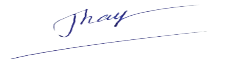 TS. Nguyễn Văn ThầyTRƯỜNG ĐẠI HỌCKINH TẾ - KỸ THUẬT BÌNH DƯƠNGKHOA KT, TCNHCỘNG HÒA XÃ HỘI CHỦ NGHĨA VIỆT NAMĐộc lập – Tự do – Hạnh phúc Kiến thức giáo dục đại cương Kiến thức giáo dục chuyên nghiệp Kiến thức giáo dục chuyên nghiệp Kiến thức giáo dục chuyên nghiệp Kiến thức giáo dục chuyên nghiệp Kiến thức giáo dục chuyên nghiệp Bắt buộc Tự chọn Kiến thức cơ sở ngành  Kiến thức chung của ngành chính  Kiến thức chuyên sâu của ngành chính Kiến thức bổ trợ Báo cáo thực tập - Khóa luận tốt nghiệp/Học phần tốt nghiệp Bắt buộc Tự chọn Bắt buộc Tự chọn Bắt buộc Tự chọn  Bắt buộc Tự chọn  Bắt buộc Tự chọn Bắt buộc Tự chọnChuẩn đầu ra học phần (CELOs)Mô tả chuẩn đầu ra học phầnTrình độ năng lực (thang đo Bloom)Kiến thứcKiến thứcKiến thứcCELO1Đánh giá được chiến lược kinh doanh và chuyển đổi số cho một tổ chức,  khả năng nhận biết các công nghệ số phổ biến và hiểu cách sử dụng chúng trong môi trường kinh doanh.5CELO2Phân tích môi trường kinh doanh và các yếu tố cạnh tranh để định hướng chiến lược phù hợp và các quy trình kinh doanh hiện tại và đề xuất các cải tiến và chuyển đổi số để tối ưu hóa hoạt động.4CELO3Tổng hợp các thông tin và dữ liệu từ nhiều nguồn để đưa ra quyết định chiến lược toàn diện, có khả năng tích hợp các khía cạnh quản trị chiến lược và chuyển đổi số vào kế hoạch phát triển bền vững của tổ chức.5Kỹ năngKỹ năngKỹ năngCELO4Phát triển kỹ năng hoạch định và tư duy tổ chức để giải quyết vấn đề liên quan đến quản trị chiến lược doanh nghiệp.5Thái độ và phẩm chất đạo đứcThái độ và phẩm chất đạo đứcThái độ và phẩm chất đạo đứcCELO5Tạo lập ý thức trách nhiệm đối với công việc, tự rèn luyện bản thân.5Chuẩn đầu ra học phần (CELOs)Mô tả chuẩn đầu ra học phầnChuẩn đầu ra chương trình đào tạo (ELOs)Kiến thứcKiến thứcKiến thứcCELO1Đánh giá được chiến lược kinh doanh và chuyển đổi số cho một tổ chức,  khả năng nhận biết các công nghệ số phổ biến và hiểu cách sử dụng chúng trong môi trường kinh doanh.ELO2CELO2Phân tích môi trường kinh doanh và các yếu tố cạnh tranh để định hướng chiến lược phù hợp và các quy trình kinh doanh hiện tại và đề xuất các cải tiến và chuyển đổi số để tối ưu hóa hoạt động.ELO2CELO3Tổng hợp các thông tin và dữ liệu từ nhiều nguồn để đưa ra quyết định chiến lược toàn diện, có khả năng tích hợp các khía cạnh quản trị chiến lược và chuyển đổi số vào kế hoạch phát triển bền vững của tổ chức.ELO2Kỹ năngKỹ năngKỹ năngCELO4Phát triển kỹ năng hoạch định và tư duy tổ chức để giải quyết vấn đề liên quan đến quản trị chiến lược doanh nghiệp.ELO6Thái độ và phẩm chất đạo đứcThái độ và phẩm chất đạo đứcThái độ và phẩm chất đạo đứcCELO5Tạo lập ý thức trách nhiệm đối với công việc, tự rèn luyện bản thân.ELO8Mã HPTên HPChuẩn đầu ra chương trình đào tạo (ELOs)Chuẩn đầu ra chương trình đào tạo (ELOs)Chuẩn đầu ra chương trình đào tạo (ELOs)Chuẩn đầu ra chương trình đào tạo (ELOs)Chuẩn đầu ra chương trình đào tạo (ELOs)Chuẩn đầu ra chương trình đào tạo (ELOs)Chuẩn đầu ra chương trình đào tạo (ELOs)Chuẩn đầu ra chương trình đào tạo (ELOs)Mã HPTên HP12345678QKQC01Quản trị chiến lược và chuyển đổi sốNHNNNHNSChuẩn đầu ra học phần (CELOs)PHƯƠNG PHÁP ĐÁNH GIÁPHƯƠNG PHÁP ĐÁNH GIÁPHƯƠNG PHÁP ĐÁNH GIÁPHƯƠNG PHÁP ĐÁNH GIÁPHƯƠNG PHÁP ĐÁNH GIÁCÔNG CỤ ĐÁNH GIÁTHỜI ĐIỂM ĐÁNH GIÁChuẩn đầu ra học phần (CELOs)Làm bài tậpThảo luận, phát biểuChuyên cầnThi giữa kỳThi cuối kỳCÔNG CỤ ĐÁNH GIÁTHỜI ĐIỂM ĐÁNH GIÁCELO1xxxxxLàm bài tậpThảo luận, phát biểuChuyên cầnKiểm tra giữa kỳTiểu luận cuối kỳHàng tuầnHàng tuần Từng buổiĐịnh kỳCuối kỳCELO2xxxxxLàm bài tậpThảo luận, phát biểuChuyên cầnKiểm tra giữa kỳTiểu luận cuối kỳHàng tuầnHàng tuần Từng buổiĐịnh kỳCuối kỳCELO3xxxxxLàm bài tậpThảo luận, phát biểuChuyên cầnKiểm tra giữa kỳTiểu luận cuối kỳHàng tuầnHàng tuần Từng buổiĐịnh kỳCuối kỳCELO4xxxxLàm bài tậpThảo luận, phát biểuChuyên cầnKiểm tra giữa kỳTiểu luận cuối kỳHàng tuầnHàng tuần Từng buổiĐịnh kỳCuối kỳCELO5xxxxLàm bài tậpThảo luận, phát biểuChuyên cầnKiểm tra giữa kỳTiểu luận cuối kỳHàng tuầnHàng tuần Từng buổiĐịnh kỳCuối kỳTTThành phầnTrọng số (%)Ghi chú1Chuyên cần10%2Bài tập, thuyết trình/làm việc nhóm10%3Kiểm tra giữa kỳ20%4Tiểu luận cuối kỳ60%TổngTổng100%Tiêu chíTỷ lệ (%)Mức chất lượngMức chất lượngMức chất lượngMức chất lượngTiêu chíTỷ lệ (%)Rất tốtTốtĐạt yêu cầuKhông đạt yêu cầuTiêu chíTỷ lệ (%)10 – 8,58,4 – 7,06,9 – 5,55,4 – 0,0Hiện diện trên lớp70Tham gia> 90% buổi họcTham gia >80% - 90% buổi họcTham gia70% - 80% buổi họcTham gia< 70% buổi họcTích cực30Nhiệt tình trao đổi, phát biểu, trả lời nhiều câu hỏiCó đặt/trả lời ≥ 2 câu hỏiCó đặt/trả lời ít nhất 1 câu hỏiKhông tham gia thảo luận, trả lời, đóng gópTiêu chíTỷ lệ (%)Mức chất lượngMức chất lượngMức chất lượngMức chất lượngTiêu chíTỷ lệ (%)Rất tốtTốtĐạt yêu cầuKhông đạt yêu cầuTiêu chíTỷ lệ (%)10 – 8,58,4 – 7,06,9 – 5,55,4 – 0,0Thực hiện bài tập30Đủ số bài và đúng hạn. Hình thức chăm chút, đẹpĐủ số bài, đúng hình thức và đúng hạnNộp đủ số bàiKhông nộp đủ số bài yêu cầu.Bài do người khác thực hiệnNội dung70Đúng trên 80% yêu cầu kiến thứcĐúng 50% - 80% yêu cầu kiến thứcĐúng < 50% nhưng có cố gắng thực hiệnBài làm hoàn toàn sai yêu cầu kiến thức và nội dung không liên quan yêu cầuTiêu chíTỷ lệ (%)Mức chất lượngMức chất lượngMức chất lượngMức chất lượngTiêu chíTỷ lệ (%)Rất tốtTốtĐạt yêu cầuKhông đạt yêu cầuTiêu chíTỷ lệ (%)10 – 8,58,4 – 7,06,9 – 5,55,4 – 0,0Nội dung30Trình bày đầy đủ nội dung yêu cầu về chủ đề, có thêm các nội dung liên quan đóng góp vào việc mở rộng kiến thứcTrình bày đầy đủ nội dung yêu cầu về chủ đềTrình bày chưa đủ nội dung theo yêu cầu về chủ đềTrình bày nội dung không liên quan hay nội dung quá sơ sài, không cung cấp được thông tin cần thiếtHình thức, báo cáo20Cách trình bày rõ ràng, dễ hiểu, có sáng tạo. Nhận được ý kiến/ câu hỏi quan tâmCách trình bày rõ ràng, dễ hiểu. Nhận được ý kiến/ câu hỏi quan tâmTrình bày dạng đọc, không tạo được sự quan tâm từ người ngheTrình bày quá sơ sài, người nghe không thể hiểu được nội dungTrả lời câu hỏi30Các câu hỏi được trả lời đầy đủ, rõ ràng, và thỏa đángTrả lời được từ 75% câu hỏiTrả lời được từ 50% câu hỏiKhông trả lời được câu nàoLàm việc nhóm20Thể hiện sự cộng tác giữa các thành viên trong nhóm rõ ràng. Có phân chia câu trả lời và báo cáo giữa các thành viênThể hiện sự cộng tác giữa các thành viên trong nhóm rõ ràng. Chưa phân chia câu trả lời và báo cáo giữa các thành viênCó sự kết hợp của các thành viên, có 1 hay vài thành viên chuẩn bị và báo cáoBài báo cáo chưa hoàn chỉnh, sai nội dungTiêu chíTỷ lệ (%)Mức chất lượngMức chất lượngMức chất lượngMức chất lượngTiêu chíTỷ lệ (%)Rất tốtTốtĐạt yêu cầuKhông đạt yêu cầuTiêu chíTỷ lệ (%)10 – 8,58,4 – 7,06,9 – 5,55,4 – 0,0Tổng hợp và xử lý kết quả30Biết tổng hợp và biết cách xử lý số liệu, hiểu rõ kết quả thống kêBiết tổng hợp   biết cách xử lý số liệu nhưng chưa hiểu rõ hết kết quả thống kêBiết tổng hợp, biết cách xử lý số liệu, nhưng không hiểu kết quả thống kêSố liệu không rõ ràng, không đầy đủKhả năngviết và trình bày20Viết và trình bày rõ ràng, logic. Chỉnh sửa 1 lầnViết và trình bày rõ ràng, logic. Chỉnh sửa 2 lầnViết và trình bày rõ ràng. Chỉnh sửa 3 lầnKhông có khả năng viết và trình bày kết quả. Chỉnh sửa > 3 lần.Đánh giá về kiến thức40Có kiến thức tốt khi đánh giá kết quả, thảo luận có cơ sở, đưa ra nhận xét và đề nghị hợp lýCó kiến thức tốt khi đánh giá kết quả, có thảo luận, nhận xét và đề nghị hợp lýCó kiến thức khi đánh giá kết quả, có thảo luận, nhận xét và đề nghịKiến thức thiếu, sai và nhận xét kết quả không đúngHoàn thành đúng hạn10Nộp trước hạnNộp đúng hạnNộp trong thời gian gia hạnNộp sau thời gian gia hạn;Không nộpTuầnNội dungCĐR của HP1Chương 1: Tổng quan về quản trị chiến lượcChương 1: Tổng quan về quản trị chiến lược1A. Nội dung giảng dạy trên lớp: (5 tiết) 1.1	Quản trị chiến lược là gì?1.2	Những khái niệm cơ bản trong quản trị chiến lược1.3	Mô hình quản trị chiến lược1.4	Lợi ích và tầm quan trọng của quản trị chiến lược1.5	Các yếu tố ảnh hưởng đến quản trị chiến lược hiệu quảCELO 1CELO 51B. Các nội dung cần tự học ở nhà: Ôn lại kiến thức chương 1 và đọc trước chương 2CELO 1CELO 51C. Đánh giá kết quả học tập:Phương pháp đánh giá: Rubric 1, 3, 5CELO 1CELO 52Chương 2: Xây dựng Tầm nhìn và Sứ mệnh kinh doanh2A. Nội dung giảng dạy trên lớp: (2,5 tiết) 2.1.	Tầm nhìn của doanh nghiệp 2.2.	Sứ mệnh của doanh nghiệp2.3.	Tầm quan trọng của tầm nhìn và sứ mệnh2.4.	Thành phần của một tuyên bố sứ mệnhCELO 1CELO 52B. Các nội dung cần tự học ở nhà: Ôn lại kiến thức chương 2 và đọc trước chương 3CELO 1CELO 52C. Đánh giá kết quả học tập:Phương pháp đánh giá: Rubric 1, 2, 4CELO 1CELO 52Chương 3: Phân tích môi trường bên ngoàiCELO 1CELO 2CELO 52A. Nội dung giảng dạy trên lớp: (2,5 tiết)3.1	Bản chất và vai trò của phân tích môi trường bên ngoài3.2	Phân tích môi trường kinh tế3.3	Phân tích môi trường xã hội, văn hóa và môi trường3.4	Phân tích môi trường chính trị và luật pháp3.5	Phân tích môi trường công nghệ 3.6	Phân tích môi trường cạnh tranh ngành3.7	Mô hình 5 áp lực Porter3.8	Ma trận đánh giá các yếu tố bên ngoài (EFE)3.9	Ma trận hình ảnh cạnh tranh (CPM)CELO 1CELO 2CELO 52B. Các nội dung cần tự học ở nhà: Ôn lại kiến thức chương 3 và đọc trước chương 4CELO 1CELO 2CELO 52C. Đánh giá kết quả học tập:Phương pháp đánh giá: Rubric 1, 3, 5CELO 1CELO 2CELO 53Chương 4: Phân tích môi trường bên trongCELO1 CELO2CELO 53A. Nội dung giảng dạy trên lớp: (5 tiết)4.1	Bản chất và vai trò của phân tích môi trường bên trong4.2	Mối quan hệ giữa chiến lược và văn hóa doanh nghiệp4.3	Các yếu tố quản trị4.4	Các yếu tố Marketing4.5	Các yếu tố Tài chính/Kế Toán4.6	Các yếu tố vận hành/sản xuất4.7	Các yếu tố về hệ thống quản lý thông tin4.8	Các yếu tố về nghiên cứu và phát triển (R&D)4.9	Ma trận đánh giá các yếu tố bên trong (IFE)CELO1 CELO2CELO 53B. Các nội dung cần tự học ở nhà: Ôn lại kiến thức chương 4 và đọc trước chương 5CELO1 CELO2CELO 53C. Đánh giá kết quả học tập:Phương pháp đánh giá: Rubric 1, 2, 4CELO1 CELO2CELO 54THỰC HÀNH VÀ LÀM BÀI TẬP LỚN: VỀ PHÂN TÍCH MÔI TRƯỜNG BÊN NGOÀI VÀ BÊN TRONG TẠI DOANH NGHIỆP (5 tiết)CELO 2CELO 54Phương pháp đánh giá: Rubric 65Chương 5: Xây dựng chiến lượcCELO 3CELO 55A. Nội dung giảng dạy trên lớp: (5 tiết)5.1	Mục tiêu dài hạn5.2	Các cấp độ của chiến lược5.3	Các chiến lược hợp nhất5.4	Các chiến lược phát triển và mở rộng5.5	Các chiến lược đa dạng hóa5.6	Năm chiến lược cạnh tranh cơ bản của Michael Porter5.7	Các chiến lược khácCELO 3CELO 55B. Các nội dung cần tự học ở nhà: Ôn lại kiến thức chương 5 và đọc trước chương 6CELO 3CELO 55C. Đánh giá kết quả học tập:Phương pháp đánh giá: Rubric 1, 4, 5CELO 3CELO 56Chương 6: Phân tích và lựa chọn chiến lượcCELO 3CELO 56A. Nội dung giảng dạy trên lớp: (5 tiết)6.1.	Tổng quan về phân tích và lựa chọn chiến lược6.2.	Các công cụ phân tích chiến lược6.2.1.	SWOT6.2.2.	SPACE6.2.3.	BCG6.2.4.	IE Matrix6.3.	Công cụ lựa chọn chiến lược QSPMCELO 3CELO 56B. Các nội dung cần tự học ở nhà: Ôn lại kiến thức chương 6 và đọc trước chương 7CELO 3CELO 56C. Đánh giá kết quả học tập:Phương pháp đánh giá: Rubric 1, 3, 5CELO 3CELO 57Chương 7: Tổ chức thực hiện chiến lượcCELO 3CELO 57A. Nội dung giảng dạy trên lớp: (5 tiết)7.1.	Khái quát về tổ chức thực hiện chiến lược7.2.	Các vấn đề quản trị và vận hành7.2.1.	Xây dựng mục tiêu hằng năm7.2.2.	Xây dựng chính sách7.2.3.	Vấn đề phân bổ nguồn lực và nhân sự7.2.4.	Vấn đề cơ cấu tổ chức7.2.5.	Vấn đề tái cấu trúc, tái cơ cấu 7.3.	Các vấn đề cấp chức năng7.3.1.	Marketing7.3.2.	Tài chính7.3.3.	R&D7.3.4.	Hệ thống quản lý thông tinCELO 3CELO 57B. Các nội dung cần tự học ở nhà: Ôn lại kiến thức chương 7 và đọc trước chương 8CELO 3CELO 57C. Đánh giá kết quả học tập:Phương pháp đánh giá: Rubric 1, 3, 4CELO 3CELO 58Chương 8: Hệ thống kiểm soát chiến lược, đánh giá và điều chỉnh chiến lượcCELO 3CELO 58A. Nội dung giảng dạy trên lớp: (5 tiết)8.1.	Khung đánh giá chiến lược8.2.	Thẻ điểm cân bằng (Balanced Scorecard)8.3.	Hệ thống đánh giá chiến lược hiệu quả8.4.	Kế hoạch dự phòngCELO 3CELO 58B. Các nội dung cần tự học ở nhà: Ôn lại kiến thức chương 8 và đọc trước chương 9CELO 3CELO 58C. Đánh giá kết quả học tập:Phương pháp đánh giá: Rubric 1, 3, 4CELO 3CELO 59Chương 9: Chuyển đổi số và Ứng dụng Công nghệCELO 4CELO 59A. Nội dung giảng dạy trên lớp: (5 tiết)2.1. Khái niệm và ý nghĩa của Chuyển đổi số2.1.1. Hiểu về Chuyển đổi số và môi trường kinh doanh số2.1.2. Lợi ích và thách thức của việc áp dụng Chuyển đổi số2.2. Công nghệ số trong quản trị chiến lược2.2.1. Trí tuệ nhân tạo và Học máy trong việc phân tích dữ liệu và định hướng chiến lược2.2.2. Internet of Things (IoT) và ứng dụng trong cải tiến quy trình kinh doanh2.2.3. Sử dụng Big Data và Cloud Computing để tối ưu hóa hoạt động doanh nghiệp2.3. Thực thi chuyển đổi số và đổi mới công nghệ2.3.1. Phát triển và thực hiện chiến lược chuyển đổi số2.3.2. Quản lý rủi ro và thay đổi trong quá trình chuyển đổi2.3.3. Thúc đẩy văn hóa doanh nghiệp linh hoạt và sẵn sàng thích nghiCELO 4CELO 59B. Các nội dung cần tự học ở nhà: Ôn lại kiến thức chương 9CELO 4CELO 59C. Đánh giá kết quả học tập:Phương pháp đánh giá: Rubric 1, 2, 4CELO 4CELO 510,11,12THỰC HÀNH VÀ LÀM BÀI TẬP LỚN: XÂY DỰNG CHIẾN LƯỢC, HỆ THỐNG KIỂM SOÁT VÀ VẬN DỤNG CHUYỂN ĐỔI SỐ VÀO VIỆC XÂY DỰNG CHIẾN LƯỢC (15 tiết)CELO 3CELO 4CELO 510,11,12Phương pháp đánh giá: Rubric 6CELO 3CELO 4CELO 5Bình Dương, ngày 26 tháng 07 năm 2023TRƯỜNG ĐẠI HỌCKINH TẾ - KỸ THUẬT BÌNH DƯƠNGKHOA KT, TCNHCỘNG HÒA XÃ HỘI CHỦ NGHĨA VIỆT NAMĐộc lập – Tự do – Hạnh phúcCHƯƠNG TRÌNH GIÁO DỤC SAU ĐẠI HỌCCHƯƠNG TRÌNH ĐÀO TẠO THẠC SĨNGÀNH TÀI CHÍNH - NGÂN HÀNGĐỀ CƯƠNG CHI TIẾT HỌC PHẦNTNQR10 – QUẢN TRỊ RỦI RO TÀI CHÍNHCHƯƠNG TRÌNH GIÁO DỤC SAU ĐẠI HỌCCHƯƠNG TRÌNH ĐÀO TẠO THẠC SĨNGÀNH TÀI CHÍNH - NGÂN HÀNGĐỀ CƯƠNG CHI TIẾT HỌC PHẦNTNQR10 – QUẢN TRỊ RỦI RO TÀI CHÍNH Kiến thức giáo dục đại cương Kiến thức giáo dục chuyên nghiệp Kiến thức giáo dục chuyên nghiệp Kiến thức giáo dục chuyên nghiệp Kiến thức giáo dục chuyên nghiệp Kiến thức giáo dục chuyên nghiệp Bắt buộc Tự chọn Kiến thức cơ sở ngành  Kiến thức chung của ngành chính Kiến thức chuyên sâu của ngành chính Kiến thức bổ trợ Báo cáo thực tập - Khóa luận tốt nghiệp/Học phần tốt nghiệp Bắt buộc Tự chọn Bắt buộc Tự chọn Bắt buộc Tự chọn  Bắt buộc Tự chọn  Bắt buộc Tự chọn Bắt buộc Tự chọnChuẩn đầu ra học phần (CELOs)Mô tả chuẩn đầu ra học phầnTrình độ năng lực (thang đo Bloom)Kiến thứcKiến thứcKiến thứcCELO1Đánh giá được mức độ hiệu quả của các quy trình quản trị rủi ro riêng biệt.  5Kỹ năngKỹ năngKỹ năngCELO2Xây dựng tư duy phản biện để phân tích, đánh giá, biện luận cho các tình huống, kịch bản trong quản trị rủi ro tài chính.4CELO3Xây dựng nhiệm vụ của từng thành viên hợp lý theo đúng định hướng của nhóm.4Thái độ và phẩm chất đạo đứcThái độ và phẩm chất đạo đứcThái độ và phẩm chất đạo đứcCELO4Thực hiện thói quen tự học trong việc tìm hiểu các tình huống quản trị rủi ro doanh nghiệp trên thực tế.5Chuẩn đầu ra học phần (CELOs)Mô tả chuẩn đầu ra học phầnChuẩn đầu ra chương trình đào tạo (ELOs)Kiến thứcKiến thứcKiến thứcCELO1Đánh giá được mức độ hiệu quả của các quy trình quản trị rủi ro riêng biệt.  ELO3Kỹ năngKỹ năngKỹ năngCELO2Vận dụng tư duy phản biện để phân tích, đánh giá, biện luận cho các tình huống, kịch bản trong quản trị rủi ro tài chính.ELO5CELO3Xây dựng nhiệm vụ của từng thành viên hợp lý theo đúng định hướng của nhóm.ELO6Thái độ và phẩm chất đạo đứcThái độ và phẩm chất đạo đứcThái độ và phẩm chất đạo đứcCELO4Thực hiện thói quen tự học trong việc tìm hiểu các tình huống quản trị rủi ro doanh nghiệp trên thực tế.ELO8Mã HPTên HPChuẩn đầu ra chương trình đào tạo (ELOs)Chuẩn đầu ra chương trình đào tạo (ELOs)Chuẩn đầu ra chương trình đào tạo (ELOs)Chuẩn đầu ra chương trình đào tạo (ELOs)Chuẩn đầu ra chương trình đào tạo (ELOs)Chuẩn đầu ra chương trình đào tạo (ELOs)Chuẩn đầu ra chương trình đào tạo (ELOs)Chuẩn đầu ra chương trình đào tạo (ELOs)Mã HPTên HP12345678TNQR10QUẢN TRỊ RỦI RO TÀI CHÍNHNNHNHSNSChuẩn đầu ra học phần (CELOs)PHƯƠNG PHÁP ĐÁNH GIÁPHƯƠNG PHÁP ĐÁNH GIÁPHƯƠNG PHÁP ĐÁNH GIÁPHƯƠNG PHÁP ĐÁNH GIÁPHƯƠNG PHÁP ĐÁNH GIÁCÔNG CỤ ĐÁNH GIÁTHỜI ĐIỂM ĐÁNH GIÁChuẩn đầu ra học phần (CELOs)Làm bài tập nhóm Thảo luận, phát biểuChuyên cầnThi giữa kỳThi cuối kỳCÔNG CỤ ĐÁNH GIÁTHỜI ĐIỂM ĐÁNH GIÁCELO1xxxxx- Tình huống nhóm- Kiểm tra tự luận giữa kỳ đề đóng- Thi trắc nghiệm + tự luận cuối kỳ đề đóngHàng tuầnTuần 7Cuối kỳCELO2xxxxx- Tình huống nhóm- Kiểm tra tự luận giữa kỳ đề đóng- Thi trắc nghiệm + tự luận cuối kỳ đề đóngHàng tuầnTuần 7Cuối kỳCELO3x- Tình huống nhóm- Kiểm tra tự luận giữa kỳ đề đóng- Thi trắc nghiệm + tự luận cuối kỳ đề đóngHàng tuầnTuần 7Cuối kỳCELO4xxxxx- Tình huống nhóm- Kiểm tra tự luận giữa kỳ đề đóng- Thi trắc nghiệm + tự luận cuối kỳ đề đóngHàng tuầnTuần 7Cuối kỳTTThành phầnTrọng số (%)Ghi chú1Chuyên cần10%2Thảo luận, bài tập, bài tập nhóm10%3Thi giữa học kỳ20%4Thi cuối học kỳ60%TổngTổng100%Tiêu chíTỷ lệ (%)Mức chất lượngMức chất lượngMức chất lượngMức chất lượngTiêu chíTỷ lệ (%)Rất tốtTốtĐạt yêu cầuKhông đạt yêu cầuTiêu chíTỷ lệ (%)10 – 8,58,4 – 7,06,9 – 5,55,4 – 0,0Hiện diện trên lớp70Tham gia> 90% buổi họcTham gia >80% - 90% buổi họcTham gia70% - 80% buổi họcTham gia< 70% buổi họcTích cực30Nhiệt tình trao đổi, phát biểu, trả lời nhiều câu hỏiCó đặt/trả lời ≥ 2 câu hỏiCó đặt/trả lời ít nhất 1 câu hỏiKhông tham gia thảo luận, trả lời, đóng gópTiêu chíTỷ lệ (%)Mức chất lượngMức chất lượngMức chất lượngMức chất lượngTiêu chíTỷ lệ (%)Rất tốtTốtĐạt yêu cầuKhông đạt yêu cầuTiêu chíTỷ lệ (%)10 – 8,58,4 – 7,06,9 – 5,55,4 – 0,0Thực hiện bài tập30Đủ số bài và đúng hạn. Hình thức chăm chút, đẹpĐủ số bài, đúng hình thức và đúng hạnNộp đủ số bàiKhông nộp đủ số bài yêu cầu.Bài do người khác thực hiệnNội dung70Đúng trên 80% yêu cầu kiến thứcĐúng 50% - 80% yêu cầu kiến thứcĐúng < 50% nhưng có cố gắng thực hiệnBài làm hoàn toàn sai yêu cầu kiến thức và nội dung không liên quan yêu cầuTiêu chíTỷ lệ (%)Mức chất lượngMức chất lượngMức chất lượngMức chất lượngTiêu chíTỷ lệ (%)Rất tốtTốtĐạt yêu cầuKhông đạt yêu cầuTiêu chíTỷ lệ (%)10 – 8,58,4 – 7,06,9 – 5,55,4 – 0,0Nội dung30Trình bày đầy đủ nội dung yêu cầu về chủ đề, có thêm các nội dung liên quan đóng góp vào việc mở rộng kiến thứcTrình bày đầy đủ nội dung yêu cầu về chủ đềTrình bày chưa đủ nội dung theo yêu cầu về chủ đềTrình bày nội dung không liên quan hay nội dung quá sơ sài, không cung cấp được thông tin cần thiếtHình thức, báo cáo20Cách trình bày rõ ràng, dễ hiểu, có sáng tạo. Nhận được ý kiến/ câu hỏi quan tâmCách trình bày rõ ràng, dễ hiểu. Nhận được ý kiến/ câu hỏi quan tâmTrình bày dạng đọc, không tạo được sự quan tâm từ người ngheTrình bày quá sơ sài, người nghe không thể hiểu được nội dungTrả lời câu hỏi30Các câu hỏi được trả lời đầy đủ, rõ ràng, và thỏa đángTrả lời được từ 75% câu hỏiTrả lời được từ 50% câu hỏiKhông trả lời được câu nàoLàm việc nhóm20Thể hiện sự cộng tác giữa các thành viên trong nhóm rõ ràng. Có phân chia câu trả lời và báo cáo giữa các thành viênThể hiện sự cộng tác giữa các thành viên trong nhóm rõ ràng. Chưa phân chia câu trả lời và báo cáo giữa các thành viênCó sự kết hợp của các thành viên, có 1 hay vài thành viên chuẩn bị và báo cáoBài báo cáo chưa hoàn chỉnh, sai nội dungDạng câu hỏiMức chất lượngMức chất lượngMức chất lượngMức chất lượngDạng câu hỏiRất tốtTốtĐạt yêu cầuKhông đạt yêu cầuDạng câu hỏi10 – 8,58,4 – 7,06,9 – 5,55,4 – 0,0Các câu hỏi tự luậnTrả lời/ giải thích câu hỏi với các kiến thức và sự hiểu biết vượt trội; thể hiện khả năng tổng hợp, phân tích và áp dụng sáng tạoTrả lời/ giải thích câu hỏi với các kiến thức và sự hiểu biết tốt; thể hiện khả năng tổng hợp và phân tíchTrả lời/giải thích câu hỏi với các kiến thức chung/ ít chi tiết; thể hiện sự hạn chế về kết hợp, phân tích vấn đềKhông trả lời/giải thích được câu hỏi; không kết hợp, phân tích vấn đề; không thể hiện sáng tạoDạng câu hỏiMức chất lượngMức chất lượngMức chất lượngMức chất lượngDạng câu hỏiRất tốtTốtĐạt yêu cầuKhông đạt yêu cầuDạng câu hỏi10 – 8,58,4 – 7,06,9 – 5,55,4 – 0,0Trắc nghiệm và các câu hỏi tự luậnNhớ và hiểu được các kiến thức đã học, vận dụng kiến thức đó trong một số tình huống thực tế và giải thích các khả năng xảy ra. Đủ kiến thức cho nội dung tiếp theo của học phầnNhớ và hiểu được các kiến thức đã học, nhận diện được các vấn đề/ kiến thức trong một tình huống cho trước. Đủ kiến thức cho nội dung tiếp theo của học phầnNhớ và hiểu được các kiến thức đã học. Đủ kiến thức cho nội dung tiếp theo của học phần, tuy nhiên cần tập trung nỗ lựcKhông nhớ các kiến thức đã học. Không đủ kiến thức, cần trao đổi với giáo viên để quyết định tiếp tục học phần còn lại hay không, hay ngưng tiến độ học phần, hủy mônBuổiNội dungCĐR của HP (CELOs)1 – 2 Giới thiệu môn học và Chương 1: NGUYÊN LÝ QUẢN TRỊ RỦI RO TÀI CHÍNHCELO1CELO2CELO3CELO41 – 2 A. Nội dung giảng dạy trên lớp: (5 giờ)- Khái niệm rủi ro- Mục đích của quản trị rủi ro doanh nghiệp- Chiến lược doanh nghiệp: Rủi ro hệ thống và rủi ro phi hệ thống- Các loại rủi ro trong doanh nghiệpNội dung làm bài tập/thảo luận: - So sánh rủi ro hệ thống và rủi ro phi hệ thốngCELO1CELO2CELO3CELO41 – 2 B. Các nội dung cần tự học ở nhà: (15 giờ)Đọc giáo trình chính Chương 1 trang 01 – 12; Chương 2 trang 30 – 37. CELO1CELO2CELO3CELO41 – 2 C. Đánh giá kết quả học tập: - Bài thảo luận nhóm trên lớp - Kiểm tra giữa kỳ- Kiểm tra cuối kỳCELO1CELO2CELO3CELO43 – 4 Chương 2: RỦI RO THỊ TRƯỜNG TỔNG QUÁTCELO1CELO2CELO3CELO43 – 4 A. Nội dung giảng dạy trên lớp: (5 giờ)- Khái niệm cơ bản về rủi ro thị trường- Mô hình xác suất (Probabilistic Model)- Mô hình VaR (Value at Risk)Nội dung làm bài tập/thảo luận:- Ưu điểm và nhược điểm của mô hình VaR khi đo lường rủi ro thị trường tổng quát ?CELO1CELO2CELO3CELO43 – 4 B. Các nội dung cần tự học ở nhà: (15 giờ)Đọc giáo trình chính Chương 3 trang 41 – 65.CELO1CELO2CELO3CELO43 – 4 C. Đánh giá kết quả học tập:- Bài thảo luận nhóm trên lớp - Kiểm tra giữa kỳ- Kiểm tra cuối kỳCELO1CELO2CELO3CELO45 - 6 Chương 3: RỦI RO THỊ TRƯỜNG ĐA CHIỀUCELO1CELO2CELO3CELO45 - 6 A. Nội dung giảng dạy trên lớp: (5 giờ)- Khái niệm cơ bản về rủi ro thị trường đa chiều- Mô hình xác suất (Probabilistic Model)- Đo lường rủi ro thị trườngNội dung làm bài tập/thảo luận:- Ưu điểm và nhược điểm của mô hình xác suất khi đo lường rủi ro thị trường đa chiều ?CELO1CELO2CELO3CELO45 - 6 B. Các nội dung cần tự học ở nhà: (15 giờ)Đọc giáo trình chính Chương 4 trang 75 – 87. CELO1CELO2CELO3CELO45 - 6 C. Đánh giá kết quả học tập- Bài thảo luận nhóm trên lớp - Kiểm tra giữa kỳ- Kiểm tra cuối kỳCELO1CELO2CELO3CELO47.1Thi giữa kỳ (2,0 giờ)7.2 – 8  Chương 4: RỦI RO LÃI SUẤTCELO1CELO2CELO3CELO47.2 – 8  A. Nội dung giảng dạy trên lớp: (3 giờ)- Khái niệm cơ bản về rủi ro lãi suất- Cấu trúc kỳ hạn của lãi suất- Thời gian hoàn vốn- Mô hình VaR trong quản lý rủi ro lãi suấtNội dung làm bài tập/thảo luận:- Các vấn đề liên quan đến phần bù rủi roCELO1CELO2CELO3CELO47.2 – 8  B. Các nội dung cần tự học ở nhà: (15 giờ)Đọc giáo trình chính Chương 5 trang 101-125 CELO1CELO2CELO3CELO47.2 – 8  C. Đánh giá kết quả học tập- Bài thảo luận nhóm trên lớp - Kiểm tra giữa kỳ- Kiểm tra cuối kỳCELO1CELO2CELO3CELO49 – 10  Chương 5: RỦI RO TỶ GIÁCELO1CELO2CELO3CELO49 – 10  A. Nội dung giảng dạy trên lớp: (5 giờ)- Khái niệm cơ bản về rủi ro tỷ giá- Lượng tiền và phơi nhiễm rủi ro tỷ giá- Mô hình VaR trong quản lý rủi ro tỷ giáNội dung làm bài tập/thảo luận: - Ưu điểm và nhược điểm của mô hình VaR khi đo lường rủi ro tỷ giá?CELO1CELO2CELO3CELO49 – 10  B. Các nội dung cần tự học ở nhà: (15 giờ)Đọc giáo trình chính chương 6 trang 135 – 149CELO1CELO2CELO3CELO49 – 10  C. Đánh giá kết quả học tập- Bài thảo luận nhóm trên lớp - Kiểm tra giữa kỳ- Kiểm tra cuối kỳCELO1CELO2CELO3CELO411 – 12  Chương 6: RỦI RO TÍN DỤNGCELO1CELO2CELO3CELO411 – 12  A. Nội dung giảng dạy trên lớp: (5 giờ)- Khái niệm cơ bản về đo lưởng rủi ro tín dụng- Đo lưởng rủi ro tín dụng- Tổn thất dự kiến và tổn thất ngoài dự kiếnNội dung làm bài tập/thảo luận: - So sánh tổn thất dự kiến và tổn thất ngoài dự kiếnTổng kết điểm quá trìnhÔn tập các nội dungNhắc lại cấu trúc đề thiCELO1CELO2CELO3CELO411 – 12  B. Các nội dung cần tự học ở nhà: (15 giờ)Đọc giáo trình chính Chương 9 trang 201 – 234CELO1CELO2CELO3CELO411 – 12  C. Đánh giá kết quả học tập- Bài thảo luận nhóm trên lớp - Kiểm tra giữa kỳ- Kiểm tra cuối kỳCELO1CELO2CELO3CELO4BuổiNội dungCĐR của HP (CELOs)1 – 2 Thực hành: (5 giờ)- Bài tập tình huống thực tế ứng dụng mô hình xác suất (Probabilistic Model) trong quản lý rủi ro thị trường tổng quát.CELO1CELO2CELO3CELO43 – 4  Thực hành: (5 giờ)- Bài tập tình huống thực tế ứng dụng mô hình xác suất (Probabilistic Model) trong quản lý rủi ro thị trường đa chiều.CELO1CELO2CELO3CELO45 – 6  Thực hành: (5 giờ) - Bài tập tình huống thực tế ứng dụng mô hình VaR trong quản lý rủi ro thị trường.CELO1CELO2CELO3CELO47 – 8 Thực hành: (5 giờ) - Bài tập tình huống thực tế ứng dụng mô hình VaR trong trường hợp quản lý chứng khoán nợ.CELO1CELO2CELO3CELO49 – 10 Thực hành: (5 giờ) - Bài tập tình huống thực tế ứng dụng mô hình VaR trong trường hợp quản lý rủi ro tỷ giá.CELO1CELO2CELO3CELO411 – 12 Thực hành: (5 giờ) - Bài tập tình huống thực tế ứng dụng mô hình xác suất vỡ nợ (PD) trong trường hợp quản lý rủi ro tín dụng.CELO1CELO2CELO3CELO4TRƯỞNG KHOATS. Phạm Tuấn AnhGIẢNG VIÊNTS. Phạm Tuấn AnhTRƯỜNG ĐẠI HỌCKINH TẾ - KỸ THUẬT BÌNH DƯƠNGKHOA KT, TCNHCỘNG HÒA XÃ HỘI CHỦ NGHĨA VIỆT NAMĐộc lập – Tự do – Hạnh phúcCHƯƠNG TRÌNH GIÁO DỤC SAU ĐẠI HỌCCHƯƠNG TRÌNH ĐÀO TẠO THẠC SĨNGÀNH TÀI CHÍNH - NGÂN HÀNGĐỀ CƯƠNG CHI TIẾT HỌC PHẦNTNDA09 – THẨM ĐỊNH DỰ ÁN ĐẦU TƯCHƯƠNG TRÌNH GIÁO DỤC SAU ĐẠI HỌCCHƯƠNG TRÌNH ĐÀO TẠO THẠC SĨNGÀNH TÀI CHÍNH - NGÂN HÀNGĐỀ CƯƠNG CHI TIẾT HỌC PHẦNTNDA09 – THẨM ĐỊNH DỰ ÁN ĐẦU TƯ Kiến thức giáo dục đại cương Kiến thức giáo dục chuyên nghiệp Kiến thức giáo dục chuyên nghiệp Kiến thức giáo dục chuyên nghiệp Kiến thức giáo dục chuyên nghiệp Kiến thức giáo dục chuyên nghiệp Bắt buộc Tự chọn Kiến thức cơ sở ngành Kiến thức chung của ngành chính Kiến thức chuyên sâu của ngành chính Kiến thức bổ trợ Báo cáo thực tập - Khóa luận tốt nghiệp/Học phần tốt nghiệp Bắt buộc Tự chọn Bắt buộc Tự chọn Bắt buộc Tự chọn  Bắt buộc Tự chọn  Bắt buộc Tự chọn Bắt buộc Tự chọnChuẩn đầu ra học phần (CELOs)Mô tả chuẩn đầu ra học phầnTrình độ năng lực (thang đo Bloom)Kiến thứcKiến thứcKiến thứcCELO1Tổng hợp các dữ liệu cần thiết về đầu tư để thực hiện quá trình thiết lập dự án đầu tư, thẩm định dự án đầu tư4CELO2Đánh giá khía cạnh kinh tế xã hội, pháp lý, thị trường, kỹ thuật, tổ chức nhân lực, tài chính, rủi ro của dự án đầu tư để đưa ra quyết định đầu tư hoặc tài trợ4Kỹ năngKỹ năngKỹ năngCELO3Ứng dụng Excel để thiết lập, tính toán hiệu quả tài chính dự án đầu tư, phân tích rủi ro của dự án.4CELO4Vận dụng tốt tư duy phản biện để giải quyết các vấn đề, tình huống trong lập và thẩm định dự án.5CELO5Phối hợp tốt với nhóm cả trong vai trò là một nhà lãnh đạo hay một thành viên trong nhóm.5Thái độ và phẩm chất đạo đứcThái độ và phẩm chất đạo đứcThái độ và phẩm chất đạo đứcCELO6Tuân thủ pháp luật và giữ gìn đạo đức nghề nghiệp trong quá trình lập và thẩm định dự án.4CELO7Hình thành ý thức định hướng tương lai rõ ràng và tinh thần học tập suốt đời.4Chuẩn đầu ra học phần (CELOs)Mô tả chuẩn đầu ra học phầnChuẩn đầu ra chương trình đào tạo (ELOs)Kiến thứKiến thứKiến thứCELO1Tổng hợp các dữ liệu cần thiết về đầu tư để thực hiện quá trình thiết lập dự án đầu tư, thẩm định dự án đầu tư.ELO2CELO2Đánh giá khía cạnh kinh tế xã hội, pháp lý, thị trường, kỹ thuật, tổ chức nhân lực, tài chính, rủi ro của dự án đầu tư để đưa ra quyết định đầu tư hoặc tài trợ.ELO3Kỹ năngKỹ năngKỹ năngCELO3Ứng dụng Excel để thiết lập, tính toán hiệu quả tài chính dự án đầu tư, phân tích rủi ro của dự án.ELO5CELO4Vận dụng tốt tư duy phản biện để giải quyết các vấn đề, tình huống trong lập và thẩm định dự án.ELO5CELO5Phối hợp tốt với nhóm cả trong vai trò là một nhà lãnh đạo hay một thành viên trong nhóm.ELO6Thái độ và phẩm chất đạo đứcThái độ và phẩm chất đạo đứcThái độ và phẩm chất đạo đứcCELO6Tuân thủ pháp luật và giữ gìn đạo đức nghề nghiệp trong quá trình lập và thẩm định dự án.ELO8CELO7Hình thành ý thức định hướng tương lai rõ ràng và tinh thần học tập suốt đời.ELO8Mã HPTên HPChuẩn đầu ra chương trình đào tạo (ELOs)Chuẩn đầu ra chương trình đào tạo (ELOs)Chuẩn đầu ra chương trình đào tạo (ELOs)Chuẩn đầu ra chương trình đào tạo (ELOs)Chuẩn đầu ra chương trình đào tạo (ELOs)Chuẩn đầu ra chương trình đào tạo (ELOs)Chuẩn đầu ra chương trình đào tạo (ELOs)Chuẩn đầu ra chương trình đào tạo (ELOs)Mã HPTên HP12345678TNDA09Thẩm định dự án đầu tưNHHNHHNHChuẩn đầu ra học phần (CELOs)PHƯƠNG PHÁP ĐÁNH GIÁPHƯƠNG PHÁP ĐÁNH GIÁPHƯƠNG PHÁP ĐÁNH GIÁPHƯƠNG PHÁP ĐÁNH GIÁPHƯƠNG PHÁP ĐÁNH GIÁCÔNG CỤ ĐÁNH GIÁTHỜI ĐIỂM ĐÁNH GIÁChuẩn đầu ra học phần (CELOs)Làm bài tậpThảo luận, phát biểuChuyên cầnThi giữa kỳThi cuối kỳCÔNG CỤ ĐÁNH GIÁTHỜI ĐIỂM ĐÁNH GIÁCELO1xxxxxLàm bài tậpThảo luận, phát biểuChuyên cầnThi giữa kỳ hoặc kết quả thực hành thực tế.Thi cuối kỳHàng tuầnHàng tuần Từng buổiĐịnh kỳCuối kỳCELO2xxxxxLàm bài tậpThảo luận, phát biểuChuyên cầnThi giữa kỳ hoặc kết quả thực hành thực tế.Thi cuối kỳHàng tuầnHàng tuần Từng buổiĐịnh kỳCuối kỳCELO3xxxxxLàm bài tậpThảo luận, phát biểuChuyên cầnThi giữa kỳ hoặc kết quả thực hành thực tế.Thi cuối kỳHàng tuầnHàng tuần Từng buổiĐịnh kỳCuối kỳCELO4xxxxxLàm bài tậpThảo luận, phát biểuChuyên cầnThi giữa kỳ hoặc kết quả thực hành thực tế.Thi cuối kỳHàng tuầnHàng tuần Từng buổiĐịnh kỳCuối kỳCELO5xxxxxLàm bài tậpThảo luận, phát biểuChuyên cầnThi giữa kỳ hoặc kết quả thực hành thực tế.Thi cuối kỳHàng tuầnHàng tuần Từng buổiĐịnh kỳCuối kỳCELO6xxxxxLàm bài tậpThảo luận, phát biểuChuyên cầnThi giữa kỳ hoặc kết quả thực hành thực tế.Thi cuối kỳHàng tuầnHàng tuần Từng buổiĐịnh kỳCuối kỳCELO7xxxxxLàm bài tậpThảo luận, phát biểuChuyên cầnThi giữa kỳ hoặc kết quả thực hành thực tế.Thi cuối kỳHàng tuầnHàng tuần Từng buổiĐịnh kỳCuối kỳTTThành phầnTrọng số (%)Ghi chú1Chuyên cần10%2Thảo luận, bài tập, bài tập nhóm10%3Thi giữa học kỳ20%4Thi cuối học kỳ60%TổngTổng100%Tiêu chíTỷ lệ (%)Mức chất lượngMức chất lượngMức chất lượngMức chất lượngTiêu chíTỷ lệ (%)Rất tốtTốtĐạt yêu cầuKhông đạt yêu cầuTiêu chíTỷ lệ (%)10 – 8,58,4 – 7,06,9 – 5,55,4 – 0,0Hiện diện trên lớp70Tham gia> 90% buổi họcTham gia >80% - 90% buổi họcTham gia70% - 80% buổi họcTham gia< 70% buổi họcTích cực30Nhiệt tình trao đổi, phát biểu, trả lời nhiều câu hỏiCó đặt/trả lời ≥ 2 câu hỏiCó đặt/trả lời ít nhất 1 câu hỏiKhông tham gia thảo luận, trả lời, đóng gópTiêu chíTỷ lệ (%)Mức chất lượngMức chất lượngMức chất lượngMức chất lượngTiêu chíTỷ lệ (%)Rất tốtTốtĐạt yêu cầuKhông đạt yêu cầuTiêu chíTỷ lệ (%)10 – 8,58,4 – 7,06,9 – 5,55,4 – 0,0Thực hiện bài tập30Đủ số bài và đúng hạn. Hình thức chăm chút, đẹpĐủ số bài, đúng hình thức và đúng hạnNộp đủ số bàiKhông nộp đủ số bài yêu cầu.Bài do người khác thực hiệnNội dung70Đúng trên 80% yêu cầu kiến thứcĐúng 50% - 80% yêu cầu kiến thứcĐúng < 50% nhưng có cố gắng thực hiệnBài làm hoàn toàn sai yêu cầu kiến thức và nội dung không liên quan yêu cầuTiêu chíTỷ lệ (%)Mức chất lượngMức chất lượngMức chất lượngMức chất lượngTiêu chíTỷ lệ (%)Rất tốtTốtĐạt yêu cầuKhông đạt yêu cầuTiêu chíTỷ lệ (%)10 – 8,58,4 – 7,06,9 – 5,55,4 – 0,0Nội dung30Trình bày đầy đủ nội dung yêu cầu về chủ đề, có thêm các nội dung liên quan đóng góp vào việc mở rộng kiến thứcTrình bày đầy đủ nội dung yêu cầu về chủ đềTrình bày chưa đủ nội dung theo yêu cầu về chủ đềTrình bày nội dung không liên quan hay nội dung quá sơ sài, không cung cấp được thông tin cần thiếtHình thức, báo cáo20Cách trình bày rõ ràng, dễ hiểu, có sáng tạo. Nhận được ý kiến/ câu hỏi quan tâmCách trình bày rõ ràng, dễ hiểu. Nhận được ý kiến/ câu hỏi quan tâmTrình bày dạng đọc, không tạo được sự quan tâm từ người ngheTrình bày quá sơ sài, người nghe không thể hiểu được nội dungTrả lời câu hỏi30Các câu hỏi được trả lời đầy đủ, rõ ràng, và thỏa đángTrả lời được từ 75% câu hỏiTrả lời được từ 50% câu hỏiKhông trả lời được câu nàoLàm việc nhóm20Thể hiện sự cộng tác giữa các thành viên trong nhóm rõ ràng. Có phân chia câu trả lời và báo cáo giữa các thành viênThể hiện sự cộng tác giữa các thành viên trong nhóm rõ ràng. Chưa phân chia câu trả lời và báo cáo giữa các thành viênCó sự kết hợp của các thành viên, có 1 hay vài thành viên chuẩn bị và báo cáoBài báo cáo chưa hoàn chỉnh, sai nội dungDạng câu hỏiMức chất lượngMức chất lượngMức chất lượngMức chất lượngDạng câu hỏiRất tốtTốtĐạt yêu cầuKhông đạt yêu cầuDạng câu hỏi10 – 8,58,4 – 7,06,9 – 5,55,4 – 0,0Các câu hỏi tự luậnTrả lời/ giải thích câu hỏi với các kiến thức và sự hiểu biết vượt trội; thể hiện khả năng tổng hợp, phân tích và áp dụng sáng tạoTrả lời/ giải thích câu hỏi với các kiến thức và sự hiểu biết tốt; thể hiện khả năng tổng hợp và phân tíchTrả lời/giải thích câu hỏi với các kiến thức chung/ ít chi tiết; thể hiện sự hạn chế về kết hợp, phân tích vấn đềKhông trả lời/giải thích được câu hỏi; không kết hợp, phân tích vấn đề; không thể hiện sáng tạoDạng câu hỏiMức chất lượngMức chất lượngMức chất lượngMức chất lượngDạng câu hỏiRất tốtTốtĐạt yêu cầuKhông đạt yêu cầuDạng câu hỏi10 – 8,58,4 – 7,06,9 – 5,55,4 – 0,0Trắc nghiệm và các câu hỏi tự luậnNhớ và hiểu được các kiến thức đã học, vận dụng kiến thức đó trong một số tình huống thực tế và giải thích các khả năng xảy ra. Đủ kiến thức cho nội dung tiếp theo của học phầnNhớ và hiểu được các kiến thức đã học, nhận diện được các vấn đề/ kiến thức trong một tình huống cho trước. Đủ kiến thức cho nội dung tiếp theo của học phầnNhớ và hiểu được các kiến thức đã học. Đủ kiến thức cho nội dung tiếp theo của học phần, tuy nhiên cần tập trung nỗ lựcKhông nhớ các kiến thức đã học. Không đủ kiến thức, cần trao đổi với giáo viên để quyết định tiếp tục học phần còn lại hay không, hay ngưng tiến độ học phần, hủy mônTiêu chíTỷ lệ (%)Mức chất lượngMức chất lượngMức chất lượngMức chất lượngTiêu chíTỷ lệ (%)Rất tốtTốtĐạt yêu cầuKhông đạt yêu cầuTiêu chíTỷ lệ (%)10 – 8,58,4 – 7,06,9 – 5,55,4 – 0,0Thái độ trả lời câu hỏi30Thái độ giao tiếp, trả lời rất tự tin, giọng nói rõ ràng, lưu loát. thu hút sự chú ý của người nghe, tương tác tốt với người nghe.  Thái độ trong câu trả lời tự tin, từ tốn, nhẹ nhàng, điềm đạm. Thuật ngữ sử dụng trong câu trả lời đơn giản, dễ hiểu. Giọng nói lưu loát, rõ ràng. Thái độ giao tiếp, trả lời nhẹ nhàng, hòa nhã. Giọng nói vừa phải, rõ ràng, dễ nghe. Thuật ngữ sử dụng trong câu trả lời lời phù hợp, dễ hiểu. Thái độ giao tiếp, trả lời thô lỗ, không hợp tác, thiếu tôn trọng trong giao tiếp. Sử dụng thuật ngữ không phù hợp. Giọng nói nhỏ, thiếu tự tin.Nội dung trả lời70Các câu trả lời ngắn gọn, rõ ràng, đầy đủ, liên quan trực tiếp đến câu hỏi yêu cầu; tự tin trong câu trả lời; lập luận, giải thích cho câu hỏi hoàn toàn thuyết phục. Các câu trả lời ngắn gọn, rõ ràng, đầy đủ, liên quan đến câu hỏi yêu cầu. Thể hiện sự tự tin về sự hiểu biết trong câu trả lời, lập luận giải thích chưa thuyết phục. Các câu trả lời đúng trọng tâm câu hỏi, liên quan đến câu hỏi nhưng thiếu tự tin trong các câu trả lời.Các câu trả lời không rõ ràng, gần như hoặc không liên quan, không tập trung vào trọng tâm của câu hỏiTiêu chíTỷ lệ (%)Mức chất lượngMức chất lượngMức chất lượngMức chất lượngTiêu chíTỷ lệ (%)Rất tốtTốtĐạt yêu cầuKhông đạt yêu cầuTiêu chíTỷ lệ (%)10 – 8,58,4 – 7,06,9 – 5,55,4 – 0,0Hiện diện40Đi học đúng giờ, đầy đủĐi học đầy đủ, có trễ (< 2 buổi)Đi học chưa đầy đủ (vắng 1 buổi), có trễ ≤ 2 buổi)Vắng > 1 buổi thực hành; đi trễ > 2 buổi.Thái độ học tập30Thực hiện đủ nội dung, phát biểu, trả lời nhiều câu hỏi (> 2)Thực hiện đủ nội dung, trả lời ít câu hỏi (≤ 2)Thực hiện đủ nội dung trong buổi thực hànhKhông thực hiện đủ nội dungLàm việc nhóm30Thể hiện sự cộng tác giữa các thành viên trong nhóm tích cực, rõ ràngThể hiện sự cộng tác giữa các thành viên trong nhómThể hiện cộng tác trong nhóm chưa tốtKhông cộng tác thực hiệnBuổiNội dungCĐR của HP (CELOs)1 Giới thiệu môn học và Chương 1: TỔNG QUAN VỀ THIẾT LẬP VÀ THẨM ĐỊNH DỰ ÁN ĐẦU TƯCELO1CELO2CELO3CELO51 A. Nội dung giảng dạy trên lớp: (2,5 giờ)Khái niệm và phân loại đầu tưDự án đầu tưCELO1CELO2CELO3CELO51 B. Các nội dung cần tự học ở nhà: Đọc giáo trình chính nội dung chương 1. CELO1CELO2CELO3CELO51 C. Đánh giá kết quả học tập: Phương pháp đánh giá:Kiểm tra cá nhânThi giữa kỳThi cuối kỳCELO1CELO2CELO3CELO52 Chương 2: PHƯƠNG PHÁP LẬP DỰ ÁN ĐẦU TƯCELO1CELO3CELO5CELO62 A. Nội dung giảng dạy trên lớp: (2,5 giờ)Chu kỳ hoạt động dự án đầu tưTrình tự và nội dung của quá trình soạn thảo dự án đầu tưCELO1CELO3CELO5CELO62 B. Các nội dung cần tự học ở nhà: Đọc giáo trình chính nội dung chương 2.CELO1CELO3CELO5CELO62 C. Đánh giá kết quả học tập:Phương pháp đánh giá:Kiểm tra cá nhân/Bài tập nhómThi giữa kỳThi cuối kỳCELO1CELO3CELO5CELO63 Chương 3: PHÂN TÍCH TÌNH HÌNH KINH TẾ - XÃ HỘI VÀ THỊ TRƯỜNG CỦA DỰ ÁNCELO1CELO3CELO5CELO63 A. Nội dung giảng dạy trên lớp: (2,5 giờ)Phân tích tình hình kinh tế - xã hội tổng quát có liên quan đến dự ánPhân tích thị trường của dự ánCELO1CELO3CELO5CELO63 B. Các nội dung cần tự học ở nhà:Đọc giáo trình chính nội dung chương 3. CELO1CELO3CELO5CELO63 C. Đánh giá kết quả học tập:Phương pháp đánh giá:Kiểm tra cá nhân/Bài tập nhómThi giữa kỳThi cuối kỳCELO1CELO3CELO5CELO64  Chương 4: PHÂN TÍCH KỸ THUẬT VÀ TỔ CHỨC NHÂN LỰC CỦA DỰ ÁNCELO1CELO3CELO5CELO64  A. Nội dung giảng dạy trên lớp: (2,5 giờ)Phân tích kỹ thuật của dự ánPhương pháp tính khối lượng vốn đầu tư của dự ánPhân tích tổ chức nhân lực của dự ánCELO1CELO3CELO5CELO64  B. Các nội dung cần tự học ở nhà:- Đọc giáo trình chính nội dung chương 4CELO1CELO3CELO5CELO64  C. Đánh giá kết quả học tậpPhương pháp đánh giá: Kiểm tra cá nhânThi cuối kỳCELO1CELO3CELO5CELO65Kiểm tra giữa kỳ (2,5 giờ)5 – 7Chương 5: PHÂN TÍCH TÀI CHÍNH CỦA DỰ ÁN ĐẦU TƯCELO3, 5, 65 – 7A. Nội dung giảng dạy trên lớp: (5 giờ)Vai trò của phân tích tài chính của dự ánLập cáo cáo tài chính dự kiến cho từng năm, từng giai đoạn của dự ánCác chỉ tiêu phản ánh hiệu quả tài chính của dự ánCELO3, 5, 65 – 7B. Các nội dung cần tự học ở nhà:- Đọc giáo trình chính nội dung chương 5CELO3, 5, 65 – 7C. Đánh giá kết quả học tậpPhương pháp đánh giá: Kiểm tra cá nhânThi cuối kỳCELO3, 5, 67Chương 6: PHÂN TÍCH LỢI ÍCH KINH TẾ - XÃ HỘI CỦA DỰ ÁN ĐẦU TƯCELO3, 5, 67A. Nội dung giảng dạy trên lớp: (2,5 giờ)Khái niệm về lợi ích kinh tế - xã hộiMục tiêu và các tiêu chuẩn đánh giá khía cạnh lợi ích kinh tế - xã hộiPhương pháp đánh giá lợi ích kinh tế - xã hội do dự án mang lạiSự khác nhau giữa phân tích hiệu quả tài chính với phân tích lợi ích kinh tế – xã hội của dự án đầu tưCELO3, 5, 67B. Các nội dung cần tự học ở nhà:- Đọc giáo trình chính nội dung chương 6 CELO3, 5, 67C. Đánh giá kết quả học tậpPhương pháp đánh giá: Kiểm tra cá nhânThi cuối kỳCELO3, 5, 68 – 9Chương 7: PHÂN TÍCH ĐỘ NHẠY VÀ RỦI RO CỦA DỰ ÁN ĐẦU TƯCELO3, 5, 68 – 9A. Nội dung giảng dạy trên lớp: (5 giờ)Đánh giá độ an toàn về mặt tài chính của dự ánPhân tích độ nhạy của dự ánPhân tích dự án trong trường hợp có nhiều khả năng và rủi roPhân tích dự án trong trường hợp có trượt giá và lạm phátCELO3, 5, 68 – 9B. Các nội dung cần tự học ở nhà:- Đọc giáo trình chính nội dung chương 7 CELO3, 5, 68 – 9C. Đánh giá kết quả học tậpPhương pháp đánh giá: Kiểm tra cá nhânThi cuối kỳCELO3, 5, 610 – 12Chương 8: THẨM ĐỊNH DỰ ÁN ĐẦU TƯCELO3, 5, 610 – 12A. Nội dung giảng dạy trên lớp: (5 giờ)Một số lý luận chung về thẩm định dự án đầu tưThẩm quyền chấp thuận và cấp giấy chứng nhận đầu tưNhững cơ sở pháp lý để thẩm định dự án đầu tưPhương pháp thẩm định dự án đầu tưNội dung thẩm định dự án đầu tưHình thức tập hồ sơ thẩm địnhCELO3, 5, 610 – 12B. Các nội dung cần tự học ở nhà:- Đọc giáo trình chính nội dung chương 8 CELO3, 5, 610 – 12C. Đánh giá kết quả học tậpPhương pháp đánh giá: Kiểm tra cá nhânThi cuối kỳCELO3, 5, 6BuổiNội dungCĐR của HP (CELOs)1 – 12 Thực hành: (30 giờ)- Thực hành bài tập tình huống phân tích khía cạnh pháp lý của dự án- Thực hành bài tập tình huống phân tích kinh tế xã hội và thị trường của dự án- Thực hành bài tập tình huống phân tích kỹ thuật, nhân lực của dự án- Thực hành bài tập tình huống phân tích tài chính dự án+ Thiết kế các bảng kế hoạch tài chính cho dự án bằng Excel: bảng kế hoạch đầu tư, bảng kế hoạch khấu hao, bảng kế hoạch trả nợ.+ Thiết kế các bảng kế hoạch tài chính cho dự án bằng Excel: bảng tính doanh thu, bảng dự kiến chi phí sản xuất, chi phí bán hàng, bảng kế hoạch lãi lỗ+ Lập bảng kế hoạch ngân lưu (dòng tiền) theo 2 quan điểm+ Tính toán các chỉ tiêu đánh giá hiệu quả tài chính dự án- Thực hành bài tập tình huống phân tích độ nhạy và rủi ro của dự án đầu tư- Thực hành phân tích tài chính dự án nhómCELO1CELO2CELO3CELO4CELO5CELO6TRƯỞNG KHOA     TS. Phạm Tuấn AnhGIẢNG VIÊNTS. Nguyễn Thị Xuân LiễuTRƯỜNG ĐẠI HỌCKINH TẾ - KỸ THUẬT BÌNH DƯƠNGKHOA KT, TCNHCỘNG HÒA XÃ HỘI CHỦ NGHĨA VIỆT NAMĐộc lập – Tự do – Hạnh phúcCHƯƠNG TRÌNH GIÁO DỤC SAU ĐẠI HỌCCHƯƠNG TRÌNH ĐÀO TẠO THẠC SĨNGÀNH TÀI CHÍNH - NGÂN HÀNGĐỀ CƯƠNG CHI TIẾT HỌC PHẦNTNHV18 – TÀI CHÍNH HÀNH VICHƯƠNG TRÌNH GIÁO DỤC SAU ĐẠI HỌCCHƯƠNG TRÌNH ĐÀO TẠO THẠC SĨNGÀNH TÀI CHÍNH - NGÂN HÀNGĐỀ CƯƠNG CHI TIẾT HỌC PHẦNTNHV18 – TÀI CHÍNH HÀNH VI Kiến thức giáo dục đại cương Kiến thức giáo dục chuyên nghiệp Kiến thức giáo dục chuyên nghiệp Kiến thức giáo dục chuyên nghiệp Kiến thức giáo dục chuyên nghiệp Kiến thức giáo dục chuyên nghiệp Bắt buộc Tự chọn Kiến thức cơ sở ngành  Kiến thức chung của ngành chính Kiến thức chuyên sâu của ngành chính Kiến thức bổ trợ Báo cáo thực tập - Khóa luận tốt nghiệp/Học phần tốt nghiệp Bắt buộc Tự chọn Bắt buộc Tự chọn Bắt buộc Tự chọn  Bắt buộc Tự chọn  Bắt buộc Tự chọn Bắt buộc Tự chọnChuẩn đầu ra học phần (CELOs)Mô tả chuẩn đầu ra học phầnTrình độ năng lực (thang đo Bloom)Kiến thứcKiến thứcKiến thứcCELO1Đề xuất được những giải pháp cho các vấn đề liên quan đến đầu tư tài chính và tài chính doanh nghiệp trên cơ sở ứng dụng những kiến thức về tài chính hành vi.5Kỹ năngKỹ năngKỹ năngCELO2Xây dựng tư duy phản biện để phân tích, đánh giá, biện luận về các mô hình sử dụng tài chính hành vi cho việc ra quyết định đầu tư tài chính và tài chính doanh nghiệp trên thực tế.4CELO3Phát triển kỹ năng truyền bá, phổ biến kiến thức và dẫn dắt sự thay đổi trong nghề nghiệp thông qua việc sử dụng tâm lý học để phát triển mô hình giải thích các hành vi ra quyết định tài chính trên thực tế.3Thái độ và phẩm chất đạo đứcThái độ và phẩm chất đạo đứcThái độ và phẩm chất đạo đứcCELO4Thực hiện có trách nhiệm các giá trị đạo đức, khuôn khổ pháp luật trong công tác chuyên môn và quản lý liên quan đến công việc phải sử dụng các mô hình tài chính hành vi.3Chuẩn đầu ra học phần (CELOs)Mô tả chuẩn đầu ra học phầnChuẩn đầu ra chương trình đào tạo (ELOs)Kiến thứcKiến thứcKiến thứcCELO1Đề xuất được những giải pháp cho các vấn đề liên quan đến đầu tư tài chính và tài chính doanh nghiệp trên cơ sở ứng dụng những kiến thức về tài chính hành vi.ELO3Kỹ năngKỹ năngKỹ năngCELO2Xây dựng tư duy phản biện để phân tích, đánh giá, biện luận về các mô hình sử dụng tài chính hành vi cho việc ra quyết định đầu tư tài chính và tài chính doanh nghiệp trên thực tế.ELO5CELO3Phát triển kỹ năng truyền bá, phổ biến kiến thức và dẫn dắt sự thay đổi trong nghề nghiệp thông qua việc sử dụng tâm lý học để phát triển mô hình giải thích các hành vi ra quyết định tài chính trên thực tế.ELO6Thái độ và phẩm chất đạo đứcThái độ và phẩm chất đạo đứcThái độ và phẩm chất đạo đứcCELO4Thực hiện có trách nhiệm các giá trị đạo đức, khuôn khổ pháp luật trong công tác chuyên môn và quản lý liên quan đến công việc phải sử dụng các mô hình tài chính hành vi.ELO8Mã HPTên HPChuẩn đầu ra chương trình đào tạo (ELOs)Chuẩn đầu ra chương trình đào tạo (ELOs)Chuẩn đầu ra chương trình đào tạo (ELOs)Chuẩn đầu ra chương trình đào tạo (ELOs)Chuẩn đầu ra chương trình đào tạo (ELOs)Chuẩn đầu ra chương trình đào tạo (ELOs)Chuẩn đầu ra chương trình đào tạo (ELOs)Chuẩn đầu ra chương trình đào tạo (ELOs)Mã HPTên HP12345678TNHV18TÀI CHÍNH HÀNH VINNHNHSNSChuẩn đầu ra học phần (CELOs)PHƯƠNG PHÁP ĐÁNH GIÁPHƯƠNG PHÁP ĐÁNH GIÁPHƯƠNG PHÁP ĐÁNH GIÁPHƯƠNG PHÁP ĐÁNH GIÁPHƯƠNG PHÁP ĐÁNH GIÁCÔNG CỤ ĐÁNH GIÁTHỜI ĐIỂM ĐÁNH GIÁChuẩn đầu ra học phần (CELOs)Làm bài tập nhóm Thảo luận, phát biểuChuyên cầnThi giữa kỳThi cuối kỳCÔNG CỤ ĐÁNH GIÁTHỜI ĐIỂM ĐÁNH GIÁCELO1xxxxx- Tình huống nhóm- Kiểm tra tự luận giữa kỳ đề đóng- Thi trắc nghiệm + tự luận cuối kỳ đề đóngHàng tuầnTuần 8Cuối kỳCELO2xxxxx- Tình huống nhóm- Kiểm tra tự luận giữa kỳ đề đóng- Thi trắc nghiệm + tự luận cuối kỳ đề đóngHàng tuầnTuần 8Cuối kỳCELO3xxxxx- Tình huống nhóm- Kiểm tra tự luận giữa kỳ đề đóng- Thi trắc nghiệm + tự luận cuối kỳ đề đóngHàng tuầnTuần 8Cuối kỳCELO4xxxxx- Tình huống nhóm- Kiểm tra tự luận giữa kỳ đề đóng- Thi trắc nghiệm + tự luận cuối kỳ đề đóngHàng tuầnTuần 8Cuối kỳTTThành phầnTrọng số (%)Ghi chú1Chuyên cần10%2Thảo luận, bài tập, bài tập nhóm10%3Thi giữa học kỳ20%4Thi cuối học kỳ60%TổngTổng100%Tiêu chíTỷ lệ (%)Mức chất lượngMức chất lượngMức chất lượngMức chất lượngTiêu chíTỷ lệ (%)Rất tốtTốtĐạt yêu cầuKhông đạt yêu cầuTiêu chíTỷ lệ (%)10 – 8,58,4 – 7,06,9 – 5,55,4 – 0,0Hiện diện trên lớp70Tham gia> 90% buổi họcTham gia >80% - 90% buổi họcTham gia70% - 80% buổi họcTham gia< 70% buổi họcTích cực30Nhiệt tình trao đổi, phát biểu, trả lời nhiều câu hỏiCó đặt/trả lời ≥ 2 câu hỏiCó đặt/trả lời ít nhất 1 câu hỏiKhông tham gia thảo luận, trả lời, đóng gópTiêu chíTỷ lệ (%)Mức chất lượngMức chất lượngMức chất lượngMức chất lượngTiêu chíTỷ lệ (%)Rất tốtTốtĐạt yêu cầuKhông đạt yêu cầuTiêu chíTỷ lệ (%)10 – 8,58,4 – 7,06,9 – 5,55,4 – 0,0Thực hiện bài tập30Đủ số bài và đúng hạn. Hình thức chăm chút, đẹpĐủ số bài, đúng hình thức và đúng hạnNộp đủ số bàiKhông nộp đủ số bài yêu cầu.Bài do người khác thực hiệnNội dung70Đúng trên 80% yêu cầu kiến thứcĐúng 50% - 80% yêu cầu kiến thứcĐúng < 50% nhưng có cố gắng thực hiệnBài làm hoàn toàn sai yêu cầu kiến thức và nội dung không liên quan yêu cầuTiêu chíTỷ lệ (%)Mức chất lượngMức chất lượngMức chất lượngMức chất lượngTiêu chíTỷ lệ (%)Rất tốtTốtĐạt yêu cầuKhông đạt yêu cầuTiêu chíTỷ lệ (%)10 – 8,58,4 – 7,06,9 – 5,55,4 – 0,0Nội dung30Trình bày đầy đủ nội dung yêu cầu về chủ đề, có thêm các nội dung liên quan đóng góp vào việc mở rộng kiến thứcTrình bày đầy đủ nội dung yêu cầu về chủ đềTrình bày chưa đủ nội dung theo yêu cầu về chủ đềTrình bày nội dung không liên quan hay nội dung quá sơ sài, không cung cấp được thông tin cần thiếtHình thức, báo cáo20Cách trình bày rõ ràng, dễ hiểu, có sáng tạo. Nhận được ý kiến/ câu hỏi quan tâmCách trình bày rõ ràng, dễ hiểu. Nhận được ý kiến/ câu hỏi quan tâmTrình bày dạng đọc, không tạo được sự quan tâm từ người ngheTrình bày quá sơ sài, người nghe không thể hiểu được nội dungTrả lời câu hỏi30Các câu hỏi được trả lời đầy đủ, rõ ràng, và thỏa đángTrả lời được từ 75% câu hỏiTrả lời được từ 50% câu hỏiKhông trả lời được câu nàoLàm việc nhóm20Thể hiện sự cộng tác giữa các thành viên trong nhóm rõ ràng. Có phân chia câu trả lời và báo cáo giữa các thành viênThể hiện sự cộng tác giữa các thành viên trong nhóm rõ ràng. Chưa phân chia câu trả lời và báo cáo giữa các thành viênCó sự kết hợp của các thành viên, có 1 hay vài thành viên chuẩn bị và báo cáoBài báo cáo chưa hoàn chỉnh, sai nội dungDạng câu hỏiMức chất lượngMức chất lượngMức chất lượngMức chất lượngDạng câu hỏiRất tốtTốtĐạt yêu cầuKhông đạt yêu cầuDạng câu hỏi10 – 8,58,4 – 7,06,9 – 5,55,4 – 0,0Các câu hỏi tự luậnTrả lời/ giải thích câu hỏi với các kiến thức và sự hiểu biết vượt trội; thể hiện khả năng tổng hợp, phân tích và áp dụng sáng tạoTrả lời/ giải thích câu hỏi với các kiến thức và sự hiểu biết tốt; thể hiện khả năng tổng hợp và phân tíchTrả lời/giải thích câu hỏi với các kiến thức chung/ ít chi tiết; thể hiện sự hạn chế về kết hợp, phân tích vấn đềKhông trả lời/giải thích được câu hỏi; không kết hợp, phân tích vấn đề; không thể hiện sáng tạoDạng câu hỏiMức chất lượngMức chất lượngMức chất lượngMức chất lượngDạng câu hỏiRất tốtTốtĐạt yêu cầuKhông đạt yêu cầuDạng câu hỏi10 – 8,58,4 – 7,06,9 – 5,55,4 – 0,0Trắc nghiệm và các câu hỏi tự luậnNhớ và hiểu được các kiến thức đã học, vận dụng kiến thức đó trong một số tình huống thực tế và giải thích các khả năng xảy ra. Đủ kiến thức cho nội dung tiếp theo của học phầnNhớ và hiểu được các kiến thức đã học, nhận diện được các vấn đề/ kiến thức trong một tình huống cho trước. Đủ kiến thức cho nội dung tiếp theo của học phầnNhớ và hiểu được các kiến thức đã học. Đủ kiến thức cho nội dung tiếp theo của học phần, tuy nhiên cần tập trung nỗ lựcKhông nhớ các kiến thức đã học. Không đủ kiến thức, cần trao đổi với giáo viên để quyết định tiếp tục học phần còn lại hay không, hay ngưng tiến độ học phần, hủy mônBuổiNội dungCĐR của HP (CELOs)1 Giới thiệu môn học và Chương 1: NỀN TẢNG TÀI CHÍNHCELO1CELO2CELO3CELO41 A. Nội dung giảng dạy trên lớp: (2,5 giờ)- Lý thuyết hữu dụng kỳ vọng- Định giá tài sản và thị trường hiệu quảCELO1CELO2CELO3CELO41 B. Các nội dung cần tự học ở nhà: (7,5 giờ)Đọc giáo trình chính Chương 1 trang 01 – 26; Chương 2 trang 27 - 54. CELO1CELO2CELO3CELO41 C. Đánh giá kết quả học tập: - Bài thảo luận nhóm trên lớp - Kiểm tra giữa kỳ- Kiểm tra cuối kỳCELO1CELO2CELO3CELO42Chương 2: LÝ THUYẾT TRIỂN VỌNGCELO1CELO2CELO3CELO42A. Nội dung giảng dạy trên lớp: (2,5 giờ)- Lý thuyết triển vọng- Hiệu ứng đóng khung tâm lý- Kế toán nhận thức CELO1CELO2CELO3CELO42B. Các nội dung cần tự học ở nhà: (7,5 giờ)Đọc giáo trình chính Chương 3 trang 55 – 90.CELO1CELO2CELO3CELO42C. Đánh giá kết quả học tập:- Bài thảo luận nhóm trên lớp - Kiểm tra giữa kỳ- Kiểm tra cuối kỳCELO1CELO2CELO3CELO43 Chương 3: NHỮNG THÁCH THỨC ĐỐI VỚI THỊ TRƯỜNG HIỆU QUẢCELO1CELO2CELO3CELO43 A. Nội dung giảng dạy trên lớp: (2,5 giờ)- Các yếu tố bất thường- Yếu tố giới hạn việc kinh doanh chênh lệch giáCELO1CELO2CELO3CELO43 B. Các nội dung cần tự học ở nhà: (7,5 giờ)Đọc giáo trình chính Chương 4 trang 91 – 114. CELO1CELO2CELO3CELO43 C. Đánh giá kết quả học tập- Bài thảo luận nhóm trên lớp - Kiểm tra giữa kỳ- Kiểm tra cuối kỳCELO1CELO2CELO3CELO44  Chương 4: TỰ NGHIỆM VÀ LỆCH LẠCCELO1CELO2CELO3CELO44  A. Nội dung giảng dạy trên lớp: (3 giờ)- Tự nghiệm- Lệch lạcCELO1CELO2CELO3CELO44  B. Các nội dung cần tự học ở nhà: (7,5 giờ)Đọc giáo trình chính Chương 5 trang 115 – 146. CELO1CELO2CELO3CELO44  C. Đánh giá kết quả học tập- Bài thảo luận nhóm trên lớp - Kiểm tra giữa kỳ- Kiểm tra cuối kỳCELO1CELO2CELO3CELO45  Chương 5: SỰ TỰ TIN QUÁ MỨCCELO1CELO2CELO3CELO45  A. Nội dung giảng dạy trên lớp: (2,5 giờ)- Sự tự tin quá mức- Các yếu tố cản trở sự hiệu chỉnhCELO1CELO2CELO3CELO45  B. Các nội dung cần tự học ở nhà: (7,5 giờ)Đọc giáo trình chính chương 6 trang 135 – 149CELO1CELO2CELO3CELO45  C. Đánh giá kết quả học tập- Bài thảo luận nhóm trên lớp - Kiểm tra giữa kỳ- Kiểm tra cuối kỳCELO1CELO2CELO3CELO46  Chương 6: NỀN TẢNG CỦA CẢM XÚCCELO1CELO2CELO3CELO46  A. Nội dung giảng dạy trên lớp: (2,5 giờ)- Lý thuyết về cảm xúc- Não bộ, cơ thể và cảm xúcCELO1CELO2CELO3CELO46  B. Các nội dung cần tự học ở nhà: (7,5 giờ)Đọc giáo trình chính Chương 6 trang 149 – 170.CELO1CELO2CELO3CELO46  C. Đánh giá kết quả học tập- Bài thảo luận nhóm trên lớp - Kiểm tra giữa kỳ- Kiểm tra cuối kỳCELO1CELO2CELO3CELO47 Chương 7: TÁC ĐỘNG CỦA TỰ NGHIỆM VÀ LỆCH LẠC ĐỐI VỚI VIỆC RA QUYẾT ĐỊNH TÀI CHÍNHCELO1CELO2CELO3CELO47 A. Nội dung giảng dạy trên lớp: (2,5 giờ)- Hành vi nhà đầu tư- Mỏ neo tâm lý từ các sự kiện kinh tế hiện thờiCELO1CELO2CELO3CELO47 B. Các nội dung cần tự học ở nhà: (7,5 giờ)Đọc giáo trình chính Chương 8 trang 193 – 209. CELO1CELO2CELO3CELO47 C. Đánh giá kết quả học tập: - Bài thảo luận nhóm trên lớp - Kiểm tra giữa kỳ- Kiểm tra cuối kỳCELO1CELO2CELO3CELO48.1Thi giữa kỳ (2,0 giờ)8 Chương 8: ẢNH HƯỞNG CỦA SỰ QUÁ TỰ TIN TRONG VIỆC RA QUYẾT ĐỊNH TÀI CHÍNHCELO1CELO2CELO3CELO48 A. Nội dung giảng dạy trên lớp: (0,5 giờ)- Sự quá tự tin và giao dịch quá mức- Tập trung hóa và các hành vi rủi ro- Sự lạc quan quá mứcCELO1CELO2CELO3CELO48 B. Các nội dung cần tự học ở nhà: (7,5 giờ)Đọc giáo trình chính Chương 9 trang 213 – 235.CELO1CELO2CELO3CELO48 C. Đánh giá kết quả học tập:- Bài thảo luận nhóm trên lớp - Kiểm tra giữa kỳ- Kiểm tra cuối kỳCELO1CELO2CELO3CELO49Chương 9: : NHÀ ĐẦU TƯ CÁ NHÂN VÀ TÁC ĐỘNG CỦA CẢM XÚCCELO1CELO2CELO3CELO49A. Nội dung giảng dạy trên lớp: (2,5 giờ)- Cảm xúc nhà đầu tư và cảm xúc thị trường- Tự hào và hối tiếc- Các yếu tố khácCELO1CELO2CELO3CELO49B. Các nội dung cần tự học ở nhà: (7,5 giờ)Đọc giáo trình chính Chương 10 trang 236 – 251. CELO1CELO2CELO3CELO49C. Đánh giá kết quả học tập- Bài thảo luận nhóm trên lớp - Kiểm tra giữa kỳ- Kiểm tra cuối kỳCELO1CELO2CELO3CELO410Chương 10: GIẢI THÍCH CÁC HIỆN TƯỢNG BẤT THƯỜNGCELO1CELO2CELO3CELO410A. Nội dung giảng dạy trên lớp: (3 giờ)- Các hiện tượng bất thường- Giải thích hợp lý cho các hiện tượng bất thườngCELO1CELO2CELO3CELO410B. Các nội dung cần tự học ở nhà: (7,5 giờ)Đọc giáo trình chính Chương 13 trang 307 – 328. CELO1CELO2CELO3CELO410C. Đánh giá kết quả học tập- Bài thảo luận nhóm trên lớp - Kiểm tra giữa kỳ- Kiểm tra cuối kỳCELO1CELO2CELO3CELO411Chương 11: SỰ GIẢI THÍCH CỦA CÁC YẾU TỐ HÀNH VI ĐỐI VỚI ĐIỀU BÍ ẤN TRÊN THỊ TRƯỜNG CỔ PHIẾUCELO1CELO2CELO3CELO411A. Nội dung giảng dạy trên lớp: (2,5 giờ)- Các điều bí ẩn trên thị trường cổ phiếu- Tài chính hành vi và định giá thị trườngCELO1CELO2CELO3CELO411B. Các nội dung cần tự học ở nhà: (7,5 giờ)Đọc giáo trình chính chương 14 trang 333 – 362.CELO1CELO2CELO3CELO411C. Đánh giá kết quả học tập- Bài thảo luận nhóm trên lớp - Kiểm tra giữa kỳ- Kiểm tra cuối kỳCELO1CELO2CELO3CELO412Chương 12: NHÀ QUẢN LÝ CÓ LÝ TRÍCELO1CELO2CELO3CELO412A. Nội dung giảng dạy trên lớp: (2,5 giờ)- Định giá sai và mục tiêu của nhà quản lý- Quản lý thiếu lý trí hay nhà đầu tư thiếu lý tríTổng kết điểm quá trìnhÔn tập các nội dungNhắc lại cấu trúc đề thiCELO1CELO2CELO3CELO412B. Các nội dung cần tự học ở nhà: (7,5 giờ)Đọc giáo trình chính Chương 15 trang 369 – 385.CELO1CELO2CELO3CELO412C. Đánh giá kết quả học tập- Bài thảo luận nhóm trên lớp - Kiểm tra giữa kỳ- Kiểm tra cuối kỳCELO1CELO2CELO3CELO4BuổiNội dungCĐR của HP (CELOs)1 Thực hành: (2,5 giờ)- Phân biệt các hình thái của thị trường hiệu quả (yếu, trung bình và mạnh) và đánh giá thị trường chứng khoán Việt Nam đang ở hình thái nào.CELO1, 2, 3, 42  Thực hành: (2,5 giờ)- Liên hệ lý thuyết triển vọng, hiệu ứng đóng khung tâm lý và kế toán nhận thức vào thực tế?CELO1, 2, 3, 43  Thực hành: (2,5 giờ) - Liên hệ các yếu tố bất thường có tồn tại ở thị trường chứng khoán Việt Nam hay không?CELO1, 2, 3, 44 Thực hành: (2,5 giờ) - Liên hệ các khái niệm tự nghiệm và lệch lạc vào thực tế?CELO1, 2, 3, 45 Thực hành: (2,5 giờ) - Liên hệ các khái niệm về sự tự tin quá mức vào thực tế?CELO1, 2, 3, 46 Thực hành: (2,5 giờ) - Trình bày sơ nét về yếu tố cảm xúc trên thị trường chứng khoán Việt Nam?CELO1, 2, 3, 47 Thực hành: (2,5 giờ)- Phân tích tác động của tự nghiệm và lệch lạc đối với việc ra quyết định đầu tư của các nhà đầu tư trên thị trường chứng khoán Việt Nam?CELO1, 2, 3, 48  Thực hành: (2,5 giờ)- Phân tích tác động của sự quá tự tin đối với việc ra quyết định đầu tư của các nhà đầu tư trên thị trường chứng khoán Việt Nam?CELO1, 2, 3, 49  Thực hành: (2,5 giờ) - Phân tích tác động của yếu tố cảm xúc đối với việc ra quyết định đầu tư của các nhà đầu tư trên thị trường chứng khoán Việt Nam?CELO1, 2, 3, 410 Thực hành: (2,5 giờ) - Đề xuất những giải thích hợp lý cho các hiện tượng bất thường trên thị trường chứng khoán Việt Nam?CELO1, 2, 3, 411Thực hành: (2,5 giờ) - Đề xuất những giải thích hợp lý cho các điều bí ẩn trên thị trường cổ phiếu Việt Nam?CELO1, 2, 3, 412Thực hành: (2,5 giờ) - Liên hệ vấn đề của nhà quản lý có lý trí và thiếu lý trí tại một số công ty niêm yết trên thị trường chứng khoán Việt Nam?CELO1, 2, 3, 4TRƯỞNG KHOATS. Phạm Tuấn AnhGIẢNG VIÊN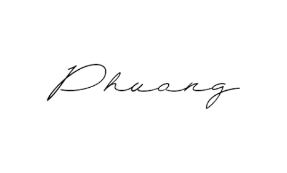 TS. Phạm Hữu PhươngTRƯỜNG ĐẠI HỌCKINH TẾ - KỸ THUẬT BÌNH DƯƠNGKHOA KT, TCNHCỘNG HÒA XÃ HỘI CHỦ NGHĨA VIỆT NAMĐộc lập – Tự do – Hạnh phúcCHƯƠNG TRÌNH GIÁO DỤC SAU ĐẠI HỌCCHƯƠNG TRÌNH ĐÀO TẠO THẠC SĨNGÀNH TÀI CHÍNH - NGÂN HÀNGĐỀ CƯƠNG CHI TIẾT HỌC PHẦNTNTK20 – Tài chính khởi nghiệp (Entrepreneurial Finance)CHƯƠNG TRÌNH GIÁO DỤC SAU ĐẠI HỌCCHƯƠNG TRÌNH ĐÀO TẠO THẠC SĨNGÀNH TÀI CHÍNH - NGÂN HÀNGĐỀ CƯƠNG CHI TIẾT HỌC PHẦNTNTK20 – Tài chính khởi nghiệp (Entrepreneurial Finance) Kiến thức giáo dục đại cương Kiến thức giáo dục chuyên nghiệp Kiến thức giáo dục chuyên nghiệp Kiến thức giáo dục chuyên nghiệp Kiến thức giáo dục chuyên nghiệp Kiến thức giáo dục chuyên nghiệp Bắt buộc Tự chọn Kiến thức cơ sở ngành Kiến thức chung của ngành chính Kiến thức chuyên sâu của ngành chính Kiến thức bổ trợ Báo cáo thực tập - Khóa luận tốt nghiệp/Học phần tốt nghiệp Bắt buộc Tự chọn Bắt buộc Tự chọn Bắt buộc Tự chọn  Bắt buộc Tự chọn  Bắt buộc Tự chọn Bắt buộc Tự chọnChuẩn đầu ra học phần (CELOs)Mô tả chuẩn đầu ra học phầnTrình độ năng lực (thang đo Bloom)Kiến thứcKiến thứcKiến thứcCELO 1Kết nối được thế giới quan riêng để giải quyết các vấn đề thực tiễn về tài chính khởi nghiệp và huy động vốn.4CELO 2Lựa chọn và kết hợp được các lý thuyết chuyên sâu về tài chính khởi nghiệp để đề xuất các giải pháp hoặc các quyết định tài chính cho một dự án khởi nghiệp5Kỹ năngKỹ năngKỹ năngCELO 3Xây dựng được kỹ năng tư duy phản biện, phân tích, tổng hợp khi giải quyết các tình huống về tài chính khởi nghiệp và huy động vốn.4CELO 4Thiết lập kĩ năng ra quyết định tài chính trong một dự án khởi nghiệp4Thái độ và phẩm chất đạo đứcThái độ và phẩm chất đạo đứcThái độ và phẩm chất đạo đứcCELO 5Thực hiện có trách nhiệm các chuẩn mực đạo đức và khuôn khổ pháp luật trong hoạt động tài chính khởi nghiệp5Chuẩn đầu ra học phần (CELOs)Mô tả chuẩn đầu ra học phầnChuẩn đầu ra chương trình đào tạo (ELOs)Kiến thứcKiến thứcKiến thứcCELO 1Kết nối được thế giới quan riêng để giải quyết các vấn đề thực tiễn về tài chính khởi nghiệp và huy động vốn.ELO1CELO 2Lựa chọn và kết hợp được các lý thuyết chuyên sâu về tài chính khởi nghiệp để đề xuất các giải pháp hoặc các quyết định tài chính cho một dự án khởi nghiệpELO2Kỹ năngKỹ năngKỹ năngCELO 3Xây dựng được kỹ năng tư duy phản biện, phân tích, tổng hợp khi giải quyết các tình huống về tài chính khởi nghiệp và huy động vốn.ELO5CELO 4Thiết lập kĩ năng ra quyết định tài chính trong một dự án khởi nghiệpELO6Thái độ và phẩm chất đạo đứcThái độ và phẩm chất đạo đứcThái độ và phẩm chất đạo đứcCELO 5Thực hiện có trách nhiệm các chuẩn mực đạo đức và khuôn khổ pháp luật trong hoạt động tài chính khởi nghiệpELO8Mã HPTên HPChuẩn đầu ra chương trình đào tạo (ELOs)Chuẩn đầu ra chương trình đào tạo (ELOs)Chuẩn đầu ra chương trình đào tạo (ELOs)Chuẩn đầu ra chương trình đào tạo (ELOs)Chuẩn đầu ra chương trình đào tạo (ELOs)Chuẩn đầu ra chương trình đào tạo (ELOs)Chuẩn đầu ra chương trình đào tạo (ELOs)Chuẩn đầu ra chương trình đào tạo (ELOs)Mã HPTên HP12345678TNTK20Tài chính khởi nghiệpHHNNSSNSChuẩn đầu ra học phần (CELOs)PHƯƠNG PHÁP ĐÁNH GIÁPHƯƠNG PHÁP ĐÁNH GIÁPHƯƠNG PHÁP ĐÁNH GIÁPHƯƠNG PHÁP ĐÁNH GIÁPHƯƠNG PHÁP ĐÁNH GIÁCÔNG CỤ ĐÁNH GIÁTHỜI ĐIỂM ĐÁNH GIÁChuẩn đầu ra học phần (CELOs)Làm bài tậpThảo luận, phát biểuChuyên cầnThi giữa kỳThi cuối kỳCÔNG CỤ ĐÁNH GIÁTHỜI ĐIỂM ĐÁNH GIÁCELO1xxxxxLàm bài tậpThảo luận, phát biểuChuyên cầnThi giữa kỳ hoặc kết quả thực hành thực tế.Thi cuối kỳHàng tuầnHàng tuần Từng buổiĐịnh kỳCuối kỳCELO2xxxxxLàm bài tậpThảo luận, phát biểuChuyên cầnThi giữa kỳ hoặc kết quả thực hành thực tế.Thi cuối kỳHàng tuầnHàng tuần Từng buổiĐịnh kỳCuối kỳCELO3xxxxLàm bài tậpThảo luận, phát biểuChuyên cầnThi giữa kỳ hoặc kết quả thực hành thực tế.Thi cuối kỳHàng tuầnHàng tuần Từng buổiĐịnh kỳCuối kỳCELO4xxxxLàm bài tậpThảo luận, phát biểuChuyên cầnThi giữa kỳ hoặc kết quả thực hành thực tế.Thi cuối kỳHàng tuầnHàng tuần Từng buổiĐịnh kỳCuối kỳCELO5xxxxxLàm bài tậpThảo luận, phát biểuChuyên cầnThi giữa kỳ hoặc kết quả thực hành thực tế.Thi cuối kỳHàng tuầnHàng tuần Từng buổiĐịnh kỳCuối kỳTTThành phầnTrọng số (%)Ghi chú1Chuyên cần10%2Bài tập, thuyết trình/làm việc nhóm10%3Kiểm tra giữa kỳ20%4Thi cuối học kỳ60%TổngTổng100%Tiêu chíTỷ lệ (%)Mức chất lượngMức chất lượngMức chất lượngMức chất lượngTiêu chíTỷ lệ (%)Rất tốtTốtĐạt yêu cầuKhông đạt yêu cầuTiêu chíTỷ lệ (%)10 – 8,58,4 – 7,06,9 – 5,55,4 – 0,0Hiện diện trên lớp70Tham gia> 90% buổi họcTham gia >80% - 90% buổi họcTham gia70% - 80% buổi họcTham gia< 70% buổi họcTích cực30Nhiệt tình trao đổi, phát biểu, trả lời nhiều câu hỏiCó đặt/trả lời ≥ 2 câu hỏiCó đặt/trả lời ít nhất 1 câu hỏiKhông tham gia thảo luận, trả lời, đóng gópTiêu chíTỷ lệ (%)Mức chất lượngMức chất lượngMức chất lượngMức chất lượngTiêu chíTỷ lệ (%)Rất tốtTốtĐạt yêu cầuKhông đạt yêu cầuTiêu chíTỷ lệ (%)10 – 8,58,4 – 7,06,9 – 5,55,4 – 0,0Thực hiện bài tập30Đủ số bài và đúng hạn. Hình thức chăm chút, đẹpĐủ số bài, đúng hình thức và đúng hạnNộp đủ số bàiKhông nộp đủ số bài yêu cầu.Bài do người khác thực hiệnNội dung70Đúng trên 80% yêu cầu kiến thứcĐúng 50% - 80% yêu cầu kiến thứcĐúng < 50% nhưng có cố gắng thực hiệnBài làm hoàn toàn sai yêu cầu kiến thức và nội dung không liên quan yêu cầuTiêu chíTỷ lệ (%)Mức chất lượngMức chất lượngMức chất lượngMức chất lượngTiêu chíTỷ lệ (%)Rất tốtTốtĐạt yêu cầuKhông đạt yêu cầuTiêu chíTỷ lệ (%)10 – 8,58,4 – 7,06,9 – 5,55,4 – 0,0Nội dung30Trình bày đầy đủ nội dung yêu cầu về chủ đề, có thêm các nội dung liên quan đóng góp vào việc mở rộng kiến thứcTrình bày đầy đủ nội dung yêu cầu về chủ đềTrình bày chưa đủ nội dung theo yêu cầu về chủ đềTrình bày nội dung không liên quan hay nội dung quá sơ sài, không cung cấp được thông tin cần thiếtHình thức, báo cáo20Cách trình bày rõ ràng, dễ hiểu, có sáng tạo. Nhận được ý kiến/ câu hỏi quan tâmCách trình bày rõ ràng, dễ hiểu. Nhận được ý kiến/ câu hỏi quan tâmTrình bày dạng đọc, không tạo được sự quan tâm từ người ngheTrình bày quá sơ sài, người nghe không thể hiểu được nội dungTrả lời câu hỏi30Các câu hỏi được trả lời đầy đủ, rõ ràng, và thỏa đángTrả lời được từ 75% câu hỏiTrả lời được từ 50% câu hỏiKhông trả lời được câu nàoLàm việc nhóm20Thể hiện sự cộng tác giữa các thành viên trong nhóm rõ ràng. Có phân chia câu trả lời và báo cáo giữa các thành viênThể hiện sự cộng tác giữa các thành viên trong nhóm rõ ràng. Chưa phân chia câu trả lời và báo cáo giữa các thành viênCó sự kết hợp của các thành viên, có 1 hay vài thành viên chuẩn bị và báo cáoBài báo cáo chưa hoàn chỉnh, sai nội dungDạng câu hỏiMức chất lượngMức chất lượngMức chất lượngMức chất lượngDạng câu hỏiRất tốtTốtĐạt yêu cầuKhông đạt yêu cầuDạng câu hỏi10 – 8,58,4 – 7,06,9 – 5,55,4 – 0,0Các câu hỏi tự luậnTrả lời/ giải thích câu hỏi với các kiến thức và sự hiểu biết vượt trội; thể hiện khả năng tổng hợp, phân tích và áp dụng sáng tạoTrả lời/ giải thích câu hỏi với các kiến thức và sự hiểu biết tốt; thể hiện khả năng tổng hợp và phân tíchTrả lời/giải thích câu hỏi với các kiến thức chung/ ít chi tiết; thể hiện sự hạn chế về kết hợp, phân tích vấn đềKhông trả lời/giải thích được câu hỏi; không kết hợp, phân tích vấn đề; không thể hiện sáng tạoDạng câu hỏiMức chất lượngMức chất lượngMức chất lượngMức chất lượngDạng câu hỏiRất tốtTốtĐạt yêu cầuKhông đạt yêu cầuDạng câu hỏi10 – 8,58,4 – 7,06,9 – 5,55,4 – 0,0Trắc nghiệm và các câu hỏi tự luậnNhớ và hiểu được các kiến thức đã học, vận dụng kiến thức đó trong một số tình huống thực tế và giải thích các khả năng xảy ra. Đủ kiến thức cho nội dung tiếp theo của học phầnNhớ và hiểu được các kiến thức đã học, nhận diện được các vấn đề/ kiến thức trong một tình huống cho trước. Đủ kiến thức cho nội dung tiếp theo của học phầnNhớ và hiểu được các kiến thức đã học. Đủ kiến thức cho nội dung tiếp theo của học phần, tuy nhiên cần tập trung nỗ lựcKhông nhớ các kiến thức đã học. Không đủ kiến thức, cần trao đổi với giáo viên để quyết định tiếp tục học phần còn lại hay không, hay ngưng tiến độ học phần, hủy mônTiêu chíTỷ lệ (%)Mức chất lượngMức chất lượngMức chất lượngMức chất lượngTiêu chíTỷ lệ (%)Rất tốtTốtĐạt yêu cầuKhông đạt yêu cầuTiêu chíTỷ lệ (%)10 – 8,58,4 – 7,06,9 – 5,55,4 – 0,0Thái độ trả lời câu hỏi30Thái độ giao tiếp, trả lời rất tự tin, giọng nói rõ ràng, lưu loát. thu hút sự chú ý của người nghe, tương tác tốt với người nghe.  Thái độ trong câu trả lời tự tin, từ tốn, nhẹ nhàng, điềm đạm. Thuật ngữ sử dụng trong câu trả lời đơn giản, dễ hiểu. Giọng nói lưu loát, rõ ràng. Thái độ giao tiếp, trả lời nhẹ nhàng, hòa nhã. Giọng nói vừa phải, rõ ràng, dễ nghe. Thuật ngữ sử dụng trong câu trả lời lời phù hợp, dễ hiểu. Thái độ giao tiếp, trả lời thô lỗ, không hợp tác, thiếu tôn trọng trong giao tiếp. Sử dụng thuật ngữ không phù hợp. Giọng nói nhỏ, thiếu tự tin.Nội dung trả lời70Các câu trả lời ngắn gọn, rõ ràng, đầy đủ, liên quan trực tiếp đến câu hỏi yêu cầu; tự tin trong câu trả lời; lập luận, giải thích cho câu hỏi hoàn toàn thuyết phục. Các câu trả lời ngắn gọn, rõ ràng, đầy đủ, liên quan đến câu hỏi yêu cầu. Thể hiện sự tự tin về sự hiểu biết trong câu trả lời, lập luận giải thích chưa thuyết phục. Các câu trả lời đúng trọng tâm câu hỏi, liên quan đến câu hỏi nhưng thiếu tự tin trong các câu trả lời.Các câu trả lời không rõ ràng, gần như hoặc không liên quan, không tập trung vào trọng tâm của câu hỏiTiêu chíTỷ lệ (%)Mức chất lượngMức chất lượngMức chất lượngMức chất lượngTiêu chíTỷ lệ (%)Rất tốtTốtĐạt yêu cầuKhông đạt yêu cầuTiêu chíTỷ lệ (%)10 – 8,58,4 – 7,06,9 – 5,55,4 – 0,0Hiện diện40Đi học đúng giờ, đầy đủĐi học đầy đủ, có trễ (< 2 buổi)Đi học chưa đầy đủ (vắng 1 buổi), có trễ ≤ 2 buổi)Vắng > 1 buổi thực hành; đi trễ > 2 buổi.Thái độ học tập30Thực hiện đủ nội dung, phát biểu, trả lời nhiều câu hỏi (> 2)Thực hiện đủ nội dung, trả lời ít câu hỏi (≤ 2)Thực hiện đủ nội dung trong buổi thực hànhKhông thực hiện đủ nội dungLàm việc nhóm30Thể hiện sự cộng tác giữa các thành viên trong nhóm tích cực, rõ ràngThể hiện sự cộng tác giữa các thành viên trong nhómThể hiện cộng tác trong nhóm chưa tốtKhông cộng tác thực hiệnBuổiNội dungCĐR của HP (CELOs)1Giới thiệu môn họcChương 1: Tổng quan về tài chính khởi nghiệp và phát triển ý tưởng kinh doanhCELO1CELO2CELO41A. Nội dung giảng dạy trên lớp: (3 giờ)Giới thiệu môn học1.1 Quy trình khởi nghiệp1.2 Nền tảng khởi nghiệp1.3 Nguồn cơ hội khởi nghiệp1.4 Nguyên lý tài chính khởi nghiệp1.5 Vai trò của tài chính khởi nghiệp1.6 Vòng đời dự án khởi nghiệp thành công1.7 Tài trợ dự án khởi nghiệp theo các giai đoạn của vòng đời dự án1.8 Quy trình xác định cơ hội kinh doanh1.9 Mô hình kinh doanh 1.10 Chìa khóa thành công của một kế hoạch kinh doanhCELO1CELO2CELO41B. Các nội dung cần tự học ở nhà: - Đọc giáo trình chính nội dung chương 1 và các tài liệu theo chỉ dẫn của giảng viên.CELO1CELO2CELO41C. Đánh giá kết quả học tập: Phương pháp đánh giá:- Đánh giá chuyên cần, bài tập theo rubric- Đánh giá thuyết trình/làm việc nhóm theo rubric- Kiểm tra giữa kỳ/Thi cuối kỳCELO1CELO2CELO4Chương 2: Tổ chức và tài trợ doanh nghiệp mớiCELO1CELO2CELO4A. Nội dung giảng dạy trên lớp: (2 giờ) 2.1 Phát triển qua các giai đoạn của vòng đời dự án khởi nghiệp2.2 Các dạng cơ cấu tổ chức doanh nghiệp2.3 Lựa chọn cơ cấu tổ chức: thuế và các yếu tố cần cân nhắc khác2.4 Sở hữu trí tuệ2.5 Ươm mầm, Startup và nguồn tài trợ vòng đầuCELO1CELO2CELO4B. Các nội dung cần tự học ở nhà: - Đọc giáo trình chính nội dung chương 2 và các tài liệu theo chỉ dẫn của giảng viên.CELO1CELO2CELO4C. Đánh giá kết quả học tập:Phương pháp đánh giá:- Đánh giá chuyên cần, bài tập theo rubric- Đánh giá thuyết trình/làm việc nhóm theo rubric- Kiểm tra giữa kỳ/Thi cuối kỳCELO1CELO2CELO4Chương 3: Chuẩn bị và sử dụng báo cáo tài chínhCELO1CELO3CELO4A. Nội dung giảng dạy trên lớp: (2 giờ) 3.1 Nhận và ghi lại các nguồn lực cần thiết để chuẩn bị và xây dựng dự án khởi nghiệp3.2 Tài sản kinh doanh. Nợ phải trả. Vốn chủ sở hữu3.3 Doanh thu. Chi phí. Lợi nhuận3.4 Kế hoạch vận hành nội bộ3.5 Báo cáo dòng tiền3.6 Phân tích điểm hòa vốnThuyết trình nhóm chủ đề 1CELO1CELO3CELO4B. Các nội dung cần tự học ở nhà:- Đọc giáo trình chính nội dung chương 3 và các tài liệu theo chỉ dẫn của giảng viên;- Tìm kiếm trước các tài liệu liên quan đến chủ đề thảo luận trên Internet.CELO1CELO3CELO4C. Đánh giá kết quả học tậpPhương pháp đánh giá:- Đánh giá chuyên cần, bài tập theo rubric- Đánh giá thuyết trình/làm việc nhóm theo rubric- Kiểm tra giữa kỳ/Thi cuối kỳCELO1CELO3CELO4Chương 4: Đánh giá hiệu quả hoạt động vận hành và tài chính của doanh nghiệpCELO2CELO3CELO4A. Nội dung giảng dạy trên lớp: (2 giờ) 4.1 Sử dụng các chỉ số tài chính4.2 Tỷ lệ sử dụng tiền mặt và tính thanh khoản4.3 Tỷ số đòn bẩy4.4 Tỷ suất lợi nhuận4.5 Phân tích chỉ số so sánh của ngành4.6 Phân tích tài chính theo hướng dẫn HitchhikerCELO2CELO3CELO4B. Các nội dung cần tự học ở nhà:- Đọc giáo trình chính nội dung chương 4 và các tài liệu theo chỉ dẫn của giảng viên;- Tìm kiếm trước các tài liệu liên quan đến chủ đề thuyết trình và thảo luận tình huống.CELO2CELO3CELO4C. Đánh giá kết quả học tậpPhương pháp đánh giá:- Đánh giá chuyên cần, bài tập theo rubric- Đánh giá thuyết trình/làm việc nhóm theo rubric- Kiểm tra giữa kỳ/Thi cuối kỳCELO2CELO3CELO4Chương 5: Quản lý dòng tiềnCELO1CELO2CELO3CELO4A. Nội dung giảng dạy trên lớp: (3 giờ) 5.1 Kế hoạch tài chính qua các giai đoạn của dòng đời dự án khởi nghiệp5.2 Để dự án khởi nghiệp tồn tại trong ngắn hạn5.3 Công cụ hoạch định tiền mặt trong ngắn hạn5.4 Dự toán báo cáo tài chính theo tháng 5.5 Hoạch định tiền mặt theo dự toán bảng cân đối kế toán theo tháng5.6 Chỉ số thời gian chuyển đổiCELO1CELO2CELO3CELO4B. Các nội dung cần tự học ở nhà:- Đọc giáo trình chính nội dung chương 5 và các tài liệu theo chỉ dẫn của giảng viên;- Tìm kiếm trước các tài liệu liên quan đến chủ đề thuyết trình và thảo luận tình huống.CELO1CELO2CELO3CELO4C. Đánh giá kết quả học tậpPhương pháp đánh giá:- Đánh giá chuyên cần, bài tập theo rubric- Đánh giá thuyết trình/làm việc nhóm theo rubric- Kiểm tra giữa kỳ/Thi cuối kỳ CELO1CELO2CELO3CELO4Chương 6: Các loại vốn và chi phíCELO1CELO2CELO4CELO5A. Nội dung giảng dạy trên lớp: (2 giờ) 6.1 Chi phí tài chính và chi phí ẩn6.2 Thị trường tài chính6.3 Xác định chi phí vốn vay 6.4 Rủi ro đầu tư6.5 Ước lượng chi phí vốn chủ sở hữu6.6 Đo lường chi phí vốn trung bìnhThuyết trình nhóm chủ đề 2CELO1CELO2CELO4CELO5B. Các nội dung cần tự học ở nhà: - Đọc giáo trình chính nội dung chương 6 và các tài liệu theo chỉ dẫn của giảng viên.CELO1CELO2CELO4CELO5C. Đánh giá kết quả học tập:Phương pháp đánh giá:- Đánh giá chuyên cần, bài tập theo rubric- Đánh giá thuyết trình/làm việc nhóm theo rubric- Thi cuối kỳCELO1CELO2CELO4CELO5Chương 7: Dự kiến báo cáo tài chínhCELO1CELO2CELO3CELO4A. Nội dung giảng dạy trên lớp: (2 giờ) 7.1 Hoạch định tài chính trong dài hạn qua các giai đoạn của vòng đời dự án khởi nghiệp7.2 Dự báo 7.3 Ước tính tỷ lệ tăng trưởng doanh thu bền vững7.4 Ước tính chi phí tài chính tăng thêm để hỗ trợ tăng trưởng doanh nghiệp7.5 Tỷ trọng doanh thu trong dự kiến báo cáo tài chínhBài kiểm tra giữa kỳCELO1CELO2CELO3CELO4B. Các nội dung cần tự học ở nhà:- Đọc giáo trình chính nội dung chương 7 và các tài liệu theo chỉ dẫn của giảng viên;- Tìm kiếm trước các tài liệu liên quan đến chủ đề thảo luận trên Internet.CELO1CELO2CELO3CELO4C. Đánh giá kết quả học tậpPhương pháp đánh giá:- Đánh giá chuyên cần, bài tập theo rubric- Đánh giá thuyết trình/làm việc nhóm theo rubric- Thi cuối kỳCELO1CELO2CELO3CELO4Chương 8: Định giá giai đoạn mới thành lập doanh nghiệp – Các phương pháp định giáCELO1CELO3CELO4A. Nội dung giảng dạy trên lớp: (3 giờ) 8.1 Cơ chế định giá cơ bản: Kết hợp giữa tầm nhìn và thực tế8.2 Yêu cầu so với dư tiền mặt8.3 Phát triển báo cáo tài chính dự kiến cho định giá DCF8.4 Định giá vốn sở hữu JIT: cổ tức giả8.5 Kế toán so với dòng tiền định giá vốn sở hữu8.6 Phương pháp định giá vốn đầu tư mạo hiểm cơ bản8.7 Bội số thu nhập và cổ tức chiết khấu8.8 Điều chỉnh vốn đầu tư mạo hiểm cho nhiều vòng8.9 Điều chỉnh vốn đầu tư mạo hiểm để khuyến khích chủ sở hữu8.10 Điều chỉnh vốn đầu tư mạo hiểm để chi trả người nắm giữ chứng khoán ưu tiên8.11 Các kịch bản định giá vốn đầu tư mạo hiểmThuyết trình nhóm chủ đề 3CELO1CELO3CELO4B. Các nội dung cần tự học ở nhà:- Đọc giáo trình chính nội dung chương 8 và các tài liệu theo chỉ dẫn của giảng viên;- Tìm kiếm trước các tài liệu liên quan đến chủ đề thuyết trình và thảo luận tình huống.CELO1CELO3CELO4C. Đánh giá kết quả học tậpPhương pháp đánh giá:- Đánh giá chuyên cần, bài tập theo rubric- Đánh giá thuyết trình/làm việc nhóm theo rubric- Thi cuối kỳCELO1CELO3CELO4Chương 9: Gọi vốn đầu tưCELO1CELO2CELO3CELO4A. Nội dung giảng dạy trên lớp: (2 giờ)9.1 Giới thiệu về gọi vốn đầu tư9.2 Các nhà đầu tư mang lại giá trị9.3 Các nguồn vốnThuyết trình nhóm chủ đề 4CELO1CELO2CELO3CELO4B. Các nội dung cần tự học ở nhà:- Đọc giáo trình chính nội dung chương 9 và các tài liệu theo chỉ dẫn của giảng viên;- Tìm kiếm trước các tài liệu liên quan đến chủ đề thuyết trình và thảo luận tình huống.CELO1CELO2CELO3CELO4C. Đánh giá kết quả học tậpPhương pháp đánh giá:- Đánh giá chuyên cần, bài tập theo rubric- Đánh giá thuyết trình/làm việc nhóm theo rubric- Thi cuối kỳCELO1CELO2CELO3CELO4Chương 10: Nghề đầu tư mạo hiểmCELO2CELO3CELO4CELO5A. Nội dung giảng dạy trên lớp: (2 giờ)10.1 Đặc trưng của ngành đầu tư mạo hiểm10.2 Tổng quan về vòng đầu tư mạo hiểm10.3 Xác định mục tiêu và chính sách vốn10.4 Tổ chức quỹ đầu tư mạo hiểm mới10.5 Mời chào đầu tư10.6 Nhận những cam kết về các chuỗi gọi vốn10.7 Thẩm định và đầu tư tích cực10.8 Sắp xếp thu hoạch hoặc thanh khoản hóa khoản đầu tư10.9 Phân phối tiền mặt và tiến hành IPOCELO2CELO3CELO4CELO5B. Các nội dung cần tự học ở nhà:- Đọc giáo trình chính nội dung chương 9 và các tài liệu theo chỉ dẫn của giảng viên;- Tìm kiếm trước các tài liệu liên quan đến chủ đề thuyết trình và thảo luận tình huống.CELO2CELO3CELO4CELO5C. Đánh giá kết quả học tậpPhương pháp đánh giá:- Đánh giá chuyên cần, bài tập theo rubric- Đánh giá thuyết trình/làm việc nhóm theo rubric- Thi cuối kỳCELO2CELO3CELO4CELO5Chương 11: Các phương án tài trợ thay thế khácCELO1CELO2CELO3CELO4A. Nội dung giảng dạy trên lớp: (2 giờ)11.1 Người hướng dẫn – Chuyên gia tư vấn – Người trung gian11.2 Vay vốn ngân hàng 11.3 Tại sao bạn có thể không vay vốn11.4 Tín dụng11.5 Nguồn tài trợ từ nhà đầu tư nước ngoài11.6 Chương trình quản trị doanh nghiệp nhỏ11.7 Các chương trình tài trợ khởi nghiệp của chính phủ11.8 Cho vay phải thu và bao thanh toán11.9 Nợ - Nợ thay thế và tặng trực tiếpThuyết trình nhóm chủ đề 5CELO1CELO2CELO3CELO4B. Các nội dung cần tự học ở nhà:- Đọc giáo trình chính nội dung chương 11 và các tài liệu theo chỉ dẫn của giảng viên;- Tìm kiếm trước các tài liệu liên quan đến chủ đề thuyết trình và thảo luận tình huống.CELO1CELO2CELO3CELO4C. Đánh giá kết quả học tậpPhương pháp đánh giá:- Đánh giá chuyên cần, bài tập theo rubric- Đánh giá thuyết trình/làm việc nhóm theo rubric- Thi cuối kỳCELO1CELO2CELO3CELO4Chương 12: Cấu trúc chứng khoán và xác định giá trị doanh nghiệpCELO1CELO2CELO3CELO4A. Nội dung giảng dạy trên lớp: (2 giờ)12.1 Cổ phiếu hoặc vốn sở hữu thông dụng12.2 Cổ phiếu ưu đãi hoặc vốn sở hữu ưu đãi12.3 Nợ chuyển đổi12.4 Đảm bảo và quyền chọn12.5 Các lưu ý khác về thiết kế chứng khoán 12.6 Định giá dự án khởi nghiệp với cơ cấu vốn phức tạpThuyết trình nhóm chủ đề 6CELO1CELO2CELO3CELO4B. Các nội dung cần tự học ở nhà:- Đọc giáo trình chính nội dung chương 12 và các tài liệu theo chỉ dẫn của giảng viên;- Tìm kiếm trước các tài liệu liên quan đến chủ đề thuyết trình và thảo luận tình huống.CELO1CELO2CELO3CELO4C. Đánh giá kết quả học tậpPhương pháp đánh giá:- Đánh giá chuyên cần, bài tập theo rubric- Đánh giá thuyết trình/làm việc nhóm theo rubric- Thi cuối kỳCELO1CELO2CELO3CELO4Chương 13: Thoái vốn và chiến lược xoay vòngCELO1CELO2CELO3CELO5A. Nội dung giảng dạy trên lớp: (3 giờ)13.1 Vận hành dự án khởi nghiệp và các quyết định tài chính13.2 Hoạch định chiến lược rút lui13.3 Định giá vốn hoặc định giá doanh nghiệp13.4 Thanh khoản hệ thống13.5 Bán hoàn toàn13.6 Công khai13.7 Những dự án gặp khó khăn hoặc vấn đề tài chính13.8 Giải quyết các tình huống khó khăn tài chính13.9 Luật phá sảnTổng kết điểm quá trìnhÔn tập các nội dungNhắc lại các nội dung cần chuẩn bị cho phần Thi cuối kỳCELO1CELO2CELO3CELO5B. Các nội dung cần tự học ở nhà:- Đọc giáo trình chính nội dung chương 13 và các tài liệu theo chỉ dẫn của giảng viên;- Tìm kiếm trước các tài liệu liên quan đến chủ đề thuyết trình và thảo luận tình huống.CELO1CELO2CELO3CELO5C. Đánh giá kết quả học tậpPhương pháp đánh giá:- Đánh giá chuyên cần, bài tập theo rubric- Đánh giá thuyết trình/làm việc nhóm theo rubric- Thi cuối kỳCELO1CELO2CELO3CELO5BuổiNội dungCĐR của HP (CELOs)- Học viên giải quyết bài tập các Chương 1, 2, 3, 4- Thực hành nhóm:   + Xem xét và đánh giá các dự án khởi nghiệp thành công và thất bại;   + Nghiên cứu các mô hình kinh doanh khởi nghiệp thành công;  + Nghiên cứu tình huống thực tế tại một doanh nghiệp khởi nghiệp và tìm kiếm được nguồn tài trợ vòng đầu.CELO1CELO2CELO3CELO4- Học viên giải quyết bài tập các Chương 5, 6, 7, 8- Thực hành nhóm:   + Xem xét và đánh giá vai trò của hoạt động quản lý dòng tiền tại các Cty khởi nghiệp;  + Ước lượng chi phí vốn bình quân của một số dự án khởi nghiệp;  + Hoạch định tài chính trong dài hạn qua các giai đoạn của vòng đời dự án khởi nghiệp;  + Nghiên cứu tình huống thực tế về định giá Cty khởi nghiệp.CELO1CELO3CELO4CELO5- Học viên giải quyết bài tập các Chương 9, 10, 11, 12, 13- Thực hành nhóm: thảo luận & thuyết trình theo chủ đề  + Xem xét và đánh giá tình hình gọi vốn đầu tư của một số Cty khởi nghiệp tại Việt Nam;  + Nghiên cứu về các dự án IPO thành công trong 5 năm qua;  + Định giá dự án khởi nghiệp với cơ cấu vốn phức tạp;  + Nghiên cứu tình huống thực tế liên quan đến những dự án gặp khó khăn hoặc vấn đề tài chính và hướng giải quyết.CELO2CELO3CELO4CELO5TRƯỞNG KHOA     TS. Phạm Tuấn AnhGIẢNG VIÊN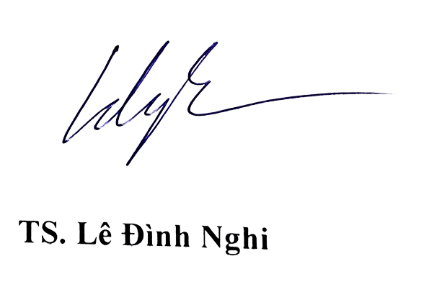 TS. Lê Đình NghiTRƯỜNG ĐẠI HỌCKINH TẾ - KỸ THUẬT BÌNH DƯƠNGKHOA KT, TCNHCỘNG HÒA XÃ HỘI CHỦ NGHĨA VIỆT NAMĐộc lập – Tự do – Hạnh phúcCHƯƠNG TRÌNH GIÁO DỤC SAU ĐẠI HỌCCHƯƠNG TRÌNH ĐÀO TẠO THẠC SĨNGÀNH TÀI CHÍNH - NGÂN HÀNGĐỀ CƯƠNG CHI TIẾT HỌC PHẦNTNTQ12 – TÀI CHÍNH QUỐC TẾCHƯƠNG TRÌNH GIÁO DỤC SAU ĐẠI HỌCCHƯƠNG TRÌNH ĐÀO TẠO THẠC SĨNGÀNH TÀI CHÍNH - NGÂN HÀNGĐỀ CƯƠNG CHI TIẾT HỌC PHẦNTNTQ12 – TÀI CHÍNH QUỐC TẾ Kiến thức giáo dục đại cương Kiến thức giáo dục chuyên nghiệp Kiến thức giáo dục chuyên nghiệp Kiến thức giáo dục chuyên nghiệp Kiến thức giáo dục chuyên nghiệp Kiến thức giáo dục chuyên nghiệp Bắt buộc Tự chọn Kiến thức cơ sở ngành Kiến thức chung của ngành chính Kiến thức chuyên sâu của ngành chính Kiến thức bổ trợ Báo cáo thực tập - Khóa luận tốt nghiệp/Học phần tốt nghiệp Bắt buộc Tự chọn Bắt buộc Tự chọn Bắt buộc Tự chọn  Bắt buộc Tự chọn  Bắt buộc Tự chọn Bắt buộc Tự chọnChuẩn đầu ra học phần (CELOs)Mô tả chuẩn đầu ra học phầnTrình độ năng lực (thang đo Bloom)Kiến thứcKiến thứcKiến thứcCELO1Phân tích được các nội dung cốt yếu về tỷ giá, cơ sở hình thành tỷ giá trên thị trường ngoại hối và dưới các chế độ tỷ giá; bản chất cán cân thanh toán quốc tế;4Kỹ năngKỹ năngKỹ năngCELO2Phát triển thành thạo các giao dịch phái sinh và các giao dịch khác nhằm phòng vệ rủi ro tỷ giá trên thực tế;5CELO3Phát triển khả năng nghiên cứu độc lập, tư duy một cách hệ thống; nhận biết và phân tích tổng hợp tình hình trong và ngoài đơn vị liên quan tới tỷ giá, đến cán cân thanh toán quốc tế, đến điều hành chính sách tiền tệ - tỷ giá;5CELO4Phát triển kỹ năng giao tiếp với nhóm, với giảng viên; truyền đạt tri thức dựa trên nghiên cứu, thảo luận các vấn đề chuyên môn và khoa học với những người cùng ngành và những người khác;5Thái độ và phẩm chất đạo đứcThái độ và phẩm chất đạo đứcThái độ và phẩm chất đạo đứcCELO5Hình thành phẩm chất đạo đức cá nhân, kiên trì, linh hoạt, tự tin, chăm chỉ, nhiệt tình, tự học, tự quản lý bản thân.4Chuẩn đầu ra học phần (CELOs)Mô tả chuẩn đầu ra học phầnChuẩn đầu ra chương trình đào tạo (ELOs)Kiến thứcKiến thứcKiến thứcCELO1Phân tích được các nội dung cốt yếu về tỷ giá, cơ sở hình thành tỷ giá trên thị trường ngoại hối và dưới các chế độ tỷ giá; bản chất cán cân thanh toán quốc tế;ELO1Kỹ năngKỹ năngKỹ năngCELO2Phát triển thành thạo các giao dịch phái sinh và các giao dịch khác nhằm phòng vệ rủi ro tỷ giá trên thực tế;ELO5CELO3Phát triển khả năng nghiên cứu độc lập, tư duy một cách hệ thống; nhận biết và phân tích tổng hợp tình hình trong và ngoài đơn vị liên quan tới tỷ giá, đến cán cân thanh toán quốc tế, đến điều hành chính sách tiền tệ - tỷ giá;ELO6CELO4Phát triển kỹ năng giao tiếp với nhóm, với giảng viên; truyền đạt tri thức dựa trên nghiên cứu, thảo luận các vấn đề chuyên môn và khoa học với những người cùng ngành và những người khác;ELO7Thái độ và phẩm chất đạo đứcThái độ và phẩm chất đạo đứcThái độ và phẩm chất đạo đứcCELO5Hình thành phẩm chất đạo đức cá nhân, kiên trì, linh hoạt, tự tin, chăm chỉ, nhiệt tình, tự học, tự quản lý bản thân.ELO8Mã HPTên HPChuẩn đầu ra chương trình đào tạo (ELOs)Chuẩn đầu ra chương trình đào tạo (ELOs)Chuẩn đầu ra chương trình đào tạo (ELOs)Chuẩn đầu ra chương trình đào tạo (ELOs)Chuẩn đầu ra chương trình đào tạo (ELOs)Chuẩn đầu ra chương trình đào tạo (ELOs)Chuẩn đầu ra chương trình đào tạo (ELOs)Chuẩn đầu ra chương trình đào tạo (ELOs)Mã HPTên HP12345678622139Tài chính quốc tếSNNNSHSHChuẩn đầu ra học phần (CELOs)PHƯƠNG PHÁP ĐÁNH GIÁPHƯƠNG PHÁP ĐÁNH GIÁPHƯƠNG PHÁP ĐÁNH GIÁPHƯƠNG PHÁP ĐÁNH GIÁPHƯƠNG PHÁP ĐÁNH GIÁCÔNG CỤ ĐÁNH GIÁTHỜI ĐIỂM ĐÁNH GIÁChuẩn đầu ra học phần (CELOs)Làm bài tậpThảo luận, phát biểuChuyên cầnThi giữa kỳThi cuối kỳCÔNG CỤ ĐÁNH GIÁTHỜI ĐIỂM ĐÁNH GIÁCELO1xxxx- Chuyên cần, bài tập cá nhân- Bài tập nhóm- Thi cuối kỳTừng buổiĐịnh kỳCuối kỳCELO2xxxx- Bài tập cá nhân- Bài tập nhóm- Kiểm tra giữa kỳ- Thi cuối kỳTừng buổiĐịnh kỳGiữa kỳCuối kỳCELO3xxxx- Bài tập cá nhân- Bài tập nhóm- Kiểm tra giữa kỳ- Thi cuối kỳTừng buổiĐịnh kỳGiữa kỳCuối kỳCELO4xxxx- Bài tập cá nhân- Bài tập nhóm- Kiểm tra giữa kỳ- Thi cuối kỳTừng buổiĐịnh kỳGiữa kỳCuối kỳCELO5xxxxx- Bài tập cá nhân- Bài tập nhóm- Kiểm tra giữa kỳ- Thi cuối kỳTừng buổiĐịnh kỳGiữa kỳCuối kỳTTThành phầnTrọng số (%)Ghi chú1Chuyên cần10%2Thảo luận, bài tập, bài tập nhóm10%3Kiểm tra giữa kỳ20%4Thi cuối học kỳ60%TổngTổng100%Tiêu chíTỷ lệ (%)Mức chất lượngMức chất lượngMức chất lượngMức chất lượngTiêu chíTỷ lệ (%)Rất tốtTốtĐạt yêu cầuKhông đạt yêu cầuTiêu chíTỷ lệ (%)10 – 8,58,4 – 7,06,9 – 5,55,4 – 0,0Hiện diện trên lớp70Tham gia> 90% buổi họcTham gia >80% - 90% buổi họcTham gia70% - 80% buổi họcTham gia< 70% buổi họcTích cực30Nhiệt tình trao đổi, phát biểu, trả lời nhiều câu hỏiCó đặt/trả lời ≥ 2 câu hỏiCó đặt/trả lời ít nhất 1 câu hỏiKhông tham gia thảo luận, trả lời, đóng gópTiêu chíTỷ lệ (%)Mức chất lượngMức chất lượngMức chất lượngMức chất lượngTiêu chíTỷ lệ (%)Rất tốtTốtĐạt yêu cầuKhông đạt yêu cầuTiêu chíTỷ lệ (%)10 – 8,58,4 – 7,06,9 – 5,55,4 – 0,0Thực hiện bài tập30Đủ số bài và đúng hạn. Hình thức chăm chút, đẹpĐủ số bài, đúng hình thức và đúng hạnNộp đủ số bàiKhông nộp đủ số bài yêu cầu.Bài do người khác thực hiệnNội dung70Đúng trên 80% yêu cầu kiến thứcĐúng 50% - 80% yêu cầu kiến thứcĐúng < 50% nhưng có cố gắng thực hiệnBài làm hoàn toàn sai yêu cầu kiến thức và nội dung không liên quan yêu cầuTiêu chíTỷ lệ (%)Mức chất lượngMức chất lượngMức chất lượngMức chất lượngTiêu chíTỷ lệ (%)Rất tốtTốtĐạt yêu cầuKhông đạt yêu cầuTiêu chíTỷ lệ (%)10 – 8,58,4 – 7,06,9 – 5,55,4 – 0,0Nội dung30Trình bày đầy đủ nội dung yêu cầu về chủ đề, có thêm các nội dung liên quan đóng góp vào việc mở rộng kiến thứcTrình bày đầy đủ nội dung yêu cầu về chủ đềTrình bày chưa đủ nội dung theo yêu cầu về chủ đềTrình bày nội dung không liên quan hay nội dung quá sơ sài, không cung cấp được thông tin cần thiếtHình thức, báo cáo20Cách trình bày rõ ràng, dễ hiểu, có sáng tạo. Nhận được ý kiến/ câu hỏi quan tâmCách trình bày rõ ràng, dễ hiểu. Nhận được ý kiến/ câu hỏi quan tâmTrình bày dạng đọc, không tạo được sự quan tâm từ người ngheTrình bày quá sơ sài, người nghe không thể hiểu được nội dungTrả lời câu hỏi30Các câu hỏi được trả lời đầy đủ, rõ ràng, và thỏa đángTrả lời được từ 75% câu hỏiTrả lời được từ 50% câu hỏiKhông trả lời được câu nàoLàm việc nhóm20Thể hiện sự cộng tác giữa các thành viên trong nhóm rõ ràng. Có phân chia câu trả lời và báo cáo giữa các thành viênThể hiện sự cộng tác giữa các thành viên trong nhóm rõ ràng. Chưa phân chia câu trả lời và báo cáo giữa các thành viênCó sự kết hợp của các thành viên, có 1 hay vài thành viên chuẩn bị và báo cáoBài báo cáo chưa hoàn chỉnh, sai nội dungDạng câu hỏiMức chất lượngMức chất lượngMức chất lượngMức chất lượngDạng câu hỏiRất tốtTốtĐạt yêu cầuKhông đạt yêu cầuDạng câu hỏi10 – 8,58,4 – 7,06,9 – 5,55,4 – 0,0Các câu hỏi tự luậnTrả lời/ giải thích câu hỏi với các kiến thức và sự hiểu biết vượt trội; thể hiện khả năng tổng hợp, phân tích và áp dụng sáng tạoTrả lời/ giải thích câu hỏi với các kiến thức và sự hiểu biết tốt; thể hiện khả năng tổng hợp và phân tíchTrả lời/giải thích câu hỏi với các kiến thức chung/ ít chi tiết; thể hiện sự hạn chế về kết hợp, phân tích vấn đềKhông trả lời/giải thích được câu hỏi; không kết hợp, phân tích vấn đề; không thể hiện sáng tạoTiêu chíTỷ lệ (%)Mức chất lượngMức chất lượngMức chất lượngMức chất lượngTiêu chíTỷ lệ (%)Rất tốtTốtĐạt yêu cầuKhông đạt yêu cầuTiêu chíTỷ lệ (%)10 – 8,58,4 – 7,06,9 – 5,55,4 – 0,0Hiện diện40Đi học đúng giờ, đầy đủĐi học đầy đủ, có trễ (< 2 buổi)Đi học chưa đầy đủ (vắng 1 buổi), có trễ ≤ 2 buổi)Vắng > 1 buổi thực hành; đi trễ > 2 buổi.Thái độ học tập30Thực hiện đủ nội dung, phát biểu, trả lời nhiều câu hỏi (> 2)Thực hiện đủ nội dung, trả lời ít câu hỏi (≤ 2)Thực hiện đủ nội dung trong buổi thực hànhKhông thực hiện đủ nội dungLàm việc nhóm30Thể hiện sự cộng tác giữa các thành viên trong nhóm tích cực, rõ ràngThể hiện sự cộng tác giữa các thành viên trong nhómThể hiện cộng tác trong nhóm chưa tốtKhông cộng tác thực hiệnBuổiNội dungCĐR của HP (CELOs)1 – 4 Giới thiệu môn học và Chương 1: Tổng quan về tài chính quốc tếCELO1CELO2CELO3CELO4CELO51 – 4 A. Nội dung giảng dạy trên lớp: (20 giờ)- Tỷ giá+ Các khái niệm+ Vai trò của tỷ giá+ Phương pháp yết giá+ Tỷ giá chéo+ Các loại tỷ giá- Thị trường ngoại hối + Các khái niệm+ Đặc điểm + Chức năng + Thành viên tham gia thị trường ngoại hối+ Phân loại - Sự hình thành tỷ giá trên thị trường ngoại hối+ Cầu ngoại tệ+ Cung ngoại tệ+ Các yếu tố tác động đến tỷ giá - Sự hình thành tỷ giá dưới các chế độ tỷ giá + Chế độ tỷ giá cố định+ Chế độ tỷ giá thả nổi- Chế độ tỷ giá trung gian- Phòng vệ rủi ro tỷ giá + Giao dịch kỳ hạn+ Giao dịch tương lai+ Giao dịch hoán đổi+ Giao dịch quyền chọn+ Giao dịch khácCELO1CELO2CELO3CELO4CELO51 – 4 B. Các nội dung cần tự học ở nhà: - Đọc tài liệu theo tài liệu tham khảo đã giới thiệu, chuẩn bị cho các giờ học lý thuyết, thảo luận, tiểu luận, bài tập lớn. CELO1CELO2CELO3CELO4CELO51 – 4 C. Đánh giá kết quả học tập: Phương pháp đánh giá:- Chuyên cần, bài tập cá nhân- Bài tập nhóm- Thi cuối kỳCELO1CELO2CELO3CELO4CELO55 – 8 Chương 2: Cán cân thanh toán quốc tếCELO1CELO2CELO3CELO4CELO55 – 8 A. Nội dung giảng dạy trên lớp: (15 giờ)- Cán cân thanh toán quốc tế+ Khái niệm+ Các cán cân bộ phận+ Các đẳng thức cán cân thanh toán quốc tế- Tỷ giá và di chuyển hàng hóa quốc tế+ Điều kiện Marshall-Lerner + Hiệu ứng tuyến J+ Học thuyết ngang giá sức mua- Tỷ giá và di chuyển vốn quốc tế+ Lãi suất và di chuyển vốn + Học thuyết ngang giá lãi suất- Phối hợp chính sách kinh tế vĩ mô trong nền kinh tế mở+ Mô hình Mundell-Fleming dưới chế độ tỷ giá cố định+ Mô hình Mundell-Fleming dưới chế độ tỷ giá thả nổiCELO1CELO2CELO3CELO4CELO55 – 8 B. Các nội dung cần tự học ở nhà: - Đọc tài liệu theo tài liệu tham khảo đã giới thiệu, chuẩn bị cho các giờ học lý thuyết, thảo luận, tiểu luận, bài tập lớn. CELO1CELO2CELO3CELO4CELO55 – 8 C. Đánh giá kết quả học tập- Chuyên cần, bài tập cá nhân- Bài tập nhóm- Kiểm tra giữa kỳ- Thi cuối kỳ CELO1CELO2CELO3CELO4CELO59.1Kiểm tra giữa kỳ (2,0 giờ)9.2 - 12Chương 3: Hệ thống tiền tệ quốc tếCELO1CELO2CELO3CELO4CELO59.2 - 12A. Nội dung giảng dạy trên lớp: (13 giờ)- Lịch sử hệ thống tiền tệ quốc tế+ Bretton Woods và WB, IMF+ Thời kỳ hậu Bretton Woods+ Hội nghị Jamaica 1976+ Con rắn bò trong hang và EMS+ Cú sốc giá dầu+ Thời kỳ hoàng kim của USD + Thỏa ước Plaza đến Louvre+ Các cuộc khủng hoảng tiền tệ từ sau 1990- Chế độ tỷ giá đương đại+ Hệ thống phân loại của IMF  + Các hệ thống phân loại khác+ Cải cách hệ thống tiền tệ quốc tế+ Lựa chọn chế độ tỷ giá+ Euro và vấn đề BrexitCELO1CELO2CELO3CELO4CELO59.2 - 12B. Các nội dung cần tự học ở nhà:- Đọc tài liệu theo tài liệu tham khảo đã giới thiệu, chuẩn bị cho các giờ học lý thuyết, thảo luận, tiểu luận, bài tập lớn. CELO1CELO2CELO3CELO4CELO59.2 - 12C. Đánh giá kết quả học tập- Chuyên cần, bài tập cá nhân- Bài tập nhóm- Thi cuối kỳ CELO1CELO2CELO3CELO4CELO5BuổiNội dungCĐR của HP (CELOs)1 – 4 Thực hành (thảo luận nhóm, bài tập): (10 giờ)- Nâng giá và phá giá đồng Nhân dân tệ và bài học cho Việt Nam.- Bài tập về tỷ giá chéo, tính tỷ giá EER- Chế độ tỷ giá mới của Việt Nam- Các biện pháp quản lý ngoại hối của Việt Nam.- Quan điểm của trường phái 2 cực về chế độ tỷ giá (bipolar view).- Tìm hiểu chính sách quản lý thị trường ngoại hối một số nước- Các chiến lược phòng vệ rủi ro tỷ giá trong kinh doanh ngoại hối tại các ngân hàng thương mại hoặc các doanh nghiệp.- Các bài tập về sử dụng các công cụ phòng vệ rủi ro tỷ giáCELO1CELO2CELO3CELO4CELO55 – 8 Thực hành (thảo luận nhóm, bài tập): (10 giờ)- Phân tích thực trạng cán cân thanh toán quốc tế của Việt Nam và một số nước khác- Sử dụng học thuyết ngang giá lãi suất để dự đoán tỷ giá.- Việc phối hợp chính sách kinh tế vĩ mô tại Việt Nam trong thời gian qua.- Bài tập về IPR và IFECELO1CELO2CELO3CELO4CELO59 – 12 Thực hành (thảo luận nhóm, bài tập): (10 giờ) - Tìm hiểu vai trò của WB, IMF, ADB tại một số nước.- Vai trò của IMF trong dự báo khủng hoảng tài chính - tiền tệ.- Tại sao một số quốc gia sợ thả nổi đồng tiền nước họ.- Tìm hiểu Ngân hàng đầu tư hạ tầng Châu Á.- Triển vọng của việc hình thành một Liên minh tiền tệ Châu Á hoặc khu vực ASEAN.- Triển vọng của Liên minh tiền tệ Châu ÂuCELO1CELO2CELO3CELO4CELO5TRƯỞNG KHOA     TS. Phạm Tuấn AnhGIẢNG VIÊN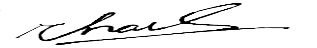 PGS.TS. Phương Ngọc ThạchTRƯỜNG ĐẠI HỌCKINH TẾ - KỸ THUẬT BÌNH DƯƠNGKHOA KT, TCNHCỘNG HÒA XÃ HỘI CHỦ NGHĨA VIỆT NAMĐộc lập – Tự do – Hạnh phúcCHƯƠNG TRÌNH GIÁO DỤC SAU ĐẠI HỌC CHƯƠNG TRÌNH ĐÀO TẠONGÀNH TÀI CHÍNH NGÂN HÀNGĐỀ CƯƠNG CHI TIẾT HỌC PHẦNKTKQ01 – KẾ TOÁN QUẢN TRỊCHƯƠNG TRÌNH GIÁO DỤC SAU ĐẠI HỌC CHƯƠNG TRÌNH ĐÀO TẠONGÀNH TÀI CHÍNH NGÂN HÀNGĐỀ CƯƠNG CHI TIẾT HỌC PHẦNKTKQ01 – KẾ TOÁN QUẢN TRỊ Kiến thức giáo dục đại cương Kiến thức giáo dục chuyên nghiệp Kiến thức giáo dục chuyên nghiệp Kiến thức giáo dục chuyên nghiệp Kiến thức giáo dục chuyên nghiệp Kiến thức giáo dục chuyên nghiệp Bắt buộc Tự chọn Kiến thức cơ sở ngành Kiến thức chung của ngành chính Kiến thức chuyên sâu của ngành chính Kiến thức bổ trợ Báo cáo thực tập - Khóa luận tốt nghiệp/Học phần tốt nghiệp Bắt buộc Tự chọn Bắt buộc Tự chọn Bắt buộc Tự chọn  Bắt buộc Tự chọn  Bắt buộc Tự chọn Bắt buộc Tự chọnChuẩn đầu ra học phần (CELOs)Mô tả chuẩn đầu ra học phầnTrình độ năng lực (thang đo Bloom)Kiến thứcKiến thứcKiến thứcCELO1Đánh giá khung lý thuyết, phương pháp phân tích mối quan hệ giữa chi phí – khối lượng – lợi nhuận; dự toán ngân sách; phân tích chi phí; xác định giá bán sản phẩm, thông tin thích hợp phục vụ cho việc ra quyết định ngắn hạn và dài hạn của nhà quản trị.5Kỹ năngKỹ năngKỹ năngCELO2Phát triển khả năng phân tích và tính toán được sự thay đổi của chi phí, khối lượng đến lợi nhuận; Lập được dự toán ngân sách của doanh nghiệp; Xác định được giá bán sản phẩm; Cung cấp được thông tin thích hợp cho nhà quản trị đưa ra quyết định trong ngắn hạn.5Thái độ và phẩm chất đạo đứcThái độ và phẩm chất đạo đứcThái độ và phẩm chất đạo đứcCELO3Thực hiện ý thức kỷ luật cao, trách nhiệm với xã hội và khả năng học tập suốt đời.5Chuẩn đầu ra học phần (CELOs)Mô tả chuẩn đầu ra học phầnChuẩn đầu ra chương trình đào tạo (ELOs)Kiến thứcKiến thứcKiến thứcCELO1Đánh giá khung lý thuyết, phương pháp phân tích mối quan hệ giữa chi phí – khối lượng – lợi nhuận; dự toán ngân sách; phân tích chi phí; xác định giá bán sản phẩm, thông tin thích hợp phục vụ cho việc ra quyết định ngắn hạn và dài hạn của nhà quản trị.ELO3Kỹ năngKỹ năngKỹ năngCELO2Phát triển khả năng phân tích và tính toán được sự thay đổi của chi phí, khối lượng đến lợi nhuận; Lập được dự toán ngân sách của doanh nghiệp; Xác định được giá bán sản phẩm; Cung cấp được thông tin thích hợp cho nhà quản trị đưa ra quyết định trong ngắn hạn.ELO5Thái độ và phẩm chất đạo đứcThái độ và phẩm chất đạo đứcThái độ và phẩm chất đạo đứcCELO3Thực hiện ý thức kỷ luật cao, trách nhiệm với xã hội và khả năng học tập suốt đời.  ELO8Mã HPTên HPChuẩn đầu ra của chương trình (ELOs)Chuẩn đầu ra của chương trình (ELOs)Chuẩn đầu ra của chương trình (ELOs)Chuẩn đầu ra của chương trình (ELOs)Chuẩn đầu ra của chương trình (ELOs)Chuẩn đầu ra của chương trình (ELOs)Chuẩn đầu ra của chương trình (ELOs)Chuẩn đầu ra của chương trình (ELOs)Mã HPTên HP12345678KTKQ01Kế toán quản trịNNHNHNNHCELOsPHƯƠNG PHÁP ĐÁNH GIÁPHƯƠNG PHÁP ĐÁNH GIÁPHƯƠNG PHÁP ĐÁNH GIÁCÔNG CỤ ĐÁNH GIÁTHỜI ĐIỂM ĐÁNH GIÁCELOsĐánh giá quá trình (Chuyên cần, Làm bài tập cá nhân và bài tập nhóm)Thi giữa kỳThi cuối kỳCÔNG CỤ ĐÁNH GIÁTHỜI ĐIỂM ĐÁNH GIÁCELO1xxxBài kiểm tra thường xuyên hình thức Bài trắc nghiệm hoặc Bài tự luậnBáo cáo nhóm, Thuyết trìnhThi giữa kỳ đề đóngThi cuối kỳ tự luận đề đóngCuối mỗi chương hoặc mỗi buổi họcGiữa kỳCuối kỳCELO2xxxBài kiểm tra thường xuyên hình thức Bài trắc nghiệm hoặc Bài tự luậnBáo cáo nhóm, Thuyết trìnhThi giữa kỳ đề đóngThi cuối kỳ tự luận đề đóngCuối mỗi chương hoặc mỗi buổi họcGiữa kỳCuối kỳCELO3xxxBài kiểm tra thường xuyên hình thức Bài trắc nghiệm hoặc Bài tự luậnBáo cáo nhóm, Thuyết trìnhThi giữa kỳ đề đóngThi cuối kỳ tự luận đề đóngCuối mỗi chương hoặc mỗi buổi họcGiữa kỳCuối kỳĐiểm thành phầnHình thức Trọng số (%)Ghi chú Quá trình- Dự lớp và tuân thủ nội qui: Điểm danh hoặc Bài kiểm tra nhanh cá nhân hình thức trắc nghiệm10%Quá trình- Bài tập nhóm: Bài báo cáo/thuyết trình10%Quá trìnhThi giữa học kỳ:Làm bài trên giấyThời gian: 60 phútHình thức: Tự luậnNội dung: Chương 1, 2, 3, 4, 520%Thi kết thúc học phầnLàm bài trên giấyThời gian: 90 phútHình thức: Tự luậnNội dung: Chương 1, 2, 3, 4, 5, 6, 7, 8, 9Không sử dụng tài liệu60%TổngTổng100%Tiêu chíTỷ lệ (%)Mức chất lượngMức chất lượngMức chất lượngMức chất lượngTiêu chíTỷ lệ (%)Rất tốtTốtĐạt yêu cầuKhông đạt yêu cầuTiêu chíTỷ lệ (%)10 – 8,58,4 – 7,06,9 – 5,55,4 – 0,0Hiện diện trên lớp70Tham gia> 90% buổi họcTham gia >80% - 90% buổi họcTham gia70% - 80% buổi họcTham gia< 70% buổi họcTích cực30Nhiệt tình trao đổi, phát biểu, trả lời nhiều câu hỏiCó đặt/trả lời ≥ 2 câu hỏiCó đặt/trả lời ít nhất 1 câu hỏiKhông tham gia thảo luận, trả lời, đóng gópTiêu chíTỷ lệ (%)Mức chất lượngMức chất lượngMức chất lượngMức chất lượngTiêu chíTỷ lệ (%)Rất tốtTốtĐạt yêu cầuKhông đạt yêu cầuTiêu chíTỷ lệ (%)10 – 8,58,4 – 7,06,9 – 5,55,4 – 0,0Thực hiện bài tập30Đủ số bài và đúng hạn. Hình thức chăm chút, đẹpĐủ số bài, đúng hình thức và đúng hạnNộp đủ số bàiKhông nộp đủ số bài yêu cầu.Bài do người khác thực hiệnNội dung70Đúng trên 80% yêu cầu kiến thứcĐúng 50% - 80% yêu cầu kiến thứcĐúng < 50% nhưng có cố gắng thực hiệnBài làm hoàn toàn sai yêu cầu kiến thức và nội dung không liên quan yêu cầuTiêu chíTỷ lệ (%)Mức chất lượngMức chất lượngMức chất lượngMức chất lượngTiêu chíTỷ lệ (%)Rất tốtTốtĐạt yêu cầuKhông đạt yêu cầuTiêu chíTỷ lệ (%)10 – 8,58,4 – 7,06,9 – 5,55,4 – 0,0Nội dung30Trình bày đầy đủ nội dung yêu cầu về chủ đề, có thêm các nội dung liên quan đóng góp vào việc mở rộng kiến thứcTrình bày đầy đủ nội dung yêu cầu về chủ đềTrình bày chưa đủ nội dung theo yêu cầu về chủ đềTrình bày nội dung không liên quan hay nội dung quá sơ sài, không cung cấp được thông tin cần thiếtHình thức, báo cáo20Cách trình bày rõ ràng, dễ hiểu, có sáng tạo. Nhận được ý kiến/ câu hỏi quan tâmCách trình bày rõ ràng, dễ hiểu. Nhận được ý kiến/ câu hỏi quan tâmTrình bày dạng đọc, không tạo được sự quan tâm từ người ngheTrình bày quá sơ sài, người nghe không thể hiểu được nội dungTrả lời câu hỏi30Các câu hỏi được trả lời đầy đủ, rõ ràng, và thỏa đángTrả lời được từ 75% câu hỏiTrả lời được từ 50% câu hỏiKhông trả lời được câu nàoLàm việc nhóm20Thể hiện sự cộng tác giữa các thành viên trong nhóm rõ ràng. Có phân chia câu trả lời và báo cáo giữa các thành viênThể hiện sự cộng tác giữa các thành viên trong nhóm rõ ràng. Chưa phân chia câu trả lời và báo cáo giữa các thành viênCó sự kết hợp của các thành viên, có 1 hay vài thành viên chuẩn bị và báo cáoBài báo cáo chưa hoàn chỉnh, sai nội dungTiêu chíTỷ lệ (%)Mức chất lượngMức chất lượngMức chất lượngMức chất lượngTiêu chíTỷ lệ (%)Rất tốtTốtĐạt yêu cầuKhông đạt yêu cầuTiêu chíTỷ lệ (%)10 – 8,58,4 – 7,06,9 – 5,55,4 – 0,0Hiện diện40Đi học đúng giờ, đầy đủĐi học đầy đủ, có trễ (< 2 buổi)Đi học chưa đầy đủ (vắng 1 buổi), có trễ ≤ 2 buổi)Vắng > 1 buổi thực hành; đi trễ > 2 buổi.Thái độ học tập30Thực hiện đủ nội dung, phát biểu, trả lời nhiều câu hỏi (> 2)Thực hiện đủ nội dung, trả lời ít câu hỏi (≤ 2)Thực hiện đủ nội dung trong buổi thực hànhKhông thực hiện đủ nội dungLàm việc nhóm30Thể hiện sự cộng tác giữa các thành viên trong nhóm tích cực, rõ ràngThể hiện sự cộng tác giữa các thành viên trong nhómThể hiện cộng tác trong nhóm chưa tốtKhông cộng tác thực hiệnDạng câu hỏiMức chất lượngMức chất lượngMức chất lượngMức chất lượngDạng câu hỏiRất tốtTốtĐạt yêu cầuKhông đạt yêu cầuDạng câu hỏi10 – 8,58,4 – 7,06,9 – 5,55,4 – 0,0Các câu hỏi tự luậnTrả lời/ giải thích câu hỏi với các kiến thức và sự hiểu biết vượt trội; thể hiện khả năng tổng hợp, phân tích và áp dụng sáng tạoTrả lời/ giải thích câu hỏi với các kiến thức và sự hiểu biết tốt; thể hiện khả năng tổng hợp và phân tíchTrả lời/giải thích câu hỏi với các kiến thức chung/ ít chi tiết; thể hiện sự hạn chế về kết hợp, phân tích vấn đềKhông trả lời/giải thích được câu hỏi; không kết hợp, phân tích vấn đề; không thể hiện sáng tạoBuổiNội dungCĐR của HP (CELOs)Buổi 1Chương 1: NHỮNG VẤN ĐỀ CHUNG VỀ KẾ TOÁN QUẢN TRỊCLO1CLO2Buổi 1A. Nội dung giảng dạy trên lớp: (5 giờ)1.1 Khung lý thuyết1.2 Bản chất của kế toán1.3 Chức năng của kế toán quản trị1.4 Vai trò của kế toán quản trị1.5 Các phương pháp nghiệp vụ cơ sở dùng trong kế toán quản trịCLO1CLO2Buổi 1B. Các nội dung cần tự học ở nhà:- Đọc giáo trình chính chương 1 CLO1CLO2Buổi 1C. Đánh giá kết quả học tập Phương pháp đánh giá:Kiểm tra cá nhânThi giữa kỳThi cuối kỳCLO1CLO2Buổi 2CHƯƠNG 2: PHÂN LOẠI CHI PHÍCLO2CLO3CLO4Buổi 2A. Nội dung giảng dạy trên lớp: (5 giờ)2.1 Phân loại chi phí theo chức năng hoạt động2.2 Phân loại theo mối quan hệ với thời kỳ xác định kết quả kinh doanh2.3 Phân loại chi phí sử dụng trong kiểm tra và ra quyết định2.4. Phân loại chi phí theo cách ứng xử của chi phí2.5. Báo cáo kết quả kinh doanhCLO2CLO3CLO4Buổi 2B. Các nội dung cần tự học ở nhà: - Đọc giáo trình chính chương 2CLO2CLO3CLO4Buổi 2C. Đánh giá kết quả học tậpPhương pháp đánh giá:Kiểm tra cá nhân/Bài tập nhómThi giữa kỳThi cuối kỳCLO2CLO3CLO4Buổi 3CHƯƠNG 3: PHÂN TÍCH MỐI QUAN HỆ CHI PHÍ – KHỐI LƯỢNG – LỢI NHUẬNCLO2CLO3CLO4CLO5CLO6Buổi 3A. Nội dung giảng dạy trên lớp: (5 giờ)3.1. Một số khái niệm cơ bản của mối quan hệ CVP3.2. Một số ứng dụng về mối quan hệ CVP trong việc ra quyết định3.3. Phân tích điểm hòa vốn3.4. Phân tích kết cấu hàng bán3.5. Hạn chế của mô hình phân tích mối quan hệ giữa chi phí – khối lượng – lợi nhuậnCLO2CLO3CLO4CLO5CLO6Buổi 3B. Các nội dung cần tự học ở nhà: - Đọc giáo trình chính chương 3CLO2CLO3CLO4CLO5CLO6Buổi 3C. Đánh giá kết quả học tậpPhương pháp đánh giá: Kiểm tra cá nhânThi giữa kỳThi cuối kỳ  CLO2CLO3CLO4CLO5CLO6Buổi 4CHƯƠNG 4: DỰ TOÁN NGÂN SÁCH (5 giờ)CLO2CLO3CLO4CLO5CLO6Buổi 44.1. Mục đích4.2. Trách nhiệm và trình tự lập dự toán ngân sách4.3. Dự toán ngân sáchCLO2CLO3CLO4CLO5CLO6Buổi 4B. Các nội dung cần tự học ở nhà: Đọc giáo trình chính và làm bài tập chương 4CLO2CLO3CLO4CLO5CLO6Buổi 4C. Đánh giá kết quả học tậpPhương pháp đánh giá: Kiểm tra cá nhânThi giữa kỳThi cuối kỳ  CLO2CLO3CLO4CLO5CLO6Buổi 5CHƯƠNG 5: ĐÁNH GIÁ TRÁCH NHIỆM QUẢN LÝCLO2CLO3CLO4CLO5CLO6Buổi 5A. Nội dung giảng dạy trên lớp: (3.5 giờ)5.1. Kế toán trách nhiệm5.2. Định giá sản phẩm chuyển giao5.3. Phân tích báo cáo bộ phậnCLO2CLO3CLO4CLO5CLO6Buổi 5B. Các nội dung cần tự học ở nhà: Đọc giáo trình chính và làm bài tập chương 5CLO2CLO3CLO4CLO5CLO6Buổi 5C. Đánh giá kết quả học tậpPhương pháp đánh giá: Kiểm tra cá nhân/Bài tập nhómThi cuối kỳ CLO2CLO3CLO4CLO5CLO6Thi giữa kỳ (1.5 giờ)Buổi 6CHƯƠNG 6 : CÁC QUYẾT ĐỊNH VỀ GIÁCLO2CLO3CLO4CLO5CLO6Buổi 6A. Nội dung giảng dạy trên lớp: (3 giờ)6.1. Những nhân tố ảnh hưởng các quyết định về giá 6.2. Xác định giá bán của sản phẩm sản xuất hàng loạt6.3. Xác định giá bán sản phẩm dịch vụ6.4. Xác định giá bán sản phẩm mới6.5. Định giá trong các trường hợp đặc biệtCLO2CLO3CLO4CLO5CLO6Buổi 6B. Các nội dung cần tự học ở nhà: - Đọc giáo trình chính chương 6CLO2CLO3CLO4CLO5CLO6Buổi 6C. Đánh giá kết quả học tậpPhương pháp đánh giá: Kiểm tra cá nhân/Bài tập nhómThi cuối kỳ CLO2CLO3CLO4CLO5CLO6Buổi 6CHƯƠNG 7 : THÔNG TIN THÍCH HỢP CHO VIỆC RA QUYẾT ĐỊNHCLO2CLO3CLO4CLO5CLO6Buổi 6A. Nội dung giảng dạy trên lớp: (2 giờ)7.1. Nhận diện thông tin thích hợp7.2. Ứng dụng thông tin thích hợp cho việc ra quyết địnhCLO2CLO3CLO4CLO5CLO6Buổi 6B. Các nội dung cần tự học ở nhà:- Đọc giáo trình chính và làm bài tập chương 7CLO2CLO3CLO4CLO5CLO6Buổi 6C. Đánh giá kết quả học tậpPhương pháp đánh giá: Kiểm tra cá nhân/Bài tập nhómThi cuối kỳCLO2CLO3CLO4CLO5CLO6BuổiNội dungCĐR của HP (CELOs)2 – 3 – 4- Học viên giải bài tập các chương 2, 3- Bài tập nhóm: Phân tích mối quan hệ giữa các loại chi phí; Phân tích mối quan chi phí, sản lượng, lợi nhuận và đánh giá về các trường hợp biến đổi trong chính sách của doanh nghiệp. CLO2, 3, 4, 55 – 6 – 7- Học viên giải bài tập các chương 4- Bài tập nhóm: Xây dựng các loại dự toán trong doanh nghiệp sản xuất.CLO2, 3, 4, 5, 6 8 – 9 – 10  - Học viên giải bài tập các chương 5, 6- Bài tập nhóm: Trách nhiệm của các bộ phận, cá nhân trong doanh nghiệp; Định giá bán các sản phẩm trong doanh nghiệp sản xuất.CLO2, 3, 4, 5, 611 – 12  - Học viên giải bài tập các chương 7- Bài tập nhóm: Các quyết định trong ngắn hạn và dài hạn của nhà quản trị khi đầu tư.CLO2, 3, 4, 5, 6TRƯỞNG KHOA     TS. Phạm Tuấn AnhGIẢNG VIÊNPGS.TS. Phương Ngọc ThạchTRƯỜNG ĐẠI HỌCKINH TẾ - KỸ THUẬT BÌNH DƯƠNGKHOA KT, TCNHCỘNG HÒA XÃ HỘI CHỦ NGHĨA VIỆT NAMĐộc lập – Tự do – Hạnh phúcCHƯƠNG TRÌNH GIÁO DỤC SAU ĐẠI HỌCCHƯƠNG TRÌNH ĐÀO TẠO THẠC SĨNGÀNH TÀI CHÍNH - NGÂN HÀNGĐỀ CƯƠNG CHI TIẾT HỌC PHẦNTNTC05 – TÀI CHÍNH CÔNGCHƯƠNG TRÌNH GIÁO DỤC SAU ĐẠI HỌCCHƯƠNG TRÌNH ĐÀO TẠO THẠC SĨNGÀNH TÀI CHÍNH - NGÂN HÀNGĐỀ CƯƠNG CHI TIẾT HỌC PHẦNTNTC05 – TÀI CHÍNH CÔNG Kiến thức giáo dục đại cương Kiến thức giáo dục chuyên nghiệp Kiến thức giáo dục chuyên nghiệp Kiến thức giáo dục chuyên nghiệp Kiến thức giáo dục chuyên nghiệp Kiến thức giáo dục chuyên nghiệp Bắt buộc Tự chọn Kiến thức cơ sở ngành Kiến thức chung của ngành chính Kiến thức chuyên sâu của ngành chính Kiến thức bổ trợ Báo cáo thực tập - Khóa luận tốt nghiệp/Học phần tốt nghiệp Bắt buộc Tự chọn Bắt buộc Tự chọn Bắt buộc Tự chọn  Bắt buộc Tự chọn  Bắt buộc Tự chọn Bắt buộc Tự chọnChuẩn đầu ra học phần (CELOs)Mô tả chuẩn đầu ra học phầnTrình độ năng lực (thang đo Bloom)Kiến thứcKiến thứcKiến thứcCELO1Vận dụng kiến thức để phân tích bối cảnh kinh tế xã hội ảnh hưởng đến tài chính công, chính sách tài chính công;4CELO2Phân loại được các hợp phần của ngân sách chính phủ, phân loại được các hạng mục chi tiêu công;4Kỹ năngKỹ năngKỹ năngCELO3Có kỹ năng chứng minh được sự khác biệt giữa các hợp phần của ngân sách chính4CELO4Có kỹ năng phân tích nguyên lý hệ thống thuế, xác định được các hạng mục của chi tiêu công.4Thái độ và phẩm chất đạo đứcThái độ và phẩm chất đạo đứcThái độ và phẩm chất đạo đứcCELO5Có tinh thần trách nhiệm, tự chủ trong công việc, sẵn sàng chịu trách nhiệm về kết quả công việc của bản thân. Tích cực, nghiêm túc học hỏi và tiếp cận kiến thức mới phục vụ cho công việc5Chuẩn đầu ra học phần (CELOs)Mô tả chuẩn đầu ra học phầnChuẩn đầu ra chương trình đào tạo (ELOs)Kiến thứKiến thứKiến thứCELO1Vận dụng kiến thức để phân tích bối cảnh kinh tế xã hội ảnh hưởng đến tài chính công, chính sách tài chính công;ELO2CELO2Phân loại được các hợp phần của ngân sách chính phủ, phân loại được các hạng mục chi tiêu công;ELO2Kỹ năngKỹ năngKỹ năngCELO3Có kỹ năng chứng minh được sự khác biệt giữa các hợp phần của ngân sách chínhELO5CELO4Có kỹ năng phân tích nguyên lý hệ thống thuế, xác định được các hạng mục của chi tiêu công.ELO5Thái độ và phẩm chất đạo đứcThái độ và phẩm chất đạo đứcThái độ và phẩm chất đạo đứcCELO5Có tinh thần trách nhiệm, tự chủ trong công việc, sẵn sàng chịu trách nhiệm về kết quả công việc của bản thân. Tích cực, nghiêm túc học hỏi và tiếp cận kiến thức mới phục vụ cho công việcELO8Mã HPTên HPChuẩn đầu ra chương trình đào tạo (ELOs)Chuẩn đầu ra chương trình đào tạo (ELOs)Chuẩn đầu ra chương trình đào tạo (ELOs)Chuẩn đầu ra chương trình đào tạo (ELOs)Chuẩn đầu ra chương trình đào tạo (ELOs)Chuẩn đầu ra chương trình đào tạo (ELOs)Chuẩn đầu ra chương trình đào tạo (ELOs)Chuẩn đầu ra chương trình đào tạo (ELOs)Mã HPTên HP12345678TNTC05Tài chính côngNSNNSNNHChuẩn đầu ra học phần (CELOs)PHƯƠNG PHÁP ĐÁNH GIÁPHƯƠNG PHÁP ĐÁNH GIÁPHƯƠNG PHÁP ĐÁNH GIÁPHƯƠNG PHÁP ĐÁNH GIÁPHƯƠNG PHÁP ĐÁNH GIÁCÔNG CỤ ĐÁNH GIÁTHỜI ĐIỂM ĐÁNH GIÁChuẩn đầu ra học phần (CELOs)Làm bài tậpThảo luận, phát biểuChuyên cầnThi giữa kỳThi cuối kỳCÔNG CỤ ĐÁNH GIÁTHỜI ĐIỂM ĐÁNH GIÁCELO1xxxx- Chuyên cần, bài tập cá nhân- Bài tập nhóm- Kiểm tra giữa kỳ- Thi cuối kỳTừng buổiĐịnh kỳGiữa kỳCuối kỳCELO2xxxx- Chuyên cần, bài tập cá nhân- Bài tập nhóm- Kiểm tra giữa kỳ- Thi cuối kỳTừng buổiĐịnh kỳGiữa kỳCuối kỳCELO3xxxx- Chuyên cần, bài tập cá nhân- Bài tập nhóm- Kiểm tra giữa kỳ- Thi cuối kỳTừng buổiĐịnh kỳGiữa kỳCuối kỳCELO4xxx- Chuyên cần, bài tập cá nhân- Bài tập nhóm- Kiểm tra giữa kỳ- Thi cuối kỳTừng buổiĐịnh kỳGiữa kỳCuối kỳCELO5xxxxx- Chuyên cần, bài tập cá nhân- Bài tập nhóm- Kiểm tra giữa kỳ- Thi cuối kỳTừng buổiĐịnh kỳGiữa kỳCuối kỳTTThành phầnTrọng số (%)Ghi chú1Chuyên cần10%2Thảo luận, bài tập, bài tập nhóm10%3Thi giữa học kỳ20%4Thi cuối học kỳ60%TổngTổng100%Tiêu chíTỷ lệ (%)Mức chất lượngMức chất lượngMức chất lượngMức chất lượngTiêu chíTỷ lệ (%)Rất tốtTốtĐạt yêu cầuKhông đạt yêu cầuTiêu chíTỷ lệ (%)10 – 8,58,4 – 7,06,9 – 5,55,4 – 0,0Hiện diện trên lớp70Tham gia> 90% buổi họcTham gia >80% - 90% buổi họcTham gia70% - 80% buổi họcTham gia< 70% buổi họcTích cực30Nhiệt tình trao đổi, phát biểu, trả lời nhiều câu hỏiCó đặt/trả lời ≥ 2 câu hỏiCó đặt/trả lời ít nhất 1 câu hỏiKhông tham gia thảo luận, trả lời, đóng gópTiêu chíTỷ lệ (%)Mức chất lượngMức chất lượngMức chất lượngMức chất lượngTiêu chíTỷ lệ (%)Rất tốtTốtĐạt yêu cầuKhông đạt yêu cầuTiêu chíTỷ lệ (%)10 – 8,58,4 – 7,06,9 – 5,55,4 – 0,0Thực hiện bài tập30Đủ số bài và đúng hạn. Hình thức chăm chút, đẹpĐủ số bài, đúng hình thức và đúng hạnNộp đủ số bàiKhông nộp đủ số bài yêu cầu.Bài do người khác thực hiệnNội dung70Đúng trên 80% yêu cầu kiến thứcĐúng 50% - 80% yêu cầu kiến thứcĐúng < 50% nhưng có cố gắng thực hiệnBài làm hoàn toàn sai yêu cầu kiến thức và nội dung không liên quan yêu cầuTiêu chíTỷ lệ (%)Mức chất lượngMức chất lượngMức chất lượngMức chất lượngTiêu chíTỷ lệ (%)Rất tốtTốtĐạt yêu cầuKhông đạt yêu cầuTiêu chíTỷ lệ (%)10 – 8,58,4 – 7,06,9 – 5,55,4 – 0,0Nội dung30Trình bày đầy đủ nội dung yêu cầu về chủ đề, có thêm các nội dung liên quan đóng góp vào việc mở rộng kiến thứcTrình bày đầy đủ nội dung yêu cầu về chủ đềTrình bày chưa đủ nội dung theo yêu cầu về chủ đềTrình bày nội dung không liên quan hay nội dung quá sơ sài, không cung cấp được thông tin cần thiếtHình thức, báo cáo20Cách trình bày rõ ràng, dễ hiểu, có sáng tạo. Nhận được ý kiến/ câu hỏi quan tâmCách trình bày rõ ràng, dễ hiểu. Nhận được ý kiến/ câu hỏi quan tâmTrình bày dạng đọc, không tạo được sự quan tâm từ người ngheTrình bày quá sơ sài, người nghe không thể hiểu được nội dungTrả lời câu hỏi30Các câu hỏi được trả lời đầy đủ, rõ ràng, và thỏa đángTrả lời được từ 75% câu hỏiTrả lời được từ 50% câu hỏiKhông trả lời được câu nàoLàm việc nhóm20Thể hiện sự cộng tác giữa các thành viên trong nhóm rõ ràng. Có phân chia câu trả lời và báo cáo giữa các thành viênThể hiện sự cộng tác giữa các thành viên trong nhóm rõ ràng. Chưa phân chia câu trả lời và báo cáo giữa các thành viênCó sự kết hợp của các thành viên, có 1 hay vài thành viên chuẩn bị và báo cáoBài báo cáo chưa hoàn chỉnh, sai nội dungDạng câu hỏiMức chất lượngMức chất lượngMức chất lượngMức chất lượngDạng câu hỏiRất tốtTốtĐạt yêu cầuKhông đạt yêu cầuDạng câu hỏi10 – 8,58,4 – 7,06,9 – 5,55,4 – 0,0Trắc nghiệm và các câu hỏi tự luậnNhớ và hiểu được các kiến thức đã học, vận dụng kiến thức đó trong một số tình huống thực tế và giải thích các khả năng xảy ra. Đủ kiến thức cho nội dung tiếp theo của học phầnNhớ và hiểu được các kiến thức đã học, nhận diện được các vấn đề/ kiến thức trong một tình huống cho trước. Đủ kiến thức cho nội dung tiếp theo của học phầnNhớ và hiểu được các kiến thức đã học. Đủ kiến thức cho nội dung tiếp theo của học phần, tuy nhiên cần tập trung nỗ lựcKhông nhớ các kiến thức đã học. Không đủ kiến thức, cần trao đổi với giáo viên để quyết định tiếp tục học phần còn lại hay không, hay ngưng tiến độ học phần, hủy mônBuổiNội dungCĐR của HP (CELOs)1 – 2 Giới thiệu môn học và Chương 1: Giới thiệuCELO1CELO2CELO3CELO4CELO51 – 2 A. Nội dung giảng dạy trên lớp: (10 giờ)- Giới thiệu- Công cụ lý thuyết của tài chính công- Công cụ thực nghiệm của tài chính côngCELO1CELO2CELO3CELO4CELO51 – 2 B. Các nội dung cần tự học ở nhà: Đọc giáo trình chính nội dung chương 1. CELO1CELO2CELO3CELO4CELO51 – 2 C. Đánh giá kết quả học tập: Phương pháp đánh giá:- Chuyên cần, bài tập cá nhân- Bài tập nhóm- Kiểm tra giữa kỳ- Thi cuối kỳCELO1CELO2CELO3CELO4CELO53 – 4 Chương 2: Phân tích ngân sáchCELO1CELO2CELO3CELO4CELO53 – 4 A. Nội dung giảng dạy trên lớp: (10 giờ)- Khái quát về ngân sách chính phủ- Đo lường ngân sách- Thâm hụt ngân sách và nợ công- Vai trò chính sách tài khóa của chính phủ- Chi tiêu ngân sách giữa các cấp chính quyềnCELO1CELO2CELO3CELO4CELO53 – 4 B. Các nội dung cần tự học ở nhà: Đọc giáo trình chính nội dung chương 2.CELO1CELO2CELO3CELO4CELO53 – 4 C. Đánh giá kết quả học tập: Phương pháp đánh giá:- Chuyên cần, bài tập cá nhân- Bài tập nhóm- Kiểm tra giữa kỳ- Thi cuối kỳCELO1CELO2CELO3CELO4CELO55 - 6 Chương 3: Chi tiêu công: hàng hóa công cộng và giáo dụcCELO1CELO2CELO3CELO4CELO55 - 6 A. Nội dung giảng dạy trên lớp: (10 giờ)- Cung cấp hàng hóa công tối ưu- Cung cấp tư nhân về hàng hóa công cộng- Cung cấp hàng hóa công cộng của khu vực công- Đo lường chi phí của các dự án công- Đo lường lợi ích của các dự án công- Tại sao chính phủ can thiệp vào ngành giáo dục- Chính phủ can thiệp vào ngành giáo dục như thế nào- Bằng chứng về cạnh tranh trong thị trường giáo dục- Đo lường lợi ích của giáo dục- Vai trò của chính phủ trong giáo dục bậc caoCELO1CELO2CELO3CELO4CELO55 - 6 B. Các nội dung cần tự học ở nhà:Đọc giáo trình chính nội dung chương 3. CELO1CELO2CELO3CELO4CELO55 - 6 C. Đánh giá kết quả học tập: Phương pháp đánh giá:- Chuyên cần, bài tập cá nhân- Bài tập nhóm- Kiểm tra giữa kỳ- Thi cuối kỳCELO1CELO2CELO3CELO4CELO57.1Kiểm tra giữa kỳ (2,0 giờ)7.2 – 8  Chương 4: Kiến thức cơ sở phân tích thuếCELO1CELO2CELO3CELO4CELO57.2 – 8  A. Nội dung giảng dạy trên lớp: (8 giờ)- Lý thuyết thuế- Gánh nặng thuếCELO1CELO2CELO3CELO4CELO57.2 – 8  B. Các nội dung cần tự học ở nhà:Đọc giáo trình chính nội dung chương 4 CELO1CELO2CELO3CELO4CELO57.2 – 8  C. Đánh giá kết quả học tập: Phương pháp đánh giá:- Chuyên cần, bài tập cá nhân- Bài tập nhóm- Thi cuối kỳCELO1CELO2CELO3CELO4CELO59 -10Chương 5: Hệ thống thuế9 -10A. Nội dung giảng dạy trên lớp: (10 giờ)- Thuế trực thu- Thuế gián thu9 -10B. Các nội dung cần tự học ở nhà:Đọc giáo trình chính nội dung chương 5 9 -10C. Đánh giá kết quả học tập: Phương pháp đánh giá:- Chuyên cần, bài tập cá nhân- Bài tập nhóm- Thi cuối kỳ11 - 12Thuyết trình nhóm 11 - 12A. Nội dung giảng dạy trên lớp: (10 giờ)- Các nhóm thuyết trình về bài tập lớn được giaoTổng kết điểm quá trìnhÔn tập các nội dungNhắc lại cấu trúc đề thiCELO1CELO2CELO3CELO4CELO511 - 12B. Các nội dung cần tự học ở nhà:Học viên tự giác ôn tập các nội dung đã học, hoàn thành các bài tập được giao và nộp đúng hạn. C. Đánh giá kết quả học tập: Phương pháp đánh giá:- Chuyên cần, bài tập cá nhân- Bài tập nhóm- Thi cuối kỳBuổiNội dungCĐR của HP (CELOs)1 – 4 Thực hành (thảo luận nhóm, bài tập): (10 giờ) - Học viên thảo luận nội dung theo các chủ đề linh hoạt do GV chọnCELO1CELO2CELO3CELO4CELO55 – 8 Thực hành (thảo luận nhóm, bài tập): (8 giờ) - Học viên thảo luận nội dung theo các chủ đề linh hoạt do GV chọnCELO1CELO2CELO3CELO4CELO59 – 12 Thực hành: (12 giờ) - Các nhóm thuyết trình về bài tập lớn được giaoCELO1CELO2CELO3CELO4CELO5TRƯỞNG KHOA     TS. Phạm Tuấn AnhGIẢNG VIÊN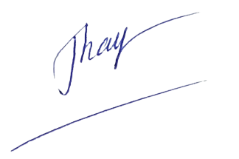 TS. Nguyễn Văn ThầyTRƯỜNG ĐẠI HỌCKINH TẾ - KỸ THUẬT BÌNH DƯƠNGKHOA KT, TCNHCỘNG HÒA XÃ HỘI CHỦ NGHĨA VIỆT NAMĐộc lập – Tự do – Hạnh phúcCHƯƠNG TRÌNH GIÁO DỤC SAU ĐẠI HỌCCHƯƠNG TRÌNH ĐÀO TẠO THẠC SĨNGÀNH TÀI CHÍNH - NGÂN HÀNGĐỀ CƯƠNG CHI TIẾT HỌC PHẦNTNHT21 – Hệ thống thông tin quản lý (Management Information Systems)CHƯƠNG TRÌNH GIÁO DỤC SAU ĐẠI HỌCCHƯƠNG TRÌNH ĐÀO TẠO THẠC SĨNGÀNH TÀI CHÍNH - NGÂN HÀNGĐỀ CƯƠNG CHI TIẾT HỌC PHẦNTNHT21 – Hệ thống thông tin quản lý (Management Information Systems) Kiến thức giáo dục đại cương Kiến thức giáo dục chuyên nghiệp Kiến thức giáo dục chuyên nghiệp Kiến thức giáo dục chuyên nghiệp Kiến thức giáo dục chuyên nghiệp Kiến thức giáo dục chuyên nghiệp Bắt buộc Tự chọn Kiến thức cơ sở ngành Kiến thức chung của ngành chính Kiến thức chuyên sâu của ngành chính Kiến thức bổ trợ Báo cáo thực tập - Khóa luận tốt nghiệp/Học phần tốt nghiệp Bắt buộc Tự chọn Bắt buộc Tự chọn Bắt buộc Tự chọn  Bắt buộc Tự chọn  Bắt buộc Tự chọn Bắt buộc Tự chọnChuẩn đầu ra học phần (CELOs)Mô tả chuẩn đầu ra học phầnTrình độ năng lực (thang đo Bloom)Kiến thứcKiến thứcKiến thứcCELO1Xác định các giải pháp cải tiến hiệu quả quy trình hoạt động của các tổ chức kinh tế và tài chính bằng cách xây dựng và phát triển hệ thống thông tin đạt hiệu quả cao. 4Kỹ năngKỹ năngKỹ năngCELO2Xây dựng kỹ năng hoạch định và tư duy tổ chức để giải quyết các vấn đề liên quan đến phát triển hệ thống thông tin của các tổ chức kinh tế và tài chính.4CELO3Thiết lập kỹ năng truyền bá, phổ biến kiến thức và dẫn dắt sự thay đổi trong các tổ chức kinh tế và tài chính trong điều kiện công nghệ thông tin phát triển nhanh.4Thái độ và phẩm chất đạo đứcThái độ và phẩm chất đạo đứcThái độ và phẩm chất đạo đứcCELO4Thực hiện có trách nhiệm các giá trị đạo đức, khuôn khổ pháp luật trong công tác chuyên môn và quản lý liên quan đến xây dựng hệ thống thông tin.5Chuẩn đầu ra học phần (CELOs)Mô tả chuẩn đầu ra học phầnChuẩn đầu ra chương trình đào tạo (ELOs)Kiến thứKiến thứKiến thứCELO1Xác định các giải pháp cải tiến hiệu quả quy trình hoạt động của các tổ chức kinh tế và tài chính bằng cách xây dựng và phát triển hệ thống thông tin đạt hiệu quả cao. ELO2Kỹ năngKỹ năngKỹ năngCELO2Xây dựng kỹ năng hoạch định và tư duy tổ chức để giải quyết các vấn đề liên quan đến phát triển hệ thống thông tin của các tổ chức kinh tế và tài chính.ELO6CELO3Thiết lập kỹ năng truyền bá, phổ biến kiến thức và dẫn dắt sự thay đổi trong các tổ chức kinh tế và tài chính trong điều kiện công nghệ thông tin phát triển nhanh.ELO7Thái độ và phẩm chất đạo đứcThái độ và phẩm chất đạo đứcThái độ và phẩm chất đạo đứcCELO4Thực hiện có trách nhiệm các giá trị đạo đức, khuôn khổ pháp luật trong công tác chuyên môn và quản lý liên quan đến xây dựng hệ thống thông tin.ELO8Mã HPTên HPChuẩn đầu ra chương trình đào tạo (ELOs)Chuẩn đầu ra chương trình đào tạo (ELOs)Chuẩn đầu ra chương trình đào tạo (ELOs)Chuẩn đầu ra chương trình đào tạo (ELOs)Chuẩn đầu ra chương trình đào tạo (ELOs)Chuẩn đầu ra chương trình đào tạo (ELOs)Chuẩn đầu ra chương trình đào tạo (ELOs)Chuẩn đầu ra chương trình đào tạo (ELOs)Mã HPTên HP12345678TNHT21Hệ thống thông tin quản lýNHNNNHSSChuẩn đầu ra học phần (CELOs)PHƯƠNG PHÁP ĐÁNH GIÁPHƯƠNG PHÁP ĐÁNH GIÁPHƯƠNG PHÁP ĐÁNH GIÁPHƯƠNG PHÁP ĐÁNH GIÁPHƯƠNG PHÁP ĐÁNH GIÁCÔNG CỤ ĐÁNH GIÁTHỜI ĐIỂM ĐÁNH GIÁChuẩn đầu ra học phần (CELOs)Làm bài tậpThảo luận, phát biểuChuyên cầnThi giữa kỳThi cuối kỳCÔNG CỤ ĐÁNH GIÁTHỜI ĐIỂM ĐÁNH GIÁCELO1xxxxxLàm bài tậpThảo luận, phát biểuChuyên cầnThi giữa kỳ hoặc kết quả thực hành thực tế.Thi cuối kỳHàng tuầnHàng tuần Từng buổiĐịnh kỳCuối kỳCELO2xxxxxLàm bài tậpThảo luận, phát biểuChuyên cầnThi giữa kỳ hoặc kết quả thực hành thực tế.Thi cuối kỳHàng tuầnHàng tuần Từng buổiĐịnh kỳCuối kỳCELO3xxxxLàm bài tậpThảo luận, phát biểuChuyên cầnThi giữa kỳ hoặc kết quả thực hành thực tế.Thi cuối kỳHàng tuầnHàng tuần Từng buổiĐịnh kỳCuối kỳCELO4xxxxxLàm bài tậpThảo luận, phát biểuChuyên cầnThi giữa kỳ hoặc kết quả thực hành thực tế.Thi cuối kỳHàng tuầnHàng tuần Từng buổiĐịnh kỳCuối kỳTTThành phầnTrọng số (%)Ghi chú1Chuyên cần10%2Bài tập, thuyết trình/làm việc nhóm10%3Kiểm tra giữa kỳ20%4Thi cuối học kỳ60%TổngTổng100%Tiêu chíTỷ lệ (%)Mức chất lượngMức chất lượngMức chất lượngMức chất lượngTiêu chíTỷ lệ (%)Rất tốtTốtĐạt yêu cầuKhông đạt yêu cầuTiêu chíTỷ lệ (%)10 – 8,58,4 – 7,06,9 – 5,55,4 – 0,0Hiện diện trên lớp70Tham gia> 90% buổi họcTham gia >80% - 90% buổi họcTham gia70% - 80% buổi họcTham gia< 70% buổi họcTích cực30Nhiệt tình trao đổi, phát biểu, trả lời nhiều câu hỏiCó đặt/trả lời ≥ 2 câu hỏiCó đặt/trả lời ít nhất 1 câu hỏiKhông tham gia thảo luận, trả lời, đóng gópTiêu chíTỷ lệ (%)Mức chất lượngMức chất lượngMức chất lượngMức chất lượngTiêu chíTỷ lệ (%)Rất tốtTốtĐạt yêu cầuKhông đạt yêu cầuTiêu chíTỷ lệ (%)10 – 8,58,4 – 7,06,9 – 5,55,4 – 0,0Thực hiện bài tập30Đủ số bài và đúng hạn. Hình thức chăm chút, đẹpĐủ số bài, đúng hình thức và đúng hạnNộp đủ số bàiKhông nộp đủ số bài yêu cầu.Bài do người khác thực hiệnNội dung70Đúng trên 80% yêu cầu kiến thứcĐúng 50% - 80% yêu cầu kiến thứcĐúng < 50% nhưng có cố gắng thực hiệnBài làm hoàn toàn sai yêu cầu kiến thức và nội dung không liên quan yêu cầuTiêu chíTỷ lệ (%)Mức chất lượngMức chất lượngMức chất lượngMức chất lượngTiêu chíTỷ lệ (%)Rất tốtTốtĐạt yêu cầuKhông đạt yêu cầuTiêu chíTỷ lệ (%)10 – 8,58,4 – 7,06,9 – 5,55,4 – 0,0Nội dung30Trình bày đầy đủ nội dung yêu cầu về chủ đề, có thêm các nội dung liên quan đóng góp vào việc mở rộng kiến thứcTrình bày đầy đủ nội dung yêu cầu về chủ đềTrình bày chưa đủ nội dung theo yêu cầu về chủ đềTrình bày nội dung không liên quan hay nội dung quá sơ sài, không cung cấp được thông tin cần thiếtHình thức, báo cáo20Cách trình bày rõ ràng, dễ hiểu, có sáng tạo. Nhận được ý kiến/ câu hỏi quan tâmCách trình bày rõ ràng, dễ hiểu. Nhận được ý kiến/ câu hỏi quan tâmTrình bày dạng đọc, không tạo được sự quan tâm từ người ngheTrình bày quá sơ sài, người nghe không thể hiểu được nội dungTrả lời câu hỏi30Các câu hỏi được trả lời đầy đủ, rõ ràng, và thỏa đángTrả lời được từ 75% câu hỏiTrả lời được từ 50% câu hỏiKhông trả lời được câu nàoLàm việc nhóm20Thể hiện sự cộng tác giữa các thành viên trong nhóm rõ ràng. Có phân chia câu trả lời và báo cáo giữa các thành viênThể hiện sự cộng tác giữa các thành viên trong nhóm rõ ràng. Chưa phân chia câu trả lời và báo cáo giữa các thành viênCó sự kết hợp của các thành viên, có 1 hay vài thành viên chuẩn bị và báo cáoBài báo cáo chưa hoàn chỉnh, sai nội dungDạng câu hỏiMức chất lượngMức chất lượngMức chất lượngMức chất lượngDạng câu hỏiRất tốtTốtĐạt yêu cầuKhông đạt yêu cầuDạng câu hỏi10 – 8,58,4 – 7,06,9 – 5,55,4 – 0,0Các câu hỏi tự luậnTrả lời/ giải thích câu hỏi với các kiến thức và sự hiểu biết vượt trội; thể hiện khả năng tổng hợp, phân tích và áp dụng sáng tạoTrả lời/ giải thích câu hỏi với các kiến thức và sự hiểu biết tốt; thể hiện khả năng tổng hợp và phân tíchTrả lời/giải thích câu hỏi với các kiến thức chung/ ít chi tiết; thể hiện sự hạn chế về kết hợp, phân tích vấn đềKhông trả lời/giải thích được câu hỏi; không kết hợp, phân tích vấn đề; không thể hiện sáng tạoDạng câu hỏiMức chất lượngMức chất lượngMức chất lượngMức chất lượngDạng câu hỏiRất tốtTốtĐạt yêu cầuKhông đạt yêu cầuDạng câu hỏi10 – 8,58,4 – 7,06,9 – 5,55,4 – 0,0Trắc nghiệm và các câu hỏi tự luậnNhớ và hiểu được các kiến thức đã học, vận dụng kiến thức đó trong một số tình huống thực tế và giải thích các khả năng xảy ra. Đủ kiến thức cho nội dung tiếp theo của học phầnNhớ và hiểu được các kiến thức đã học, nhận diện được các vấn đề/ kiến thức trong một tình huống cho trước. Đủ kiến thức cho nội dung tiếp theo của học phầnNhớ và hiểu được các kiến thức đã học. Đủ kiến thức cho nội dung tiếp theo của học phần, tuy nhiên cần tập trung nỗ lựcKhông nhớ các kiến thức đã học. Không đủ kiến thức, cần trao đổi với giáo viên để quyết định tiếp tục học phần còn lại hay không, hay ngưng tiến độ học phần, hủy mônTiêu chíTỷ lệ (%)Mức chất lượngMức chất lượngMức chất lượngMức chất lượngTiêu chíTỷ lệ (%)Rất tốtTốtĐạt yêu cầuKhông đạt yêu cầuTiêu chíTỷ lệ (%)10 – 8,58,4 – 7,06,9 – 5,55,4 – 0,0Thái độ trả lời câu hỏi30Thái độ giao tiếp, trả lời rất tự tin, giọng nói rõ ràng, lưu loát. thu hút sự chú ý của người nghe, tương tác tốt với người nghe.  Thái độ trong câu trả lời tự tin, từ tốn, nhẹ nhàng, điềm đạm. Thuật ngữ sử dụng trong câu trả lời đơn giản, dễ hiểu. Giọng nói lưu loát, rõ ràng. Thái độ giao tiếp, trả lời nhẹ nhàng, hòa nhã. Giọng nói vừa phải, rõ ràng, dễ nghe. Thuật ngữ sử dụng trong câu trả lời lời phù hợp, dễ hiểu. Thái độ giao tiếp, trả lời thô lỗ, không hợp tác, thiếu tôn trọng trong giao tiếp. Sử dụng thuật ngữ không phù hợp. Giọng nói nhỏ, thiếu tự tin.Nội dung trả lời70Các câu trả lời ngắn gọn, rõ ràng, đầy đủ, liên quan trực tiếp đến câu hỏi yêu cầu; tự tin trong câu trả lời; lập luận, giải thích cho câu hỏi hoàn toàn thuyết phục. Các câu trả lời ngắn gọn, rõ ràng, đầy đủ, liên quan đến câu hỏi yêu cầu. Thể hiện sự tự tin về sự hiểu biết trong câu trả lời, lập luận giải thích chưa thuyết phục. Các câu trả lời đúng trọng tâm câu hỏi, liên quan đến câu hỏi nhưng thiếu tự tin trong các câu trả lời.Các câu trả lời không rõ ràng, gần như hoặc không liên quan, không tập trung vào trọng tâm của câu hỏiTiêu chíTỷ lệ (%)Mức chất lượngMức chất lượngMức chất lượngMức chất lượngTiêu chíTỷ lệ (%)Rất tốtTốtĐạt yêu cầuKhông đạt yêu cầuTiêu chíTỷ lệ (%)10 – 8,58,4 – 7,06,9 – 5,55,4 – 0,0Hiện diện40Đi học đúng giờ, đầy đủĐi học đầy đủ, có trễ (< 2 buổi)Đi học chưa đầy đủ (vắng 1 buổi), có trễ ≤ 2 buổi)Vắng > 1 buổi thực hành; đi trễ > 2 buổi.Thái độ học tập30Thực hiện đủ nội dung, phát biểu, trả lời nhiều câu hỏi (> 2)Thực hiện đủ nội dung, trả lời ít câu hỏi (≤ 2)Thực hiện đủ nội dung trong buổi thực hànhKhông thực hiện đủ nội dungLàm việc nhóm30Thể hiện sự cộng tác giữa các thành viên trong nhóm tích cực, rõ ràngThể hiện sự cộng tác giữa các thành viên trong nhómThể hiện cộng tác trong nhóm chưa tốtKhông cộng tác thực hiệnBuổiNội dungCĐR của HP (CELOs)1Giới thiệu môn họcPHẦN 1: TỔ CHỨC, QUẢN LÝ VÀ MẠNG LƯỚI DNChương 1: Giới thiệu về hệ thống thông tin quản lýCELO1CELO2CELO41A. Nội dung giảng dạy trên lớp: (3 giờ)Giới thiệu môn học1.1 Giới thiệu chung về hệ thống thông tin quản lý1.2 Phương pháp kỹ thuật và phương pháp hành vi trong nghiên cứu hệ thống thông tin quản lýCELO1CELO2CELO41B. Các nội dung cần tự học ở nhà: - Đọc giáo trình chính nội dung chương 1 và các tài liệu theo chỉ dẫn của giảng viên.CELO1CELO2CELO41C. Đánh giá kết quả học tập: Phương pháp đánh giá:- Đánh giá chuyên cần, bài tập theo rubric- Đánh giá thuyết trình/làm việc nhóm theo rubric- Kiểm tra giữa kỳ/Thi cuối kỳCELO1CELO2CELO4Chương 2: Kinh doanh và hợp tác toàn cầu trong môi trường số hóaCELO1CELO2CELO4A. Nội dung giảng dạy trên lớp: (3 giờ) 2.1 Quy trình kinh doanh và sự liên hệ với hệ thống thông tin2.2 Sự hợp tác trong môi trường số hóa2.3 Vai trò của hệ thống thông tin trong các định chế tài chínhCELO1CELO2CELO4B. Các nội dung cần tự học ở nhà: - Đọc giáo trình chính nội dung chương 2 và các tài liệu theo chỉ dẫn của giảng viên.CELO1CELO2CELO4C. Đánh giá kết quả học tập:Phương pháp đánh giá:- Đánh giá chuyên cần, bài tập theo rubric- Đánh giá thuyết trình/làm việc nhóm theo rubric- Kiểm tra giữa kỳ/Thi cuối kỳCELO1CELO2CELO4Chương 3: Hệ thống thông tin, tổ chức và chiến lượcCELO1CELO3CELO4A. Nội dung giảng dạy trên lớp: (3 giờ) 3.1 Đặc điểm của doanh nghiệp mà nhà quản lý cần biết để xây dựng và ứng dụng thành công hệ thống thông tin3.2 Ảnh hưởng của hệ thống thông tin đến tổ chức3.3 Chiến lược cạnh tranh qua việc sử dụng hệ thống thông tin3.4 Thách thức của chiến lược phát triển hệ thống thông tinThuyết trình nhóm chủ đề 1CELO1CELO3CELO4B. Các nội dung cần tự học ở nhà:- Đọc giáo trình chính nội dung chương 3 và các tài liệu theo chỉ dẫn của giảng viên;- Tìm kiếm trước các tài liệu liên quan đến chủ đề thảo luận trên Internet.CELO1CELO3CELO4C. Đánh giá kết quả học tậpPhương pháp đánh giá:- Đánh giá chuyên cần, bài tập theo rubric- Đánh giá thuyết trình/làm việc nhóm theo rubric- Kiểm tra giữa kỳ/Thi cuối kỳCELO1CELO3CELO4Chương 4: Vấn đề đạo đức và xã hội liên quan đến hệ thống thông tin quản lýCELO2CELO3CELO4A. Nội dung giảng dạy trên lớp: (3 giờ) 4.1 Vấn đề đạo đức phát sinh bởi hệ thống thông tin quản lý4.2 Vấn đề xã hội và chính trị phát sinh bởi hệ thống thông tin quản lýCELO2CELO3CELO4B. Các nội dung cần tự học ở nhà:- Đọc giáo trình chính nội dung chương 4 và các tài liệu theo chỉ dẫn của giảng viên;- Tìm kiếm trước các tài liệu liên quan đến chủ đề thuyết trình và thảo luận tình huống.CELO2CELO3CELO4C. Đánh giá kết quả học tậpPhương pháp đánh giá:- Đánh giá chuyên cần, bài tập theo rubric- Đánh giá thuyết trình/làm việc nhóm theo rubric- Kiểm tra giữa kỳ/Thi cuối kỳCELO2CELO3CELO4PHẦN 2: HẠ TẦNG CÔNG NGHỆ THÔNG TIN VÀ XÂY DỰNG HỆ THỐNG THÔNG TINChương 5: Hạ tầng công nghệ thông tin và các công nghệ mới nổiCELO2CELO3CELO4A. Nội dung giảng dạy trên lớp: (3 giờ) 5.1 Hạ tầng công nghệ thông tin5.2 Các bộ phận cấu thành hạ tầng công nghệ thông tin5.3 Xu hướng hiện tại về phát triển phần cứng và phần mềmBài kiểm tra giữa kỳCELO2CELO3CELO4B. Các nội dung cần tự học ở nhà:- Đọc giáo trình chính nội dung chương 5 và các tài liệu theo chỉ dẫn của giảng viên;- Tìm kiếm trước các tài liệu liên quan đến chủ đề thuyết trình và thảo luận tình huống.CELO2CELO3CELO4C. Đánh giá kết quả học tậpPhương pháp đánh giá:- Đánh giá chuyên cần, bài tập theo rubric- Đánh giá thuyết trình/làm việc nhóm theo rubric- Kiểm tra giữa kỳ/Thi cuối kỳ CELO2CELO3CELO4Chương 6: Nền tảng về trí tuệ kinh doanh: cơ sở dữ liệu và quản lý thông tinCELO1CELO2CELO4A. Nội dung giảng dạy trên lớp: (3 giờ) 6.1 Quản lý dữ liệu trong môi trường kinh doanh truyền thống 6.2 Hệ thống quản lý cơ sở dữ liệu6.3 Khai thác thông tin từ cơ sở dữ liệu để ra quyết định kinh doanh và cải thiện kết quả kinh doanhThuyết trình nhóm chủ đề 2CELO1CELO2CELO4B. Các nội dung cần tự học ở nhà: - Đọc giáo trình chính nội dung chương 6 và các tài liệu theo chỉ dẫn của giảng viên.CELO1CELO2CELO4C. Đánh giá kết quả học tập:Phương pháp đánh giá:- Đánh giá chuyên cần, bài tập theo rubric- Đánh giá thuyết trình/làm việc nhóm theo rubric- Thi cuối kỳ CELO1CELO2CELO4Chương 7: Viễn thông, mạng internet và công nghệ không dâyCELO1CELO2CELO4A. Nội dung giảng dạy trên lớp: (3 giờ) 7.1 Mạng lưới viễn thông7.2 Mạng Internet và công nghệ không dâyCELO1CELO2CELO4B. Các nội dung cần tự học ở nhà:- Đọc giáo trình chính nội dung chương 7 và các tài liệu theo chỉ dẫn của giảng viên;- Tìm kiếm trước các tài liệu liên quan đến chủ đề thảo luận trên Internet.CELO1CELO2CELO4C. Đánh giá kết quả học tậpPhương pháp đánh giá:- Đánh giá chuyên cần, bài tập theo rubric- Đánh giá thuyết trình/làm việc nhóm theo rubric- Thi cuối kỳCELO1CELO2CELO4Chương 8: Đảm bảo an toàn hệ thống thông tinCELO1CELO3CELO4A. Nội dung giảng dạy trên lớp: (3 giờ) 8.1 Tính dễ tổn thương của hệ thống thông tin trước sự phá hoại, sai sót và lạm dụng thông tin8.2 Các thành phần trong khuôn khổ kiểm soát và đảm bảo an toàn hệ thống thông tin8.3 Các công nghệ bảo vệ nguồn lực thông tinThuyết trình nhóm chủ đề 3CELO1CELO3CELO4B. Các nội dung cần tự học ở nhà:- Đọc giáo trình chính nội dung chương 8 và các tài liệu theo chỉ dẫn của giảng viên;- Tìm kiếm trước các tài liệu liên quan đến chủ đề thuyết trình và thảo luận tình huống.CELO1CELO3CELO4C. Đánh giá kết quả học tậpPhương pháp đánh giá:- Đánh giá chuyên cần, bài tập theo rubric- Đánh giá thuyết trình/làm việc nhóm theo rubric- Thi cuối kỳCELO1CELO3CELO4Chương 9: Xây dựng hệ thống thông tinCELO2CELO3CELO4A. Nội dung giảng dạy trên lớp: (6 giờ)9.1 Tác động của việc xây dựng hệ thống thông tin mới đến sự thay đổi của tổ chức9.2 Các hoạt động cốt lõi trong quy trình phát triển hệ thống thông tin9.3 Các phương pháp để mô hình hóa và thiết kế hệ thốngTổng kết điểm quá trìnhÔn tập các nội dungNhắc lại các nội dung cần chuẩn bị cho phần Thi cuối kỳCELO2CELO3CELO4B. Các nội dung cần tự học ở nhà:- Đọc giáo trình chính nội dung chương 9 và các tài liệu theo chỉ dẫn của giảng viên;- Tìm kiếm trước các tài liệu liên quan đến chủ đề thuyết trình và thảo luận tình huống.CELO2CELO3CELO4C. Đánh giá kết quả học tậpPhương pháp đánh giá:- Đánh giá chuyên cần, bài tập theo rubric- Đánh giá thuyết trình/làm việc nhóm theo rubric- Thi cuối kỳCELO2CELO3CELO4BuổiNội dungCĐR của HP (CELOs)- Học viên giải quyết bài tập các Chương 1, 2, 3- Thực hành nhóm:   + Xem xét và đánh giá vai trò của hệ thống thông tin để phát triển chiến lược cạnh tranh của doanh nghiệp thông qua mô hình cạnh tranh của Porter;   + Xem xét và đánh giá vai trò của hệ thống thông tin để phát triển chiến lược hiệp lực, tập trung vào năng lực cốt lõi và mở rộng mạng lưới của ngân hàng;  + Nghiên cứu tình huống thực tế tại một ngân hàng cụ thể ứng dụng vai trò của hệ thống thông tin để phát triển các chiến lược kinh doanh và hợp tác toàn cầu trong môi trường số hóa.CELO1CELO2CELO3- Học viên giải quyết bài tập các Chương 4, 5, 6- Thực hành nhóm:   + Xem xét và đánh giá thách thức bảo vệ quyền riêng tư và sở hữu trí tuệ trong môi trường số hóa hiện nay;  + Phát triển các giải pháp trong việc quản lý hạ tầng công nghệ thông tin và các công nghệ mới nổi hiện nay;  + Đánh giá sự cần thiết của các chính sách quản lý thông tin và đảm bảo chất lượng thông tin trong việc quản trị nguồn lực của các định chế tài chính;  + Nghiên cứu tình huống thực tế phân tích vai trò của dữ liệu lớn (big data) trong việc ra quyết định kinh doanh và nâng cao kết quả kinh doanh của một định chế tài chính cụ thể.CELO1CELO3CELO4- Học viên giải quyết bài tập các Chương 7, 8, 9- Thực hành nhóm:   + Xem xét và đánh giá tình hình ứng dụng các công nghệ để phát triển mạng lưới viễn thông, Internet và công nghệ không dây hiện nay tại Việt Nam;  + Nghiên cứu về những giá trị kinh doanh mang lại cho tổ chức từ Hệ thống thông tin an toàn;  + Nghiên cứu tình huống thực tế về các vụ tấn công vào hệ thống thông tin của ngân hàng: hậu quả, cách khắc phục và bài học kinh nghiệm;  + Nghiên cứu tình huống thực tế liên quan đến xây dựng hệ thống thông tin quản lý của một định chế tài chính cụ thể.CELO2CELO3CELO4TRƯỞNG KHOA     TS. Phạm Tuấn AnhGIẢNG VIÊN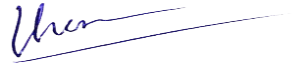 TS. Phạm Xuân KiênTRƯỜNG ĐẠI HỌCKINH TẾ - KỸ THUẬT BÌNH DƯƠNGKHOA KT, TCNHCỘNG HÒA XÃ HỘI CHỦ NGHĨA VIỆT NAMĐộc lập – Tự do – Hạnh phúcCHƯƠNG TRÌNH GIÁO DỤC SAU ĐẠI HỌC CHƯƠNG TRÌNH ĐÀO TẠONGÀNH TÀI CHÍNH NGÂN HÀNGĐỀ CƯƠNG CHI TIẾT HỌC PHẦNTNMK04 – MARKETING NGÂN HÀNGCHƯƠNG TRÌNH GIÁO DỤC SAU ĐẠI HỌC CHƯƠNG TRÌNH ĐÀO TẠONGÀNH TÀI CHÍNH NGÂN HÀNGĐỀ CƯƠNG CHI TIẾT HỌC PHẦNTNMK04 – MARKETING NGÂN HÀNG Kiến thức giáo dục đại cương Kiến thức giáo dục chuyên nghiệp Kiến thức giáo dục chuyên nghiệp Kiến thức giáo dục chuyên nghiệp Kiến thức giáo dục chuyên nghiệp Kiến thức giáo dục chuyên nghiệp Bắt buộc Tự chọn Kiến thức cơ sở ngành Kiến thức chung của ngành chính Kiến thức chuyên sâu của ngành chính Kiến thức bổ trợ Báo cáo thực tập - Khóa luận tốt nghiệp/Học phần tốt nghiệp Bắt buộc Tự chọn Bắt buộc Tự chọn Bắt buộc Tự chọn  Bắt buộc Tự chọn  Bắt buộc Tự chọn Bắt buộc Tự chọnChuẩn đầu ra học phần (CELOs)Mô tả chuẩn đầu ra học phầnTrình độ năng lực (thang đo Bloom)Kiến thứcKiến thứcKiến thứcCELO1Đánh giá về marketing ngân hàng và sự cần thiết của hoạt động marketing tại các NHTM.5CELO2Đánh giá được các công việc marketing cụ thể: nghiên cứu hành vi của khách hàng, nghiên cứu môi trường kinh doanh, phân đoạn thị trường, xác định thị trường mục tiêu và định vị thương hiệu ngân hàng trên thị trường mục tiêu, xây dựng và thực thi chiến lược marketing hỗn hợp (chiến lược 7P).5Kỹ năngKỹ năngKỹ năngCELO3Phát triển kỹ năng phân tích được tính hợp lý, lựa chọn các ý tưởng marketing cho các NHTM.5CELO4Phát triển kỹ năng tư duy phản biện để thực hiện việc nghiên cứu marketing, phân đoạn thị trường, đề xuất lựa chọn thị trường mục tiêu, đề xuất chiến lược marketing mix để phục vụ hiệu quả thị trường mục tiêu của một NHTM.5Thái độ và phẩm chất đạo đứcThái độ và phẩm chất đạo đứcThái độ và phẩm chất đạo đứcCELO5Thực hiện ý thức kỷ luật cao, trách nhiệm với xã hội và khả năng học tập suốt đời.5Chuẩn đầu ra học phần (CELOs)Mô tả chuẩn đầu ra học phầnChuẩn đầu ra chương trình đào tạo (ELOs)Kiến thứcKiến thứcKiến thứcCELO1Đánh giá về marketing ngân hàng và sự cần thiết của hoạt động marketing tại các NHTM.ELO3CEL02Đánh giá được các công việc marketing cụ thể: nghiên cứu hành vi của khách hàng, nghiên cứu môi trường kinh doanh, phân đoạn thị trường, xác định thị trường mục tiêu và định vị thương hiệu ngân hàng trên thị trường mục tiêu, xây dựng và thực thi chiến lược marketing hỗn hợp (chiến lược 7P).ELO3Kỹ năngKỹ năngKỹ năngCELO3Phát triển kỹ năng phân tích được tính hợp lý, lựa chọn các ý tưởng marketing cho các NHTM.ELO5CEL04Phát triển kỹ năng tư duy phản biện để thực hiện việc nghiên cứu marketing, phân đoạn thị trường, đề xuất lựa chọn thị trường mục tiêu, đề xuất chiến lược marketing mix để phục vụ hiệu quả thị trường mục tiêu của một NHTM.ELO5Thái độ và phẩm chất đạo đứcThái độ và phẩm chất đạo đứcThái độ và phẩm chất đạo đứcCELO5Thực hiện ý thức kỷ luật cao, trách nhiệm với xã hội và khả năng học tập suốt đời.   ELO8Mã HPTên HPChuẩn đầu ra của chương trình (ELOs)Chuẩn đầu ra của chương trình (ELOs)Chuẩn đầu ra của chương trình (ELOs)Chuẩn đầu ra của chương trình (ELOs)Chuẩn đầu ra của chương trình (ELOs)Chuẩn đầu ra của chương trình (ELOs)Chuẩn đầu ra của chương trình (ELOs)Chuẩn đầu ra của chương trình (ELOs)Mã HPTên HP12345678TNMK04Marketing ngân hàngNNHNHNNHCELOsPHƯƠNG PHÁP ĐÁNH GIÁPHƯƠNG PHÁP ĐÁNH GIÁPHƯƠNG PHÁP ĐÁNH GIÁCÔNG CỤ ĐÁNH GIÁTHỜI ĐIỂM ĐÁNH GIÁCELOsĐánh giá quá trình (Chuyên cần, Làm bài tập cá nhân và bài tập nhóm)Thi giữa kỳThi cuối kỳCÔNG CỤ ĐÁNH GIÁTHỜI ĐIỂM ĐÁNH GIÁCELO1xxxBài kiểm tra thường xuyên hình thức Bài trắc nghiệm hoặc Bài tự luậnBáo cáo nhóm, Thuyết trìnhThi giữa kỳ đề đóngThi cuối kỳ tự luận đề đóngCuối mỗi chương hoặc mỗi buổi họcGiữa kỳCuối kỳCELO2xxxBài kiểm tra thường xuyên hình thức Bài trắc nghiệm hoặc Bài tự luậnBáo cáo nhóm, Thuyết trìnhThi giữa kỳ đề đóngThi cuối kỳ tự luận đề đóngCuối mỗi chương hoặc mỗi buổi họcGiữa kỳCuối kỳCELO3xxxBài kiểm tra thường xuyên hình thức Bài trắc nghiệm hoặc Bài tự luậnBáo cáo nhóm, Thuyết trìnhThi giữa kỳ đề đóngThi cuối kỳ tự luận đề đóngCuối mỗi chương hoặc mỗi buổi họcGiữa kỳCuối kỳCELO4xxxBài kiểm tra thường xuyên hình thức Bài trắc nghiệm hoặc Bài tự luậnBáo cáo nhóm, Thuyết trìnhThi giữa kỳ đề đóngThi cuối kỳ tự luận đề đóngCuối mỗi chương hoặc mỗi buổi họcGiữa kỳCuối kỳCELO5xxxBài kiểm tra thường xuyên hình thức Bài trắc nghiệm hoặc Bài tự luậnBáo cáo nhóm, Thuyết trìnhThi giữa kỳ đề đóngThi cuối kỳ tự luận đề đóngCuối mỗi chương hoặc mỗi buổi họcGiữa kỳCuối kỳĐiểm thành phầnHình thức Trọng số (%)Ghi chú Quá trình- Dự lớp và tuân thủ nội qui: Điểm danh hoặc Bài kiểm tra nhanh cá nhân hình thức trắc nghiệm10%Quá trình- Bài tập nhóm: Bài báo cáo/thuyết trình10%Quá trìnhThi giữa học kỳ:Làm bài trên giấyThời gian: 60 phútHình thức: Tự luậnNội dung: Chương 1, 2, 3, 4, 520%Thi kết thúc học phầnLàm bài trên giấyThời gian: 75 phútHình thức: Tự luậnNội dung: Chương 1, 2, 3, 4, 5, 6, 7, 8, 9Không sử dụng tài liệu60%TổngTổng100%Tiêu chíTỷ lệ (%)Mức chất lượngMức chất lượngMức chất lượngMức chất lượngTiêu chíTỷ lệ (%)Rất tốtTốtĐạt yêu cầuKhông đạt yêu cầuTiêu chíTỷ lệ (%)10 – 8,58,4 – 7,06,9 – 5,55,4 – 0,0Hiện diện trên lớp70Tham gia> 90% buổi họcTham gia >80% - 90% buổi họcTham gia70% - 80% buổi họcTham gia< 70% buổi họcTích cực30Nhiệt tình trao đổi, phát biểu, trả lời nhiều câu hỏiCó đặt/trả lời ≥ 2 câu hỏiCó đặt/trả lời ít nhất 1 câu hỏiKhông tham gia thảo luận, trả lời, đóng gópTiêu chíTỷ lệ (%)Mức chất lượngMức chất lượngMức chất lượngMức chất lượngTiêu chíTỷ lệ (%)Rất tốtTốtĐạt yêu cầuKhông đạt yêu cầuTiêu chíTỷ lệ (%)10 – 8,58,4 – 7,06,9 – 5,55,4 – 0,0Thực hiện bài tập30Đủ số bài và đúng hạn. Hình thức chăm chút, đẹpĐủ số bài, đúng hình thức và đúng hạnNộp đủ số bàiKhông nộp đủ số bài yêu cầu.Bài do người khác thực hiệnNội dung70Đúng trên 80% yêu cầu kiến thứcĐúng 50% - 80% yêu cầu kiến thứcĐúng < 50% nhưng có cố gắng thực hiệnBài làm hoàn toàn sai yêu cầu kiến thức và nội dung không liên quan yêu cầuTiêu chíTỷ lệ (%)Mức chất lượngMức chất lượngMức chất lượngMức chất lượngTiêu chíTỷ lệ (%)Rất tốtTốtĐạt yêu cầuKhông đạt yêu cầuTiêu chíTỷ lệ (%)10 – 8,58,4 – 7,06,9 – 5,55,4 – 0,0Nội dung30Trình bày đầy đủ nội dung yêu cầu về chủ đề, có thêm các nội dung liên quan đóng góp vào việc mở rộng kiến thứcTrình bày đầy đủ nội dung yêu cầu về chủ đềTrình bày chưa đủ nội dung theo yêu cầu về chủ đềTrình bày nội dung không liên quan hay nội dung quá sơ sài, không cung cấp được thông tin cần thiếtHình thức, báo cáo20Cách trình bày rõ ràng, dễ hiểu, có sáng tạo. Nhận được ý kiến/ câu hỏi quan tâmCách trình bày rõ ràng, dễ hiểu. Nhận được ý kiến/ câu hỏi quan tâmTrình bày dạng đọc, không tạo được sự quan tâm từ người ngheTrình bày quá sơ sài, người nghe không thể hiểu được nội dungTrả lời câu hỏi30Các câu hỏi được trả lời đầy đủ, rõ ràng, và thỏa đángTrả lời được từ 75% câu hỏiTrả lời được từ 50% câu hỏiKhông trả lời được câu nàoLàm việc nhóm20Thể hiện sự cộng tác giữa các thành viên trong nhóm rõ ràng. Có phân chia câu trả lời và báo cáo giữa các thành viênThể hiện sự cộng tác giữa các thành viên trong nhóm rõ ràng. Chưa phân chia câu trả lời và báo cáo giữa các thành viênCó sự kết hợp của các thành viên, có 1 hay vài thành viên chuẩn bị và báo cáoBài báo cáo chưa hoàn chỉnh, sai nội dungTiêu chíTỷ lệ (%)Mức chất lượngMức chất lượngMức chất lượngMức chất lượngTiêu chíTỷ lệ (%)Rất tốtTốtĐạt yêu cầuKhông đạt yêu cầuTiêu chíTỷ lệ (%)10 – 8,58,4 – 7,06,9 – 5,55,4 – 0,0Hiện diện40Đi học đúng giờ, đầy đủĐi học đầy đủ, có trễ (< 2 buổi)Đi học chưa đầy đủ (vắng 1 buổi), có trễ ≤ 2 buổi)Vắng > 1 buổi thực hành; đi trễ > 2 buổi.Thái độ học tập30Thực hiện đủ nội dung, phát biểu, trả lời nhiều câu hỏi (> 2)Thực hiện đủ nội dung, trả lời ít câu hỏi (≤ 2)Thực hiện đủ nội dung trong buổi thực hànhKhông thực hiện đủ nội dungLàm việc nhóm30Thể hiện sự cộng tác giữa các thành viên trong nhóm tích cực, rõ ràngThể hiện sự cộng tác giữa các thành viên trong nhómThể hiện cộng tác trong nhóm chưa tốtKhông cộng tác thực hiệnDạng câu hỏiMức chất lượngMức chất lượngMức chất lượngMức chất lượngDạng câu hỏiRất tốtTốtĐạt yêu cầuKhông đạt yêu cầuDạng câu hỏi10 – 8,58,4 – 7,06,9 – 5,55,4 – 0,0Các câu hỏi tự luậnTrả lời/ giải thích câu hỏi với các kiến thức và sự hiểu biết vượt trội; thể hiện khả năng tổng hợp, phân tích và áp dụng sáng tạoTrả lời/ giải thích câu hỏi với các kiến thức và sự hiểu biết tốt; thể hiện khả năng tổng hợp và phân tíchTrả lời/giải thích câu hỏi với các kiến thức chung/ ít chi tiết; thể hiện sự hạn chế về kết hợp, phân tích vấn đềKhông trả lời/giải thích được câu hỏi; không kết hợp, phân tích vấn đề; không thể hiện sáng tạoBuổiNội dungCĐR của HP (CELOs)1Giới thiệu môn học và Chương 1: MARKETING TRONG KINH DOANH NGÂN HÀNGCLO1CLO2CLO3CLO4CLO51A. Nội dung giảng dạy trên lớp: (5 giờ)Sự phát triển của dịch vụ trong nền kinh tếBản chất của dịch vụSo sánh hoạt động cung ứng hàng hóa và cung ứng dịch vụSự thay đổi của môi trường dịch vụGiới thiệu về marketingGiới thiệu về kinh doanh của ngân hàngMarketing và kinh doanh ngân hàngCLO1CLO2CLO3CLO4CLO51B. Các nội dung cần tự học ở nhà:- Đọc giáo trình chính chương 1 CLO1CLO2CLO3CLO4CLO51C. Đánh giá kết quả học tập Phương pháp đánh giá:Kiểm tra cá nhânThi giữa kỳThi cuối kỳCLO1CLO2CLO3CLO4CLO52 Chương 2: KHÁCH HÀNG CỦA NGÂN HÀNGCLO1CLO2CLO3CLO4CLO52 A. Nội dung giảng dạy trên lớp: (5 giờ)Các yếu tố ảnh hưởng đến nhu cầu dịch vụ ngân hàngĐặc trưng của dịch vụ ngân hàng và hàm ý về người muaNhu cầu tài chính và động cơ của động thái mua sắmQuá trình quyết định sử dụng dịch vụ tài chínhMô hình hành vi sử dụng dịch vụ tài chínhSự lựa chọn của khách hàngCLO1CLO2CLO3CLO4CLO52 B. Các nội dung cần tự học ở nhà: - Đọc giáo trình chính chương 2CLO1CLO2CLO3CLO4CLO52 C. Đánh giá kết quả học tậpPhương pháp đánh giá:Kiểm tra cá nhân/Bài tập nhómThi giữa kỳThi cuối kỳCLO1CLO2CLO3CLO4CLO53Chương 3: CHIẾN LƯỢC MARKETING CỦA NGÂN HÀNGCLO1CLO2CLO3CLO4CLO53A. Nội dung giảng dạy trên lớp: (5 giờ)Khái niệm chiến lược marketingChiến lược kinh doanhMục tiêu kinh doanhTừ chiến lược kinh doanh đến chiến lược marketingPhát triển chiến lược marketingCLO1CLO2CLO3CLO4CLO53B. Các nội dung cần tự học ở nhà: - Đọc giáo trình chính chương 3CLO1CLO2CLO3CLO4CLO53C. Đánh giá kết quả học tậpPhương pháp đánh giá: Kiểm tra cá nhânThi giữa kỳThi cuối kỳ  CLO1CLO2CLO3CLO4CLO54 – 5 Chương 4: NGHIÊN CỨU THỊ TRƯỜNGCLO1CLO2CLO3CLO4CLO54 – 5 A. Nội dung giảng dạy trên lớp: (7.5 giờ)Các vấn đề chung về nghiên cứu thị trườngQuá trình nghiên cứu thị trườngMột số vấn đề cần quan tâm khi nghiên cứu thị trườngCLO1CLO2CLO3CLO4CLO54 – 5 B. Các nội dung cần tự học ở nhà: Đọc giáo trình chính và làm bài tập chương 4CLO1CLO2CLO3CLO4CLO54 – 5 C. Đánh giá kết quả học tậpPhương pháp đánh giá: Kiểm tra cá nhânThi giữa kỳThi cuối kỳ  CLO1CLO2CLO3CLO4CLO55 – 6 Chương 5: PHƯƠNG THỨC NHỜ THUCLO1CLO2CLO3CLO4CLO55 – 6 A. Nội dung giảng dạy trên lớp: (5 giờ)Khái niệm và tiêu chí phân đoạn thị trườngLợi ích của phân đoạn thị trườngĐịnh hướng thị trường chiến lượcPhương pháp phân đoạn thị trườngCLO1CLO2CLO3CLO4CLO55 – 6 B. Các nội dung cần tự học ở nhà: Đọc giáo trình chính và làm bài tập chương 5CLO1CLO2CLO3CLO4CLO55 – 6 C. Đánh giá kết quả học tậpPhương pháp đánh giá: Kiểm tra cá nhân/Bài tập nhómThi cuối kỳ CLO1CLO2CLO3CLO4CLO56Thi giữa kỳ (2.5 giờ)7Chương 6: QUẢN LÝ VÀ PHÁT TRIỂN DỊCH VỤ NGÂN HÀNGCLO1CLO2CLO3CLO4CLO57A. Nội dung giảng dạy trên lớp: (2.5 giờ)Giới thiệu về sản phẩm, dịch vụ do ngân hàng cung cấpDanh mục và hệ thống cấp bậc của sản phẩmCác yếu tố ảnh hưởng đến chiến lược sản phẩmPhát triển sản phẩm mớiCLO1CLO2CLO3CLO4CLO57B. Các nội dung cần tự học ở nhà: - Đọc giáo trình chính chương 6CLO1CLO2CLO3CLO4CLO57C. Đánh giá kết quả học tậpPhương pháp đánh giá: Kiểm tra cá nhân/Bài tập nhómThi cuối kỳ CLO1CLO2CLO3CLO4CLO57 – 8 – 9 Chương 7: ĐỊNH GIÁ SẢN PHẨM, DỊCH VỤ NGÂN HÀNGCLO1CLO2CLO3CLO4CLO57 – 8 – 9 A. Nội dung giảng dạy trên lớp: (10 giờ)Khái niệm về giáCác yếu tố ảnh hưởng đến giáGiá của các trung gian trong hoạt động cung cấp dịch vụ ngân hàngĐịnh giá công khai và định giá ẩnMột số chính sách định giá tiêu biểuCLO1CLO2CLO3CLO4CLO57 – 8 – 9 B. Các nội dung cần tự học ở nhà:- Đọc giáo trình chính và làm bài tập chương 7CLO1CLO2CLO3CLO4CLO57 – 8 – 9 C. Đánh giá kết quả học tậpPhương pháp đánh giá: Kiểm tra cá nhân/Bài tập nhómThi cuối kỳCLO1CLO2CLO3CLO4CLO59 – 10Chương 8: PHÂN PHỐI SẢN PHẨM, DỊCH VỤ NGÂN HÀNGCLO1CLO2CLO3CLO4CLO59 – 10A. Nội dung giảng dạy trên lớp: (5 giờ)Kênh phân phối truyền thốngCác kênh phân phối hiện đạiCLO1CLO2CLO3CLO4CLO59 – 10B. Các nội dung cần tự học ở nhà: Đọc giáo trình chính và làm bài tập chương 8CLO1CLO2CLO3CLO4CLO59 – 10C. Đánh giá kết quả học tậpPhương pháp đánh giá: Kiểm tra cá nhân/Bài tập nhómThi cuối kỳ CLO1CLO2CLO3CLO4CLO510 – 11 – 12 Chương 9: XÚC TIẾN – TRUYỀN THÔNGCLO1CLO2CLO3CLO4CLO510 – 11 – 12 A. Nội dung giảng dạy trên lớp: (10 giờ)Vai trò của xúc tiến – truyền thôngQuá trình truyền thôngMục tiêu của hoạt động xúc tiến – truyền thôngHỗn hợp xúc tiến, truyền thôngCLO1CLO2CLO3CLO4CLO510 – 11 – 12 B. Các nội dung cần tự học ở nhà: Đọc giáo trình chính chương 9CLO1CLO2CLO3CLO4CLO510 – 11 – 12 C. Đánh giá kết quả học tậpPhương pháp đánh giá: Kiểm tra cá nhân/Bài tập nhómThi cuối kỳCLO1CLO2CLO3CLO4CLO512ÔN TẬPCLO1CLO2CLO3CLO4CLO512A. Nội dung giảng dạy trên lớp: (2.5 giờ)Tổng kết điểm quá trìnhÔn tập các nội dungNhắc lại cấu trúc đề thiCLO1CLO2CLO3CLO4CLO512B. Các nội dung cần tự học ở nhà: Học viên ôn lại các nội dung đã họcCLO1CLO2CLO3CLO4CLO5BuổiNội dungCĐR của HP (CELOs)4 – 5- Học viên giải bài tập các chương 4- Bài tập nhóm: Phân tích các bước của quá trình nghiên cứu thị trường; Nghiên cứu tình huống giảng viên đưa raCLO1, 2, 3, 4, 55 – 6 - Học viên giải bài tập các chương 5- Bài tập nhóm: Phân tích tính khách quan của các phân đoạn thị trườngCLO1, 2, 3, 4, 57 – 8 – 9 - Học viên giải bài tập các chương 7- Bài tập nhóm: Định giá công khai và định giá ẩn; Phân tích các yếu tố bên trong và bên ngoài ảnh hưởng đến giá.CLO1, 2, 3, 4, 510 – 11 – 12 - Học viên giải bài tập các chương 9- Bài tập nhóm: Bài tập tình huống; Phân tích các yếu tố ảnh hưởng đến hoạt động xúc tiến - truyền thông.CLO1, 2, 3, 4, 5TRƯỞNG KHOA     TS. Phạm Tuấn AnhGIẢNG VIÊNTS. Phạm Hữu PhươngTRƯỜNG ĐẠI HỌCKINH TẾ - KỸ THUẬT BÌNH DƯƠNGKHOA KT, TCNHCỘNG HÒA XÃ HỘI CHỦ NGHĨA VIỆT NAMĐộc lập – Tự do – Hạnh phúcCHƯƠNG TRÌNH GIÁO DỤC SAU ĐẠI HỌCCHƯƠNG TRÌNH ĐÀO TẠO THẠC SĨNGÀNH TÀI CHÍNH - NGÂN HÀNGĐỀ CƯƠNG CHI TIẾT HỌC PHẦNTNTT01– THỰC TẬPCHƯƠNG TRÌNH GIÁO DỤC SAU ĐẠI HỌCCHƯƠNG TRÌNH ĐÀO TẠO THẠC SĨNGÀNH TÀI CHÍNH - NGÂN HÀNGĐỀ CƯƠNG CHI TIẾT HỌC PHẦNTNTT01– THỰC TẬP Kiến thức giáo dục đại cương Kiến thức giáo dục chuyên nghiệp Kiến thức giáo dục chuyên nghiệp Kiến thức giáo dục chuyên nghiệp Kiến thức giáo dục chuyên nghiệp Kiến thức giáo dục chuyên nghiệp Bắt buộc Tự chọn Kiến thức cơ sở ngành Kiến thức chung của ngành chính Kiến thức chuyên sâu của ngành chính Kiến thức bổ trợ Báo cáo thực tập - Khóa luận tốt nghiệp/Học phần tốt nghiệp Bắt buộc Tự chọn Bắt buộc Tự chọn Bắt buộc Tự chọn  Bắt buộc Tự chọn  Bắt buộc Tự chọn Bắt buộc Tự chọnChuẩn đầu ra học phần (CLOs)Mô tả chuẩn đầu ra học phầnTrình độ năng lực (thang đo Bloom)Kiến thứcKiến thứcKiến thứcCELO1Đánh giá được những vấn đề của doanh nghiệp trong quá trình thực tập. 5Kỹ năngKỹ năngKỹ năngCELO2Xây dựng được tư duy phản biện, phân tích, tổng hợp hình thành sản phẩm nghiên cứu khoa học.4CELO3Phát triển kỹ năng hoạch định và tư duy để giải quyết vấn đề nghiên cứu có liên quan5Thái độ và phẩm chất đạo đứcThái độ và phẩm chất đạo đứcThái độ và phẩm chất đạo đứcCELO4Giữ gìn đạo đức nghề nghiệp, tuân thủ pháp luật.5Chuẩn đầu ra học phần (CLOs)Mô tả chuẩn đầu ra học phầnChuẩn đầu ra chương trình đào tạo (ELOs)Kiến thứcKiến thứcKiến thứcCELO1Đánh giá được những vấn đề của doanh nghiệp trong quá trình thực tập. ELO4Kỹ năngKỹ năngKỹ năngCELO2Xây dựng được tư duy phản biện, phân tích, tổng hợp hình thành sản phẩm nghiên cứu khoa học.ELO5CELO3Phát triển kỹ năng hoạch định và tư duy để giải quyết vấn đề nghiên cứu có liên quanELO6Thái độ và phẩm chất đạo đứcThái độ và phẩm chất đạo đứcThái độ và phẩm chất đạo đứcCELO4Giữ gìn đạo đức nghề nghiệp, tuân thủ pháp luật.   ELO8Mã HPTên HPChuẩn đầu ra chương trình đào tạo (ELOs)Chuẩn đầu ra chương trình đào tạo (ELOs)Chuẩn đầu ra chương trình đào tạo (ELOs)Chuẩn đầu ra chương trình đào tạo (ELOs)Chuẩn đầu ra chương trình đào tạo (ELOs)Chuẩn đầu ra chương trình đào tạo (ELOs)Chuẩn đầu ra chương trình đào tạo (ELOs)Chuẩn đầu ra chương trình đào tạo (ELOs)Mã HPTên HP12345678TNTT01Thực tậpNNNHHSNSCELOsPHƯƠNG PHÁP ĐÁNH GIÁPHƯƠNG PHÁP ĐÁNH GIÁPHƯƠNG PHÁP ĐÁNH GIÁCÔNG CỤ ĐÁNH GIÁTHỜI ĐIỂM ĐÁNH GIÁCELOsĐánh giá quá trình (chuyên cần, quá trình làm báo cáo)Thi giữa kỳThi cuối kỳCÔNG CỤ ĐÁNH GIÁTHỜI ĐIỂM ĐÁNH GIÁCELO 1xxBáo cáo thực tập (BCTT)Cuối kỳCELO 2xxBáo cáo thực tập (BCTT)Cuối kỳCELO 3xxBáo cáo thực tập (BCTT)Cuối kỳCELO 4xxBáo cáo thực tập (BCTT)Cuối kỳĐiểm thành phầnHình thứcTrọng số (%)Ghi chúChuyên cần và quá trình thực hiện BCTTDo giảng viên hướng dẫn đánh giá20%Đánh giá của đơn vịthực tậpDo đơn vị thực tập đánh giá10%Hình thức BCTTDo giảng viên độc lập đánh giá10%Nội dung BCTTDo giảng viên độc lập đánh giá60%TổngTổng100%Tiêu chíTỷ lệ (%)Mức chất lượngMức chất lượngMức chất lượngMức chất lượngTiêu chíTỷ lệ (%)Rất tốtTốtĐạt yêu cầuKhông đạt yêu cầuTiêu chíTỷ lệ (%)10 – 8,58,4 – 7,06,9 – 5,55,4 – 0,0Học viên chủ động với công việc30Chủ động liên hệ GV và giải quyết tốt công việc theo hướng dẫn của GVChủ động liên hệ GV và giải quyết công việc chưa triệt đểGV phải liên hệ đốc thúc học viên. Học viên giải quyết công việc thụ độngGV phải liên hệ đốc thúc học viên các công việc phải làmThực hiện chỉnh sửa theo góp ýcủa GV50Báo cáo được chỉnh sửa theo góp ý và có sự sáng tạo của học viênBáo cáo được chỉnh sửa theo góp ý của GVBáo cáo được chỉnh sửa một phần theo gópý của GVBáo cáo không được chỉnh sửa theo góp ý của GVTuân thủ đúng tiến độ20Tuân thủ đúng tiến độTuân thủ tiến độ chung, nhưng một số công việc trễ tiến độTuân thủ tiến độ chung, nhưng một số công việc chính trễ tiến độKhông kịp tiến độ chungTiêu chíTỷ lệ (%)Mức chất lượngMức chất lượngMức chất lượngMức chất lượngTiêu chíTỷ lệ (%)Rất tốtTốtĐạt yêu cầuKhông đạt yêu cầuTiêu chíTỷ lệ (%)10 – 8,58,4 – 7,06,9 – 5,55,4 – 0,0Hình thức20Xuất sắcKháTrung bình YếuNội dung80Xuất sắcKháTrung bình YếuTiêu chíTỷ lệ (%)Mức chất lượngMức chất lượngMức chất lượngMức chất lượngTiêu chíTỷ lệ (%)Rất tốtTốtĐạt yêu cầuKhông đạt yêu cầuTiêu chíTỷ lệ (%)10 – 8,58,4 – 7,06,9 – 5,55,4 – 0,0Hình thức báo cáo70Đúng theo quy định từ trang bìa đến phụ lục. Hình thức đẹp, rất ít lỗi chính tả, có in màu chỗ cần thiết.Đúng theo quy định từ trang bìa đến phụ lục. Báo cáo có một số lỗi hình thức nhỏ.Một số chỗ chưa đúng theo quy định từ trang bìa đến phụ lục. Báo cáo có một số lỗi hình thức.Không đúng theo quy định từ trang bìa đến phụ lục.Định dạng30Định dạng đúng theo hình thức văn bản và sốĐịnh dạng còn quên một số chỗĐịnh dạng không	đồng nhấtKhông địnhdạng cả báo cáoTiêu chíTỷ lệ (%)Mức chất lượngMức chất lượngMức chất lượngMức chất lượngTiêu chíTỷ lệ (%)Rất tốtTốtĐạt yêu cầuKhông đạt yêu cầuTiêu chíTỷ lệ (%)10 – 8,58,4 – 7,06,9 – 5,55,4 – 0,0Tính logic25Có bố cục các chương và nội dung từngchương hợp lýCó một vài phần chưa hợp lýKết cấu các chương còn mâu thuẩnKết cấu không hợp lýPhương pháp nghiên cứu25Có dữ liệu cập nhật đến kỳ báo cáo. Nội dung phân tích đầy đủ, chặt chẽ.Có dữ liệu cập nhật đến kỳ báo cáo. Có phân tích nội dung nhưng chưa đầy đủ và chặt chẽ.Có dữ liệu cập nhật đến kỳ báo cáo. Nội dung phân tích có vài điểm chưa phù hợp.Dữ liệu quá cũ, khả năng sao chép dữ liệu báo cáo cũ. Phân tích kém, thiếu độtin cậyKiến nghị25Có kiến nghị phù hợp từ kết quả phân tích của báo cáo.Có kiến nghị chưa phù hợp nhưng có căn cứ từ  kết  quả phân tích của báo cáo.Có kiến nghị nhưng không căn cứ từ kết quả phân tíchcủa báo cáo.Không có kiến nghị hay kiến nghị sai.Văn phong, tài liệu trích dẫn25Văn phong rõ ràng; bài viết có trích dẫn đúng, đủ. Có tài liệu tham khảo đầy đủ cuối báo cáo.Văn phong rõ ràng; bài viết có trích dẫn nhưng một số chỗ sai. Có tài liệu tham khảo chưa đầy đủ cuối báo cáo.Văn phong còn hạn chế; bài viết thiếu trích dẫn. Có tài liệu tham khảo chưa đầy đủ cuối báo cáo.Văn phong kém; bài viết thiếu trích dẫn. Không có tài liệu tham khảo cuối báo cáo.BuổiNội dungCĐR của HP (CELOs)1HỌC VIÊN CHỌN ĐỀ TÀI NGHIÊN CỨUCELO1CELO41A. Nội dung giảng dạy trên lớp: (5 giờ)Giảng viên hướng dẫn lý thuyếtHọc viên trình bày tên đề tàiGiảng viên hưởng dẫn phân tích từng đề tàiHọc viên chỉnh sửa và chốt tên đề tàiCELO1CELO41B. Các nội dung cần tự học ở nhà: (15 giờ)Nghiên cứu tài liệu và hoàn thành yêu cầu của giảng viên. CELO1CELO41C. Đánh giá kết quả học tập Phương pháp đánh giá:Thi cuối kỳCELO1CELO42SỬA ĐỀ CƯƠNG CHI TIẾTCELO1CELO42A. Nội dung giảng dạy trên lớp: (5 giờ)Giảng viên sửa từng đề cương chi tiếtHướng dẫn cách trình bày đề tàiCELO1CELO42B. Các nội dung cần tự học ở nhà: (20 giờ)Nghiên cứu tài liệu và hoàn thành yêu cầu của giảng viên. CELO1CELO42C. Đánh giá kết quả học tập Phương pháp đánh giá:Thi cuối kỳCELO1CELO43 – 8 HƯỚNG DẪN VIẾT BÁO CÁOCELO1CELO2CELO3CELO43 – 8 A. Nội dung giảng dạy trên lớp: (30 giờ)Giảng viên hướng dẫn và sửa các chương trong bài báo cáo của từng học viênCELO1CELO2CELO3CELO43 – 8 B. Các nội dung cần tự học ở nhà: (90 giờ)Nghiên cứu tài liệu và hoàn thành yêu cầu của giảng viên. CELO1CELO2CELO3CELO43 – 8 C. Đánh giá kết quả học tập Phương pháp đánh giá:Thi cuối kỳCELO1CELO2CELO3CELO49 SỬA TOÀN BỘ BÀI BÁO CÁOCELO1CELO2CELO3CELO49 A. Nội dung giảng dạy trên lớp: (5 giờ)Giảng viên hướng dẫn sửa toàn bộ bài báo cáo của từng học viên.CELO1CELO2CELO3CELO49 B. Các nội dung cần tự học ở nhà: (15 giờ)Hoàn thiện bài báo cáo.CELO1CELO2CELO3CELO49 C. Đánh giá kết quả học tập Phương pháp đánh giá:Thi cuối kỳCELO1CELO2CELO3CELO4TRƯỞNG KHOA     TS. Phạm Tuấn AnhGIẢNG VIÊNTS. Phạm Tuấn Anh